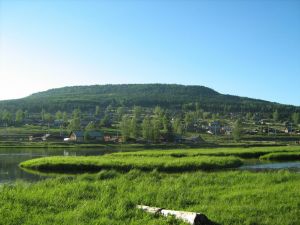 Семигорского сельского поселения№ 7   Пятница   28 мая   2021 год2                       Вестник                                Пятница                           28  мая                №7  21.05.2021 г. № 59 РОССИЙСКАЯ ФЕДЕРАЦИЯИРКУТСКАЯ ОБЛАСТЬНИЖНЕИЛИМСКИЙ РАЙОНСЕМИГОРСКОЕ МУНИЦИПАЛЬНОЕ ОБРАЗОВАНИЕДУМАРЕШЕНИЕОБ УТВЕРЖДЕНИИ ОТЧЁТА ОБ ИСПОЛНЕНИИ БЮДЖЕТА СЕМИГОРСКОГО МУНИЦИПАЛЬНОГО ОБРАЗОВАНИЯ ЗА 2020 ГОДСогласно главы 25.1 БК РФ, Положению о бюджетном процессе в Семигорском муниципальном образовании Дума Семигорского сельского поселения Нижнеилимского района РЕШИЛА:1. Утвердить отчёт об исполнении бюджета Семигорского муниципального образования за 2020 год:            по доходам в сумме    11 435,0 тыс. рублей,           по расходам  в сумме 11 595,7 тыс. рублей,            с превышением расходов над доходами (дефицит) в сумме  160,7 тыс. рублей.2. Утвердить отчет об исполнении бюджета поселения по кодам классификации доходов бюджетов за 2020 год согласно Приложению № 1.3. Утвердить отчёт об исполнении бюджета поселения за 2020 год по разделам и подразделам классификации расходов бюджета согласно Приложению № 2.4. Утвердить отчёт об исполнении бюджета поселения за 2020 год по разделам, подразделам, целевым статьям и группам видов расходов классификации расходов бюджета согласно Приложению № 3.5. Утвердить отчёт об исполнении бюджета поселения за 2020 год по ведомственной структуре классификации расходов бюджета поселения согласно Приложению № 4. 6. Утвердить отчет об исполнении бюджета по источникам внутреннего финансирования дефицита бюджета поселения по кодам классификации источников финансирования дефицитов бюджетов за 2020 год согласно Приложению № 5.7. Утвердить отчёт об исполнении программы муниципальных внутренних заимствований поселения за 2020 год согласно Приложению № 6.  8. Утвердить отчет об исполнении резервного фонда поселения за 2020 год согласно Приложению № 7.9.  Данное решение опубликовать в СМИ.Глава Семигорского муниципального образования                                                                                                Окунева Л.В._____________________________________________________________________________21.05.2021 г. № 60 РОССИЙСКАЯ ФЕДЕРАЦИЯИРКУТСКАЯ ОБЛАСТЬНИЖНЕИЛИМСКИЙ РАЙОНСЕМИГОРСКОЕ МУНИЦИПАЛЬНОЕ ОБРАЗОВАНИЕДУМАРЕШЕНИЕОБ УТВЕРЖДЕНИИ ПОРЯДКА ОСВОБОЖДЕНИЯОТ ДОЛЖНОСТИ ГЛАВЫ СЕМИГОРСКОГО МУНИЦИПАЛЬНОГО ОБРАЗОВАНИЯ В СВЯЗИ С УТРАТОЙ ДОВЕРИЯРуководствуясь частями 1 и 2 статьи 131 Федерального закона от 25 декабря 2008 года № 273-ФЗ «О противодействии коррупции», статьей 741Федерального закона от 6 октября 2003 года № 131-ФЗ «Об общих принципах организации местного самоуправления в Российской Федерации», статьями 28 Устава Семигорского муниципального образования, Дума Семигорского муниципального образованияРЕШИЛА:   1.Утвердить Порядок освобождения от должности главы Семигорского муниципального образования в связи с утратой доверия (прилагается).   2.Решение Думы Семигорского муниципального образования от 18.07.2014 г. № 52 «Об утверждении Порядка увольнения (освобождения от должности) лиц, замещающих на постоянной основе муниципальную должность, выборную должность в Семигорском муниципальном образовании в связи с утратой доверия», решение Думы Семигорского муниципального образования от 25 декабря 2020 года № 47 «Об утверждении Порядка  освобождения от должности главы Семигорского  муниципального образования в связи с утратой доверия» признать утратившими силу.    3. Данное решение опубликовать в периодическом печатном издании «Вестник» Семигорского сельского поселения и разместить на официальном сайте администрации в информационно-телекоммуникационной сети «Интернет».   4.Настоящее решение вступает в силу через десять календарных дней после дня его официального опубликования.   5. Контроль за исполнением настоящего решения оставляю за собой.Глава Семигорского муниципального образования                                                                                                Окунева Л.В.№7                       Вестник                                 Пятница                          28  мая                3УТВЕРЖДЕНРешением Думы Семигорского муниципального образованияот «21» мая 2021 г. № 60 ПОРЯДОКОСВОБОЖДЕНИЯ ОТ ДОЛЖНОСТИ ГЛАВЫСЕМИГОРСКОГО МУНИЦИПАЛЬНОГО ОБРАЗОВАНИЯ В СВЯЗИ С УТРАТОЙ ДОВЕРИЯ   1.Настоящий Порядок в соответствии с Федеральным законом от 25 декабря 2008 года № 273-ФЗ «О противодействии коррупции» (далее – Федеральный закон № 273-ФЗ), Федеральным законом от 6 октября 2003 года № 131-ФЗ «Об общих принципах организации местного самоуправления в Российской Федерации» (далее – Федеральный закон № 131-ФЗ), Уставом Семигорского муниципального образования.   2.Освобождение от должности главы муниципального образования осуществляется в порядке, установленном статьей 741Федерального закона № 131-ФЗ, с учетом особенностей, предусмотренных настоящим Порядком.    3.Решение Думы Семигорского муниципального образования (далее – представительный орган) об освобождении от должности главы муниципального образования принимается при наличии случаев, предусмотренных частями 1 и 2 статьи 131 Федерального закона № 273-ФЗ.   4.Инициатива депутатов представительного органа об освобождении от должности главы муниципального образования выдвигается в случае поступления в представительный орган информации о наличии случаев, предусмотренных частями 1, 2 (за исключением случая представления главой муниципального образования заведомо недостоверных или неполных сведений о своих доходах, об имуществе и обязательствах имущественного характера, а также о доходах, об имуществе и обязательствах имущественного характера своих супруги (супруга) и несовершеннолетних детей) статьи 131 Федерального закона № 273-ФЗ, представленной в письменном виде:1) правоохранительными органами, иными государственными органами, органами местного самоуправления и их должностными лицами, иными организациями, созданными Российской Федерацией на основании федеральных законов, организациями, создаваемыми для выполнения задач, поставленных перед федеральными государственными органами;2)должностными лицами подразделений кадровых служб органов государственной власти Иркутской области, иных государственных органов Иркутской области по профилактике коррупционных и иных правонарушений либо должностными лицами кадровых служб указанных органов, ответственными за работу по профилактике коррупционных и иных правонарушений, должностными лицами подразделения по профилактике коррупционных и иных правонарушений аппарата Губернатора Иркутской области и Правительства Иркутской области; 3) постоянно действующими руководящими органами политических партий и зарегистрированных в соответствии с законом иных общероссийских общественных объединений, не являющихся политическими партиями, а также региональных отделений политических партий, межрегиональных и региональных общественных объединений;4) Общественной палатой Российской Федерации, Общественной палатой Иркутской области и общественными палатами муниципальных образований Иркутской области;5) общероссийскими и региональными средствами массовой информации.Информация анонимного характера не может служить основанием для выдвижения инициативы депутатов представительного органа об освобождении от должности главы муниципального образования.   5.Инициатива Губернатора Иркутской области об освобождении от должности главы муниципального образования считается выдвинутой в случае поступления в представительный орган обращения Губернатора Иркутской области об освобождении от должности главы муниципального образования в случаях, предусмотренных частями 1, 2 (за исключением случая представления главой муниципального образования заведомо недостоверных или неполных сведений о своих доходах, об имуществе и обязательствах имущественного характера, а также о доходах, об имуществе и обязательствах имущественного характера своих супруги (супруга) и несовершеннолетних детей) статьи 131 Федерального закона № 273-ФЗ, заявления Губернатора Иркутской области о досрочном прекращении полномочий главы муниципального образования, предусмотренного абзацем первым части 4 статьи 7 Закона Иркутской области от 7 ноября 2017 года № 73-ОЗ «О представлении гражданами, претендующими на замещение муниципальной должности, лицами, замещающими муниципальные должности, сведений о доходах, расходах, об имуществе и обязательствах имущественного характера и проверке достоверности и полноты представленных ими сведений о доходах, расходах, об имуществе и обязательствах имущественного характера» (далее при совместном упоминании – обращение Губернатора Иркутской области).   6.Инициатива депутатов представительного органа об освобождении от должности главы муниципального образования, выдвинутая не менее чем одной третью от установленной численности депутатов представительного органа, оформляется в порядке, установленном муниципальным правовым актом, определяющим организацию работы представительного органа, в виде обращения, которое вносится в представительный орган (далее – обращение). Указанное обращение вносится вместе с проектом решения представительного органа об освобождении от должности главы муниципального образования.   7.Должностное лицо, ответственное за прием и регистрацию документов в представительном органе (далее – уполномоченное должностное лицо), регистрирует обращение, обращение Губернатора Иркутской области в день их поступления в представительный орган (далее – день внесения), в соответствии с правилами делопроизводства, установленными в представительном органе.    8.Губернатор Иркутской области уведомляется представительным органом об инициативе депутатов представительного органа об освобождении от должности главы муниципального образования. Глава муниципального образования уведомляется представительным органом об инициативе депутатов представительного органа или Губернатора Иркутской области об освобождении его от должности.Губернатор Иркутской области уведомляется представительным органом путем направления копии обращения через организацию почтовой связи. Глава муниципального образования уведомляется представительным органом путем направления копии обращения, копии обращения Губернатора Иркутской области через организацию почтовой связи. Глава муниципального образования может быть уведомлен также путем вручения копии обращения, копии обращения Губернатора Иркутской области лично под подпись.Глава муниципального образования и Губернатор Иркутской области уведомляются представительным органом не позднее рабочего дня, следующего за днем внесения обращения, обращения Губернатора Иркутской области в представительный орган.Направление (вручение) копии обращения, копии обращения Губернатора Иркутской области главе муниципального образования и Губернатору Иркутской области обеспечивается уполномоченным должностным лицом.    9.Уполномоченное должностное лицо не позднее рабочего дня, следующего за днем внесения обращения, обращения Губернатора Иркутской области, передает их на рассмотрение заместителю председателя Думы.Заместитель председателя Думы в порядке и в сроки, установленные муниципальным правовым актом, определяющим организацию работы представительного органа, передает обращение, обращение Губернатора Иркутской области на предварительное рассмотрение в комиссию по вопросу правопорядка и законности, а также связям с общественностью, СМИ, депутатской этике и регламенту представительного органа (Думы).   10.Предварительное рассмотрение обращения, обращения Губернатора Иркутской области осуществляется уполномоченным органом в течение 10 календарных дней со дня внесения обращения, обращения Губернатора Иркутской области в представительный орган в порядке, установленном муниципальным правовым актом, определяющим организацию работы представительного органа.При предварительном рассмотрении обращения, обращения Губернатора Иркутской области об освобождении от должности главы муниципального образования уполномоченный орган (его должностные лица) вправе запрашивать у главы муниципального образования пояснения, проводить с ним беседу, а также направлять в соответствии с законодательством Российской Федерации запросы в государственные органы, органы местного самоуправления и организации, за исключением запросов по обстоятельствам, изложенным в заявлении Губернатора Иркутской области, предусмотренном абзацем первым части 4 статьи 7 Закона Иркутской области от 7 ноября 2017 года № 73-ОЗ «О представлении гражданами, претендующими на замещение муниципальной должности, лицами, замещающими муниципальные должности, сведений о доходах, расходах, об имуществе и обязательствах имущественного характера и проверке достоверности и полноты представленных ими сведений о доходах, расходах, об имуществе и обязательствах имущественного характера».4                       Вестник                                Пятница                           28  мая                №7   11.Рассмотрение обращения, обращения Губернатора Иркутской области на заседании представительного органа осуществляется в течение одного месяца со дня внесения обращения, обращения Губернатора Иркутской области в представительный орган. В указанный срок входит срок предварительного рассмотрения обращения, обращения Губернатора Иркутской области.Рассмотрение обращения осуществляется с учетом мнения Губернатора Иркутской области.   12.По результатам рассмотрения обращения, обращения Губернатора Иркутской области представительный орган принимает одно из следующих решений: 1)решение об освобождении от должности главы муниципального образования; 2)решение об отклонении обращения, обращения Губернатора Иркутской области.13.При принятии решения об освобождении от должности главы муниципального образования учитываются характер совершенного коррупционного правонарушения, обстоятельства, при которых оно совершено, соблюдение главой муниципального образования других запретов и ограничений и обязанностей, установленных в целях противодействия коррупции, а также предшествующие результаты исполнения им своих полномочий.    14.При рассмотрении обращения, обращения Губернатора Иркутской области и принятии решения представительным органом должны быть обеспечены:1) получение главой муниципального образования уведомления о дате и месте проведения соответствующего заседания представительного органа, а также ознакомление с обращением, обращением Губернатора Иркутской области и с проектом решения об освобождении его от должности в срок не позднее 7 рабочих дней до даты соответствующего заседания представительного органа.2) предоставление возможности дать депутатам представительного органа объяснения по поводу обстоятельств, выдвигаемых в качестве основания для освобождения главы муниципального образования от должности.    15. В решении об освобождении от должности главы муниципального образования в качестве основания освобождения от должности указывается соответствующий случай, установленный частями 1, 2 статьи 131 Федерального закона № 273-ФЗ.   16. Основанием для отклонения обращения, обращения Губернатора Иркутской области является отсутствие факта коррупционного правонарушения, установленного частями 1, 2 статьи 131 Федерального закона № 273-ФЗ.   17.Решение представительного органа об освобождении от должности главы муниципального образования считается принятым, если за него проголосовало не менее двух третей от установленного числа депутатов представительного органа муниципального образования.   18.Решение представительного органа муниципального образования об освобождении от должности главы муниципального образования подписывается депутатом, председательствующим на заседании представительного органа.    19.В случае, если глава муниципального образования не согласен с решением представительного органа об освобождении его от должности, он вправе в письменном виде изложить свое особое мнение.    20.Уполномоченное должностное лицо вручает главе муниципального образования, в отношении которого принято решение об освобождении от должности, копию указанного решения под подпись в течение 3 рабочих дней со дня принятия решения представительного органа.Если глава муниципального образования отказывается от получения копии указанного решения под подпись, то об этом уполномоченным должностным лицом составляется соответствующий акт.    21.В случае, если инициатива депутатов представительного органа или Губернатора Иркутской области об освобождении от должности главы муниципального образования отклонена представительным органом, вопрос об освобождении от должности главы муниципального образования может быть вынесен на повторное рассмотрение представительного органа не ранее чем через 2 месяца со дня проведения заседания представительного органа, на котором рассматривался указанный вопрос.     22.Лицо, замещавшее должность главы муниципального образования, вправе обжаловать решение о его освобождении от должности в порядке, установленном законодательством.   23.Решение представительного органа об освобождении от должности главы муниципального образования подлежит официальному опубликованию (обнародованию) не позднее чем через 5 календарных дней со дня его принятия. В случае, если глава муниципального образования в письменном виде изложил свое особое мнение по вопросу освобождения его от должности, оно подлежит опубликованию (обнародованию) одновременно с указанным решением представительного органа.   24. Сведения о применении к главе муниципального образования взыскания в виде освобождения от должности в связи с утратой доверия за совершение коррупционного правонарушения, установленного частями 1, 2 статьи 131 Федерального закона № 273-ФЗ, направляются представительным органом для включения в реестр лиц, уволенных в связи с утратой доверия за совершение коррупционного правонарушения, в порядке, установленном федеральным законодательством._____________________________________________________________________________________21.05.2021 г. № 61 РОССИЙСКАЯ ФЕДЕРАЦИЯИРКУТСКАЯ ОБЛАСТЬНИЖНЕИЛИМСКИЙ РАЙОНСЕМИГОРСКОЕ МУНИЦИПАЛЬНОЕ ОБРАЗОВАНИЕДУМАРЕШЕНИЕО ВНЕСЕНИИ ИЗМЕНЕНИЙ В РЕШЕНИЕ ДУМЫ СЕМИГОРСКОГО СЕЛЬСКОГО ПОСЕЛЕНИЯ ОТ 03.07.2013 Г. № 22 «О ПРИНЯТИИ СХЕМ ТЕПЛОСНАБЖЕНИЯ, ВОДООТВЕДЕНИЯ, ВОДОСНАБЖЕНИЯ СЕМИГОРСКОГО СЕЛЬСКОГО ПОСЕЛЕНИЯ», ОБ УТВЕРЖДЕНИИ СХЕМ ВОДОСНАБЖЕНИЯ И ВОДООТВЕДЕНИЯСЕМИГОРСКОГО СЕЛЬСКОГО ПОСЕЛЕНИЯ НИЖНЕИЛИМСКОГО РАЙОНА ИРКУТСКОЙ ОБЛАСТИВ соответствии с Градостроительным кодексом РФ от 29.12.2004 № 190-ФЗ; Федеральным законом от 7.12.2011 № 416-ФЗ (ред. от 25.12.2018) «О водоснабжении и водоотведении»;Правил разработки и утверждения схем водоснабжения и водоотведения; Требований к содержанию схем водоснабжения и водоотведения, утвержденных постановлением Правительства Российской Федерации от 5 сентября 2018 г. №782, на основании Устава Семигорского муниципального образования, Дума Семигорского сельского поселения РЕШИЛА:    1.Внести изменения в решение Думы Семигорского сельского поселения от 03.07.2013 г. № 22 «О принятии схем теплоснабжения, водоотведения, водоснабжения Семигорского сельского поселения» в приложении № 1:1.1. Главу VIII. Водоотведение – исключить;1.2. Главу IХ.  Водоснабжение – исключить;1.3.Главу X. Разработка схемы водоснабжения и водоотведения может быть организована: – исключить.    2. Данное решение опубликовать в периодическом печатном издании «Вестник» Семигорского сельского поселения и разместить на официальном сайте администрации в информационно-телекоммуникационной сети «Интернет».   3. Контроль за исполнением настоящего решения оставляю за собой.Глава Семигорского муниципального образования                                                                                                                                  Окунева Л.В.№7                       Вестник                               Пятница                            28  мая                521.05.2021 г. № 62 РОССИЙСКАЯ ФЕДЕРАЦИЯИРКУТСКАЯ ОБЛАСТЬНИЖНЕИЛИМСКИЙ РАЙОНСЕМИГОРСКОЕ МУНИЦИПАЛЬНОЕ ОБРАЗОВАНИЕДУМАРЕШЕНИЕОБ УТВЕРЖДЕНИИ СХЕМ ВОДОСНАБЖЕНИЯ И ВОДООТВЕДЕНИЯСЕМИГОРСКОГО СЕЛЬСКОГО ПОСЕЛЕНИЯ НИЖНЕИЛИМСКОГО РАЙОНА ИРКУТСКОЙ ОБЛАСТИВ соответствии с Градостроительным кодексом РФ от 29.12.2004 № 190-ФЗ; Федеральным законом от 7.12.2011 № 416-ФЗ (ред. от 25.12.2018) «О водоснабжении и водоотведении»;Правил разработки и утверждения схем водоснабжения и водоотведения; Требований к содержанию схем водоснабжения и водоотведения, утвержденных постановлением Правительства Российской Федерации от 5 сентября 2018 г. №782, на основании Устава Семигорского муниципального образования, Дума Семигорского сельского поселения                                                                                       РЕШИЛА:   1.Утвердить схемы водоснабжения и водоотведения Семигорского сельского поселения Нижнеилимского района Иркутской области (приложение с актуализацией на 2021 год)   2. Данное решение опубликовать в периодическом печатном издании «Вестник» Семигорского сельского поселения и разместить на официальном сайте администрации в информационно-телекоммуникационной сети «Интернет».  3. Контроль за исполнением настоящего решения оставляю за собой.Глава Семигорского муниципального образования                                                                                                                        Окунева Л.В._____________________________________________________________________________________21.05.2021 г. № 63 РОССИЙСКАЯ ФЕДЕРАЦИЯИРКУТСКАЯ ОБЛАСТЬ НИЖНЕИЛИМСКИЙ РАЙОН      ДУМА СЕМИГОРСКОГО МУНИЦИПАЛЬНОГО ОБРАЗОВАНИЯРЕШЕНИЕОТЧЕТ О РАБОТЕ АДМИНИСТРАЦИИ СЕМИГОРСКОГО МУНИЦИПАЛЬНОГО ОБРАЗОВАНИЯ ЗА 2020 ГОДРуководствуясь ст.23 п.6 Устава Семигорского муниципального образования, заслушав отчет главы Семигорского муниципального образования, Дума Семигорского муниципального образованияРЕШИЛА:   1. Работе администрации Семигорского сельского поселения дать оценку – удовлетворительно (отчет прилагается).   2.Администрации Поселения приложить все усилия для решения проблемных вопросов.   3. Администрации Семигорского сельского поселения опубликовать отчет в газете «Вестник» Семигорского сельского поселения.Глава Семигорского муниципального образования                                                                                                                     Окунева Л.В.Отчет администрации Семигорского сельского поселения о работе  за 2020 год.   Работа администрации Семигорского сельского поселения проводится в соответствии с годовым планом работы и программой социально-экономического развития Семигорского муниципального образования. В годовой план работы включались вопросы: формирования, утверждения, исполнение бюджета поселения, обеспечение населения твердым топливом, водообеспечением, гарантированного электроснабжения, содержание  и ремонт автомобильных дорог общего пользования, улучшение санитарного состояния территории поселка и решение других вопросов местного значения.    В состав Семигорского муниципального образования входит два поселения станция Мерзлотная и поселок Семигорск.   На территории поселения осуществляют свою деятельность следующие учреждения и организации: Администрация Семигорского сельского поселения, МОУ «Семигорская СОШ», Семигорская врачебная амбулатория, «Библиотека – клуб Семигорского МО», Почтамт Почта России, АУ «Шестаковский лесхоз» Мукский участок»,  ПЧ – 21 Ленская дистанция пути, ЭЧ-9 Коршуниха-Ангарская, ШЧ-11 Коршуниха-Ангарская, РЦС Северобайкальск РЖД, Станция Семигорск, Станция Мерзлотная, ООО «Носиковский», ООО Ева, ООО  Шалютов, И/П Рудых, И/П Мальченкова, ООО «АКВАплюс».     Ежегодно составляется паспорт муниципального образования:                                        Численность зарегистрированного населения составляет  – 865 человек из них:                                Пенсионеров по старости -    254 человек.                                        Работоспособного населения – 494 человека.                                         Моложе трудоспособного возраста – 117 человек.                                        Учащихся     -    57 человек.                                        Родилось – 3 ребенка.                                        Смертность - 11 человек.   В качестве безработных в ЦЗН зарегистрировано – 8 человек. Администрация поселения сотрудничала с центром занятости населения и в летний период от центра занятости была организована работа несовершеннолетних граждан в возрасте от 14 до 18 лет, и безработных граждан, которые приняли участие в благоустройстве поселка, в строительстве и ремонта тротуаров по ул. Трактовая, и по переулку с ул. Семигорской на ул. Набережную.6                       Вестник                                 Пятница                          28  мая                №7   За 2020 год разработано и утверждено сто сорок один нормативно правовой документ, из них постановлений - 108, распоряжений – 33. Оформлено и выдано – 217 различных справок. От граждан в администрацию поселения поступило – 28 устных обращений, письменных обращений – 7, все обращения рассмотрены, решены положительно, даны письменные ответы.    Ежемесячно выпускается местная газета «Вестник», в газете публикуется: нормативно-правовые акты (постановления, распоряжения, решения Думы),  информация по пожарной безопасности, сведения по пропаганде здорового образа жизни и профилактике наркомании, информация о проведенных мероприятиях, поздравления, объявления и другая информация.    Основное внимание работы администрации по выполнению годового плана было сосредоточено на решении вопросов жизнеобеспечения населения и социальных вопросах.Общественные комиссии.   При администрации поселения работает Женсовет: В состав женсовета входит 5 человек (председатель Рудых Елена Александровна),  на заседаниях рассматривались вопросы: отчет о работе женсовета, утверждение плана работы, работа с  семьями всех категорий, и другие вопросы. Проводилась работа с устными обращениями граждан. За 2020 год проведено 10 заседаний.            Совет ветеранов (председатель Петухов Иннокентий Григорьевич) оказывает содействие в решении вопросов жизнеобеспечения ветеранов труда (48 человек), инвалидов (75 человека) и тружеников тыла (3 человека). Принимает активное участие в поселковых и районных культурно - массовых мероприятиях и всевозможных поздравлениях.   Общественная  комиссия по делам несовершеннолетних проводит работу с семьями находящимися в социально-опасном положении, с семьями, оказавшимися в тяжелой жизненной ситуации.    При администрации поселения сформирован Банк данных семей СОП и ТЖС. Ежемесячно в Банк данных вносятся сведения о поставленных и снятых с учета семей. На январь 2020 года в Банке данных состоло: - семей  и детей, находящихся в СОП – 2 семьи в них проживает 4 ребенка  - семей  и детей, находящихся в ТЖС – 5 семей в них проживает 12 детей.    За год было проведено 84 патронажа, составлен 61 акт жилищно-бытового обследования семей. В период пандемии с семьями СОП и ТЖС проводился ежедневный  опрос по телефону о состоянии семей находящихся на самоизоляции, о дистанционном обучении детей, выполнения домашнего задания и получении сухпайков. С родителями проводилась профилактическая разъяснительная беседа  о необходимости воздержании выхода из дома, и по соблюдению мер безопасности. Также с родителями проводились профилактические беседы: «По соблюдению здорового образа жизни», «Соблюдения комендантского час», «По недопущению безнадзорного нахождения несовершеннолетних детей на водных объектах», «О недопущении случаев оставления несовершеннолетних без присмотра, в том числе на улице в период понижения среднесуточных температур», «О возможности обращения в службу экстренной помощи, и Детского телефона доверия в случаях необходимости получения помощи», и другие.  На каждую семью в отдельности разрабатывается мероприятия для включения в межведомственный комплексный план по проведению индивидуальной профилактической работы.    На территории поселка проживают две семьи, где дети находятся под опекай. В эти семьи совместно со специалистами отдела опеки и попечительства  проводятся рейды, составляются акты обследования, и акты проверки сохранности жилого помещения, закрепленного за несовершеннолетними оставшимся без попечения родителей, также в течение года посещались семьи где проживают дети инвалиды.    Малообеспеченным семьям была оказана помощь в оформлении документов на предоставление мер социальных поддержек по бесплатному питанию в школе и одежды детям из малообеспеченных семей,  ежемесячной денежной выплаты на ребенка в возрасте от 3 до 7 лет включительно, оформлении удостоверения Многодетной семьи, заявления переданы в Министерство социальной защиты населения по Нижнеилимскому району.  Вручены новогодние подарки детям из числа детей - сирот, детей, оставшихся без попечения родителей, и детям инвалидам (8 подарков). Также оказывалась помощь в регистрации на гос. услугах и подачи заявлений на единовременную денежную  выплату от 3 до 16 лет.     Жителям поселка оказывалась помощь в оформлении и переоформлении жилищной субсидии. В 2020 году получили субсидии 26 семей, общая сумма выплаченных субсидий составила 423 366,79 руб.                                                                   Отдел ЖКХ   При администрации работает жилищно – бытовая комиссия, в течение 2020 года проведено 4 заседания. На заседании жилищно – бытовой комиссии рассматривались вопросы по предоставлению жилых помещений, оформление договоров социального найма, внесение изменений в договора  найма.    В муниципальной собственности находится: (Ведение реестра муниципального имущества.)а) жилых помещений – 289 квартир;б) нежилых зданий и сооружений – эл. котельная, КОС, тепловые сети, канализационные сети, очистные сооружения, водопроводные сети, артезианская, водозаборная скважины, ТП – 8 шт., ВЛ - 0.4кв - 14 020 м, КЛ - 0.4 кв - 388 м, ВЛ -10 кв – 3 980 м.в) железнодорожный подъездной путь № 9 протяженностью 40 м.    Велась работа  по подготовки документации по внесению изменений в правила землепользования и застройки. В ноябре 2020 года правила землепользования и застройки утверждены.  Разработаны и предоставлены документы для предоставления субсидий из областного бюджета в целях софинансирования расходных обязательств на актуализацию документов территориального планирования.    Проведена работа по подготовке   готовности к отопительному периоду 2020-2021 г. - двух домов по ул. Энергетиков и всего жилого муниципального фонда.    В доме № 1 по ул. Энергетиков произведен частичный ремонт системы теплоснабжения в подвале. В подъезде № 2 дома № 1 проведены работы по замене  канализационной системы.     По договоренности с организациями по доставке твердого топлива  были обеспечены дровами 105 семей поселка.  В 2020 году проводились мероприятия по  благоустройству.   Большое внимание уделялось санитарному состоянию поселка и благоустройству. В мае проводилась уборка придомовых территорий, в организациях и учреждениях проведено два экологических субботника. К 75- ти летней годовщине Великой Победы была проведена уборка территории, разбивка клумб, озеленение, покраска забора  мемориала погибшим войнам ВОВ.  Посажены саженцы сосны по ул. Трактовая.    Установлены детские спортивно – игровые  комплексы по ул. Трактовая, Энергетиков.   Грейдирование дороги по ул. Трактовая, Гаражная, пер. Клубный.    По ул. Трактовая отремонтирован деревянный мост. По ул. Октябрьская разборка рамных опор длиной 40 м из бревен. Заменена деревянной трубы на металлическую, произведено устройство оснований и покрытий из песчано – гравийных смесей. По ул. Семигорская, Октябрьская произведено окувечивание.     По программе «Народные инициативы» приобретен пиломатериал для строительства тротуара по ул. Трактовая.    В июне организован вывоз мусора и  проведена очистка несанкционированной свалки, и минерализованной полосы.    В зимний период  проводилась очистка дорог от снежного покрова и наката. Проведены мероприятия по очистке тротуарной зоны от снега.    Проблемные вопросы, которые постоянно находятся на контроле остаются: сохранность брошенного жилого фонда, уборка развалин аварийных домов, энергообеспечение населения уличным освещением, установка двух противопожарных емкостей по ул. Семигорская, Осиновая.                                                                                                                                             По работе отдела ГО и ЧС   В течение года  специалистом  отдела ГО и ЧС разрабатывались нормативно – правовые акты,  регламентирующие работу администрации поселения в области гражданской обороны, предупреждения и ликвидации чрезвычайных ситуаций, обеспечения пожарной безопасности и безопасности людей на водных объектах.     В целях обеспечения своевременного реагирования на пожарную обстановку создана добровольная – пожарная дружина, в составе 3 человек.   С жителями поселка проводились беседы о противопожарной безопасности в быту и лесных массивах. В паводковый период проводился инструктаж с жителями ул. Заречная. Распространялись памятки по поведению населения при чрезвычайных ситуациях.  Проводилось обучение населения при пожаре в быту путем распространения буклетов.    В апреле совместно с социальным педагогом МОУ «Семигорская СОШ» была проведена акция «Безопасный лед».№7                       Вестник                                  Пятница                         28  мая                7   Проводились рейды в семьи СОП и ТЖС, одиноко проживающих пенсионеров, инвалидов. Особое внимание уделялось на нагревательные приборы и печное отопление, давались рекомендации по устранению нарушений при их эксплуатации.    С родителями из многодетных, замещающих и неблагополучных семей проводились инструктажи и профилактические беседы:  «По правилам пожарной безопасности в жилом секторе», «По вопросам безопасного поведения при пользовании электропроводки, эксплуатации печей и других отопительных приборов», «По безопасному использованию пиротехники» с вручением памяток.   Вся информация опубликовывались, через СМИ «Вестник» сельского поселения, информационных стендах, в социальных сетях Семигорского сельского поселения. Бюджет    Основой для выполнения поселения своих полномочий и функций является бюджет поселения. От полноты его финансового обеспечения зависит решения вопросов местного значения. Основной проблемой развития экономики поселения является недостаточность собственной доходной базы, для удовлетворительного исполнения полномочий и вопросов местного значения.    В 2020 году доходы составили – 11 435 тысяч рублей из них: собственных – 1 771 тысяча рублей, безвозмездные поступления – 9 664 тысячи рублей. Расходы - 11 596 тысяч рублей. Дефицит бюджета 161 тысяча рублей. Заработная плата главы, работников администрации с начислениями на оплату труда – 5 416 тысяч рублей.Заработная плата работников «Библиотека – клуб» с начислениями на оплату труда – 1 463 тысячи рублей.Переданные полномочия – 1 056 тысяч рублей.   В 2020 году было заключено 55 договоров, 2 контракта на сумму 3 055 350 рублей, из них:- на «очистку дорог от наката и снега», вывоз мусора, уборка тротуаров  от снега, очистка минерализированной полосы, очистка несанкционированной  свалки, установка трубы по ул. Октябрьская, окювечивание по ул. Октябрьская, Трактовая, строительство тротуаров по ул. Трактовая на сумму 797 116 рублей; - приобретение  пиломатериала  по программе «Народные инициативы» 316 700  рублей;- приобретение контейнеров для ТКО (твердо коммунальных отходов) – 260 тысяч рублей;- внесение изменений в ПЗЗ – 599 900 рублей;- оборудование для детской спортивно игровой – площадки – 99  тысяч рублей;- канцелярские товары, заправка картриджей – 27 979 рублей;- зап. части для водовозной машины, ремонт агрегата - 36 295 рублей;- ГСМ – 40 200 рублей;- приобретение моющих дезинфицирующих средств, гвозди, цемент – 13 890 рублей;- ремонт, приобретение орг. Техники, заправка огнетушителей – 42 933 рубля;- обучение главы – 11 350 рублей;- тех. осмотр, страховка УАЗ – 3 752 рубля;- взносы на кап. ремонт  (8 квартир по ул. Энергетиков) – 19 819 рублей;- формирование межевого плана на земельный участок (под ТКО), проектно сметных нормативов – 39 тысяч рублей;- Электроэнергия – 747 417 рублей. Администрация приняла участие в областных, районных, поселковых мероприятиях.    В областном межведомственном профилактическом мероприятии «Сохрани ребенку жизнь»; В благотворительной акции социальная ярмарка «Добрый март 2020»; В акции «Георгиевская ленточка»; В акции «День здоровья», направленная на профилактику табакокурения; В социальной акции «Синяя ленточка», направленная против жестокости и насилия по отношению к детям; В акции «Окна России», В областном межведомственном профилактическом мероприятии «Каждого ребенка за парту»; В  акции «Школьный портфель» по сбору одежды, обуви и школьных принадлежностей для детей, проживающих в семьях, находящихся в трудной жизненной ситуации;  К декаде инвалидов прошла  акция «Белая ленточка» с распространением листовок  и символ акции белая лента, Организован выезд Деда Мороза и Снегурочки для вручения новогодних подарков детям из многодетных семей и семей СОП.  Подарки предоставлены районной администрацией (вручено 28 подарков под роспись родителей),  получили новогодние подарки дети из малообеспеченных семей от депутата Законодательного Собрания Иркутской области (10 подарков), а также по предварительной записи поздравления от Деда Мороза и Снегурочки получили остальные дети.   Проведены и приняли участие поселковых и районных спортивных мероприятиях   «Здравствуй Рождество!» (катание на ледянках), Шашечный турнир, Игра в бадминтон, Районный турнир «СкакалкаДляВсех», Районный конкурс «Спортивные выходные»,  «Спорт без границ» (скандинавская ходьба), Районный фотоконкурс «ЯплюсСпорт», номинация «Спортивная семья»,  «Семейный спорт» семейные тренировки.О работе МКУК «Библиотека – клуб»   За 2020 год с января по апрель было проведено 14 мероприятий из них 4 массовых: Рождественская елка «Сказочный мир Рождества», Игровая программа «Отечество служителей, солдаты всех времен», Концертная программа «Любимым и прекрасным!», посвященная Международному женскому Дню, проводы русской зимы «Зимние забавы».   В связи с ведением ограничений в целях предотвращения каронавирусной инфекции  с 20 марта 2020 года на территории поселения были отменены все массовые мероприятия. Но работники библиотека – клуб проводили мероприятия в новом формате онлайн, было проведено 64 мероприятия, в них приняло участие 179 человек.    Хочется выразить огромную благодарность предпринимателям: Войтович Еве Владимировне, Карауловой Юлии Евгеньевне, Рудых Андрею Петровичу, Мальченковой Татьяне Серафимовне, за то, что, мы смогли провести крупные мероприятия для поселка и наши жители остались довольны.   Огромное спасибо вокальному коллективу  «Семигорочка», за их активное участие в жизни поселка, Также поблагодарить  Совет ветеранов за совместное сотрудничество. _____________________________________________________________________________________21.05.2021 г. № 64   РОССИЙСКАЯ ФЕДЕРАЦИЯИРКУТСКАЯ ОБЛАСТЬ НИЖНЕИЛИМСКИЙ РАЙОН      ДУМА СЕМИГОРСКОГО МУНИЦИПАЛЬНОГО ОБРАЗОВАНИЯРЕШЕНИЕ                       ОТЧЕТ РАБОТЫ ДУМЫ СЕМИГОРСКОГО МУНИЦИПАЛЬНОГО ОБРАЗОВАНИЯ ЗА 2020 ГОД	Руководствуясь ст.38 п.2 Устава Семигорского муниципального образования, заслушав отчет заместителя председателя Думы Семигорского сельского поселения, Дума Семигорского сельского поселенияРЕШИЛА:   1. Отчет работы Думы Семигорского сельского поселения принять к сведению (отчет прилагается).   2. Рекомендовать депутатам более активно работать по своим округам, принимать участие во всех мероприятиях поселения.   3. Администрации Семигорского сельского поселения опубликовать отчет в газете «Вестник» Семигорского сельского поселения.Председатель Думы Семигорского муниципального образования                                                                                              Окунева Л.В.8                       Вестник                                Пятница                           28  мая                №7О Т Ч Е Тзаместителя председателя Думы Семигорского муниципального образования об итогах работы Думы Семигорского муниципального образования за  2020 год.   Дума Семигорского муниципального образования является представительным органом. Представительный орган Семигорского муниципального образования строит свою работу на основе перспективного плана работы на год, руководствуясь при этом Уставом муниципального образования, федеральным, областным законодательством, нормативно-правовыми актами муниципального образования.    В состав  Думы 4 созыва входит 7 депутатов.  Депутаты осуществляют свои полномочия в свое свободное время: депутаты активны, к поставленным вопросам неравнодушны.   Территория поселения распределена по округам, за каждым округом закреплен депутат. Органами Думы поселения с 20 ноября 2020 года комиссии по решению Думы скомплектованы и переименованы в следующие:     1.по вопросу бюджета и экономики, по вопросу благоустройства и инфраструктуры;   2.по вопросу социальной политики и культуры, по вопросу экологии и землеустройства;   3.по вопросу правопорядка и законности, а также связям с общественностью, СМИ, по вопросу депутатской этики и регламенту.   Дума является законодательным органом, решает вопросы, отнесенные к её ведению Федеральными законами, законами Иркутской области, уставом Семигорского муниципального образования, принимает решения.    В компетенцию Думы Семигорского муниципального образования входит:- принятие устава, внесение изменений и дополнений;- утверждение местного бюджета и отчет об его исполнении, внесение в бюджет изменений и дополнений;- принятие планов и программ развития муниципального образования, утверждение отчета об их исполнении;- определение порядка управления и распоряжения имуществом, находящимся в муниципальной собственности;- контроль за исполнением органами местного самоуправления и должностными лицами полномочий по решению вопросов местного значения.   За   2020 год проведено 13  заседаний. Рассмотрено и утверждено 50 решений. Из них  нормативно правовых акта 39, в том числе:- Решения о внесении изменений, дополнений в бюджет за 2020 год и на плановый период 2021 и 2022 годов – 5 решений;- Решение отчета об исполнении бюджета;- Решение об утверждении бюджета на 2021 год;- Решения о внесении изменений и дополнений в Устав  и другие решения.   Устав зарегистрирован в Министерстве юстиции Иркутской области  20 октября 2020 года, начата процедура дальнейших изменений и дополнений в Устав Семигорского муниципального образования.   При рассмотрении проектов по бюджету и внесению изменений и дополнений в Устав Семигорского муниципального образования проводятся публичные слушания.   Проекты решений разрабатываются на основе муниципального нормотворчества портала Иркутской области, экспертных заключений Института законодательства и правовой информации имени М.М.Сперанского отдела по ведению регистра.  Дума эффективно взаимодействует с прокуратурой района. Все проекты решений, предоставляемые в Думу, направляются в прокуратуру для прохождения экспертизы и дачи соответствующих заключений и протестов.  При принятии решений депутатами Думы принимаются во внимание заключения, протесты, рекомендации и информация прокуратуры Нижнеилимского района.  Депутаты Семигорского муниципального образования ежегодно составляют декларации о своих доходах, расходах и предоставляют сообщения о своих доходах, расходах Губернатору Иркутской области.  Хочется пожелать всем  здоровья, успехов и удачи!Заместитель председателя Думы Семигорского муниципального образования                                                                     Янгурская М.Е._____________________________________________________________________________________21.05.2021 года № 29РОССИЙСКАЯ ФЕДЕРАЦИЯИРКУТСКАЯ ОБЛАСТЬНИЖНЕИЛИМСКИЙ МУНИЦИПАЛЬНЫЙ РАЙОНСЕМИГОРСКОЕ СЕЛЬСКОЕ ПОСЕЛЕНИЕАДМИНИСТРАЦИЯПОСТАНОВЛЕНИЕОБ УТВЕРЖДЕНИИ АДМИНИСТРАТИВНОГО РЕГЛАМЕНТА ПО ПРЕДОСТАВЛЕНИЮ МУНИЦИПАЛЬНОЙ УСЛУГИ «ВЫДАЧА ГРАДОСТРОИТЕЛЬНОГО ПЛАНА ЗЕМЕЛЬНОГО УЧАСТКА РАСПОЛОЖЕННОГО НА ТЕРРИТОРИИ МУНИЦИПАЛЬНОГО ОБРАЗОВАНИЯ «СЕМИГОРСКОЕ СЕЛЬСКОЕ ПОСЕЛЕНИЕ»   В соответствии с Федеральным законом 27 декабря 2019 года N 472-ФЗ «О внесении изменений в Градостроительный кодекс Российской Федерации и отдельные законодательные акты Российской Федерации», руководствуясь Федеральным законом РФ от 6 октября 2003 года №131-ФЗ «Об общих принципах организации местного самоуправления в Российской Федерации», Федеральным законом РФ от 3 июля 2016 года №373-ФЗ «О внесении изменений в градостроительный кодекс Российской Федерации, отдельные законодательные акты Российской Федерации в части совершенствования регулирования подготовки, согласования и утверждения документации по планировке территории и обеспечения комплексного и устойчивого развития территорий и признании утратившими силу отдельных положений законодательных актов Российской Федерации», Приказом Министерства строительства и жилищно-коммунального хозяйства Российской Федерации от 25.04.2017г. №741/пр «Об утверждении формы градостроительного плана земельного участка», Федеральным законом РФ от 13.07.2015г. № 218-ФЗ «О государственной регистрации недвижимости», Уставом муниципального образования «Семигорское сельское поселение», администрация Семигорского сельского поселения Нижнеилимского районаПОСТАНОВЛЯЕТ:   1. Утвердить административный регламент предоставления муниципальной услуги «Выдача градостроительного плана земельного участка, расположенного на территории муниципального образования «Семигорское сельское поселение», (Приложение).   2. Постановление администрации Семигорского сельского поселения от 11.01.2019 года № 03 «О внесении изменений в административный регламент предоставления муниципальной услуги «Выдача градостроительных планов земельных участков, расположенных на территории Семигорского сельского поселения», утвержденным постановлением администрации Семигорского сельского поселения № 52 от 03.07.2017г.», признать утратившими силу.   3. Настоящее постановление опубликовать в СМИ «Вестник» Семигорского сельского поселения и разместить информацию об административном регламенте на официальном сайте администрации Семигорского сельского поселения Нижнеилимского муниципального района.   4. Настоящее постановление вступает в силу после дня его официального опубликования   5. Контроль за исполнением данного постановления оставляю за собой.Глава Семигорского сельского поселения                                                                                                                                              Л.В. ОкуневаВестник                   №7                                    Пятница                           28  мая                9Утвержденпостановлением администрацииСемигорского сельского поселения от 21.05.2021 г № 29АДМИНИСТРАТИВНЫЙ РЕГЛАМЕНТ ПРЕДОСТАВЛЕНИЯ МУНИЦИПАЛЬНОЙ УСЛУГИ «ВЫДАЧА ГРАДОСТРОИТЕЛЬНОГО ПЛАНА ЗЕМЕЛЬНОГО УЧАСТКА, РАСПОЛОЖЕННОГО НА ТЕРРИТОРИИ МУНИЦИПАЛЬНОГО ОБРАЗОВАНИЯ «СЕМИГОРСКОЕ СЕЛЬСКОЕ ПОСЕЛЕНИЕ»Раздел I. ОБЩИЕ ПОЛОЖЕНИЯГлава 1. ПРЕДМЕТ РЕГУЛИРОВАНИЯ АДМИНИСТРАТИВНОГО РЕГЛАМЕНТА   1. Административный регламент предоставления муниципальной услуги «Выдача градостроительного плана земельного участка, расположенного на территории муниципального образования «Семигорское сельское поселение», (далее – административный регламент) разработан в целях определения процедур принятия решения о выдаче градостроительного плана земельного участка, расположенного на территории муниципального образования «Семигорское сельское поселение».   2. Административный регламент разработан в целях повышения качества и доступности результатов предоставления муниципальной услуги, определяет сроки, порядок и последовательность действий администрации Семигорское сельское поселения при осуществлении полномочий.Глава 2. КРУГ ЗАЯВИТЕЛЕЙ   3. Муниципальная услуга предоставляется физическим (в том числе индивидуальным предпринимателям) и юридическим лицам.   4. При обращении за получением муниципальной услуги от имени заявителей взаимодействие администрацией Семигорского сельского поселения вправе осуществлять их уполномоченные представители в соответствии с законодательством.   5. Лица, указанные в пунктах 3, 4 настоящего административного регламента, далее именуются заявителями. Глава 3. ТРЕБОВАНИЯ К ПОРЯДКУ ИНФОРМИРОВАНИЯ О ПРЕДОСТАВЛЕНИИ МУНИЦИПАЛЬНОЙ УСЛУГИ   6. Для получения информации по вопросам предоставления муниципальной услуги и процедурах предоставления муниципальной услуги (далее – информация) заявитель обращается в Администрацию Семигорского сельского поселения  (далее – уполномоченный орган).6.1.Законодательством предусмотрена возможность получения муниципальной услуги через многофункциональный центр предоставления государственных и муниципальных услуг (далее – МФЦ).Для получения информации о муниципальной услуге заявитель вправе обратиться в МФЦ, находящийся на территории Иркутской области.   7. Информация предоставляется:а) при личном контакте с заявителями;б) с использованием средств телефонной, факсимильной и электронной связи, в том числе через официальный сайт уполномоченного органа в информационно-телекоммуникационной сети «Интернет» – sem-adm.ru, официальный сайт МФЦ, а также через региональную государственную информационную систему «Региональный портал государственных и муниципальных услуг Иркутской области» в информационно-телекоммуникационной сети «Интернет» - http://38.gosuslugi.ru (далее – Портал);в) письменно, в случае письменного обращения заявителя.   8. Специалист уполномоченного органа, осуществляющий предоставление информации, должен принять все необходимые меры по предоставлению заявителю исчерпывающей информации по вопросу обращения, в том числе с привлечением других должностных лиц уполномоченного органа.   9. Должностные лица уполномоченного органа, предоставляют информацию по следующим вопросам:а) об уполномоченном органе, осуществляющем предоставление муниципальной услуги, включая информацию о месте нахождения уполномоченного органа, графике работы, контактных телефонах;б) о порядке предоставления муниципальной услуги и ходе предоставления муниципальной услуги;в) о перечне документов, необходимых для предоставления муниципальной услуги;г) о времени приема документов, необходимых для предоставления муниципальной услуги;д) о сроке предоставления муниципальной услуги;е) об основаниях отказа в приеме документов, необходимых для предоставления муниципальной услуги;ж) об основаниях отказа в предоставлении муниципальной услуги;з) о порядке обжалования решений и действий (бездействия) уполномоченного органа, осуществляющего предоставление муниципальной услуги, а также должностных лиц уполномоченного органа.  10. Основными требованиями при предоставлении информации являются:а) актуальность;б) своевременность;в) четкость и доступность в изложении информации;г) полнота информации;д) соответствие информации требованиям законодательства.   11. Предоставление информации по телефону осуществляется путем непосредственного общения заявителя с должностным лицом уполномоченного органа.   12. При ответах на телефонные звонки должностные лица уполномоченного органа подробно и в вежливой (корректной) форме информируют заявителей по интересующим их вопросам. Ответ на телефонный звонок начинается с информации о фамилии, имени, отчестве (если имеется) и должности лица, принявшего телефонный звонок.   При невозможности должностного лица уполномоченного органа, принявшего звонок, самостоятельно ответить на поставленные вопросы, телефонный звонок переадресовывается (переводится) на другое должностное лицо уполномоченного органа или же обратившемуся заявителю сообщается телефонный номер, по которому можно получить необходимую информацию. Максимальное время телефонного разговора составляет 15 минут.   13. Если заявителя не удовлетворяет информация, представленная должностным лицом уполномоченного органа он может обратиться к главе Семигорского сельского поселения, в соответствии с графиком приема заявителей, указанным в пункте 18.1 настоящего административного регламента.   Прием заявителей главой Семигорского сельского поселения (в случае его отсутствия – заместителями главы) проводится по предварительной записи, которая осуществляется по телефону 89246181092.   14. Обращения заявителя (в том числе переданные при помощи факсимильной и электронной связи) о предоставлении информации рассматриваются должностными лицами уполномоченного органа в течение тридцати дней со дня регистрации обращения.    Днем регистрации обращения является день его поступления в уполномоченный орган.   Ответ на обращение, поступившее в уполномоченный орган, в течение срока его рассмотрения направляется по адресу, указанному в обращении.   Ответ на обращение, переданное при помощи электронной связи, в течение срока его рассмотрения направляется с помощью информационно-телекоммуникационной сети «Интернет» на адрес электронной почты, с которого поступило обращение.   15. Информация об уполномоченном органе, порядке предоставления муниципальной услуги, а также порядке получения информации по вопросам предоставления муниципальной услуги и ходе предоставления муниципальной услуги размещается:а) на стендах, расположенных в помещениях, занимаемых уполномоченным органом;б) на официальном сайте уполномоченного органа в информационно-телекоммуникационной сети «Интернет» – sem-adm.ru, официальном сайте МФЦ, а также на Портале;в) посредством публикации в средствах массовой информации.   16. На стендах, расположенных в помещениях, занимаемых уполномоченным органом, размещается следующая информация:1) список документов для получения муниципальной услуги;2) о сроках предоставления муниципальной услуги;10                     Вестник                                  Пятница                         28  мая                №73) извлечения из административного регламента:а) об основаниях отказа в предоставлении муниципальной услуги;б) об описании конечного результата предоставления муниципальной услуги;в) о порядке досудебного обжалования решений и действий (бездействия) уполномоченного органа, а также должностных лиц уполномоченного органа; 4) почтовый адрес уполномоченного органа, номера телефонов для справок, график приема заявителей по вопросам предоставления муниципальной услуги, адрес официального сайта Портала; 5) перечень нормативных правовых актов, регулирующих отношения, возникающие в связи с предоставлением муниципальной услуги.   17. Информация об уполномоченном органе:а) место нахождения: 665682, Иркутская область, Нижнеилимский район, п. Семигорск, ул. Октябрьская, 1;б) телефон: 89246181092; в) почтовый адрес для направления документов и обращений: 665682, Иркутская область, Нижнеилимский район, п. Семигорск, ул. Октябрьская, 1, администрация Семигорского сельского поселения.г) официальный сайт в информационно-телекоммуникационной сети «Интернет» – sem-adm.ruд) адрес электронной почты: semigorskmo@yandex.ru   18.График приема заявителей в уполномоченном органе (пример):   19. Информирование граждан о порядке предоставления муниципальной услуги в МФЦ, о ходе выполнения запросов о предоставлении муниципальной услуги, а также по иным вопросам, связанным с предоставлением муниципальной услуги, а также консультирование граждан о порядке предоставления муниципальной услуги в МФЦ осуществляются в порядке, установленном настоящей главой, МФЦ, с которым уполномоченный орган заключил в соответствии с законодательством соглашения о взаимодействии.Информация об адресах и режиме работы МФЦ содержится на официальном сайте в информационно-телекоммуникационной сети «Интернет» www.mfc38.ru.Раздел II. СТАНДАРТ ПРЕДОСТАВЛЕНИЯ МУНИЦИПАЛЬНОЙ УСЛУГИГлава 4. НАИМЕНОВАНИЕ МУНИЦИПАЛЬНОЙ УСЛУГИ   20. Под муниципальной услугой в настоящем административном регламенте понимается выдача градостроительного плана земельного участка, расположенного на территории муниципального образования «Семигорское сельское поселение».   21. Градостроительный план земельного участка выдается в целях обеспечения субъектов градостроительной деятельности информацией, необходимой для архитектурно-строительного проектирования, строительства, реконструкции объектов капитального строительства в границах земельного участка.   Источниками информации для подготовки градостроительного плана земельного участка являются документы территориального планирования и градостроительного зонирования, нормативы градостроительного проектирования, документация по планировке территории, сведения, содержащиеся в государственном кадастре недвижимости, федеральной государственной информационной системе территориального планирования, информационной системе обеспечения градостроительной деятельности, а также технические условия подключения (технологического присоединения) объектов капитального строительства к сетям инженерно-технического обеспечения.   22. Выдача градостроительного плана земельного участка, расположенного на территории муниципального образования «Семигорское сельское поселение» осуществляется в соответствии с законодательством.Глава 5. НАИМЕНОВАНИЕ ОРГАНА МЕСТНОГО САМОУПРАВЛЕНИЯ, ПРЕДОСТАВЛЯЮЩЕГО МУНИЦИПАЛЬНУЮ УСЛУГУ   23. Органом местного самоуправления муниципального образования Иркутской области, предоставляющим муниципальную услугу, является уполномоченный орган.   24. При предоставлении муниципальной услуги уполномоченный орган, МФЦ не вправе требовать от заявителей осуществления действий, в том числе согласований, необходимых для получения муниципальной услуги и связанных с обращением в иные государственные органы, органы местного самоуправления, организации, за исключением получения услуг, включенных в перечень услуг, которые являются необходимыми и обязательными для предоставления муниципальных услуг, утвержденный постановлением администрации Семигорского сельского поселения от 07.11.2018 года № 78.   25. В предоставлении муниципальной услуги участвуют:- Федеральная служба государственной регистрации, кадастра и картографии (Росреестр);- Федеральная налоговая служба;- Организации по техническому учету и (или) технической инвентаризации;- Нотариус.Глава 6. ОПИСАНИЕ РЕЗУЛЬТАТА ПРЕДОСТАВЛЕНИЯ МУНИЦИПАЛЬНОЙ УСЛУГИ   26. Конечным результатом предоставления муниципальной услуги является:- выдача градостроительного плана земельного участка.1) выдача заявителю градостроительного плана земельного участка и постановления об его утверждении;2) выдача заявителю письменного мотивированного отказа в выдаче градостроительного плана земельного участка.Глава 7. СРОК ПРЕДОСТАВЛЕНИЯ МУНИЦИПАЛЬНОЙ УСЛУГИ, В ТОМ ЧИСЛЕ С УЧЕТОМ НЕОБХОДИМОСТИ ОБРАЩЕНИЯ В ОРГАНИЗАЦИИ, УЧАСТВУЮЩИЕ В ПРЕДОСТАВЛЕНИИ МУНИЦИПАЛЬНОЙ УСЛУГИ, СРОК ПРИОСТАНОВЛЕНИЯ ПРЕДОСТАВЛЕНИЯ МУНИЦИПАЛЬНОЙ УСЛУГИ, СРОК ВЫДАЧИ ДОКУМЕНТОВ, ЯВЛЯЮЩИХСЯ РЕЗУЛЬТАТОМ ПРЕДОСТАВЛЕНИЯ МУНИЦИПАЛЬНОЙ УСЛУГИ   27. Срок предоставления муниципальной услуги составляет 14 (четырнадцать) рабочих дней со дня регистрации заявления)    Днем регистрации заявления является день его поступления в уполномоченный орган (до 16-00). При поступлении заявления после 16-00 его регистрация происходит следующим рабочим днем».   27.1. В случае отсутствия в заявлении информации о цели использования земельного участка организация, осуществляющая эксплуатацию сетей инженерно-технического обеспечения, определяет максимальную нагрузку в возможных точках подключения к сетям инженерно-технического обеспечения на основании сведений, содержащихся в правилах землепользования и застройки.   28. Срок приостановления предоставления муниципальной услуги законодательством Российской Федерации и Иркутской области не предусмотрен.   28.1. В случае обращения заявителя в МФЦ за предоставлением муниципальной услуги, МФЦ в течение 1 рабочего дня, следующего за днем регистрации заявления и документов, направляет через региональную систему межведомственного электронного взаимодействия Иркутской области (при наличии технической возможности), либо в электронном виде посредством электронной почты, в уполномоченный орган сканированные образы документов, полученные от заявителя.   Документы, полученные от заявителя, в течение 2 рабочих дней, следующих за днём регистрации заявления и документов, передаются в письменной форме на бумажном носителе в уполномоченный орган.Глава 8. ПЕРЕЧЕНЬ НОРМАТИВНЫХ ПРАВОВЫХ АКТОВ, РЕГУЛИРУЮЩИХ ОТНОШЕНИЯ, ВОЗНИКАЮЩИЕ В СВЯЗИ С ПРЕДОСТАВЛЕНИЕМ МУНИЦИПАЛЬНОЙ УСЛУГИ   29. Предоставление муниципальной услуги осуществляется в соответствии с законодательством.   30. Правовой основой предоставления муниципальной услуги являются следующие нормативные правовые акты:а) Конституция Российской Федерации (Российская газета, № 7, 21.01.2009, Собрание законодательства Российской Федерации, № 4, 26.01.2009, ст. 445, Парламентская газета, № 4, 23-29.01.2009);Вестник                   №7                                    Пятница                           28  мая              11б) Федеральный закон от 6 октября 2003 года № 131-ФЗ «Об общих принципах организации местного самоуправления в Российской Федерации» (Собрание законодательства Российской Федерации», 06.10.2003, № 40, ст. 3822);в) Федеральный закон от 27 июля 2010 года № 210-ФЗ «Об организации предоставления государственных и муниципальных услуг» (Российская газета, № 168, 30.07.2010, Собрание законодательства Российской Федерации, 02.08.2010, № 31, ст. 4179);г) Федеральный закон от 24 июля 2007 года № 221-ФЗ «О кадастровой деятельности» (Российская газета, № 165, 01.08.2007, Собрание законодательства Российской Федерации, № 31, ст. 4017, 30.07.2007, Парламентская газета, № 99-101, 09.08.2007);д) Градостроительный кодекс Российской Федерации (Российская газета N 290, 30.12.2004, «Собрание законодательства РФ» 03.01.2005, N 1 (часть 1), ст. 16, «Парламентская газета» N 5-6, 14.01.2005; е) Приказ Министерства строительства и жилищно-коммунального хозяйства Российской Федерации от 6.06.2016г. № 400/пр «Об утверждении формы градостроительного плана земельного участка»;ж) Устава муниципального образования «Семигорское сельское поселение»;з) Настоящий административный регламент.Глава 9. ИСЧЕРПЫВАЮЩИЙ ПЕРЕЧЕНЬ ДОКУМЕНТОВ, НЕОБХОДИМЫХ В СООТВЕТСТВИИ С НОРМАТИВНЫМИ ПРАВОВЫМИ АКТАМИ ДЛЯ ПРЕДОСТАВЛЕНИЯ МУНИЦИПАЛЬНОЙ УСЛУГИ И УСЛУГ, КОТОРЫЕ ЯВЛЯЮТСЯ НЕОБХОДИМЫМИ И ОБЯЗАТЕЛЬНЫМИ ДЛЯ ПРЕДОСТАВЛЕНИЯ МУНИЦИПАЛЬНОЙ УСЛУГИ, ПОДЛЕЖАЩИХ ПРЕДСТАВЛЕНИЮ ЗАЯВИТЕЛЕМ, СПОСОБЫ ИХ ПОЛУЧЕНИЯ ЗАЯВИТЕЛЕМ, В ТОМ ЧИСЛЕ В ЭЛЕКТРОННОЙ ФОРМЕ   31. Для получения муниципальной услуги заявитель оформляет заявление на предоставление муниципальной услуги по форме, представленной в Приложении № 1 к настоящему административному регламенту (далее – заявление).  32. К заявлению прилагаются следующие документы:а) документ, удостоверяющий личность заявителя;б) учредительные документы (при обращении юридического лица);в) правоустанавливающие документы на земельный участок, права на который не зарегистрированы в Едином государственном недвижимости;г) документы, подтверждающие право пользования объектом недвижимости, права на который не зарегистрированы в Едином государственном реестре недвижимости;д) материалы топографической съёмки земельного участка, в отношении которого ведется строительство, реконструкция;е) технический паспорт объекта капитального строительства, расположенного на земельном участке, в отношении которого ведется реконструкция;ж) доверенность, удостоверяющая полномочия представителя заявителя, необходимая для осуществления действия от имени заявителя, в случае подачи документов представителем заявителя   32.1. Заявитель должен представить документы, указанные в пункте 32 настоящего административного регламента.   При предоставлении муниципальной услуги уполномоченный орган не вправе требовать от заявителей документы, не указанные в пункте 32 настоящего административного регламента.   32.2. Требования к заявлению, представляемому заявителем:а) заявление, должно быть заполнено по форме, должно иметь печати (при ее наличии), подписи уполномоченных должностных лиц государственных органов, органов местного самоуправления муниципальных образований Иркутской области или должностных лиц иных организаций, выдавших данные документы или удостоверивших подлинность копий документов (в случае получения документа в форме электронного документа он должен быть подписан электронной подписью);б) тексты должны быть написаны разборчиво;в) заявление не должны иметь подчисток, приписок, зачеркнутых слов и не оговоренных в них исправлений;г) заявление не должны быть исполнено карандашом;д) заявление не должно иметь повреждений, наличие которых не позволяет однозначно истолковать их содержание.Глава 10. ИСЧЕРПЫВАЮЩИЙ ПЕРЕЧЕНЬ ДОКУМЕНТОВ, НЕОБХОДИМЫХ В СООТВЕТСТВИИ С НОРМАТИВНЫМИ ПРАВОВЫМИ АКТАМИ ДЛЯ ПРЕДОСТАВЛЕНИЯ МУНИЦИПАЛЬНОЙ УСЛУГИ, КОТОРЫЕ НАХОДЯТСЯ В РАСПОРЯЖЕНИИ ГОСУДАРСТВЕННЫХ ОРГАНОВ, ОРГАНОВ МЕСТНОГО САМОУПРАВЛЕНИЯ МУНИЦИПАЛЬНЫХ ОБРАЗОВАНИЙ ИРКУТСКОЙ ОБЛАСТИ И ИНЫХ ОРГАНОВ, УЧАСТВУЮЩИХ В ПРЕДОСТАВЛЕНИИ ГОСУДАРСТВЕННЫХ ИЛИ МУНИЦИПАЛЬНЫХ УСЛУГ, И КОТОРЫЕ ЗАЯВИТЕЛЬ ВПРАВЕ ПРЕДСТАВИТЬ   33. К документам, необходимым для предоставления муниципальной услуги, которые находятся в распоряжении государственных органов, органов местного самоуправления и иных органов, участвующих в предоставлении государственных или муниципальных услуг, и которые заявитель вправе представить относятся:а) выписка из Единого государственного реестра индивидуальных предпринимателей;б) выписка из Единого государственного реестра юридических лиц;в) выписка из Единого государственного реестра недвижимости.    34. К документам, необходимым для предоставления муниципальной услуги, которые находятся в распоряжении государственных органов, органов местного самоуправления муниципального образования «Семигорское сельское поселение» и иных органов, участвующих в предоставлении государственных или муниципальных услуг, и которые заявитель вправе представить относятся:а) выписка из Единого государственного реестра юридических лиц;б) выписка из Единого государственного реестра индивидуальных предпринимателей;в) кадастровый паспорт объекта недвижимости;   35. Уполномоченный орган при предоставлении муниципальной услуги не вправе требовать от заявителей:а) представления документов и информации или осуществления действий, представление или осуществление которых не предусмотрено нормативными правовыми актами, регулирующими отношения, возникающие в связи с предоставлением муниципальной услуги;б) представления документов и информации, которые в соответствии с нормативными правовыми актами Российской Федерации, нормативными правовыми актами Иркутской области и муниципальными правовыми актами муниципального образования «Семигорское сельское поселение» находятся в распоряжении органа местного самоуправления муниципального образования «Семигорское сельское поселение», предоставляющего муниципальную услугу, иных государственных органов, органов местного самоуправления муниципального образования «Семигорское сельское поселение» и (или) подведомственных государственным органам и органам местного самоуправления муниципального образования «Семигорское сельское поселение» организаций, участвующих в предоставлении государственных или муниципальных услуг, за исключением документов, указанных в части 6 статьи 7 Федерального закона от 27 июля 2010 года № 210-ФЗ «Об организации предоставления государственных и муниципальных услуг».Глава 11. ИСЧЕРПЫВАЮЩИЙ ПЕРЕЧЕНЬ ОСНОВАНИЙ ДЛЯ ОТКАЗА В ПРИЕМЕ ДОКУМЕНТОВ, НЕОБХОДИМЫХ ДЛЯ ПРЕДОСТАВЛЕНИЯ МУНИЦИПАЛЬНОЙ УСЛУГИ    36. Основанием для отказа в приеме к рассмотрению документов являются:- отсутствие у представителя заявителя доверенности, удостоверяющей полномочия представителя заявителя, оформленной в установленном законом порядке;- несоответствие документов требованиям, указанным в пункте 34 настоящего административного регламента;- наличие в заявлении нецензурных либо оскорбительных выражений, угроз жизни, здоровью и имуществу должностных лиц уполномоченного органа, а также членов их семей.   37. В случае отказа в приеме документов, поданных в уполномоченный орган путем личного обращения, должностное лицо уполномоченного органа сообщает заявителю или его представителю об основаниях для отказа во время приема документов. В случае отсутствия возможности у заявителя исправить несоответствие требованиям на месте, выдается уведомление об отказе.   В случае отказа в приеме документов, поданных через организации почтовой связи, уполномоченный орган не позднее 5 рабочих дней со дня регистрации документов в уполномоченном органе направляет заявителю или его представителю уведомление об отказе с указанием причин отказа на адрес, указанный им в заявлении.12                     Вестник                                  Пятница                         28  мая                №7   В случае отказа в приеме документов, поданных в форме электронных документов, заявителю или его представителю с использованием информационно-телекоммуникационной сети «Интернет» в течение 5 рабочих дней со дня получения документов, поданных в форме электронных документов, направляется уведомление об отказе в приеме документов на адрес электронной почты, с которого поступили документы.   В случае отказа в приеме документов, поданных через МФЦ, уполномоченный орган не позднее 5 рабочих дней со дня регистрации заявления направляет (выдает) в МФЦ уведомление об отказе в приеме документов.   Не позднее рабочего дня, следующего за днем поступления уведомления, МФЦ направляет (выдает) уведомление об отказе в приеме документов с указанием оснований для отказа.   38. Отказ в приеме документов не препятствует повторному обращению гражданина или его представителя в порядке, установленном пунктом 76 настоящего административного регламента.Глава 12.ИСЧЕРПЫВАЮЩИЙ ПЕРЕЧЕНЬ ОСНОВАНИЙ ДЛЯ ПРИОСТАНОВЛЕНИЯ ИЛИ ОТКАЗА В ПРЕДОСТАВЛЕНИИ МУНИЦИПАЛЬНОЙ УСЛУГИ   39. Основания для приостановления предоставления муниципальной услуги законодательством Российской Федерации и Иркутской области не предусмотрены.  40. Основаниями для отказа в предоставлении муниципальной услуги являются:а) отсутствие документов, указанных в пунктах 32 и 33 настоящего административного регламента;б) наличие на земельном участке, в отношении которого подано заявление о выдаче градостроительного плана, объектов капитального строительства, частично расположенных за пределами границ данного земельного участка;в) наличие на земельном участке, в отношении которого подано заявление о выдаче градостроительного плана, объектов капитального строительства, вид разрешенного использования которых не соответствует виду разрешенного использования данного земельного участка;г) несоответствие представленных документов требованиям, установленными законодательством.   41. Неполучение (несвоевременное получение) документов, запрошенных в соответствии с пунктом 33 настоящего административного регламента, не может являться основанием для отказа в выдаче градостроительного плана.   42. Письменный мотивированный отказ в выдаче заявителю градостроительного плана земельного участка должен содержать основания отказа с обязательной ссылкой на нарушения, предусмотренные пунктом 41 настоящего административного регламента.Отказ в предоставлении муниципальной услуги может быть обжалован заявителем в порядке, установленном законодательством.Глава 13. ИСЧЕРПЫВАЮЩИЙ ПЕРЕЧЕНЬ УСЛУГ, КОТОРЫЕ ЯВЛЯЮТСЯ НЕОБХОДИМЫМИ И ОБЯЗАТЕЛЬНЫМИ ДЛЯ ПРЕДОСТАВЛЕНИЯ МУНИЦИПАЛЬНОЙ УСЛУГИ, В ТОМ ЧИСЛЕ СВЕДЕНИЯ О ДОКУМЕНТЕ (ДОКУМЕНТАХ), ВЫДАВАЕМОМ (ВЫДАВАЕМЫХ) ОРГАНИЗАЦИЯМИ, УЧАСТВУЮЩИМИ В ПРЕДОСТАВЛЕНИИ МУНИЦИПАЛЬНОЙ УСЛУГИ   43. Для получения муниципальной услуги представителю заявителя необходимо получить технический паспорт объекта капитального строительства, расположенного на земельном участке.Глава 14. ПОРЯДОК, РАЗМЕР И ОСНОВАНИЯ ВЗИМАНИЯ ГОСУДАРСТВЕННОЙ ПОШЛИНЫ ИЛИ ИНОЙ ПЛАТЫ, ВЗИМАЕМОЙ ЗА ПРЕДОСТАВЛЕНИЕ МУНИЦИПАЛЬНОЙУСЛУГИ   44. Муниципальная услуга предоставляется заявителям бесплатно. Оплата государственной пошлины или иной платы при предоставлении муниципальной услуги не установлена.   45. Основания взимания государственной пошлины или иной платы, взимаемой при предоставлении муниципальной услуги, законодательством не установлены.Глава 15. ПОРЯДОК, РАЗМЕР И ОСНОВАНИЯ ВЗИМАНИЯ ПЛАТЫ ЗА ПРЕДОСТАВЛЕНИЕ УСЛУГ, КОТОРЫЕ ЯВЛЯЮТСЯ НЕОБХОДИМЫМИ И ОБЯЗАТЕЛЬНЫМИ ДЛЯ ПРЕДОСТАВЛЕНИЯ МУНИЦИПАЛЬНОЙ УСЛУГИ, ВКЛЮЧАЯ ИНФОРМАЦИЮ О МЕТОДИКЕ РАСЧЕТА РАЗМЕРА ТАКОЙ ПЛАТЫ   46. Плата за услуги, которые являются необходимыми и обязательными для предоставления муниципальной услуги, отсутствует.Глава 16. МАКСИМАЛЬНЫЙ СРОК ОЖИДАНИЯ В ОЧЕРЕДИ ПРИ ПОДАЧЕ ЗАЯВЛЕНИЯ О ПРЕДОСТАВЛЕНИИ МУНИЦИПАЛЬНОЙ УСЛУГИ И ПРИПОЛУЧЕНИИ РЕЗУЛЬТАТА ПРЕДОСТАВЛЕНИЯ ТАКОЙ УСЛУГИ   47. Максимальное время ожидания в очереди при подаче заявления и документов не превышает 15 минут.   48. Максимальное время ожидания в очереди при получении результата муниципальной услуги не превышает 15 минут.Глава 17. СРОК И ПОРЯДОК РЕГИСТРАЦИИ ЗАЯВЛЕНИЯ ЗАЯВИТЕЛЯ О ПРЕДОСТАВЛЕНИИ МУНИЦИПАЛЬНОЙ УСЛУГИ, В ТОМ ЧИСЛЕ В ЭЛЕКТРОННОЙ ФОРМЕ   49. Регистрацию заявления и документов о предоставлении муниципальной услуги, в том числе в электронной форме, осуществляет должностное лицо уполномоченного органа, ответственное за регистрацию входящей корреспонденции.  50. Максимальное время регистрации заявления о предоставлении муниципальной услуги составляет 10 минут.Глава 18. ТРЕБОВАНИЯ К ПОМЕЩЕНИЯМ, В КОТОРЫХ ПРЕДОСТАВЛЯЕТСЯ МУНИЦИПАЛЬНАЯ УСЛУГА, УСЛУГА, ПРЕДОСТАВЛЯЕМАЯ ОРГАНИЗАЦИЕЙ, УЧАСТВУЮЩЕЙ В ПРЕДОСТАВЛЕНИИ МУНИЦИПАЛЬНОЙ УСЛУГИ, К МЕСТУ ОЖИДАНИЯ И ПРИЕМА ЗАЯВИТЕЛЕЙ, РАЗМЕЩЕНИЮ И ОФОРМЛЕНИЮ ВИЗУАЛЬНОЙ, ТЕКСТОВОЙ И МУЛЬТИМЕДИЙНОЙ ИНФОРМАЦИИ О ПОРЯДКЕ ПРЕДОСТАВЛЯНИЯ ТАКИХ УСЛУГ   51. Место предоставления муниципальной услуги (место информирования, ожидания и приема заявителей) располагается, на первом этаже здания Администрации и должно соответствовать требованиям по обеспечению доступности для заявителей, в том числе для инвалидов в соответствии с законодательством Российской Федерации о социальной защите инвалидов.   52. Прием заявителей осуществляется в служебном кабинете уполномоченного органа при личном обращении. Кабинет для приема заявителей оборудован табличками с указанием номера кабинета и должности лица, осуществляющего прием.   53. Каждое рабочее место специалистов уполномоченного органа оборудовано персональным компьютером с возможностью доступа к необходимым информационным базам данных, печатающим и сканирующим устройствам.   54. Места ожидания должны соответствовать комфортным условиям для заявителей, в том числе, для инвалидов, и оптимальным условиям работы специалистов уполномоченного органа.     55. Места ожидания в очереди на прием, подачу документов, необходимых для предоставления муниципальной услуги, оборудуются стульями, кресельными секциями, скамьями.   57. Места для заполнения документов оборудуются информационными стендами, стульями и столами для возможности оформления документов.   58. В целях обеспечения конфиденциальности сведений о заявителе одним специалистом уполномоченного органа одновременно ведется прием только одного заявителя. Одновременный прием двух и более заявителей не допускается.Глава 19. ПОКАЗАТЕЛИ ДОСТУПНОСТИИ КАЧЕСТВА МУНИЦИПАЛЬНОЙ УСЛУГИ, В ТОМ ЧИСЛЕ КОЛИЧЕСТВО ВЗАИМОДЕЙСТВИЙ ЗАЯВИТЕЛЯ С ДОЛЖНОСТНЫМИ ЛИЦАМИ ПРИ ПРЕДОСТАВЛЕНИИ МУНИЦИПАЛЬНОЙ УСЛУГИ И ИХ ПРОДОЛЖИТЕЛЬНОСТЬ, ВОЗМОЖНОСТЬ ПОЛУЧЕНИЯ МУНИЦИПАЛЬНОЙ УСЛУГИ В МНОГОФУНКЦИОНАЛЬНОМ ЦЕНТРЕ ПРЕДОСТАВЛЕНИЯ ГОСУДАРСТВЕННЫХ И МУНИЦИПАЛЬНЫХ УСЛУГ, ВОЗМОЖНОСТЬ ПОЛУЧЕНИЯ ИНФОРМАЦИИ О ХОДЕ ПРЕДОСТАВЛЕНИЯ МУНИЦИПАЛЬНОЙ УСЛУГИ, В ТОМ ЧИСЛЕ С ИСПОЛЬЗОВАНИЕМ ИНФОРМАЦИОННО-КОММУНИКАЦИОННЫХ ТЕХНОЛОГИЙ   59. Основными показателями доступности и качества муниципальной услуги являются:- соблюдение требований к местам предоставления муниципальной услуги, их транспортной доступности;- среднее время ожидания в очереди при подаче документов;- количество обращений об обжаловании решений и действий (бездействия) специалистов, предоставляющих муниципальную услуги;- количество взаимодействий заявителя со специалистами уполномоченного органа.   60. Основными требованиями к качеству рассмотрения обращений заявителей являются:- достоверность предоставляемой заявителям информации о ходе рассмотрения обращения;- полнота информирования заявителей о ходе рассмотрения обращения;№7                                        Вестник                Пятница                          28  мая              13- наглядность форм предоставляемой информации об административных процедурах;- удобство и доступность получения заявителями информации о порядке предоставления государственной услуги;- оперативность вынесения решения в отношении рассматриваемого обращения.   61. Взаимодействие заявителя с должностными лицами уполномоченного органа осуществляется при личном приеме граждан в соответствии с графиком приема граждан уполномоченного органа.  62. Взаимодействие заявителя с должностными лицами уполномоченного органа осуществляется при личном обращении заявителя:- для подачи документов, необходимых для предоставления муниципальной услуги;- за получением результата предоставления муниципальной услуги.   63. Продолжительность взаимодействия заявителя с должностными лицами уполномоченного органа при предоставлении муниципальной услуги не должна превышать 10 минут по каждому из указанных видов взаимодействия.   64. Предоставление муниципальной услуги в МФЦ осуществляется в соответствии с соглашением, заключенным между уполномоченным МФЦ Иркутской области и уполномоченным органом, предоставляющим муниципальную услугу, с момента вступления в силу соответствующего соглашения о взаимодействии.   65. Заявителю обеспечивается возможность получения муниципальной услуги посредством использования электронной почты, в том числе Портала, МФЦ.Заявителю посредством Портала, МФЦ, обеспечивается возможность получения сведений о ходе предоставления муниципальной услуги.Глава 20. ИНЫЕ ТРЕБОВАНИЯ, В ТОМ ЧИСЛЕ УЧИТЫВАЮЩИЕ ОСОБЕННОСТИ ПРЕДОСТАВЛЕНИЯ МУНИЦИПАЛЬНОЙ УСЛУГИ В МНОГОФУНКЦИОНАЛЬНЫХ ЦЕНТРАХ ПРЕДОСТАВЛЕНИЯ ГОСУДАРСТВЕННЫХ И МУНИЦИПАЛЬНЫХ УСЛУГ И ОСОБЕННОСТИ ПРЕДОСТАВЛЕНИЯ МУНИЦИПАЛЬНОЙ УСЛУГИ В ЭЛЕКТРОННОЙ ФОРМЕ   66. Организация предоставления муниципальной услуги осуществляется по принципу «одного окна» на базе МФЦ при личном обращении заявителя. При предоставлении муниципальной услуги универсальными специалистами МФЦ исполняются следующие административные процедуры:1) прием заявления и документов, необходимых для предоставления муниципальной услуги, подлежащих представлению заявителем;2) обработка заявления и представленных документов;3) формирование и направление межведомственных запросов в органы (организации), участвующие в предоставлении муниципальной услуги;4) выдача результата оказания муниципальной услуги или решения об отказе в предоставлении муниципальной услуги.   67. Заявители имеют возможность получения муниципальной услуги в электронной форме Портала в части:1) получения информации о порядке предоставления муниципальной услуги;2) ознакомления с формами заявлений и иных документов, необходимых для получения муниципальной услуги, обеспечения доступа к ним для копирования и заполнения в электронном виде;3) направления запроса и документов, необходимых для предоставления муниципальной услуги;4) мониторинга хода предоставления муниципальной услуги;5) получения результата муниципальной услуги в электронном виде.   68. При направлении запроса о предоставлении муниципальной услуги в электронной форме заявитель формирует заявление на предоставление муниципальной услуги в форме электронного документа и подписывает его электронной подписью в соответствии с требованиями Федерального закона от 6 апреля 2011 года № 63-ФЗ «Об электронной подписи» и требованиями Федерального закона от 27 июля 2010 года № 210-ФЗ «Об организации предоставления государственных и муниципальных услуг».   69. При направлении запроса о предоставлении муниципальной услуги в электронной форме заявитель вправе приложить к заявлению о предоставлении муниципальной услуги документы, указанные в пунктах 32 и 35 настоящего административного регламента, которые формируются и направляются в виде отдельных файлов в соответствии с требованиями законодательства.   70. При направлении заявления и прилагаемых к нему документов в электронной форме представителем заявителя, действующим на основании доверенности, доверенность должна быть представлена в форме электронного документа, подписанного электронной подписью уполномоченного лица, выдавшего (подписавшего) доверенность.   71. В течение 5 календарных дней с даты направления запроса о предоставлении муниципальной услуги в электронной форме заявитель предоставляет в уполномоченный орган документы, представленные в пункте 32 административного регламента. Заявитель также вправе представить по собственной инициативе документы, указанные в пункте 35 административного регламента.   72. Для обработки персональных данных при регистрации субъекта персональных данных на Портале получение согласия заявителя в соответствии с требованиями статьи 6 Федерального закона от 27 июля 2006 года № 152-ФЗ «О персональных данных» не требуется.Раздел III. СОСТАВ, ПОСЛЕДОВАТЕЛЬНОСТЬ И СРОКИ ВЫПОЛНЕНИЯ АДМИНИСТРАТИВНЫХ ПРОЦЕДУР, ТРЕБОВАНИЯ К ПОРЯДКУ ИХ ВЫПОЛНЕНИЯ, В ТОМ ЧИСЛЕ ОСОБЕННОСТИ ВЫПОЛНЕНИЯ АДМИНИСТРАТИВНЫХ ПРОЦЕДУР В ЭЛЕКТРОННОЙ ФОРМЕ, А ТАКЖЕ ОСОБЕННОСТИ ВЫПОЛНЕНИЯ АДМИНИСТРАТИВНЫХ ПРОЦЕДУР В МНОГОФУНКЦИОНАЛЬНЫХ ЦЕНТРАХ ПРЕДОСТАВЛЕНИЯ ГОСУДАРСТВЕННЫХ И МУНИЦИПАЛЬНЫХ УСЛУГГлава 21. ИСЧЕРПЫВАЮЩИЙ ПЕРЕЧЕНЬ АДМИНИСТРАТИВНЫХ ПРОЦЕДУР  73. Предоставление муниципальной услуги включает в себя следующие административные процедуры:1) прием заявления и приложенных к нему документов, проверка полноты и достоверности документов, регистрация заявления;2) формирование и направление межведомственных запросов в органы (организации), участвующие в предоставлении муниципальной услуги;3) принятие решения о выдаче градостроительного плана земельного участка и постановления об его утверждении или о выдаче письменного мотивированного отказав выдаче заявителю  градостроительного плана земельного участка и выдача (направление) соответствующих документов заявителю.   74. Блок-схема предоставления муниципальной услуги приводится в приложении № 2 к настоящему административному регламенту.Глава 22. ПРИЕМ И РЕГИСТРАЦИЯ ЗАЯВЛЕНИЯ И ПРИЛОЖЕННЫХ К НЕМУ ДОКУМЕНТОВ   75. Основанием для начала административной процедуры является поступление в уполномоченный орган заявления о выдаче градостроительного плана земельного участка с приложением документов одним из следующих способов:а) путем личного обращения в уполномоченный орган;б) через организации почтовой связи. В этом случае документы представляются в копиях, заверенных нотариусом или должностным лицом, уполномоченным в соответствии с законодательством на совершение нотариальных действий;в) через МФЦ;г) посредством Портала.   76. Специалист отдела организационной работы и социальной политики, ответственный за регистрацию входящей корреспонденции, устанавливает:а) предмет обращения;б) соответствие документов требованиям, указанным в пункте 32 настоящего административного регламента.Максимальный срок выполнения данного действия составляет 10 минут.   77. В случае поступления заявления и прилагаемых к нему документов (при наличии) в электронной форме специалист отдела организационной работы и социальной политики или МФЦ, ответственный за регистрацию входящей корреспонденции, осуществляет следующую последовательность действий:1) просматривает электронные образцы заявления и прилагаемых к нему документов;2) осуществляет контроль полученных электронных образцов заявления и прилагаемых к нему документов на предмет целостности;3) фиксирует дату получения заявления и прилагаемых к нему документов;   78. Фиксация результата выполнения административной процедуры осуществляется путем регистрации заявления в журнале входящей корреспонденции с присвоением регистрационной отметки (входящий номер и дата).14                     Вестник                                  Пятница                         28  мая                №7Результатом административной процедуры по приему и регистрации заявления и документов является зарегистрированные заявление и документы в установленном порядке.   79. В течение одного  рабочего дня с момента получения через организации федеральной почтовой связи, с помощью средств электронной связи заявление регистрируется специалистом отдела организационной работы и социальной политики, ответственным за регистрацию входящей корреспонденции, в журнале входящей корреспонденции, проставляется входящий штамп и направляется мэру района для постановки визы. С момента получения специалистом отдела организационной работы и социальной политики заявления с пакетом документов от мэра района,  заявление с пакетом документов передается специалисту уполномоченного органа, который ставит подпись в журнале входящей корреспонденции.    80. Днем обращения заявителя считается дата регистрации в Администрации заявления и документов.Днем регистрации обращения является день его поступления в Администрацию (до 16-00). При поступлении обращения после 16-00 его регистрация происходит следующим рабочим днем.   81. В течение одного рабочего дня с момента регистрации документов поступившее заявление рассматривает руководитель уполномоченного органа (начальник отдела архитектуры и градостроительства), оформляет резолюцию о передаче его на исполнение специалисту уполномоченного органа, ответственному за предоставление муниципальной услуги. Специалист уполномоченного органа проводит регистрацию поступившего заявления с пакетом документов в электронном журнале регистрации входящей документации.  82. В случае если заявителем предоставлены исключительно оригиналы документов, отраженных в пункте 32 настоящего административного регламента, специалист уполномоченного органа, ответственный  за предоставление муниципальной услуги,  снимает копии (при технической возможности) с указанных документов и ставит подпись «Копия верна», свою подпись и дату сверки.Максимальный срок выполнения данного действия составляет 2 минуты на каждый представленный документ.  83. В случае выявления в документах и заявлении оснований в соответствии с пунктом 36 настоящего административного регламента, уведомление об отказе направляется в соответствии с пунктом 38 настоящего административного регламента   84.Специалист уполномоченного органа, ответственный за предоставление муниципальной услуги, готовит расписку о принятии документов и отправляет её заявителю почтовым отправлением, либо на электронную почту (если имеется) в течение 3 календарных дней с даты получения заявления и прилагаемых к нему документов (приложение № 3 к настоящему административному регламенту).   В случае предоставления документов через МФЦ расписка выдается указанным МФЦ.Глава 23. ФОРМИРОВАНИЕ И НАПРАВЛЕНИЕ МЕЖВЕДОМСТВЕННЫХ ЗАПРОСОВ В ОРГАНЫ (ОРГАНИЗАЦИИ), УЧАСТВУЮЩИЕ В ПРЕДОСТАВЛЕНИИ МУНИЦИПАЛЬНОЙ УСЛУГИ   85. Основанием для начала административной процедуры является получение зарегистрированного заявления и документов специалистом уполномоченного органа, ответственным за предоставление муниципальной услуги.  В течение одного рабочего дня, следующего за днем регистрации поступившего заявления, специалист уполномоченного органа, ответственный за предоставление муниципальной услуги, осуществляет направление межведомственных запросов в государственные органы, органы местного самоуправления и подведомственные государственным органам или органам местного самоуправления организации, в распоряжении которых находятся документы, перечисленные в пункте 35 настоящего административного регламента, в случае, если указанные документы не были представлены заявителем самостоятельно, в том числе в электронной форме с использованием единой системы межведомственного электронного взаимодействия и подключаемых к ней региональных систем межведомственного электронного взаимодействия.   При подготовке градостроительного плана земельного участка специалист уполномоченного органа, ответственный за предоставление муниципальной услуги, в течение семи дней с даты получения заявления о выдаче такого документа направляет в организации, осуществляющие эксплуатацию сетей инженерно-технического обеспечения, запрос о предоставлении технических условий для подключения (технологического присоединения) планируемого к строительству или реконструкции объекта капитального строительства к сетям инженерно-технического обеспечения (вступает в силу с 01.07.2017г.)   86. Направление межведомственного запроса и представление документов и информации, перечисленных в пункте 35 настоящего административного регламента, допускаются только в целях, связанных с предоставлением муниципальной услуги.   87. Межведомственный запрос о представлении документов, указанных в пункте 35 настоящего административного регламента, для предоставления муниципальной услуги с использованием межведомственного информационного взаимодействия формируется в соответствии с требованиями статьи 7.2 Федерального закона от 27 июля 2010 года № 210-ФЗ «Об организации предоставления государственных и муниципальных услуг».   Документы и сведения, полученные с использованием межведомственного информационного взаимодействия, применяются в соответствии с нормативными правовыми актами для предоставления муниципальной услуги.   88. Специалист уполномоченного органа, ответственный за предоставление муниципальной услуги, приобщает ответы на межведомственные запросы к соответствующему заявлению.   В случае не поступления ответа на межведомственный запрос в установленный срок уполномоченным органом принимаются меры, предусмотренные законодательством Российской Федерации.  В случае отсутствия запрашиваемых документов в государственных органах, органах местного самоуправления и подведомственных государственным органам или органам местного самоуправления организациях, заявителю может быть отказано в предоставлении муниципальной услуги в соответствии с подпунктом «а» пункта 41 настоящего административного регламента.   При отказе в предоставлении муниципальной услуги специалист уполномоченного органа, ответственный за предоставление муниципальной услуги в течение 5 рабочих дней со дня поступления информации об отсутствии необходимых сведений подготавливает и направляет заявителю или его представителю письменный мотивированный отказ с указанием причин отказа.   89. Результатом административной процедуры является получение в рамках межведомственного информационного взаимодействия информации (документов), необходимой для предоставления муниципальной услуги заявителю.  90. Способом фиксации результата административной процедуры является фиксация факта поступления документов и сведений, полученных в рамках межведомственного информационного взаимодействия, необходимых для предоставления муниципальной услуги, в журнале регистрации входящей корреспонденции.Глава 24. ПРИНЯТИЕ РЕШЕНИЯ О ВЫДАЧЕ ГРАДОСТРОИТЕЛЬНОГО ПЛАНА ЗЕМЕЛЬНОГО УЧАСТКА И ПОСТАНОВЛЕНИЯ ОБ ЕГО УТВЕРЖДЕНИИ ИЛИ О ВЫДАЧЕ ПИСЬМЕННОГО МОТИВИРОВАННОГО ОТКАЗА И ВЫДАЧА (НАПРАВЛЕНИЕ) СООТВЕТСТВУЮЩИХ ДОКУМЕНТОВ ЗАЯВИТЕЛЮ   91. Основанием для начала административной процедуры является наличие полного пакета документов, необходимого для предоставления муниципальной услуги.   92. В течение 2 рабочих дней со дня поступления зарегистрированного комплекта документов и заявления о выдаче градостроительного плана земельного участка специалистом уполномоченного органа, ответственным за предоставление муниципальной услуги, проводится проверка представленных документов на соответствие либо несоответствие нормативным правовым актам, регулирующим отношения, возникающие в связи с предоставлением муниципальной услуги.   93. По результатам проверки уполномоченный орган принимает решение о подготовке градостроительного плана и постановления об его утверждении или письменного мотивированного отказа в выдаче заявителю градостроительного плана земельного участка.Максимальный срок рассмотрения заявления и документов по существу и принятия решения составляет 8 календарных дней.Критерием принятия решения о выдаче или об отказе в выдаче градостроительного плана земельного участка и постановления об его утверждении  является наличие или отсутствие оснований, предусмотренных пунктом 40 настоящего административного регламента.  94. В зависимости от решения, принятого в соответствии с пунктом 95 настоящего административного регламента, специалист уполномоченного органа подготавливает:1) градостроительный план земельного участка и постановление об его утверждении;2) письменный мотивированный отказ в выдаче заявителю градостроительного плана земельного участка.   95. Подготовленный градостроительный план и проект постановления об его утверждении специалист уполномоченного органа, ответственный за предоставление муниципальной услуги, направляет на согласование руководителю уполномоченного органа. №7                                        Вестник                  Пятница                        28  мая              15Максимальный срок выполнения процедуры  в течение 8 рабочих дней.В течение 2 рабочих дней постановление об утверждении градостроительного плана земельного участка подписывается главой Семигорского сельского  поселения. Градостроительный план земельного участка и постановление Администрации об утверждении градостроительного плана (два экземпляра) в течение 1 календарного дня выдается заявителю в зависимости от способа обращения заявителя за предоставлением муниципальной услуги:- лично;- почтовым отправлением (в том числе с использованием электронной почты);- через МФЦ;- через Портал (в форме электронного документа, подписанного усиленной квалифицированной электронной подписью).Информация, указанная в градостроительном плане земельного участка, может быть использована для подготовки проектной документации, для получения разрешения на строительство в течение трех лет со дня его выдачи. По истечении этого срока использование информации, указанной в градостроительном плане земельного участка, в предусмотренных настоящей частью целях не допускается.   96. Письменный мотивированный отказ в выдаче заявителю  градостроительного плана земельного участка подписывается главой Семигорского сельского поселения и направляется заявителю почтой с уведомлением, лично либо по электронной почте. Письменный мотивированный отказ в выдаче заявителю градостроительного плана земельного участка выдается заявителю лично или направляется по почте в течение 2 календарного дня со дня его подписания.   97. Способом фиксации является регистрация градостроительного плана земельного и постановления об его утверждении участка в соответствующем журнале регистрации.Способом фиксации письменного мотивированного отказа в выдаче заявителю  градостроительного плана является его регистрация в журнале регистрации исходящей корреспонденции.   98. Результатом административной процедуры является выдача (направление) градостроительного плана земельного участка и постановления об его утверждении заявителю, либо письменного мотивированного отказа в выдаче заявителю градостроительного плана земельного участка.Раздел IV. ФОРМЫ КОНТРОЛЯ ЗА ПРЕДОСТАВЛЕНИЕМ МУНИЦИПАЛЬНОЙ УСЛУГИГлава 25. ПОРЯДОК ОСУЩЕСТВЛЕНИЯ ТЕКУЩЕГО КОНТРОЛЯ ЗАСОБЛЮДЕНИЕМ И ИСПОЛНЕНИЕМ ОТВЕТСТВЕННЫМИ ДОЛЖНОСТНЫМИ ЛИЦАМИ ПОЛОЖЕНИЙ АДМИНИСТРАТИВНОГО РЕГЛАМЕНТА И ИНЫХ НОРМАТИВНЫХ ПРАВОВЫХ АКТОВ, УСТАНАВЛИВАЮЩИХ ТРЕБОВАНИЯ К ПРЕДОСТАВЛЕНИЮ МУНИЦИПАЛЬНОЙ УСЛУГИ, А ТАКЖЕ ПРИНЯТИЕМ ИМИ РЕШЕНИЙ   99. Текущий контроль за соблюдением последовательности действий, определенных административными процедурами по предоставлению муниципальной услуги и принятием решений специалистами уполномоченного органа, ответственными за предоставление муниципальной услуги, осуществляется руководителем уполномоченного органа, путем рассмотрения отчетов специалистов уполномоченного органа, а также рассмотрения жалоб заявителей.  100. Основными задачами текущего контроля являются:а) обеспечение своевременного и качественного предоставления муниципальной услуги;б) выявление нарушений в сроках и качестве предоставления муниципальной услуги;в) выявление и устранение причин и условий, способствующих ненадлежащему предоставлению муниципальной услуги;г) принятие мер по надлежащему предоставлению муниципальной услуги.    101. Контроль деятельности уполномоченного органа по предоставлению муниципальной услуги осуществляется главой Семигорского сельского поселения.   102. Текущий контроль осуществляется на постоянной основе.Глава 26. ПОРЯДОК И ПЕРИОДИЧНОСТЬ ОСУЩЕСТВЛЕНИЯ ПЛАНОВЫХ И ВНЕПЛАНОВЫХ ПРОВЕРОК ПОЛНОТЫ И КАЧЕСТВА ПРЕДОСТАВЛЕНИЯ МУНИЦИПАЛЬНОЙ УСЛУГИ, В ТОМ ЧИСЛЕ ПОРЯДОК И ФОРМЫ КОНТРОЛЯ ЗА ПОЛНОТОЙ И КАЧЕСТВОМ ПРЕДОСТАВЛЕНИЯ МУНИЦИПАЛЬНОЙ УСЛУГИ   103. Контроль за полнотой и качеством предоставления должностными лицами уполномоченного органа муниципальной услуги осуществляется комиссией.    104. Состав Комиссии утверждается распоряжением уполномоченного органа, в которую включаются муниципальные служащие уполномоченного органа, не участвующие в предоставлении муниципальной услуги.  105. Периодичность проведения проверок за порядком предоставления муниципальной услуги носит плановый характер (осуществляется на основании планов работы) и внеплановый характер (при выявлении фактов нарушения должностными лицами уполномоченного органа порядка предоставления муниципальной услуги).   106. Срок проведения проверки и оформления распоряжения уполномоченного органа составляет 30 календарных дней со дня начала проверки. Днем начала проверки считается день утверждения распоряжения уполномоченного органа о назначении проверки. В случае обращения заявителя в целях организации и проведения внеплановой проверки распоряжение уполномоченного органа о назначении проверки утверждается в течение 10 календарных дней с момента конкретного обращения заявителя.    107. По результатам проведения проверки за порядком предоставления муниципальной услуги оформляется акт проверки, в котором описываются выявленные недостатки и предложения по их устранению.  108. Заявитель уведомляется о результатах проверки в течение 10 календарных дней со дня принятия соответствующего решения.  109. Внеплановые проверки осуществляются по решению руководителя уполномоченного органа в связи с проверкой устранения ранее выявленных нарушений, а также в случае получения жалоб на действия (бездействие) должностных лиц уполномоченного органа.  110. Плановые проверки осуществляются на основании полугодовых или годовых планов работы уполномоченного органа.  111. По результатам проведенных проверок в случае выявления фактов нарушения прав и законных интересов заявителей осуществляется привлечение виновных лиц к ответственности в соответствии с законодательством Российской Федерации.Глава 27. ОТВЕТСТВЕННОСТЬ ДОЛЖНОСТНЫХ ЛИЦ ОРГАНА МЕСТНОГО САМОУПРАВЛЕНИЯ ЗА РЕШЕНИЯ И ДЕЙСТВИЯ (БЕЗДЕЙСТВИЕ), ПРИНИМАЕМЫЕ (ОСУЩЕСТВЛЯЕМЫЕ) ИМИ В ХОДЕ ПРЕДОСТАВЛЕНИЯ МУНИЦИПАЛЬНОЙ УСЛУГИ   112. Обязанность соблюдения положений настоящего административного регламента закрепляется в должностных инструкциях специалистов  уполномоченного органа, ответственных за предоставление муниципальной услуги.   113. При выявлении нарушений прав заявителей в связи с исполнением настоящего административного регламента виновные в нарушении специалисты уполномоченного органа, ответственные за предоставление муниципальной услуги, привлекаются к ответственности в соответствии с законодательством Российской Федерации.Глава 28. ПОЛОЖЕНИЯ, ХАРАКТЕРИЗУЮЩИЕ ТРЕБОВАНИЯ К ПОРЯДКУ И ФОРМАМ КОНТРОЛЯ ЗА ПРЕДОСТАВЛЕНИЕМ МУНИЦИПАЛЬНОЙ УСЛУГИ, В ТОМ ЧИСЛЕ СО СТОРОНЫ ЗАЯВИТЕЛЕЙ, ИХ ОБЪЕДИНЕНИЙ И ОРГАНИЗАЦИЕЙ   114. Контроль за предоставлением муниципальной услуги со стороны граждан, их объединений и организаций осуществляется путем информирования уполномоченного органа о фактах:- нарушения прав и законных интересов заявителей решением, действием (бездействием) уполномоченного органа, его специалистов уполномоченного органа, ответственных за предоставление муниципальной услуги;- нарушения положений настоящего административного регламента или иных нормативных правовых актов Российской Федерации, устанавливающих требования к предоставлению муниципальной услуги;- некорректного поведения специалистов уполномоченного органа, ответственных за предоставление муниципальной услуги, нарушения правил служебной этики при предоставлении муниципальной услуги.   115. Информацию, указанную в пункте 114 настоящего административного регламента, заявители могут сообщить по телефонам уполномоченного органа, указанным в пункте 17 настоящего административного регламента, или на официальном сайте уполномоченного органа в информационно-телекоммуникационной сети «Интернет».   116. Срок рассмотрения обращений со стороны граждан, их объединений и организаций составляет 30 календарных дней с момента их 16                     Вестник                                   Пятница                        28  мая                №7   Днем регистрации обращения является день его поступления в уполномоченный орган (до 16-00). При поступлении обращения после 16-00 его регистрация происходит следующим рабочим днем.   117. Контроль за предоставлением муниципальной услуги осуществляется в соответствии с действующим законодательством.Раздел V. ДОСУДЕБНЫЙ (ВНЕСУДЕБНЫЙ) ПОРЯДОК ОБЖАЛОВАНИЯ РЕШЕНИЙ И ДЕЙСТВИЙ (БЕЗДЕЙСТВИЯ) ОРГАНА, ПРЕДОСТАВЛЯЮЩЕГО МУНИЦИПАЛЬНУЮ УСЛУГУ, А ТАКЖЕ ДОЛЖНОСТНЫХ ЛИЦ, МУНИЦИПАЛЬНЫХ СЛУЖАЩИХГлава 29. ОБЖАЛОВАНИЕ РЕШЕНИЙ И ДЕЙСТВИЙ (БЕЗДЕЙСТВИЯ) УПОЛНОМОЧЕННОГО ОРГАНА, А ТАКЖЕ ДОЛЖНОСТНЫХ ЛИЦ УПОЛНОМОЧЕННОГО ОРГАНА   118. Заявители имеют право на досудебное (внесудебное) обжалование решений и действий (бездействия), принятых (осуществленных) в ходе предоставления муниципальной услуги.   119. Предметом досудебного (внесудебного) обжалования являются решения действия (бездействие) органа, предоставляющего муниципальную услугу, должностных лиц, муниципальных служащих.   120. Ответ на жалобу не дается в случае:- если в жалобе не указана фамилия заявителя, направившего жалобу, и почтовый адрес, по которому должен быть направлен ответ;- если в жалобе обжалуется судебное решение (в течение 7 дней со дня регистрации жалоба возвращается гражданину, направившему обращение с разъяснением порядка обжалования данного судебного акта);- если в жалобе содержатся нецензурные, либо оскорбительные выражения, угрозы жизни, здоровью и имуществу должностного лица, а также членов его семьи (должностное лицо вправе оставить обращение без  ответа по существу поставленных в нем вопросов и сообщить гражданину, направившему обращение, о недопустимости злоупотребления правом); - если текст жалобы не поддается прочтению (об этом сообщается гражданину, направившему обращение, в течение 7 дней со дня регистрации обращения, если его фамилия и почтовый адрес поддаются прочтению);- если в жалобе заявителя содержится вопрос, на который ему многократно давались письменные ответы по существу в  связи с ранее направляемыми обращениями, и при этом в обращении не приводятся новые доводы или обстоятельства (должностное лицо, либо уполномоченное на то лицо вправе принять решение о безосновательности очередного обращения и прекращении переписки с заявителем по данному вопросу при условии, что указанное обращение и ранее направляемые обращения направлялись в один и тот же орган местного самоуправления или одному и тому же должностному лицу. О данном решении уведомляется заявитель, направивший обращение);- если ответ по существу поставленного в обращении вопроса не может быть дан без разглашения сведений, составляющих государственную или иную охраняемую федеральным законом тайну (заявителю, направившему обращение, сообщается о невозможности дать ответ по существу поставленного в нем вопроса в связи с недопустимостью разглашения указанных сведений).   Если причины, по которым ответ по существу поставленных в обращении вопросов не мог быть дан, в последующем были устранены, заявитель вправе вновь направить повторное обращение.   121. Основанием для начала процедуры досудебного (внесудебного) обжалования является обращение заявителя с обжалованием решений, действий (бездействия) органа, предоставляющего муниципальную услугу, должностных лиц, муниципальных служащих.   122. Права заявителя на получение информации и документов, необходимых для обоснования рассмотрения жалобы:1) Заявитель имеет право на получение информации и документов, необходимых для обоснования и рассмотрения жалобы. 2) Жалоба должна содержать:- наименование органа, предоставляющего муниципальную услугу, должностного лица органа, предоставляющего муниципальную услугу, либо муниципального служащего, решения и действия (бездействие) которых обжалуются;- фамилию, имя, отчество (последнее - при наличии), сведения о месте жительства заявителя - физического лица либо наименование, сведения о месте нахождения заявителя - юридического лица, а также номер (номера) контактного телефона, адрес (адреса) электронной почты (при наличии) и почтовый адрес, по которым должен быть направлен ответ заявителю;- сведения об обжалуемых решениях и действиях (бездействии) органа, предоставляющего муниципальную услугу, должностного лица органа, предоставляющего муниципальную услугу, либо муниципального служащего;- доводы, на основании которых заявитель не согласен с решением и действием (бездействием) органа, предоставляющего  муниципальную услугу, должностного лица органа, предоставляющего муниципальную услугу, либо муниципального служащего. Заявителем могут быть представлены документы (при наличии), подтверждающие доводы заявителя, либо их копии.   123. Заявитель имеет право подать жалобу на решения, действия (бездействие) органа, предоставляющего муниципальную услугу, должностных лиц, муниципальных служащих на имя главы Семигорского сельского поселения (в случае его отсутствия на имя заместителя).  124. Письменная жалоба рассматривается в течение 15  рабочих дней со дня ее регистрации, а в случае обжалования отказа органа, предоставляющего муниципальную услугу, специалиста уполномоченного органа, предоставляющего муниципальную услугу, в приеме документов у заявителя либо в исправлении допущенных опечаток и ошибок или в случае обжалования нарушения установленного срока таких исправлений - в течение пяти рабочих дней со дня ее регистрации.   125. По результатам рассмотрения жалобы принимаются меры, направленные на восстановление или защиту нарушенных прав, свобод и законных интересов заявителя. Дается письменный ответ заявителю по существу поставленных в жалобе вопросов и не позднее дня, следующего за днем принятия решения, заявителю в письменной форме и по желанию заявителя в электронной форме направляется мотивированный ответ о результатах рассмотрения жалобы.Глава Семигорского сельского поселения                                                                                                                                                      Л.В. Окунева_________________________________________________________________________________________________________________________________________21.05.2021 года № 30РОССИЙСКАЯ ФЕДЕРАЦИЯИРКУТСКАЯ ОБЛАСТЬНИЖНЕИЛИМСКИЙ МУНИЦИПАЛЬНЫЙ РАЙОНСЕМИГОРСКОЕ СЕЛЬСКОЕ ПОСЕЛЕНИЕАДМИНИСТРАЦИЯПОСТАНОВЛЕНИЕОБ УТВЕРЖДЕНИИ АДМИНИСТРАТИВНОГО РЕГЛАМЕНТА ПО ПРЕДОСТАВЛЕНИЮ МУНИЦИПАЛЬНОЙ УСЛУГИ «ВЫДАЧА РАЗРЕШЕНИЯ НА СТРОИТЕЛЬСТВО (ЗА ИСКЛЮЧЕНИЕМ СЛУЧАЕВ ПРЕДУСМОТРЕННЫХ ГРАДОСТРОИТЕЛЬНЫМ КОДЕКСОМ РОССИЙСКОЙ ФЕДЕРАЦИИ И ИНЫМИ ФЕДЕРАЛЬНЫМИ ЗАКОНАМИ) ОБЪЕКТОВ КАПИТАЛЬНОГО СТРОИТЕЛЬСТВА РАСПОЛОЖЕННЫХ НА ТЕРРИТОРИИ МУНИЦИПАЛЬНОГО ОБРАЗОВАНИЯ «СЕМИГОРСКОГО СЕЛЬСКОГО ПОСЕЛЕНИЯ»В целях приведения муниципального правового акта в соответствие с действующим законодательством Российской Федерации, руководствуясь Федеральным законом от 27.07.2010 № 210-ФЗ «Об организации предоставления государственных и муниципальных услуг», Федеральным законом от 06.10.2003г. № 131-ФЗ «Об общих принципах организации местного самоуправления в Российской Федерации», Уставом Семигорского муниципального образования, администрация Семигорского сельского поселенияПОСТАНОВЛЯЕТ:   1. Утвердить административный регламент предоставления муниципальной услуги «Выдача разрешений на строительство (за исключением случаев, предусмотренных Градостроительным кодексом Российской Федерации, иными федеральными законами) объектов капитального строительства, расположенных на территории муниципального образования «Семигорское сельское поселение» (прилагается).  2. Постановление администрации Семигорского сельского  поселения от 26.03.2019г. № 23 «Об утверждении административного регламента «Выдача разрешений на строительство объектов, расположенных на территории Семигорского муниципального образования»,  считать утратившим силу.   3. Настоящее постановление опубликовать в СМИ «Вестник» Семигорского сельского поселения и на официальном сайте администрации Семигорского сельского поселения Нижнеилимского муниципального района.   4. Настоящее постановление вступает в силу после дня его официального опубликования.   5. Контроль за исполнением данного постановления оставляю за собой.Глава Семигорского сельского поселения                                                                                                                                                                    Л.В.Окунева№7                                        Вестник                   Пятница                       28  мая              17Утвержден постановлениемадминистрации Семигорскогосельского поселенияот 21.05.2021г. № 30 АДМИНИСТРАТИВНЫЙ РЕГЛАМЕНТПРЕДОСТАВЛЕНИЯ МУНИЦИПАЛЬНОЙ УСЛУГИ «ВЫДАЧА РАЗРЕШЕНИЙ НА СТРОИТЕЛЬСТВО (ЗА ИСКЛЮЧЕНИЕМ СЛУЧАЕВ, ПРЕДУСМОТРЕННЫХ ГРАДОСТРОИТЕЛЬНЫМ КОДЕКСОМ РОССИЙСКОЙФЕДЕРАЦИИ, ИНЫМИ ФЕДЕРАЛЬНЫМИ ЗАКОНАМИ) ОБЪЕКТОВ КАПИТАЛЬНОГО СТРОИТЕЛЬСТВА, РАСПОЛОЖЕННЫХ НА ТЕРРИТОРИИМУНИЦИПАЛЬНОГО ОБРАЗОВАНИЯ «СЕМИГОРСКОЕ СЕЛЬСКОЕ ПОСЕЛЕНИЕ»Раздел I. Общие положенияГлава 1. Предмет регулирования административного регламента   1. Административный регламент предоставления муниципальной услуги «Выдача разрешений на строительство (за исключением случаев, предусмотренных Градостроительным кодексом Российской Федерации, иными федеральными законами) объектов капитального строительства, расположенных на территории муниципального образования «Семигорское сельское поселение», (далее - административный регламент) разработан в целях повышения качества и доступности результатов предоставления муниципальной услуги «Выдача разрешений на строительство (за исключением случаев, предусмотренных Градостроительным кодексом Российской Федерации, иными федеральными законами) объектов капитального строительства, расположенных на территории муниципального образования «Семигорское сельское поселение».   2. Административный регламент определяет сроки, порядок и последовательность действий органа, осуществляющего предоставление муниципальной услуги «Выдача разрешений на строительство (за исключением случаев, предусмотренных Градостроительным кодексом Российской Федерации, иными федеральными законами) объектов капитального строительства, расположенных на территории муниципального образования «Семигорское сельское поселение», (далее - административный регламент), а также формы контроля за исполнением настоящего административного регламента, досудебный (внесудебный) порядок обжалования решений и действий (бездействия) органа, предоставляющего муниципальную услугу, его должностных лиц.Глава 2. Круг заявителей   3. Муниципальная услуга предоставляется застройщику - физическому или юридическому лицу, обеспечивающему на принадлежащем ему земельном участке или на земельном участке иного правообладателя (которому при осуществлении бюджетных инвестиций в объекты капитального строительства государственной (муниципальной) собственности органы государственной власти (государственные органы), Государственная корпорация по атомной энергии «Росатом», органы управления государственными внебюджетными фондами или органы местного самоуправления передали в случаях, установленных бюджетным законодательством Российской Федерации, на основании соглашений свои полномочия государственного (муниципального) заказчика) строительство, реконструкцию, капитальный ремонт объектов капитального строительства, а также выполнение инженерных изысканий, подготовку проектной документации для их строительства, реконструкции, капитального ремонта.   4. Физические и юридические лица, указанные в пункте 3 настоящего административного регламента, далее именуются заявителями. При обращении за получением муниципальной услуги от имени заявителей, взаимодействие с администрацией Семигорского сельского поселения, вправе осуществлять их уполномоченные представители.Глава 3. Требования к порядку информирования о предоставлении муниципальной услуги   5. Для получения информации по вопросам предоставления муниципальной услуги и процедурах предоставления муниципальной услуги (далее - информация) заявитель обращается в администрацию Семигорского сельского поселения (далее - уполномоченный орган).   6. Законодательством предусмотрена возможность получения муниципальной услуги через многофункциональный центр предоставления государственных и муниципальных услуг (далее - МФЦ).   7. Информация предоставляется:а) при личном контакте с заявителями;б) с использованием средств телефонной, факсимильной и электронной связи, в том числе через официальный сайт уполномоченного органа в информационно-телекоммуникационной сети «Интернет» –sem-adm.ru;в) через региональную государственную информационную систему «Региональный портал государственных и муниципальных услуг Иркутской области» в информационно-телекоммуникационной сети «Интернет» - http://38.gosuslugi.ru (далее - Портал) посредством электронных документов, подписанных усиленной квалифицированной подписью, независимо от формы или способа обращения заявителей, (при наличии технической возможности) за исключением случаев, если иной порядок предоставления такой информации установлен федеральными законами или иными нормативными правовыми актами Российской Федерации, регулирующими правоотношения в установленной сфере деятельности.г) в случае письменного обращения заявителя.   8. Должностное лицо уполномоченного органа, осуществляющее предоставление информации, должно принять все необходимые меры по предоставлению заявителю исчерпывающей информации по вопросу обращения, в том числе с привлечением других должностных лиц уполномоченного органа.   9. Должностные лица уполномоченного органа, предоставляют информацию по следующим вопросам:а) об уполномоченном органе, осуществляющим предоставление муниципальной услуги, включая информацию о месте нахождения уполномоченного органа, графике работы, контактных телефонах;б) о порядке предоставления муниципальной услуги и ходе предоставления муниципальной услуги;в) о перечне документов, необходимых для предоставления муниципальной услуги;г) о времени приема документов, необходимых для предоставления муниципальной услуги;д) о сроке предоставления муниципальной услуги;е) об основаниях отказа в приеме заявления и документов, необходимых для предоставления муниципальной услуги;ж) об основаниях отказа в предоставлении муниципальной услуги;з) о порядке обжалования решений и действий (бездействия) уполномоченного органа, осуществляющего предоставление муниципальной услуги, а также должностных лиц уполномоченного органа.   10. Основными требованиями при предоставлении информации являются:а) актуальность;б) своевременность;в) четкость и доступность в изложении информации;г) полнота информации;д) соответствие информации требованиям законодательства РФ.   11. Предоставление информации по телефону осуществляется путем непосредственного общения заявителя с должностным лицом уполномоченного органа.   12. При ответах на телефонные звонки должностные лица уполномоченного органа подробно и в вежливой (корректной) форме информируют заявителей по интересующим их вопросам. Ответ на телефонный звонок начинается с информации о фамилии, имени, отчестве (если имеется) и должности лица, принявшего телефонный звонок. При невозможности должностного лица уполномоченного органа, принявшего звонок, самостоятельно ответить на поставленные вопросы, телефонный звонок переадресовывается (переводится) на другое должностное лицо уполномоченного органа или же обратившемуся заявителю сообщается телефонный номер, по которому можно получить необходимую информацию.   13. Если заявителя не удовлетворяет информация, представленная должностным лицом уполномоченного органа он может обратиться к руководителю уполномоченного органа в соответствии с графиком приема заявителей. Прием заявителей руководителем уполномоченного органа проводится по предварительной записи, которая осуществляется по телефону 89246181092.   14. Обращения заявителя (в том числе переданные при помощи факсимильной и электронной связи) о предоставлении информации рассматриваются должностными лицами уполномоченного органа в течении тридцати календарных дней со дня регистрации обращения. Днем регистрации обращения является день его поступления в уполномоченный орган. Ответ на обращение направляется в форме электронного документа по адресу электронной почты, указанному в обращении, поступившем в уполномоченный орган или должностному лицу в форме электронного документа, и в письменной форме по почтовому адресу, указанному в обращении, поступившем в уполномоченный орган или должностному лицу в письменной форме. Обращения заявителя (в том числе переданные при помощи факсимильной и электронной связи) о предоставлении информации рассматриваются должностными лицами уполномоченного органа в течение 14 календарных дней со дня регистрации обращения.   15. Информация об уполномоченном органе, порядке предоставления муниципальной услуги, а также порядке получения информации по вопросам предоставления муниципальной услуги и ходе предоставления муниципальной услуги размещается:а) на стендах, расположенных в помещениях, занимаемых уполномоченным органом;18                     Вестник                                    Пятница                       28  мая                №7б) на официальном сайте уполномоченного органа в информационно-телекоммуникационной сети «Интернет» - sem-adm.ru, официальном сайте МФЦ, а также через региональную государственную информационную систему «Региональный портал государственных и муниципальных услуг Иркутской области» в информационно-телекоммуникационной сети «Интернет» - http://38.gosuslugi.ru;в) посредством публикации в средствах массовой информации.   16. На стендах, расположенных в помещениях, занимаемых уполномоченным органом, размещается следующая информация:1) список документов для получения муниципальной услуги;2) о сроках предоставления муниципальной услуги;3) извлечения из настоящего административного регламента:а) об основаниях отказа в предоставлении муниципальной услуги;б) об описании конечного результата предоставления муниципальной услуги;в) о порядке досудебного обжалования решений и действий (бездействия) уполномоченного органа, а также должностных лиц уполномоченного органа;4) почтовый адрес уполномоченного органа, номера телефонов для справок, график приема заявителей по вопросам предоставления муниципальной услуги, адрес официального сайта региональной государственной информационной системы «Региональный портал государственных и муниципальных услуг Иркутской области»;5) перечень нормативных правовых актов, регулирующих отношения, возникающие в связи с предоставлением муниципальной услуги.   Место информирования, предназначенное для ознакомления заявителей с информационными материалами, оборудуется информационным стендом с образцами заполнения заявления и перечнем документов, необходимых для предоставления муниципальной услуги, полным текстом настоящего административного регламента с приложениями, графиком работы и номером телефона должностного лица уполномоченного органа ответственного за предоставление муниципальной услуги.   17. Информация об уполномоченном органе:а) место нахождения: 665682, Иркутская область, Нижнеилимский район, п. Семигорск, ул. Октябрьская, 1;б) телефон: 89246181092;в) почтовый адрес для направления документов и обращений: 665682, Иркутская область, Нижнеилимский район, п. Семигорск, ул. Октябрьская, 1;г) официальный сайт в информационно-телекоммуникационной сети «Интернет» – sem-adm.ru;д) адрес электронной почты: semigorskmo@yandex.ru.   18. График приема заявителей в уполномоченном органе:Понедельник 8.00 – 17.00 (перерыв 13.00 – 14.00);Вторник – Пятница 9.00 – 17.00 (перерыв 13.00 – 14.00);Суббота, воскресенье - выходные дни   19. Информирование граждан о порядке предоставления муниципальной услуги в МФЦ, о ходе выполнения запросов о предоставлении муниципальной услуги, а также по иным вопросам, связанным с предоставлением муниципальной услуги, а также консультирование граждан о порядке предоставления муниципальной услуги в МФЦ осуществляются в порядке, установленном настоящей главой, МФЦ, с которым уполномоченный орган заключил в соответствии с законодательством соглашения о взаимодействии. Информация об адресах и режиме работы МФЦ содержится на официальном сайте в информационно-телекоммуникационной сети «Интернет» www.mfc38.ru.Раздел II. Стандарт предоставления муниципальной услугиГлава 4. Наименование муниципальной услуги   20. Под муниципальной услугой настоящего административного регламента понимается выдача разрешений на строительство (за исключением случаев, предусмотренных Градостроительным кодексом Российской Федерации, иными федеральными законами).   21. Разрешение на строительство представляет собой документ, который подтверждает соответствие проектной документации требованиям, установленным градостроительным регламентом (за исключением случая, предусмотренного частью 1.1 статьи 51 Градостроительного кодекса Российской Федерации), проектом планировки территории и проектом межевания территории (за исключением случаев, если в соответствии с Градостроительным Кодексом Российской Федерации подготовка проекта планировки территории и проекта межевания территории не требуется), при осуществлении строительства, реконструкции объекта капитального строительства, не являющегося линейным объектом (далее - требования к строительству, реконструкции объекта капитального строительства), или требованиям, установленным проектом планировки территории и проектом межевания территории, при осуществлении строительства, реконструкции линейного объекта (за исключением случаев, при которых для строительства, реконструкции линейного объекта не требуется подготовка документации по планировке территории), требованиям, установленным проектом планировки территории, в случае выдачи разрешения на строительство линейного объекта, для размещения, которого не требуется образование земельного участка, а также допустимость размещения объекта капитального строительства на земельном участке в соответствии с разрешенным использованием такого земельного участка и ограничениями, установленными в соответствии с земельным и иным законодательством Российской Федерации.   22. Строительство, реконструкция объектов капитального строительства осуществляются на основании разрешения на строительство, за исключением случаев, предусмотренных статьей 51 Градостроительного кодекса Российской Федерации.   23. Не допускается выдача разрешений на строительство при отсутствии правил землепользования и застройки, за исключением строительства, реконструкции объектов федерального значения, объектов регионального значения, объектов местного значения муниципальных районов, объектов капитального строительства на земельных участках, на которые не распространяется действие градостроительных регламентов или для которых не устанавливаются градостроительные регламенты, и в иных предусмотренных федеральными законами случаях, а также в случае несоответствия проектной документации объектов капитального строительства ограничениям использования объектов недвижимости, установленным на приаэродромной территории.   24. Разрешение на строительство выдается уполномоченным органом по месту нахождения земельного участка Администрацией Семигорского сельского поселения, за исключением случаев, предусмотренных частями 5, 5.1 статьи 51 Градостроительного кодекса Российской Федерации и другими федеральными законами.   25. В случае, если земельный участок, находящийся в государственной или муниципальной собственности, предоставлен в аренду для комплексного освоения территории, выдача разрешения на строительство объектов капитального строительства - многоквартирных домов в границах данной территории допускается только после образования земельных участков из такого земельного участка в соответствии с утвержденными проектом планировки территории и проектом межевания территории.  26. Выдача разрешения на строительство не требуется в случае:1) строительства, реконструкции гаража на земельном участке, предоставленном физическому лицу для целей, не связанных с осуществлением предпринимательской деятельности, или строительства, реконструкции на садовом земельном участке жилого дома, садового дома, хозяйственных построек, определенных в соответствии с законодательством в сфере садоводства и огородничества;2) строительства, реконструкции объектов индивидуального жилищного строительства;3) строительства, реконструкции объектов, не являющихся объектами капитального строительства;4) строительства на земельном участке строений и сооружений вспомогательного использования;5) изменения объектов капитального строительства и (или) их частей, если такие изменения не затрагивают конструктивные и другие характеристики их надежности и безопасности и не превышают предельные параметры разрешенного строительства, реконструкции, установленные градостроительным регламентом;6) капитального ремонта объектов капитального строительства;7) строительства, реконструкции буровых скважин, предусмотренных подготовленными, согласованными и утвержденными в соответствии с законодательством Российской Федерации о недрах техническим проектом разработки месторождений полезных ископаемых или иной проектной документацией на выполнение работ, связанных с пользованием участками недр;8) строительства, реконструкции объектов, предназначенных для транспортировки природного газа под давлением до 0,6 мегапаскаля включительно;9) иных случаях, если в соответствии с Градостроительным Кодексом Российской Федерации, нормативными правовыми актами Правительства Российской Федерации, законодательством Иркутской области о градостроительной деятельности получение разрешения на строительство не требуется.   27. Разрешение на строительство выдается на весь срок, предусмотренный проектом организации строительства объекта капитального строительства, за исключением случаев, если такое разрешение выдается в соответствии с частью 12 статьи 51 Градостроительного кодекса Российской Федерации.   28. Срок действия разрешения на строительство при переходе права на земельный участок и объекты капитального строительства сохраняется, за исключением следующих случаев:1) принудительного прекращения права собственности и иных прав на земельные участки, в том числе изъятия земельных участков для государственных или муниципальных нужд;№7                                        Вестник                   Пятница                       28  мая              192) поступления предписания уполномоченного Правительством Российской Федерации федерального органа исполнительной власти о прекращении действия разрешения на строительство на основании несоответствия разрешения на строительство ограничениям использования объектов недвижимости, установленным на приаэродромной территории;3) отказа от права собственности и иных прав на земельные участки;4) расторжения договора аренды и иных договоров, на основании которых у граждан и юридических лиц возникли права на земельные участки;5) прекращения права пользования недрами, если разрешение на строительство выдано на строительство, реконструкцию объекта капитального строительства на земельном участке, предоставленном пользователю недр и необходимом для ведения работ, связанных с пользованием недрами.   29. Муниципальная услуга включает подуслуги:1) выдача разрешения на строительство;2) внесение изменений в разрешение на строительство;3) прекращение действия разрешения на строительство.Глава 5. Наименование органа местного самоуправления, предоставляющего муниципальную услугу   30. Органом местного самоуправления муниципального образования, предоставляющим муниципальную услугу, является Администрация муниципального образования «Семигорское сельское поселение» в лице уполномоченного органа.   31. При предоставлении муниципальной услуги уполномоченный орган, МФЦ не в праве требовать от заявителей осуществления действий, в том числе согласований, необходимых для получения муниципальной услуги и связанных с обращением в иные государственные органы, органы местного самоуправления, организации, за исключением получения услуг, включенных в перечень услуг, которые являются необходимыми и обязательными для предоставления муниципальных услуг, утвержденные постановлением администрации Семигорского сельского поселения от 07.11.2018г. № 78.   32. В предоставлении муниципальной услуги участвуют:- Федеральная служба государственной регистрации, кадастра и картографии;- Федеральная служба по экологическому, технологическому и атомному надзору;- Министерство имущественных отношений Иркутской области;- Министерство природных ресурсов и экологии Иркутской области;- Служба государственного жилищного и строительного надзора Иркутской области;- Структурные подразделения администрации Семигорского сельского поселения;- Организации, осуществляющие эксплуатацию сетей инженерно-технического обеспечения;- Нотариус.Глава 6. Описание результата предоставления муниципальной услуги   33. Конечным результатом предоставления муниципальной услуги является:- выдача разрешения на строительство;- отказ в выдаче разрешения на строительство;- внесение изменений в разрешение на строительство;- отказ во внесении изменений в разрешение на строительство;- прекращение действия разрешения на строительство.   34. Форма разрешения на строительство утверждена Приказом Минстроя России от 19.02.2015 № 117/пр «Об утверждении формы разрешения на строительство и формы разрешения на ввод объекта в эксплуатацию».Глава 7. Срок предоставления муниципальной услуги, в том числе с учетом необходимости обращения в организации, участвующие в предоставлении муниципальной услуги, срок приостановления, предоставления муниципальной услуги, срок выдачи документов, являющихся результатом предоставления муниципальной услуги   35. Срок предоставления муниципальной услуги в части выдачи либо отказа в выдаче разрешения на строительство составляет 7 рабочих дней со дня получения заявления о выдаче разрешения на строительство.   36. В случае образования земельных участков путем раздела, перераспределения земельных участков или выдела из земельных участков, в отношении которых в соответствии с настоящим Регламентом выдано разрешение на строительство, физическое или юридическое лицо, у которого возникло право на образованные земельные участки, в праве осуществлять строительство на таких земельных участках на условиях, содержащихся в указанном разрешении на строительство, с соблюдением требований к размещению объектов капитального строительства, установленных в соответствии с настоящим Кодексом и земельным законодательством. В этом случае требуется получение градостроительного плана образованного земельного участка, на котором планируется осуществлять строительство, реконструкцию объекта капитального строительства. Ранее выданный градостроительный план земельного участка, из которого образованы земельные участки путем раздела, перераспределения земельных участков или выдела из земельных участков, утрачивает силу со дня выдачи градостроительного плана на один из образованных земельных участков.   37. В срок не более чем семь рабочих дней со дня получения уведомления, в письменной форме о переходе прав на земельные участки, права пользования недрами, об образовании земельного участка, или со дня получения заявления застройщика о внесении изменений в разрешение на строительство (в том числе в связи с необходимостью продления срока действия разрешения на строительство) уполномоченные на выдачу разрешений на строительство орган местного самоуправления принимает решение о внесении изменений в разрешение на строительство или об отказе во внесении изменений в такое разрешение с указанием причин отказа.   38. В случае обращения заявителя в МФЦ за предоставлением муниципальной услуги, МФЦ в течение 1 рабочего дня, следующего за днем регистрации заявления и документов, направляет через региональную систему межведомственного электронного взаимодействия Иркутской области (при наличии технической возможности), либо в электронном виде посредством электронной почты, в уполномоченный орган сканированные образцы документов, полученные от заявителя.   39. Документы, полученные от заявителя, в течение 2 рабочих дней, следующих за днём регистрации заявления и документов, передаются в письменной форме на бумажном носителе в уполномоченный орган.  40. Срок приостановления предоставления муниципальной услуги законодательством Российской Федерации и Иркутской области не предусмотрен.Глава 8. Перечень нормативных правовых актов, регулирующих отношения, возникающие в связи с предоставлением муниципальной услуги   41. Предоставление муниципальной услуги осуществляется в соответствии с законодательством Российской Федерации.   42. Правовой основой предоставления муниципальной услуги являются следующие нормативные правовые акты:1) Конституция Российской Федерации (опубликован с внесенными поправками от 21.07.2014 в «Собрании законодательства Российской Федерации», 04.08.2014, № 31, ст. 4398);2) Федеральный закон от 06.10.2003 № 131-ФЗ «Об общих принципах организации местного самоуправления в Российской Федерации» (опубликован в изданиях «Собрание законодательства Российской Федерации», 06.10.2003, № 40, ст. 3822, «Российская газета», №202, 08.10.2003);3) Градостроительный кодекс Российской Федерации (опубликован в изданиях «Российская газета», № 290, 30.12.2004, «Собрание законодательства Российской Федерации», 03.01.2005, № 1 (часть 1), ст. 16);4) Федеральный закон от 27.07.2010 № 210-ФЗ «Об организации предоставления государственных и муниципальных услуг» (опубликован в изданиях «Российская газета», № 168, 30.07.2010, «Собрание законодательства Российской Федерации», 02.08.2010, № 31, ст.4179);5) Приказ министерства строительства и жилищно-коммунального хозяйства Российской Федерации от 19.02.2015 № 117/пр «Об утверждении формы разрешения на строительство и формы разрешения на ввод объекта в эксплуатацию» (опубликовано на официальном интернет-портале правовой информации http://www.pravo.gov.ru - 08.05.2015);6) Распоряжение Правительства Российской Федерации от 17.12.2009 № 1993-р «Об утверждении сводного перечня первоочередных государственных и муниципальных услуг, предоставляемых в электронном виде» (опубликован в изданиях «Российская газета», № 247,23.12.2009, «Собрание законодательства Российской Федерации», 28.12.2009, № 52 (2 ч.), ст.6626);7) Постановление Правительства Российской Федерации от 28.03.2017 № 346 «Об исчерпывающем перечне процедур в сфере строительства объектов капитального строительства нежилого назначения и о Правилах ведения реестра описаний процедур, указанных в исчерпывающем перечне процедур в сфере строительства объектов капитального строительства нежилого назначения» (опубликован в изданиях официальный интернет-портал правовой информации http://www.pravo.gov.ru, 30.03.2017, «Собрание законодательства Российской Федерации», 03.04.2017, № 14, ст. 2079);8) Постановление Правительства Российской Федерации от 17.04.2017 № 452 «Об исчерпывающем перечне процедур в сфере строительства сетей теплоснабжения и о правилах внесения в него изменений и ведения реестра описаний процедур, указанных в исчерпывающем перечне процедур в сфере строительства сетей теплоснабжения» (опубликован в изданиях официальный интернет-портал правовой информации http://www.pravo.gov.ru, 25.04.2017, «Собрание законодательства Российской Федерации»,01.05.2017, № 18, ст. 2777);20                     Вестник                                    Пятница                       28  мая                №79) Постановление Правительства Российской Федерации от 30.04.2014 № 403 «Об исчерпывающем перечне процедур в сфере жилищного строительства» (вместе с «Правилами внесения изменений в исчерпывающий перечень процедур в сфере жилищного строительства», «Правилами ведения реестра описаний процедур, указанных в исчерпывающем перечне процедур в сфере жилищного строительства») (опубликован в изданиях официальный интернет-портал правовой информации http://www.pravo.gov.ru, 07.05.2014, «Собрание законодательства Российской Федерации», 12.05.2014, № 19, ст. 2437);10) Постановление Правительства Российской Федерации от 07.11.2016 № 1138 «Об исчерпывающих перечнях процедур в сфере строительства объектов водоснабжения и водоотведения и правилах ведения реестров описаний процедур» (вместе с «Правилами внесения изменений в исчерпывающий перечень процедур в сфере строительства линейных объектов водоснабжения и водоотведения и исчерпывающий перечень процедур в сфере строительства объектов водоснабжения и водоотведения, за исключением линейных объектов», «Правилами ведения реестров описаний процедур, указанных в исчерпывающем перечне процедур в сфере строительства линейных объектов водоснабжения и водоотведения и исчерпывающем перечне процедур в сфере строительства объектов водоснабжения и водоотведения, за исключением линейных объектов») (опубликован в изданиях официальный интернет-портал правовой информации http://www.pravo.gov.ru, 16.11.2016, «Собрание законодательства Российской Федерации», 21.11.2016, № 47, ст. 6635);11) Постановление Правительства Российской Федерации от 27.12.2016 № 1504 «Об исчерпывающем перечне процедур в сфере строительства объектов электросетевого хозяйства с уровнем напряжения ниже 35 кВ и о Правилах ведения реестра описаний указанных процедур» (опубликован в изданиях официальный интернет-портал правовой информации http://www.pravo.gov.ru, 29.12.2016, «Собрание законодательства Российской Федерации», 02.01.2017, № 1 (Часть II), ст. 222);12) Постановление Правительства Российской Федерации от 04.07.2017 № 788 «О направлении документов, необходимых для выдачи разрешения на строительство и разрешения на ввод в эксплуатацию, в электронной форме» (опубликован в изданиях официальный интернет-портал правовой информации http://www.pravo.gov.ru, 06.07.2017, «Собрание законодательства Российской Федерации», 10.07.2017, № 28, ст. 4162;13) Постановление Правительства Иркутской области от 09.10.2017 № 639-пп «О направлении документов, необходимых для выдачи разрешения на строительство и разрешения на ввод в эксплуатацию, в электронной форме» (опубликован в издании официальный интернет-портал правовой информации http://www.pravo.gov.ru, 12.10.2017);14) Устав Семигорского муниципального образования;15) Настоящий административный регламент.Глава 9. Исчерпывающий перечень документов, необходимых в соответствии с нормативными правовыми актами для предоставления муниципальной услуги и услуг, которые являются необходимыми и обязательными для предоставления муниципальной услуги, подлежащих представлению заявителем, способы их получения заявителем   43. В целях строительства, реконструкции объекта капитального строительства застройщик направляет заявление о выдаче разрешения на строительство непосредственно в уполномоченные на выдачу разрешений на строительство в орган местного самоуправления по форме согласно приложению № 1 к настоящему административному регламенту.   44. К указанному заявлению прилагаются следующие документы:1) Правоустанавливающие документы на земельный участок, в том числе соглашение об установлении сервитута, решение об установлении публичного сервитута;1.1) При наличии соглашения о передаче в случаях, установленных бюджетным законодательством Российской Федерации органом местного самоуправления полномочий государственного (муниципального) заказчика, заключенного при осуществлении бюджетных инвестиций, - указанное соглашение, правоустанавливающие документы на земельный участок правообладателя, с которым заключено это соглашение;2) Градостроительный план земельного участка, выданный не ранее чем за три года до дня представления заявления на получение разрешения на строительство, или в случае выдачи разрешения на строительство линейного объекта, реквизиты проекта планировки территории и проекта межевания территории (за исключением случаев, при которых для строительства, реконструкции линейного объекта не требуется подготовка документации по планировке территории), реквизиты проекта планировки территории в случае выдачи разрешения на строительство линейного объекта, для размещения которого не требуется образование земельного участка;3) материалы, содержащиеся в проектной документации:а) пояснительная записка;б) схема планировочной организации земельного участка, выполненная в соответствии с информацией, указанной в градостроительном плане земельного участка, с обозначением места размещения объекта капитального строительства, подъездов и проходов к нему, границ публичных сервитутов, объектов археологического наследия;в) схема планировочной организации земельного участка, подтверждающая расположение линейного объекта в пределах красных линий, утвержденных в составе документации по планировке территории применительно к линейным объектам;г) архитектурные решения;д) сведения об инженерном оборудовании, сводный план сетей инженерно-технического обеспечения с обозначением мест подключения (технологического  присоединения) проектируемого объекта капитального строительства к сетям инженерно-технического обеспечения;е) проект организации строительства объекта капитального строительства;ж) проект организации работ по сносу объектов капитального строительства, их частей;з) перечень мероприятий по обеспечению доступа инвалидов к объектам здравоохранения, образования, культуры, отдыха, спорта и иным объектам социально-культурного и коммунально-бытового назначения, объектам транспорта, торговли, общественного питания, объектам делового, административного, финансового, религиозного назначения, объектам жилищного фонда в случае строительства, реконструкции указанных объектов при условии, что экспертиза проектной документации указанных объектов не проводилась в соответствии со статьей 49 Градостроительного кодекса Российской Федерации;4) Положительное заключение экспертизы проектной документации объекта капитального строительства (применительно к отдельным этапам строительства в случае, предусмотренном частью 12.1 статьи 48 Градостроительного Кодекса Российской Федерации, если такая проектная документация подлежит экспертизе в соответствии со статьей 49 Градостроительного Кодекса Российской Федерации, положительное заключение государственной экспертизы проектной документации в случаях, предусмотренных частью 3.4 статьи 49 Градостроительного Кодекса Российской Федерации, положительное заключение государственной экологической экспертизы проектной документации в случаях, предусмотренных частью 6 статьи 49 Градостроительного Кодекса Российской Федерации;5) Разрешение на отклонение от предельных параметров разрешенного строительства, реконструкции (в случае, если застройщику было предоставлено такое разрешение в соответствии со статьей 40 Градостроительного Кодекса Российской Федерации;6) Согласие всех правообладателей объекта капитального строительства в случае реконструкции такого объекта, за исключением указанных в пункте 6.2 настоящей части случае в реконструкции многоквартирного дома;6.1) В случае проведения реконструкции государственным (муниципальным) заказчиком, являющимся органом местного самоуправления, на объекте капитального строительства государственной (муниципальной) собственности, правообладателем которого является государственное (муниципальное) унитарное предприятие, государственное (муниципальное) бюджетное или автономное учреждение, в отношении которого указанный орган осуществляет соответственно функции и полномочия учредителя или права собственника имущества, - соглашение о проведении такой реконструкции, определяющее, в том числе условия и порядок возмещения ущерба, причиненного указанному объекту при осуществлении реконструкции;6.2) Решение общего собрания собственников помещений и машино-мест в многоквартирном доме, принятое в соответствии с жилищным законодательством в случае реконструкции многоквартирного дома, или, если в результате такой реконструкции произойдет уменьшение размера общего имущества в многоквартирном доме, согласие всех собственников помещений и машино-мест в многоквартирном доме;7) Копия свидетельства об аккредитации юридического лица, выдавшего положительное заключение негосударственной экспертизы проектной документации, в случае, если представлено заключение негосударственной экспертизы проектной документации;8) Документы, предусмотренные законодательством Российской Федерации об объектах культурного наследия, в случае, если при проведении работ по сохранению объекта культурного наследия затрагиваются конструктивные и другие характеристики надежности и безопасности такого объекта;9) Копия решения об установлении или изменении зоны с особыми условиями использования территории в случае строительства объекта капитального строительства, в связи с размещением которого в соответствии с законодательством Российской Федерации подлежит установлению зона с особыми условиями использования территории, или в случае реконструкции объекта капитального строительства, в результате которой в отношении реконструированного объекта подлежит установлению зона с особыми условиями использования территории или ранее установленная зона с особыми условиями использования территории подлежит изменению;9.1) Документы (их копии или сведения, содержащиеся в них), указанные в пунктах 1 -5, 7 и 9 пункта 44 настоящего административного регламента, запрашиваются уполномоченным органом, в государственных органах, органах местного самоуправления и подведомственных государственным органам или органам местного самоуправления организациях, в распоряжении которых находятся указанные документы, в срок не позднее трех рабочих дней со дня получения заявления о выдаче разрешения на строительство, если застройщик не представил указанные документы самостоятельно. По межведомственным №7                                        Вестник                  Пятница                        28  мая              21запросам органов, указанных в абзаце первом части 7 статьи 51 Градостроительного кодекса Российской Федерации, документы (их копии или сведения, содержащиеся в них) предоставляются государственными органами, органами местного самоуправления и подведомственными государственным органам или органам местного самоуправления организациями, в распоряжении которых находятся указанные документы, в срок не позднее трех рабочих дней со дня получения соответствующего межведомственного запроса;10) Документы, указанные в пунктах 1, 3 и 4 пункта 44 настоящего административного регламента, направляются заявителем самостоятельно, если указанные документы (их копии или сведения, содержащиеся в них) отсутствуют в Едином государственном реестре недвижимости или едином государственном реестре заключений;11) В случае, если строительство или реконструкция объекта капитального строительства планируется в границах территории исторического поселения федерального или регионального значения, к заявлению о выдаче разрешения на строительство может быть приложено заключение органа исполнительной власти субъекта Российской Федерации, уполномоченного в области охраны объектов культурного наследия, о соответствии предусмотренного пунктом 3 части 12 статьи 48 Градостроительного Кодекса Российской Федерации раздела проектной документации объекта капитального строительства предмету охраны исторического поселения и требованиям к архитектурным решениям объектов капитального строительства, установленным градостроительным регламентом применительно к территориальной зоне, расположенной в границах территории исторического поселения федерального или регионального значения.   45. Уполномоченные на выдачу разрешений на строительство орган местного самоуправления по заявлению застройщика могут выдать разрешение на отдельные этапы строительства, реконструкции.   46. Лица, указанные в частях 21.5 - 21.7 и 21.9 статьи 51 Градостроительного кодекса Российской Федерации, обязаны уведомить в письменной форме о переходе к ним прав на земельные участки, об образовании земельного участка уполномоченный на выдачу разрешений на строительство орган местного самоуправления, по форме согласно приложению № 2 к настоящему административному регламенту с указанием реквизитов:1) Правоустанавливающих документов на такие земельные участки в случае, указанном в части 21.5 статьи 51 Градостроительного кодекса Российской Федерации;2) Решения об образовании земельных участков в случаях, предусмотренных частями 21.6 и 21.7 статьи 51 Градостроительного кодекса Российской Федерации, если в соответствии с земельным законодательством решение об образовании земельного участка принимает орган местного самоуправления;3) Градостроительного плана земельного участка, на котором планируется осуществить строительство, реконструкцию объекта капитального строительства в случае, предусмотренном частью 21.7 статьи 51 Градостроительного кодекса Российской Федерации.   47. В случае поступления заявления застройщика о внесении изменений в разрешение на строительство, кроме заявления о внесении изменений в разрешение на строительство исключительно в связи с продлением срока действия такого разрешения, для принятия решения о внесении изменений в разрешение на строительство необходимы документы, предусмотренные пунктом 44 настоящего административного регламента.   48. В целях продления срока действия разрешения на строительство заявитель или его представитель направляет в уполномоченный орган заявление о внесении изменений в разрешение на строительство не менее чем за 10 (десять) рабочих дней до истечения срока действия разрешения на строительство по форме согласно приложению № 3 к настоящему административному регламенту.   49. Не допускается требовать иные документы для получения разрешения на строительство, за исключением указанных в пункте 44 настоящего административного регламента документов.  50. Требования к документам, представляемым заявителем:а) документы должны иметь печати, подписи уполномоченных должностных лиц государственных органов, органов местного самоуправления муниципального образования «Семигорское сельское поселение» или должностных лиц иных организаций, выдавших данные документы или удостоверивших подлинность копий документов (в случае получения документа в форме электронного документа он должен быть подписан электронной подписью);б) тексты документов должны быть написаны разборчиво;в) документы не должны иметь подчисток, приписок, зачеркнутых слов и неоговоренных в них исправлений;г) документы не должны быть исполнены карандашом;д) документы не должны иметь повреждений, наличие которых не позволяет однозначно истолковать их содержание.Глава 10. Перечень документов, необходимых в соответствии с нормативными правовыми актами для предоставления муниципальной услуги, которые находятся в распоряжении государственных органов, органов местного самоуправления муниципальных образований Иркутской области и иных органов, участвующих в предоставлении государственных или муниципальных услуг, и которые заявитель вправе представить   51. К документам, необходимым для предоставления муниципальной услуги, которые находятся в распоряжении государственных органов, органов местного самоуправления муниципального образования «Семигорское сельское поселение» и иных органов, участвующих в предоставлении государственных или муниципальных услуг, и которые заявитель вправе представить относятся:- по подуслуге - подготовка и выдача разрешения на строительство:а) сведения из Единого государственного реестра недвижимости о правах на земельный участок;б) градостроительный план земельного участка или в случае выдачи разрешения на строительство линейного объекта реквизиты проекта планировки территории и проекта межевания территории;в) разрешение на отклонение от предельных параметров разрешенного строительства, реконструкции (в случае, если застройщику было предоставлено такое разрешение в соответствии со статьей 40 Градостроительного кодекса Российской Федерации).- по подуслуге - внесение изменений в разрешение на строительство:а) сведения из Единого государственного реестра недвижимости о правах на жилое помещение;б) решение об образовании земельных участков в случаях, предусмотренными пунктами 115 и 116 настоящего административного регламента, если в соответствии с земельным законодательством решение об образовании земельного участка принимает орган местного самоуправления;в) градостроительный план земельного участка, на котором планируется осуществить строительство, реконструкцию объекта капитального строительства в случае, предусмотренном пунктом 116 настоящего административного регламента;г) документы, подтверждающие изменение адреса объекта капитального строительства или строительного адреса в случае его изменения;д) документы, подтверждающие изменение наименования застройщика и/или его адреса в случае его изменения.   52. Уполномоченный орган при предоставлении муниципальной услуги не вправе требовать от заявителей:а) представления документов и информации или осуществления действий, представление или осуществление которых не предусмотрено нормативными правовыми актами, регулирующими отношения, возникающие в связи с предоставлением муниципальной услуги;б) представления документов и информации, которые в соответствии с нормативными правовыми актами Российской Федерации, нормативными правовыми актами Иркутской области и муниципальными правовыми актами муниципального образования «Семигорское сельское поселение» находятся в распоряжении органа местного самоуправления муниципального образования «Семигорское сельское поселение», предоставляющего муниципальную услугу, иных государственных органов, органов местного самоуправления муниципального образования «Семигорское сельское поселение» и (или) подведомственных государственным органам и органам местного самоуправления муниципального образования «Семигорское сельское поселение» организаций, участвующих в предоставлении государственных или муниципальных услуг, за исключением документов, указанных в части 6 статьи 7 Федерального закона от 27.07.2010 № 210-ФЗ «Об организации предоставления государственных и муниципальных услуг»;в) представления документов и информации, отсутствие и (или) недостоверность которых не указывались при первоначальном отказе в приеме документов, необходимых для предоставления муниципальной услуги, либо в предоставлении муниципальной услуги, за исключением следующих случаев:- изменение требований нормативных правовых актов, касающихся предоставления муниципальной услуги, после первоначальной подачи заявления о предоставлении муниципальной услуги;- наличие ошибок в заявлении о предоставлении муниципальной услуги и документах, поданных заявителем после первоначального отказа в приеме документов, необходимых для предоставления муниципальной услуги, либо в предоставлении муниципальной услуги и не включенных в представленный ранее комплект документов;- истечение срока действия документов или изменение информации после первоначального отказа в приеме документов, необходимых для предоставления муниципальной услуги, либо в предоставлении муниципальной услуги;- выявление документально подтвержденного факта (признаков) ошибочного или противоправного действия (бездействия) должностного лица органа, предоставляющего муниципальную услугу, муниципального служащего, работника многофункционального центра, работника организации, предусмотренной частью 1.1 статьи 16 Федерального закона № 210-ФЗ, при первоначальном отказе в приеме документов, необходимых для предоставления муниципальной услуги, либо в предоставлении муниципальной услуги, о чем в письменном виде за подписью руководителя органа, предоставляющего муниципальную услугу, руководителя многофункционального центра при первоначальном отказе в приеме документов, необходимых для предоставления муниципальной услуги, либо руководителя организации, предусмотренной частью 1.1 статьи 16 Федерального закона № 210-ФЗ, уведомляется заявитель, а также приносятся извинения за доставленные неудобства.22                     Вестник                                  Пятница                         28  мая                №7Глава 11. Перечень оснований для отказа в приеме заявления и документов, необходимых для предоставления муниципальной услуги   53. Основанием для отказа в приеме к рассмотрению заявления и документов являются:- отсутствие у представителя заявителя доверенности, удостоверяющей полномочия представителя заявителя, оформленной в установленном законом порядке;- несоответствие документов требованиям, указанным в пункте 50 настоящего административного регламента;- наличие в заявлении нецензурных либо оскорбительных выражений, угроз жизни, здоровью и имуществу должностных лиц уполномоченного органа, а также членов их семей.   54. В случае отказа в приеме заявления и документов, поданных через организации федеральной почтовой связи, уполномоченный орган не позднее 2 рабочих дней со дня регистрации заявления и документов в уполномоченном органе направляет заявителю или его представителю уведомление об отказе с указанием причин отказа на адрес, указанный им в заявлении. В случае отказа в приеме заявления и документов, поданных в уполномоченный орган путем личного обращения, должностное лицо уполномоченного органа выдает (направляет) заявителю или его представителю письменное уведомление об отказе в приеме заявления и документов в течение 2 рабочих дней со дня обращения заявителя или его представителя. В случае отказа в приеме документов, поданных в форме электронных документов, заявителю или его представителю с использованием информационно-телекоммуникационной сети «Интернет» в течение десяти календарных дней со дня получения заявления и документов, поданных в форме электронных документов, направляется уведомление об отказе в приеме заявления по существу поставленного в нем вопроса с указанием причин отказа на адрес электронной почты, с которого поступили заявление и документы или в письменной форме по почтовому адресу, указанному в обращении. В случае отказа в приеме документов, поданных через МФЦ, уполномоченный орган не позднее 2 рабочих дней со дня регистрации заявления направляет (выдает) в МФЦ уведомление об отказе в приеме документов. Не позднее рабочего дня, следующего за днем поступления уведомления, МФЦ направляет (выдает) уведомление об отказе в приеме документов с указанием оснований для отказа.   55. Отказ в приеме заявления и документов не препятствует повторному обращению гражданина или его представителя для получения муниципальной услуги.Глава 12. Перечень оснований для приостановления или отказа в предоставлении муниципальной услуги   56. Основания для приостановления предоставления муниципальной услуги законодательством Российской Федерации и Иркутской области не предусмотрены.   57. В выдаче разрешения на строительство отказывается при наличии одного из следующих оснований:а) при отсутствии документов, предусмотренных пунктом 44 настоящего административного регламента, или несоответствии представленных документов требованиям к строительству, реконструкции объекта капитального строительства, установленным на дату выдачи представленного для получения разрешения на строительство градостроительного плана земельного участка, или в случае выдачи разрешения на строительство линейного объекта требованиям проекта планировки территории и проекта межевания территории (за исключением случаев, при которых для строительства, реконструкции линейного объекта не требуется подготовка документации по планировке территории), а также разрешенному использованию земельного участка и (или) ограничениям, установленным в соответствии с земельным и иным законодательством Российской Федерации и действующим на дату выдачи разрешения на строительство, требованиям, установленным в разрешении на отклонение от предельных параметров разрешенного строительства, реконструкции;б) неполучение или несвоевременное получение документов, запрошенных в соответствии с частью 7.1 статьи 51 Градостроительного кодекса Российской Федерации, не может являться основанием для отказа в выдаче разрешения на строительство;в) в случае, предусмотренном частью 11.1 статьи 51 Градостроительного кодекса Российской Федерации, основанием для отказа в выдаче разрешения на строительство является также поступившее от органа исполнительной власти субъекта Российской Федерации, уполномоченного в области охраны объектов культурного наследия, заключение о несоответствии раздела проектной документации объекта капитального строительства предмету охраны исторического поселения и требованиям к архитектурным решениям объектов капитального строительства, установленным градостроительным регламентом применительно к территориальной зоне, расположенной в границах территории исторического поселения федерального или регионального значения.   58. Во внесении изменений в разрешение на строительство отказывается при наличии одного из следующих оснований:а) отсутствие в уведомлении о переходе прав на земельный участок, об образовании  земельного участка реквизитов документов, предусмотренных соответственно пунктами 1 – 4 части 21.10 статьи 51 Градостроительного кодекса Российской Федерации, или отсутствие правоустанавливающего документа на земельный участок в случае, указанном в части 21.13 статьи 51 Градостроительного кодекса Российской Федерации, либо отсутствие документов, предусмотренных частью 7 статьи 51 Градостроительного кодекса Российской Федерации, в случае поступления заявления о внесении изменений в разрешение на строительство, кроме заявления о внесении изменений в разрешение на строительство исключительно в связи с продлением срока действия такого разрешения;б) недостоверность сведений, указанных в уведомлении о переходе прав на земельный участок, об образовании земельного участка;в) несоответствие планируемого размещения объекта капитального строительства требованиям к строительству, реконструкции объекта капитального строительства, установленным на дату выдачи градостроительного плана образованного земельного участка, в случае, предусмотренном частью 21.7 статьи 51 Градостроительного кодекса Российской Федерации. При этом градостроительный план земельного участка должен быть выдан не ранее чем за три года до дня направления уведомления, указанного в части 21.10 статьи 51 Градостроительного кодекса Российской Федерации;г) несоответствие планируемого размещения объекта капитального строительства требованиям к строительству, реконструкции объекта капитального строительства, установленным на дату выдачи представленного для получения разрешения на строительство или для внесения изменений в разрешение на строительство градостроительного плана земельного участка в случае поступления заявления о внесении изменений в разрешение на строительство, кроме заявления о внесении изменений в разрешение на строительство исключительно в связи с продлением срока действия такого разрешения. В случае представления для внесения изменений в разрешение на строительство градостроительного плана земельного участка, выданного после получения разрешения на строительство, такой градостроительный план должен быть выдан не ранее чем за три года до дня направления заявления о внесении изменений в разрешение на строительство;д) несоответствие планируемого объекта капитального строительства разрешенному использованию земельного участка и (или) ограничениям, установленным в соответствии с земельным и иным законодательством Российской Федерации и действующим на дату принятия решения о внесении изменений в разрешение на строительство, в случае, предусмотренном частью 21.7 статьи 51 Градостроительного кодекса Российской Федерации, или в случае поступления заявления застройщика о внесении изменений в разрешение на строительство, кроме заявления о внесении изменений в разрешение на строительство исключительно в связи с продлением срока действия такого разрешения;е) несоответствие планируемого размещения объекта капитального строительства требованиям, установленным в разрешении на отклонение от предельных параметров разрешенного строительства, реконструкции, в случае поступления заявления застройщика о внесении изменений в разрешение на строительство, кроме заявления о внесении изменений в разрешение на строительство исключительно в связи с продлением срока действия такого разрешения;ж) наличие у уполномоченного на выдачу разрешений на строительство органа местного самоуправления информации о выявленном в рамках государственного строительного надзора, государственного земельного надзора или муниципального земельного контроля факте отсутствия начатых работ по строительству, реконструкции на день подачи заявления о внесении изменений в разрешение на строительство в связи с продлением срока действия такого разрешения или информации органа государственного строительного надзора об отсутствии извещения о начале данных работ, если направление такого извещения является обязательным в соответствии с требованиями части 5 статьи 52 Градостроительного Кодекса Российской Федерации, в случае, если внесение изменений в разрешение на строительство связано с продлением срока действия разрешения на строительство;з) подача заявления о внесении изменений в разрешение на строительство менее чем за десять рабочих дней до истечения срока действия разрешения на строительство.   59. Отказ в выдаче разрешения на строительство может быть оспорен застройщиком в судебном порядке, установленном законодательством Российской Федерации.Глава 13. Перечень услуг, которые являются необходимыми и обязательными для предоставления муниципальной услуги, в том числе сведения о документе (документах), выдаваемом (выдаваемых) организациями, участвующими в предоставлении муниципальной услуги   60. Для получения муниципальной услуги заявителю или его представителю необходимо получить:а) положительное заключение экспертизы проектной документации объекта капитального строительства (применительно к отдельным этапам строительства в случае, предусмотренном частью 12.1 статьи 48 Градостроительного Кодекса Российской Федерации, если такая проектная документация подлежит экспертизе в соответствии со статьей 49 Градостроительного Кодекса Российской Федерации, положительное заключение государственной экспертизы проектной документации в случаях, предусмотренных частью 3.4 статьи 49 Градостроительного Кодекса Российской Федерации, положительное заключение государственной экологической экспертизы проектной документации в случаях, предусмотренных частью 6 статьи 49 Градостроительного Кодекса Российской Федерации;б) копию свидетельства об аккредитации юридического лица, выдавшего положительное заключение негосударственной экспертизы проектной документации, в случае, если представлено заключение негосударственной экспертизы проектной документации;№7                                        Вестник                   Пятница                       28  мая              23в) в случае проведения реконструкции государственным (муниципальным) заказчиком, являющимся органом местного самоуправления, на объекте капитального строительства государственной (муниципальной) собственности, правообладателем которого является государственное (муниципальное) унитарное предприятие, государственное (муниципальное) бюджетное или автономное учреждение, в отношении которого указанный орган осуществляет соответственно функции и полномочия учредителя или права собственника имущества, - соглашение о проведении такой реконструкции, определяющее, в том числе условия и порядок возмещения ущерба, причиненного указанному объекту при осуществлении реконструкции;г) решение общего собрания собственников помещений и машино-мест в многоквартирном доме, принятое в соответствии с жилищным законодательством в случае реконструкции многоквартирного дома, или, если в результате такой реконструкции произойдет уменьшение размера общего имущества в многоквартирном доме, согласие всех собственников помещений и машино-мест в многоквартирном доме.Глава 14. Порядок, размер и основания взимания государственной пошлины или иной платы, взимаемой за предоставление муниципальной услуги, в том числе в электронной форме   61. Муниципальная услуга предоставляется заявителям бесплатно. Оплата государственной пошлины или иной платы при предоставлении муниципальной услуги не установлена.   62. Основания взимания государственной пошлины или иной платы, взимаемой при предоставлении муниципальной услуги, законодательством Российской Федерации не установлены.Глава 15. Порядок, размер и основания взимания платы за предоставление услуг, которые являются необходимыми и обязательными для предоставления муниципальной услуги, включая информацию о методике расчета размера такой платы   63. Плата за получение документов в результате оказания услуг, которые являются необходимыми и обязательными для предоставления муниципальной услуги, оплачивается в соответствии с законодательством Российской Федерации.   64. Размер платы за получение документов в результате оказания услуг, которые являются необходимыми и обязательными для предоставления муниципальной услуги, устанавливается в соответствии с законодательством Российской Федерации.Глава 16. Максимальный срок ожидания в очереди при подаче заявления о предоставлении муниципальной услуги и при получении результата предоставления такой услуги   65. Максимальное время ожидания в очереди при подаче заявления и документов не превышает 15 минут.   66. При высокой нагрузке и превышении установленного пунктами 71 и 73 настоящего административного регламента срока ожидания в очереди продолжительность часов приема заявления и документов увеличивается не более чем на 20 минут.   67. Максимальное время ожидания в очереди при получении результата муниципальной услуги не превышает 15 минут.Глава 17. Срок и порядок регистрации заявления заявителя о предоставлении муниципальной услуги, в том числе в электронной форме   68. Регистрацию заявления и документов о предоставлении муниципальной услуги, в том числе в электронной форме, осуществляет должностное лицо уполномоченного органа, ответственное за регистрацию входящей корреспонденции.   69. Максимальное время регистрации заявления о предоставлении муниципальной услуги составляет 15 минут.Глава 18. Требования к помещениям, в которых предоставляется муниципальная услуга   70. Вход в здание уполномоченного органа оборудуется информационной табличкой (вывеской), содержащей информацию о полном наименовании уполномоченного органа.   71. Информационные таблички (вывески) размещаются рядом с входом, либо на двери входа так, чтобы они были хорошо видны заявителям. Вход в здание должен быть оборудован удобной лестницей, при наличии технической возможности - с поручнями и пандусами.   72. Инвалидам (включая инвалидов, использующих кресла-коляски и собак-проводников) (далее - инвалиды) обеспечивается беспрепятственный доступ к зданию уполномоченного органа и к предоставляемой в нем муниципальной услуге. В случаях, если здание невозможно полностью приспособить с учетом потребностей инвалидов, собственник этого объекта до его реконструкции или капитального ремонта должен принимать согласованные с одним из общественных объединений инвалидов, осуществляющих свою деятельность на территории муниципального образования, меры для обеспечения доступа инвалидов к месту предоставления услуги.   73. Прием заявлений и документов, необходимых для предоставления муниципальной услуги, осуществляется в кабинетах уполномоченного органа.   74. Вход в кабинет уполномоченного органа оборудуется информационной табличкой (вывеской) с указанием номера кабинета, в котором осуществляется предоставление муниципальной услуги.   75. Каждое рабочее место должностных лиц уполномоченного органа должно быть оборудовано персональным компьютером с возможностью доступа к необходимым информационным базам данных, печатающим и сканирующим устройствами.   76. Места ожидания должны соответствовать комфортным условиям для заявителей и оптимальным условиям работы должностных лиц уполномоченного органа.   77. Места ожидания в очереди на прием, подачу документов, необходимых для предоставления муниципальной услуги, оборудуются стульями, кресельными секциями, скамьями.   78. В целях обеспечения конфиденциальности сведений о заявителе одним должностным лицом уполномоченного органа одновременно ведется прием только одного заявителя. Одновременный прием двух и более заявителей не допускается.Глава 19. Показатели доступности и качества муниципальной услуги, в том числе количество взаимодействий заявителя с должностными лицами при предоставлении муниципальной услуги и их продолжительность, возможность получения муниципальной услуги в многофункциональном центре предоставления государственных и муниципальных услуг, возможность получения информации о ходе предоставления муниципальной услуги, в том числе с использованием информационно-коммуникационных технологий   79. Основными показателями доступности и качества муниципальной услуги являются:- соблюдение требований к местам предоставления муниципальной услуги, их транспортной доступности;- среднее время ожидания в очереди при подаче документов;- количество обращений об обжаловании решений и действий (бездействия) уполномоченного органа, а также должностных лиц уполномоченного органа;- количество взаимодействий заявителя с должностными лицами уполномоченного органа.   80. Основными требованиями к качеству рассмотрения обращений заявителей являются:- достоверность предоставляемой заявителям информации о ходе рассмотрения обращения;- полнота информирования заявителей о ходе рассмотрения обращения;- наглядность форм предоставляемой информации об административных процедурах;- удобство и доступность получения заявителями информации о порядке предоставления муниципальной услуги;- оперативность вынесения решения в отношении рассматриваемого обращения.   81. Взаимодействие заявителя с должностными лицами уполномоченного органа осуществляется при личном приеме граждан в соответствии с графиком приема граждан уполномоченного органа.   82. Взаимодействие заявителя с должностными лицами уполномоченного органа осуществляется при личном обращении заявителя:- для подачи документов, необходимых для предоставления муниципальной услуги;- за получением результата предоставления муниципальной услуги.   83. Продолжительность взаимодействия заявителя с должностными лицами уполномоченного органа при предоставлении муниципальной услуги не должна превышать10 минут по каждому из указанных видов взаимодействия.   84. Предоставление муниципальной услуги в МФЦ осуществляется в соответствии с соглашением, заключенным между уполномоченным МФЦ Иркутской области и уполномоченным органом, предоставляющим муниципальную услугу, с даты вступления в силу соответствующего соглашения о взаимодействии.   85. Заявителю обеспечивается возможность получения муниципальной услуги посредством использования электронной почты, региональной государственной информационной системы «Региональный портал государственных и муниципальных услуг Иркутской области», МФЦ. Заявителю посредством использования региональной государственной информационной системы «Региональный портал государственных и муниципальных услуг Иркутской области», МФЦ, обеспечивается возможность получения сведений о ходе предоставления государственной услуги.Глава 20. Иные требования, в том числе учитывающие особенности предоставления муниципальной услуги в многофункциональных центрах предоставления государственных и муниципальных услуг и особенности предоставления муниципальной услуги в электронной форме   86. Организация предоставления муниципальной услуги осуществляется по принципу «одного окна» на базе МФЦ при личном обращении заявителя (его представителя). При предоставлении муниципальной услуги сотрудниками МФЦ осуществляются следующие административные процедуры:1) прием заявления и документов, необходимых для предоставления муниципальной услуги, подлежащих представлению заявителем;2) обработка заявления и представленных документов;3) формирование и направление межведомственных запросов в органы, участвующие в предоставлении муниципальной услуги;24                     Вестник                                Пятница                           28  мая                №74) выдача (направление) заявителю решения о предоставлении муниципальной услуги либо решения об отказе в предоставлении муниципальной услуги.   87. МФЦ обеспечена возможность предоставления двух и более муниципальных услуг при однократном обращении (далее – комплексный запрос) в соответствии с требованиями ст.15.1 Федерального закона от 27.07.2010 № 210-ФЗ.   88. Заявителю обеспечивается возможность получения информации о муниципальной услуге посредством Портала в части:1) получения информации о порядке предоставления муниципальной услуги;2) ознакомления с формами заявлений и иных документов, необходимых для получения муниципальной услуги, обеспечения доступа к ним для копирования и заполнения в электронном виде;   89. Для обработки персональных данных при регистрации субъекта персональных данных на Портале получение согласия заявителя в соответствии с требованиями статьи 6 Федерального закона от 27.07.2006 № 152-ФЗ «О персональных данных» не требуется.   90. В случае, если для предоставления муниципальной услуги необходима обработка персональных данных лица, не являющегося заявителем, и если обработка таких персональных данных может осуществляться с согласия указанного лица, при обращении за получением муниципальной услуги заявитель дополнительно представляет документы, подтверждающие получение согласия указанного лица или его законного представителя на обработку персональных данных указанного лица. Документы, подтверждающие получение согласия, могут быть представлены, в том числе в форме электронного документа. Действие не распространяется на лиц, признанных безвестно отсутствующими, и на разыскиваемых лиц, место нахождения которых не установлено уполномоченным федеральным органом исполнительной власти, в соответствии с требованиями статьи 7 главы 2 Федерального закона от 27 июля 2010 года № 210-ФЗ «Об организации предоставления государственных и муниципальных услуг».Раздел III. Состав, последовательность и сроки выполнения административных процедур, требования к порядку их выполнения, в том числе особенности выполнения административных процедур в электронной форме, а также особенности выполнения административных процедур в многофункциональных центрах предоставления государственных и муниципальных услугГлава 21. Состав и последовательность административных процедур   91. Предоставление муниципальной услуги включает в себя следующие административные процедуры:а) прием, регистрация заявления и документов;б) формирование и направление межведомственных запросов в органы (организации), участвующие в предоставлении муниципальной услуги;в) рассмотрение заявления и представленных документов по существу;г) выдача (направление) заявителю или его представителю результата предоставления муниципальной услуги или отказа в предоставлении муниципальной услуги.Глава 22. Прием заявления о предоставлении муниципальной услуги   92. Основанием для начала административной процедуры является поступление в уполномоченный орган заявления о предоставлении муниципальной услуги с приложением документов, указанных в пункте 44 настоящего административного регламента, одним из следующих способов:1) посредством личного обращения заявителя (его представителя) в уполномоченный орган;2) посредством личного обращения заявителя (его представителя) через МФЦ;3) посредством направления документов через операторов почтовой связи;4) посредством направления документов по электронной почте: semigorskmo@yandex.ru, подписанных электронной подписью в соответствии с Постановлением Правительства Российской Федерации от 25.06.2012 № 634 «О видах электронной подписи, использование которых допускается при обращении за получением государственных и муниципальных услуг»;5) посредством направления документов с использованием Портала.   93. Заявление регистрируется должностным лицом уполномоченного органа, ответственным за регистрацию входящей корреспонденции, в день его поступления (получения) в соответствии с правилами делопроизводства в уполномоченном органе.   94. При регистрации заявления должностное лицо уполномоченного органа, ответственное за регистрацию входящей корреспонденции, осуществляет сверку представленных заявителем документов с оригиналами (с проставлением соответствующей отметки на копиях документов), обеспечивает изготовление копий документов (в случае, если копии документов не предоставлены заявителем самостоятельно). В случае неполного представления документов, указанных в пункте 44 настоящего административного регламента, а также в случае представления документов с нарушением требований, установленных пунктом 50 настоящего административного регламента, возвращает заявление (при личном обращении выдает заявителю письмо о возврате заявления с обоснованием причин возврата, при поступлении заявления через операторов почтовой связи или в форме электронного документа направляет по адресу, указанному в заявлении, письмо о возврате заявления с обоснованием причин возврата). Возврат заявления не препятствует повторному обращению заявителя после устранения причин, послуживших основанием для возврата заявления.   95. Заявителю, подавшему заявление лично, в день обращения на копии заявления ставится отметка о получении документов с указанием даты и входящего номера заявления, зарегистрированного в соответствии с правилами делопроизводства в уполномоченном органе.   96. Результатом исполнения и способом фиксации административной процедуры по приему заявления о предоставлении сведений о ранее приватизированном имуществе является регистрация заявления и документов в соответствии с правилами делопроизводства в уполномоченном органе либо выдача (направление) письма о возврате заявления.   97. Критерием принятия решения по административной процедуре является наличие заявления и документов в соответствии с пунктом 44 настоящего административного регламента.Глава 23. Формирование и направление межведомственных запросов в органы (организации), участвующие в предоставлении муниципальной услуги   98. Основанием для начала административной процедуры является получение документов должностным лицом уполномоченного органа, ответственным за предоставление муниципальной услуги. В течение одного рабочего дня, следующего за днем регистрации поступившего заявления, должностное лицо уполномоченного органа, ответственное за предоставление муниципальной услуги, осуществляет направление межведомственных запросов в государственные органы, органы местного самоуправления и подведомственные государственным органам или органам местного самоуправления организации, в распоряжении которых находятся документы, перечисленные в пункте 44 настоящего административного регламента, в случае, если указанные документы не были представлены заявителем или его представителем самостоятельно, в том числе в электронной форме с использованием единой системы межведомственного электронного взаимодействия и подключаемых к ней региональных систем межведомственного электронного взаимодействия.   99. Направление межведомственного запроса и представление документов и информации, перечисленных в пункте 44 настоящего административного регламента, допускаются только в целях, связанных с предоставлением муниципальной услуги.   100. Межведомственный запрос о представлении документов, указанных в пункте 44 настоящего административного регламента, для предоставления муниципальной услуги с использованием межведомственного информационного взаимодействия формируется в соответствии с требованиями статьи 7.2 Федерального закона от 27.07.2010 № 210-ФЗ «Об организации предоставления государственных и муниципальных услуг». Документы и сведения, полученные с использованием межведомственного информационного взаимодействия, применяются в соответствии с нормативными правовыми актами для предоставления муниципальной услуги.   101. По межведомственным запросам уполномоченного органа, документы (их копии или сведения, содержащиеся в них), указанные в пункте 44 настоящего административного регламента, предоставляются государственными органами, органами местного самоуправления и подведомственными государственным органам или органам местного самоуправления организациями, в распоряжении которых находятся указанные документы, в срок не позднее трех рабочих дней со дня получения соответствующего межведомственного запроса.  102. Должностное лицо уполномоченного органа, ответственное за предоставление муниципальной услуги, приобщает ответы на межведомственные запросы к соответствующему запросу. В случае не поступления ответа на межведомственный запрос в установленный срок уполномоченным органом принимаются меры, предусмотренные законодательством Российской Федерации.  103. Результатом административной процедуры является получение в рамках межведомственного взаимодействия информации (документов), необходимой для предоставления муниципальной услуги заявителю.  104. Способом фиксации результата административной процедуры является фиксация факта поступления документов и сведений, полученных в рамках межведомственного взаимодействия, необходимых для предоставления муниципальной услуги, в журнале регистрации поступления ответов в рамках межведомственного взаимодействия или внесение соответствующих сведений в информационною систему электронного управления документами администрации Семигорского сельского поселения.Глава 24. Рассмотрение заявления и представленных документов по существу   105. Основанием для начала административной процедуры является наличие полного пакета документов, необходимого для предоставления муниципальной услуги.   106. В течение 5 (пяти) рабочих дней после дня получения заявления должностное лицо уполномоченного органа, ответственное за предоставление муниципальной услуги:1) проводит проверку наличия документов, необходимых для принятия решения о предоставлении муниципальной услуги;№7                                        Вестник                  Пятница                        28  мая              252) проводит проверку соответствия проектной документации требованиям градостроительного плана земельного участка либо в случае выдачи разрешения на строительство линейного объекта требованиям проекта планировки территории и проекта межевания территории, а также красным линиям. В случае выдачи лицу разрешения на отклонение от предельных параметров разрешенного строительства, реконструкции проводится проверка проектной документации или указанной схемы планировочной организации земельного участка на соответствие требованиям, установленным в разрешении на отклонение от предельных параметров разрешенного строительства, реконструкции;3) проводит проверку представленной документации на предмет выявления оснований для отказа в предоставлении муниципальной услуги, установленных в пунктах 57 – 58 настоящего административного регламента;4) подготавливает по форме утвержденной приказом министерства строительства и жилищно-коммунального хозяйства Российской Федерации от 19.02.2015 г. № 117/пр разрешение на строительство;5) подготавливает приказ о внесении изменений в разрешение на строительство;6) подготавливает письменный мотивированный отказ в предоставлении муниципальной услуги.   107. В случае выявления в ходе проверки оснований для отказа в выдаче разрешения на строительство, внесении изменений в разрешение на строительство, установленных в пунктах 57 - 58 настоящего административного регламента, должностное лицо уполномоченного органа, ответственное за предоставление муниципальной услуги, в течение 2 (двух) рабочих дней подготавливает и направляет заявителю уведомление об отказе с указанием оснований отказа в предоставлении муниципальной услуги.   108. Должностное лицо уполномоченного органа, ответственное за предоставление муниципальной услуги, регистрирует результат предоставления муниципальной услуги в информационной системе электронного управления документами муниципального образования «Семигорское сельское поселение».Глава 25. Выдача (направление) заявителю или его представителю результата предоставления муниципальной услуги или отказа в предоставлении муниципальной услуги   109. Должностное лицо уполномоченного органа, ответственное за предоставление муниципальной услуги, при наличии возможности оперативного уведомления заявителя выдает разрешение на строительство, результаты внесения изменений в разрешение на строительство на руки заявителю под роспись в день его подписания. В случае отсутствия возможности оперативного вручения заявителю разрешения на строительство, результатов внесения изменений в разрешение на строительство документы направляются заявителю в день их подписания в зависимости от способа обращения заявителя за предоставлением муниципальной услуги: почтовым отправлением (в том числе с использованием электронной почты), либо через региональную государственную информационную систему «Региональный портал государственных и муниципальных услуг Иркутской области», либо МФЦ. В случае подачи заявления через МФЦ, уполномоченный орган не позднее 2 рабочих дней со дня принятия решения о предоставлении или об отказе в предоставлении муниципальной услуги, направляет (выдает) в МФЦ соответствующий результат. Не позднее рабочего дня, следующего за днем поступления результата предоставления муниципальной услуги, МФЦ направляет (выдает) соответствующий результат заявителю.   110. Результат предоставления муниципальной услуги или мотивированный отказ в предоставлении муниципальной услуги помещаются в дело. В деле должны быть отражены способ уведомления (сообщения) и дата его направления заявителю или его представителю.   111. В течение трех дней со дня выдачи разрешения на строительство органами, уполномоченными на выдачу разрешения на строительство федеральным органом исполнительной власти, органом исполнительной власти субъекта Российской Федерации, органом местного самоуправления, Государственная корпорация по атомной энергии «Росатом» или Государственная корпорация по космической деятельности «Роскосмос» направляют копию такого разрешения в федеральный орган исполнительной власти, уполномоченный на осуществление государственного строительного надзора, в случае, если выдано разрешение на строительство объектов капитального строительства, указанных в пункте 5.1 статьи 6 Градостроительного Кодекса Российской Федерации, или в орган исполнительной власти субъекта Российской Федерации, уполномоченный на осуществление государственного строительного надзора, в случае, если выдано разрешение на строительство иных объектов капитального строительства.   112. Застройщик в течение десяти дней со дня получения разрешения на строительство обязан безвозмездно передать в орган местного самоуправления или уполномоченную организацию, выдавшие разрешение на строительство, сведения о площади, о высоте и количестве этажей планируемого объекта капитального строительства, о сетях инженерно-технического обеспечения, один экземпляр копии результатов инженерных изысканий и по одному экземпляру копий разделов проектной документации, предусмотренных пунктами 2, 8 - 10 и 11.1 части 12 статьи 48 Градостроительного Кодекса Российской Федерации, для размещения в информационной системе обеспечения градостроительной деятельности. Указанные в настоящей части документы (их копии или сведения, содержащиеся в них) могут быть направлены в электронной форме. В случае получения разрешения на строительство объекта капитального строительства в границах территории исторического поселения, застройщик в течение десяти дней со дня получения указанного разрешения обязан также безвозмездно передать в такие орган или организацию предусмотренный пунктом 3 части 12 статьи 48 настоящего Кодекса раздел проектной документации объекта капитального строительства, за исключением случая, если строительство или реконструкция такого объекта планируется в соответствии с типовым архитектурным решением объекта капитального строительства.   113. Физическое или юридическое лицо, которое приобрело права на земельный участок, вправе осуществлять строительство, реконструкцию объекта капитального строительства на таком земельном участке в соответствии с разрешением на строительство, выданным прежнему правообладателю земельного участка.   114. В случае образования земельного участка путем объединения земельных участков, в отношении которых или одного из которых в соответствии с Градостроительным кодексом Российской Федерации выдано разрешение на строительство, физическое или юридическое лицо, у которого возникло право на образованный земельный участок, вправе осуществлять строительство на таком земельном участке на условиях, содержащихся в указанном разрешении на строительство.   115. В случае образования земельных участков путем раздела, перераспределения земельных участков или выдела из земельных участков, в отношении которых в соответствии с Градостроительным кодексом Российской Федерации выдано разрешение на строительство, физическое или юридическое лицо, у которого возникло право на образованные земельные участки, вправе осуществлять строительство на таких земельных участках на условиях, содержащихся в указанном разрешении на строительство, с соблюдением требований к размещению объектов капитального строительства, установленных в соответствии с Градостроительным кодексом Российской Федерации и земельным законодательством. В этом случае требуется получение градостроительного плана образованного земельного участка, на котором планируется осуществлять строительство, реконструкцию объекта капитального строительства. Ранее выданный градостроительный план земельного участка, из которого образованы земельные участки путем раздела, перераспределения земельных участков или выдела из земельных участков, утрачивает силу со дня выдачи градостроительного плана на один из образованных земельных участков.   116. В случае, если земельные участки были образованы в границах зоны размещения линейного объекта, предусмотренной проектом планировки территории, и если для получения разрешения на строительство линейного объекта была представлена проектная документация, разработанная на основании проекта планировки территории и проекта межевания территории, сохраняется действие ранее выданного разрешения на строительство такого объекта и внесение изменений в такое разрешение не требуется.   117. В течение пяти рабочих дней со дня принятия решения о прекращении действия разрешения на строительство или со дня внесения изменений в разрешение на строительство уполномоченный на выдачу разрешений на строительство орган местного самоуправления уведомляет о таком решении или таких изменениях:1) федеральный орган исполнительной власти или орган исполнительной власти субъекта Российской Федерации, осуществляющие государственный строительный надзор при строительстве, реконструкции объекта капитального строительства, действие разрешения, на строительство которого прекращено или в разрешение, на строительство которого внесено изменение;2) орган регистрации прав;3) застройщика в случае внесения изменений в разрешение на строительство.   118. В случае, если разрешение на строительство выдано обладателю сервитута, публичного сервитута, при образовании земельных участков в границах сервитута, публичного сервитута, переходе прав на такие земельные участки действие указанного разрешения сохраняется.   119. Выдача разрешений на строительство объектов капитального строительства, сведения о которых составляют государственную тайну, осуществляется в соответствии с требованиями законодательства Российской Федерации о государственной тайне.Раздел IV. Формы контроля за предоставлением муниципальной услугиГлава 26. Порядок и периодичность осуществления плановых и внеплановых проверок полноты и качества предоставления муниципальной услуги, в том числе порядок и формы контроля за полнотой и качеством предоставления муниципальной услуги   120. Контроль за полнотой и качеством предоставления муниципальной услуги осуществляется уполномоченным органом в форме плановых и внеплановых проверок, ответственных за предоставление муниципальной услуги. Проверки проводятся с целью выявления и устранения нарушений прав и законных интересов заявителей, рассмотрения жалоб заявителей на решения, действия (бездействие) должностных лиц (специалистов) уполномоченного органа, ответственных за предоставление муниципальной услуги, принятия решений по таким жалобам и подготовки ответов на них.   121. Плановые проверки проводятся на основании полугодовых или годовых планов работы уполномоченного органа.   122. Внеплановые проверки проводятся на основании приказов, распоряжений уполномоченного органа.26                     Вестник                                    Пятница                       28  мая                №7   123. При проведении проверок могут рассматриваться все вопросы, связанные с предоставлением муниципальной услуги (комплексные проверки), или отдельные вопросы, связанные с предоставлением муниципальной услуги (тематические проверки).Глава 27. Порядок и периодичность осуществления плановых и внеплановых проверок полноты и качества предоставления муниципальной услуги, в том числе порядок и формы контроля за полнотой и качеством предоставления муниципальной услуги   124. Контроль за полнотой и качеством предоставления муниципальной услуги осуществляется в формах:1) проведения плановых проверок;2) рассмотрения жалоб на действия (бездействие) должностных лиц уполномоченного органа, ответственных за предоставление муниципальной услуги.   125. В целях осуществления контроля за полнотой и качеством предоставления муниципальной услуги проводятся плановые и внеплановые проверки. Порядок и периодичность осуществления плановых проверок устанавливается планом работы администрации Семигорского сельского поселения. При проверке могут рассматриваться все вопросы, связанные с предоставлением муниципальной услуги (комплексные проверки), или отдельный вопрос, связанный с предоставлением муниципальной услуги (тематические проверки). Проверка также может проводиться по конкретной жалобе заявителя.   126. Внеплановые проверки проводятся в связи с проверкой устранения ранее выявленных нарушений настоящего административного регламента, а также в случае получения жалоб заявителей на действия (бездействие) должностных лиц уполномоченного органа, ответственного за предоставление муниципальной услуги.   127. Заявитель информируется о результатах проверки поданной им жалобы, а также о решениях, принятых по результатам проведенной проверки, в установленном законодательством Российской Федерации порядке.   128. По результатам проведенных проверок в случае выявления фактов нарушения прав и законных интересов заявителей осуществляется привлечение виновных лиц к ответственности в соответствии с законодательством Российской Федерации.   129. Контроль за полнотой и качеством предоставления должностными лицами уполномоченного органа муниципальной услуги осуществляется комиссией. Состав Комиссии утверждается актом уполномоченного органа, в которую включаются муниципальные служащие уполномоченного органа, не участвующие в предоставлении муниципальной услуги. Срок проведения проверки и оформления акта составляет 30 календарных дней со дня начала проверки. Днем начала проверки считается день утверждения акта о назначении и проверки. В случае обращения заявителя в целях организации и проведения внеплановой проверки акт о назначении проверки утверждается в течение 10 календарных дней с момента конкретного обращения заявителя.Глава 28. Ответственность должностных лиц органа местного самоуправления за решения и действия (бездействие), принимаемые (осуществляемые) ими в ходе предоставления муниципальной услуги   130. Обязанность соблюдения положений настоящего административного регламента закрепляется в должностных регламентах должностных лиц уполномоченного органа.   131. При выявлении нарушений прав заявителей в связи с исполнением настоящего административного регламента виновные в нарушении должностные лица уполномоченного органа привлекаются к ответственности в соответствии с законодательством Российской Федерации.Глава 29. Положения, характеризующие требования к порядку и формам контроля за предоставлением муниципальной услуги, в том числе со стороны заявителей, их объединений и организацией   132. Контроль за предоставлением муниципальной услуги со стороны граждан, их объединений и организаций осуществляется путем информирования уполномоченного органа о фактах:- нарушения прав и законных интересов заявителей решением, действием (бездействием) уполномоченного органа, его должностных лиц;- нарушения положений настоящего административного регламента или иных нормативных правовых актов Российской Федерации, устанавливающих требования к предоставлению муниципальной услуги;- некорректного поведения должностных лиц уполномоченного органа, нарушения правил служебной этики при предоставлении муниципальной услуги.   133. Информацию, указанную в пункте 136 настоящего административного регламента, заявители могут сообщить по телефонам уполномоченного органа, указанным в пункте 17 настоящего административного регламента, или на официальном сайте уполномоченного органа в информационно-телекоммуникационной сети «Интернет».   134. Контроль за предоставлением муниципальной услуги осуществляется в соответствии с действующим законодательством.   135. Срок рассмотрения обращений со стороны граждан, их объединений и организаций составляет 30 рабочих дней с момента их регистрации. Днем регистрации обращения является день его поступления в уполномоченный орган (до 16-00). При поступлении обращения после 16-00 его регистрация происходит следующим рабочим днем.Раздел V. Досудебный (внесудебный) порядок обжалования решений и действий (бездействия) органа, предоставляющего муниципальную услугу, а также должностных лиц, муниципальных служащихГлава 30. Предмет досудебного (внесудебного) обжалования   136. Предметом досудебного (внесудебного) обжалования заявителями или их представителями являются решения и действия (бездействие) уполномоченного органа, а также должностных лиц уполномоченного органа, связанные с предоставлением муниципальной услуги, многофункционального центра, работника многофункционального центра, а также организаций, предусмотренных частью 1.1 статьи 16 Федерального закона №210-ФЗ, или их работников.   137. Заявитель может обратиться с жалобой, в том числе, в следующих случаях:а) нарушение срока регистрации заявления о предоставлении муниципальной услуги, комплексного запроса;б) нарушение срока предоставления муниципальной услуги. В указанном случае досудебное (внесудебное) обжалование заявителем решений и действий (бездействия) многофункционального центра, работника многофункционального центра возможно в случае, если на многофункциональный центр, решения и действия (бездействие) которого обжалуются, возложена функция по предоставлению соответствующих муниципальных услуг в полном объеме в порядке, определенном частью 1.3 статьи 16 Федерального закона № 210-ФЗ;в) требование у заявителя документов или информации либо осуществления действий, представление или осуществление которых не предусмотрено нормативными правовыми актами Российской Федерации, нормативными правовыми актами субъектов Российской Федерации, муниципальными правовыми актами для предоставления муниципальной услуги;г) отказ в приеме документов, предоставление которых предусмотрено нормативными правовыми актами Российской Федерации, нормативными правовыми актами Иркутской области, нормативными правовыми актами органа местного самоуправления для предоставления муниципальной услуги, у заявителя;д) отказ в предоставлении муниципальной услуги, если основания отказа не предусмотрены федеральными законами и принятыми в соответствии с ними иными нормативными правовыми актами Российской Федерации, законами и иными нормативными правовыми актами Иркутской области, нормативными правовыми актами органа местного самоуправления, а также настоящим административным регламентом. В указанном случае досудебное (внесудебное) обжалование заявителем решений и действий (бездействия) многофункционального центра, работника многофункционального центра возможно в случае, если на многофункциональный центр, решения и действия (бездействие) которого обжалуются, возложена функция по предоставлению соответствующих государственных или муниципальных услуг в полном объеме в порядке, определенном частью 1.3 статьи 16Федерального закона № 210-ФЗ;е) затребование с заявителя при предоставлении муниципальной услуги платы, непредусмотренной нормативными правовыми актами Российской Федерации, нормативными правовыми актами Иркутской области, нормативными правовыми актами органа местного самоуправления;ж) отказ органа, предоставляющего муниципальную услугу должностного лица уполномоченного органа предоставляющего муниципальную услугу многофункционального центра, работника многофункционального центра, организаций, предусмотренных частью 1.1статьи 16 Федерального закона № 210-ФЗ в исправлении допущенных опечаток и ошибок в выданных в результате предоставления муниципальной услуги документах либо нарушение установленного срока таких исправлений. В указанном случае досудебное (внесудебное)обжалование заявителем решений и действий (бездействия) многофункционального центра, работника многофункционального центра возможно в случае, если на многофункциональный центр, решения и действия (бездействие) которого обжалуются, возложена функция по предоставлению соответствующих государственных или муниципальных услуг в полном объеме в порядке, определенном частью 1.3 статьи 16 Федерального закона № 210-ФЗ;з) нарушение срока или порядка выдачи документов по результатам предоставления муниципальной услуги;и) приостановление предоставления муниципальной услуги, если основания приостановления не предусмотрены федеральными законами и принятыми в соответствии сними иными нормативными правовыми актами Российской Федерации, законами и иными нормативными правовыми актами субъектов Российской Федерации, муниципальными правовыми актами. В указанном случае досудебное (внесудебное) обжалование заявителем решений и действий (бездействия) многофункционального центра, работника многофункционального центра возможно в случае, если на многофункциональный центр, решения и действия (бездействие) которого обжалуются, возложена функция по предоставлению соответствующих муниципальных услуг в полном объеме в порядке, определенном частью 1.3 статьи 16 Федерального закона № 210-ФЗ;к) требование у заявителя при предоставлении муниципальной услуги документов или информации, отсутствие и (или) недостоверность которых не указывались при первоначальном отказе в приеме документов, необходимых для предоставления муниципальной услуги, либо в предоставлении муниципальной услуги, за исключением случаев, предусмотренных подпунктом «в» пункта 52 настоящего административного регламента. В указанном случае №7                                        Вестник                   Пятница                       28  мая              27досудебное (внесудебное) обжалование заявителем решений и действий (бездействия) многофункционального центра, работника многофункционального центра возможно в случае, если на многофункциональный центр, решения и действия (бездействие) которого обжалуются, возложена функция по предоставлению соответствующих муниципальных услуг в полном объеме в порядке, определенном частью 1.3 статьи 16 Федерального закона № 210-ФЗ.Глава 31. Органы и уполномоченные на рассмотрение жалобы должностные лица, которым может быть направлена жалоба   138. Жалоба на решения, действия (бездействие) муниципальных служащих подается заявителем в письменной форме на бумажном носителе, в электронной форме на имя главы Семигорского сельского поселения; жалоба на решения, принятые главой Семигорского сельского поселения, подается на имя руководителя аппарата администрации Семигорского сельского поселения.Глава 32. Порядок подачи и рассмотрения жалобы   139. Жалоба может быть подана в письменной форме на бумажном носителе, в электронной форме одним из следующих способов:а) лично по адресу: 665682, Иркутская область, Нижнеилимский район, п. Семигорск, ул. Октябрьская, 1; телефон: 89246181092.Прием жалоб осуществляется в рабочие дни с 9-00 часов до 13-00 часов и с 14-00 часов до 17-00 часов местного времени, в предпраздничные рабочие дни с 9-00 часов до 13-00 часов и с 14-00 часов до 16-00 часов местного времени;б) через организации почтовой связи;в) с использованием информационно-телекоммуникационной сети «Интернет»: электронная почта: semigorskmo@yandex.ru; официальный сайт уполномоченного органа: - sem-adm.ru.г) посредством региональной государственной информационной системы «Региональный портал государственных и муниципальных услуг Иркутской области» в информационно-телекоммуникационной сети «Интернет»: http://38.gosuslugi.ru.д) через МФЦ.    Жалобы на решения и действия (бездействие) работника многофункционального центра подаются руководителю этого многофункционального центра. Жалобы на решения и действия (бездействие) многофункционального центра подаются учредителю многофункционального центра или должностному лицу, уполномоченному нормативным правовым актом субъекта Российской Федерации. Жалобы на решения и действия (бездействие) работников организаций, предусмотренных частью 1.1 статьи 16 Федерального закона № 210-ФЗ подаются руководителям этих организаций.   140. Прием жалоб в письменной форме также осуществляется в месте предоставления муниципальной услуги (в месте, где заявитель подавал заявление на получение муниципальной услуги, нарушение порядка которой обжалуется, либо в месте, где заявителем получен результат указанной муниципальной услуги). Прием жалоб осуществляется в соответствии с графиком работы уполномоченного органа.   141. Жалоба может быть подана при личном приеме заявителя. Прием заявителей в уполномоченном органе осуществляет глава Семигорского сельского поселения, в случае его отсутствия – лицо, исполняющее обязанности главы Семигорского сельского поселения.   142. Прием заявителей руководителем проводится по предварительной записи, которая осуществляется по телефону: 89246181092.   143. При личном приеме заявитель предъявляет документ, удостоверяющий его личность в соответствии с законодательством Российской Федерации.   144. В случае если жалоба подается через представителя заявителя, также представляется документ, подтверждающий полномочия на осуществление действий от имени заявителя. В качестве документа, подтверждающего полномочия на осуществление действий от имени заявителя, может быть представлена:а) оформленная в соответствии с законодательством Российской Федерации доверенность (для физических лиц);б) оформленная в соответствии с законодательством Российской Федерации доверенность, заверенная печатью заявителя (при наличии печати) и подписанная руководителем заявителя или уполномоченным этим руководителем лицом (для юридических лиц);в) копия решения о назначении или об избрании либо приказа о назначении физического лица на должность, в соответствии с которым такое физическое лицо обладает правом действовать от имени заявителя без доверенности.   145. В электронном виде жалоба может быть подана заявителем посредством:а) официального сайта органа, предоставляющего государственную услугу, в информационно-телекоммуникационной сети «Интернет»;б) федеральной государственной информационной системы «Единый портал государственных и муниципальных услуг (функций)» (далее - Единый портал);в) портала федеральной государственной информационной системы, обеспечивающей процесс досудебного (внесудебного) обжалования решений и действий (бездействия), совершенных при предоставлении государственных и муниципальных услуг органами, предоставляющими государственные и муниципальные услуги, их должностными лицами, государственными и муниципальными служащими (далее - система досудебного обжалования) с использованием информационно-телекоммуникационной сети «Интернет».    146. При подаче жалобы в электронном виде документы, указанные в пункте 144настоящего административного регламента, могут быть представлены в форме электронных документов, подписанных электронной подписью, вид которой предусмотрен законодательством Российской Федерации, при этом документ, удостоверяющий личность заявителя, не требуется.    147. Жалоба должна содержать:а) наименование органа, предоставляющего муниципальную услугу, должностного лица органа, предоставляющего муниципальную услугу, либо муниципального служащего, многофункционального центра, его руководителя и (или) работника, организаций, предусмотренных частью 1.1 статьи 16 Федерального закона № 210-ФЗ, их руководителей и(или) работников, решения и действия (бездействие) которых обжалуются;б) фамилию, имя, отчество (при наличии), сведения о месте жительства заявителя – физического лица либо наименование сведений о месте нахождения заявителя – юридического лица, а также номер (номера) контактного телефона, адрес (адреса) электронной почты (при наличии) и почтовый адрес, по которым должен быть направлен ответ заявителю (за исключением случая, когда жалоба направляется способом, указанным в подпункте «в» пункта 145 настоящего административного регламента);в) сведения об обжалуемых решениях и действиях (бездействии) уполномоченного органа, должностного лица уполномоченного органа, многофункционального центра, работника многофункционального центра, организаций, предусмотренных частью 1.1 статьи16 Федерального закона № 210-ФЗ, их работников;г) доводы, на основании которых заявитель не согласен с решением и действием (бездействием) уполномоченного органа предоставляющего муниципальную услугу, его должностного лица уполномоченного органа, многофункционального центра, работника многофункционального центра, организаций, предусмотренных частью 1.1 статьи 16Федерального закона № 210-ФЗ, их работников. Заявителю могут быть представлены документы (при наличии), подтверждающие доводы заинтересованного лица, либо их копии.   148. Поступившая в уполномоченный орган жалоба подлежит обязательной регистрации в течение одного рабочего дня со дня ее поступления, и в течение трех рабочих дней со дня его регистрации заявителю направляется уведомление о дате и месте ее рассмотрения.Глава 33. Сроки рассмотрения жалобы   149. Жалоба, поступившая в уполномоченный орган, предоставляющий муниципальную услугу, многофункциональный центр, учредителю многофункционального центра, в организации, предусмотренные частью 1.1 статьи 16 Федерального закона № 210-ФЗ, либо вышестоящий орган (при его наличии), подлежит рассмотрению в течение пятнадцати рабочих дней со дня ее регистрации, а в случае обжалования отказа органа, предоставляющего муниципальную услугу, многофункционального центра, организаций, предусмотренных частью 1.1 статьи 16 Федерального закона № 210-ФЗ, в приеме документов у заявителя либо в исправлении допущенных опечаток и ошибок или в случае обжалования нарушения установленного срока таких исправлений - в течение пяти рабочих дней со дня ее регистрацииГлава 34. Результат рассмотрения жалобы   150. По результатам рассмотрения жалобы принимается одно из следующих решений:1) жалоба удовлетворяется, в том числе в форме отмены принятого решения, исправления допущенных опечаток и ошибок в выданных в результате предоставления государственной или муниципальной услуги документах, возврата заявителю денежных средств, взимание которых не предусмотрено нормативными правовыми актами Российской Федерации, нормативными правовыми актами субъектов Российской Федерации, муниципальными правовыми актами;2) в удовлетворении жалобы отказывается.Глава 35. Порядок информирования заявителя о результатах рассмотрения жалобы   151. Не позднее дня, следующего за днем принятия решения, указанного в пункте 150 настоящего административного регламента, заявителю в письменной форме и по его желанию в электронной форме направляется мотивированный ответ о результатах рассмотрения жалобы.   152. В случае признания жалобы подлежащей удовлетворению в ответе заявителю, указанном в пункте 151 настоящего административного регламента, дается информация о действиях, осуществляемых, органом, предоставляющим муниципальную услугу, многофункциональным центром либо организацией, предусмотренной частью 1.1 статьи 16 Федерального закона № 210-ФЗ, в целях незамедлительного устранения выявленных нарушений при оказании муниципальной услуги, а также приносятся извинения за доставленные неудобства и указывается информация о дальнейших действиях, которые необходимо совершить заявителю в целях получения муниципальной услуги.   153. В ответе по результатам рассмотрения жалобы указываются:28                     Вестник                                    Пятница                       28  мая                №7а) наименование органа, предоставляющего муниципальную услугу, рассмотревшего жалобу, должность, фамилия, имя и (если имеется) отчество его должностного лица, принявшего решение по жалобе;б) номер, дата, место принятия решения, включая сведения о должностном лице, решение или действие (бездействие) которого обжалуется;в) фамилия, имя и (если имеется) отчество заинтересованного лица, подавшего жалобу;г) основания для принятия решения по жалобе;д) принятое по жалобе решение;е) в случае если жалоба признана обоснованной, - сроки устранения выявленных нарушений, в том числе срок предоставления результата муниципальной услуги;ж) сведения о порядке обжалования принятого по жалобе решения.   154. В случае признания жалобы, не подлежащей удовлетворению в ответе заявителю, указанном в пункте 151 настоящего административного регламента, даются аргументированные разъяснения о причинах принятого решения, а также информация о порядке обжалования принятого решения.   155. Основаниями отказа в удовлетворении жалобы являются:а) наличие вступившего в законную силу решения суда по жалобе о том же предмете и по тем же основаниям;б) подача жалобы лицом, полномочия которого не подтверждены в порядке, установленном законодательством Российской Федерации;в) наличие решения по жалобе, принятого ранее в отношении того же заинтересованного лица и по тому же предмету жалобы.Глава 36. Порядок обжалования решения по жалобе   156. Решение, принятое по результатам рассмотрения жалобы, может быть обжаловано в порядке, установленном законодательством Российской Федерации.   157. В случае установления в ходе или по результатам рассмотрения жалобы признаков состава административного правонарушения или преступления должностное лицо, работник наделенные полномочиями по рассмотрению жалоб, незамедлительно направляют имеющиеся материалы в органы прокуратуру.Глава 37. Право заявителя на получение информации и документов, необходимых для обоснования и рассмотрения жалобы   158. Заявитель имеет право на получение информации и документов, необходимых для обоснования и рассмотрения жалобы, за исключением документов и материалов, в которых содержатся сведения, составляющие государственную или иную охраняемую федеральным законом тайну, и для которых установлен особый порядок предоставления.   159. Информирование заявителей о порядке подачи и рассмотрения жалобы осуществляется уполномоченным органом в порядке, предусмотренном главой 34 раздела V настоящего административного регламента.г) с помощью телефонной и факсимильной связи.Глава Семигорского сельского поселения                                                                                                                                                      Л.В. Окунева_________________________________________________________________________________________________________________________________________                                                                                                     24.05.2021 г. № 31РОССИЙСКАЯ ФЕДЕРАЦИЯИРКУТСКАЯ ОБЛАСТЬНИЖНЕИЛИМСКИЙ МУНИЦИПАЛЬНЫЙ РАЙОНСЕМИГОРСКОЕ СЕЛЬСКОЕ ПОСЕЛЕНИЕАДМИНИСТРАЦИЯПОСТАНОВЛЕНИЕОБ УТВЕРЖДЕНИИ АДМИНИСТРАТИВНОГО РЕГЛАМЕНТА ПО ПРЕДОСТАВЛЕНИЮ МУНИЦИПАЛЬНОЙ УСЛУГИ «ВЫДАЧА РАЗРЕШЕНИЙ НА ВВОД ОБЪЕКТА В ЭКСПЛУАТАЦИЮ ПРИ ОСУЩЕСТВЛЕНИИ СТРОИТЕЛЬСТВА, РЕКОНСТРУКЦИИ, ОБЪЕКТОВ КАПИТАЛЬНОГО СТРОИТЕЛЬСТВА, РАСПОЛОЖЕННЫХ НА ТЕРРИТОРИИ СЕМИГОРСКОГО СЕЛЬСКОГО ПОСЕЛЕНИЯ»                 В целях повышения качества и обеспечения оптимизации процессов предоставления муниципальных услуг в муниципальном образовании "Семигорского сельского поселение", повышения уровня удовлетворенности населения качеством предоставления муниципальных услуг, руководствуясь статьями 3, 13, частью 1 статьи 29 Федерального закона от 27.07.2010 N 210-ФЗ "Об организации предоставления государственных и муниципальных услуг", Градостроительным кодексом Российской Федерации, пунктом 26 части 1 статьи 16 Федерального закона от 06.10.2003N 131-ФЗ "Об общих принципах организации местного самоуправления в Российской Федерации", Уставом Семигорского муниципального образования, администрация Семигорского сельского поселенияПОСТАНОВЛЯЕТ:   1. Утвердить административный регламент предоставления муниципальной услуги "Выдача разрешений на ввод объекта в эксплуатацию при осуществлении строительства, реконструкции, объектов капитального строительства, расположенных на территории Семигорского сельского поселения (прилагается).   2. Постановление администрации Семигорского сельского поселения от 03.07.2017г. № 53 "Об утверждении административного регламента предоставления муниципальной услуги «Выдача разрешений на ввод объекта в эксплуатацию при осуществлении строительства, реконструкции, объектов капитального строительства, расположенных на территории Семигорского сельского поселения», считать утратившим силу.   3. Постановление администрации Семигорского сельского поселения от 11.01.2019г. № 3 "О внесении изменений в административный регламент предоставления муниципальной услуги «Выдача разрешений на ввод объекта в эксплуатацию при осуществлении строительства, реконструкции, объектов капитального строительства, расположенных на территории Семигорского сельского поселения», считать утратившим силу.   4. Опубликовать настоящее постановление в СМИ «Вестник» Семигорского сельского поселения и разместить на официальном сайте администрации Семигорского сельского поселения в информационно-телекоммуникационной сети "Интернет".   5. Настоящее постановление вступает в силу со дня его официального опубликования.   6. Контроль за исполнением настоящего постановления оставляю за собой.Глава Семигорского сельского поселения                                                                                                                                                                                  Л.В. ОкуневаУтвержденпостановлением администрацииСемигорского сельского поселенияот 24.05.2021 г. № 31АДМИНИСТРАТИВНЫЙ РЕГЛАМЕНТ ПО ПРЕДОСТАВЛЕНИЮ МУНИЦИПАЛЬНОЙ УСЛУГИ «ВЫДАЧА РАЗРЕШЕНИЙ НА ВВОД ОБЪЕКТА В ЭКСПЛУАТАЦИЮПРИ ОСУЩЕСТВЛЕНИИ СТРОИТЕЛЬСТВА, РЕКОНСТРУКЦИИ, ОБЪЕКТОВ КАПИТАЛЬНОГО СТРОИТЕЛЬСТВА, РАСПОЛОЖЕННЫХ НА ТЕРРИТОРИИ СЕМИГОРСКОГО СЕЛЬСКОГО ПОСЕЛЕНИЯРаздел I. Общие положенияГлава 1. Предмет регулирования административного регламента   1. Административный регламент предоставления муниципальной услуги "Выдача разрешений на ввод объекта в эксплуатацию при осуществлении строительства, реконструкции, объектов капитального строительства, расположенных на территории Семигорского сельского поселения", (далее - административный регламент) разработан в целях определения процедур принятия решения о выдаче разрешений или об отказе в выдаче разрешений на ввод объекта в эксплуатацию при осуществлении строительства, реконструкции объектов капитального строительства, расположенных на Семигорского сельского поселения (далее - разрешение на ввод объекта в эксплуатацию).   2. Административный регламент разработан в целях повышения качества и доступности результатов предоставления муниципальной услуги, определяет сроки, порядок и последовательность действий администрации Семигорского сельского поселения при осуществлении полномочий.Глава 2. Круг заявителей   3. Муниципальная услуга предоставляется застройщику - физическому или юридическому лицу, обеспечивающему на принадлежащем ему земельном участке или на земельном участке иного правообладателя (которому при осуществлении бюджетных инвестиций в объекты капитального строительства государственной (муниципальной) собственности органы государственной власти (государственные органы), Государственная корпорация по атомной энергии "Росатом", органы управления государственными внебюджетными фондами или органы местного самоуправления передали в случаях, установленных бюджетным законодательством Российской Федерации, на основании соглашений свои полномочия государственного (муниципального) заказчика на №7                                        Вестник                   Пятница                       28  мая              29строительство, реконструкцию, капитальный ремонт объектов капитального строительства, а также выполнение инженерных изысканий, подготовку проектной документации для их строительства, реконструкции, капитального ремонта.   4. Физические и юридические лица, указанные в пункте 3 настоящего административного регламента, далее именуются заявителями.При обращении за получением муниципальной услуги от имени заявителей взаимодействие с администрацией Семигорского сельского поселения вправе осуществлять их уполномоченные представители.Глава 3. Требования к порядку информирования о предоставлении муниципальной услуги   5. Для получения информации по вопросам предоставления муниципальной услуги и процедурах предоставления муниципальной услуги (далее - информация) заявитель обращается в администрацию Семигорского сельского поселения (далее - уполномоченный орган).5.1. Законодательством предусмотрена возможность получения муниципальной услуги через многофункциональный центр предоставления государственных и муниципальных услуг (далее - МФЦ).   6. Информация предоставляется:а) при личном контакте с заявителями;б) с использованием средств телефонной, электронной связи, в том числе через официальный сайт уполномоченного органа в информационно-телекоммуникационной сети "Интернет" - http://www.sem-adm.ru;в) через региональную государственную информационную систему "Региональный портал государственных и муниципальных услуг Иркутской области" в информационно-телекоммуникационной сети "Интернет" - http://38.gosuslugi.ru (далее - Портал) посредством электронных документов, подписанных усиленной квалифицированной подписью, независимо от формы или способа обращения заявителей, (при наличии технической возможности) за исключением случаев, если иной порядок предоставления такой информации установлен федеральными законами или иными нормативными правовыми актами Российской Федерации, регулирующими правоотношения в установленной сфере деятельности.   7. Должностное лицо уполномоченного органа, осуществляющее предоставление информации, должно принять все необходимые меры по предоставлению заявителю исчерпывающей информации по вопросу обращения, в том числе с привлечением других должностных лиц уполномоченного органа.   8. Должностные лица уполномоченного органа, предоставляют информацию по следующим вопросам:а) об уполномоченном органе, осуществляющем предоставление муниципальной услуги, включая информацию о месте нахождения уполномоченного органа, графике работы, контактных телефонах;б) о порядке предоставления муниципальной услуги и ходе предоставления муниципальной услуги;в) о перечне документов, необходимых для предоставления муниципальной услуги;г) о времени приема документов, необходимых для предоставления муниципальной услуги;д) о сроке предоставления муниципальной услуги;е) об основаниях отказа в приеме заявления и документов, необходимых для предоставления муниципальной услуги;ж) об основаниях отказа в предоставлении муниципальной услуги;з) о порядке обжалования решений и действий (бездействия) уполномоченного органа, осуществляющего предоставление муниципальной услуги, а также должностных лиц уполномоченного органа.   9. Основными требованиями при предоставлении информации являются:а) актуальность;б) своевременность;в) четкость и доступность в изложении информации;г) полнота информации;д) соответствие информации требованиям законодательства РФ.   10. Предоставление информации по телефону осуществляется путем непосредственного общения заявителя с должностным лицом уполномоченного органа.   11. При ответах на телефонные звонки должностные лица уполномоченного органа подробно и в вежливой (корректной) форме информируют заявителей по интересующим их вопросам. Ответ на телефонный звонок начинается с информации о фамилии, имени, отчестве (если имеется) и должности лица, принявшего телефонный звонок.При невозможности должностного лица уполномоченного органа, принявшего звонок, самостоятельно ответить на поставленные вопросы, телефонный звонок переадресовывается (переводится) на другое должностное лицо уполномоченного органа или же обратившемуся заявителю сообщается телефонный номер, по которому можно получить необходимую информацию.   12. Если заявителя не удовлетворяет информация, представленная должностным лицом уполномоченного органа он может обратиться к руководителю уполномоченного органа в соответствии с графиком приема заявителей.Прием заявителей руководителем уполномоченного органа проводится по предварительной записи, которая осуществляется по телефону 89246181092.   13. Обращения заявителя (в том числе переданные при помощи факсимильной и электронной связи) о предоставлении информации рассматриваются должностными лицами уполномоченного органа в течение тридцати дней со дня регистрации обращения.Днем регистрации обращения является день его поступления в уполномоченный орган.Ответ на обращение, поступившее в уполномоченный орган, в течение срока его рассмотрения направляется по адресу, указанному в обращении.Ответ на обращение, переданное при помощи электронной связи, в течение срока его рассмотрения направляется с помощью информационно-телекоммуникационной сети "Интернет" на адрес электронной почты, с которого поступило обращение.   14. Информация об уполномоченном органе, порядке предоставления муниципальной услуги, а также порядке получения информации по вопросам предоставления муниципальной услуги и ходе предоставления муниципальной услуги размещается:а) на стендах, расположенных в помещениях, занимаемых уполномоченным органом;б) на официальном сайте уполномоченного органа в информационно-телекоммуникационной сети "Интернет"- http://www.sem-adm.ru, официальном сайте МФЦ, а также через региональную государственную информационную систему "Региональный портал государственных и муниципальных услуг Иркутской области" в информационно-телекоммуникационной сети "Интернет" - http://38.gosuslugi.ru;в) посредством публикации в средствах массовой информации.   15. На стендах, расположенных в помещениях, занимаемых уполномоченным органом, размещается следующая информация:1) список документов для получения муниципальной услуги;2) о сроках предоставления муниципальной услуги;3) извлечения из административного регламента:а) об основаниях отказа в предоставлении муниципальной услуги;б) об описании конечного результата предоставления муниципальной услуги;в) о порядке досудебного обжалования решений и действий (бездействия) уполномоченного органа, а также должностных лиц уполномоченного органа;4) почтовый адрес уполномоченного органа, номера телефонов для справок, график приема заявителей по вопросам предоставления муниципальной услуги, адрес официального сайта региональной государственной информационной системы "Региональный портал государственных и муниципальных услуг Иркутской области";5) перечень нормативных правовых актов, регулирующих отношения, возникающие в связи с предоставлением муниципальной услуги.    16. Информация об уполномоченном органе:а) место нахождения: 665682, Иркутская область, Нижнеилимский район, п. Семигорск, ул. Октябрьская,1;б) телефон: телефон: 89246181092;в) почтовый адрес для направления документов и обращений: 665682, Иркутская область, Нижнеилиммский район, п. Семигорск, ул. Октябрьская,1;г) официальный сайт в информационно-телекоммуникационной сети "Интернет" - "Интернет"- http://www.sem-adm.ru;д) адрес электронной почты: semigorskmo@yandex.ru    17. График приема заявителей в уполномоченном органе:    18. Информирование граждан о порядке предоставления муниципальной услуги в МФЦ, о ходе выполнения запросов о предоставлении муниципальной услуги, а также по иным вопросам, связанным с предоставлением муниципальной услуги, а также консультирование граждан о порядке предоставления 30                     Вестник                                    Пятница                       28  мая                №7государственных и муниципальных услуг в МФЦ, осуществляются в порядке, установленном настоящей главой МФЦ, с которым уполномоченный орган заключил в соответствии с законодательством соглашения о взаимодействии.Раздел II. Стандарт предоставления муниципальной услугиГлава 4. Наименование муниципальной услуги   19. Под муниципальной услугой настоящего административного регламента понимается выдача разрешений на ввод объекта в эксплуатацию при осуществлении строительства, реконструкции объектов капитального строительства, расположенных на территории Семигорского сельского поселения.   20. Разрешение на ввод объекта в эксплуатацию представляет собой документ, который удостоверяет выполнение строительства, реконструкции объекта капитального строительства в полном объеме в соответствии с разрешением на строительство, проектной документацией, а также соответствие построенного, реконструированного объекта капитального строительства требованиям к строительству, реконструкции объекта капитального строительства, установленным на дату выдачи представленного для получения разрешения на строительство градостроительного плана земельного участка, разрешенному использованию земельного участка или в случае строительства, реконструкции линейного объекта проекту планировки территории и проекту межевания территории, а также ограничениям, установленным в соответствии с земельным и иным законодательством Российской Федерации.   21. Разрешение на ввод объекта в эксплуатацию является основанием для постановки на государственный учет построенного объекта капитального строительства, внесения изменений, в документы государственного учета реконструированного объекта капитального строительства.Глава 5. Наименование органа местного самоуправления, предоставляющего муниципальную услугу   22. Органом местного самоуправления муниципального образования «Семигорское сельское поселение", предоставляющим муниципальную услугу, является:Администрация Семигорского сельского поселения в лице уполномоченного органа.   23. При предоставлении муниципальной услуги уполномоченный орган, МФЦ не вправе требовать от заявителей осуществления действий, в том числе согласований, необходимых для получения муниципальной услуги и связанных с обращением в иные государственные органы, органы местного самоуправления, организации, за исключением получения услуг, включенных в перечень услуг, которые являются необходимыми и обязательными для предоставления муниципальных услуг, утвержденный постановлением администрации Семигорского сельского поселения от 07.11.2018г. № 78.   24. В предоставлении муниципальной услуги участвуют:- Федеральная служба государственной регистрации, кадастра и картографии (Росреестр);- Федеральная служба по надзору в сфере природопользования (Росприроднадзор);- Служба государственного жилищного и строительного надзора Иркутской области;- Страховые организации;- Нотариус.Глава 6. Описание результата предоставления муниципальной услуги   25. Конечным результатом предоставления муниципальной услуги является:- выдача заявителю разрешения на ввод объекта в эксплуатацию;- отказ в выдаче заявителю разрешения на ввод объекта в эксплуатацию;- выдача заявителю дубликата разрешения на ввод объекта в эксплуатацию.   26. Форма разрешения на ввод объекта в эксплуатацию устанавливается уполномоченным Правительством Российской Федерации федеральным органом исполнительной власти.Глава 7. Срок предоставления муниципальной услуги, в том числе с учетом необходимости обращения в организации, участвующие в предоставлении муниципальной услуги, срок приостановления предоставления муниципальной услуги, срок выдачи документов, являющихся результатом предоставления муниципальной услуги   27. Срок осуществления процедуры выдачи либо отказа в выдаче разрешения на ввод объекта в эксплуатацию составляет не более 5 рабочих дней с момента регистрации заявления о выдаче разрешения на ввод объекта в эксплуатацию.  28. Срок осуществления процедуры выдачи дубликата разрешения на ввод объекта в эксплуатацию составляет не более 5 рабочих дней с момента регистрации заявления о выдаче дубликата разрешения на ввод объекта в эксплуатацию.  29. Срок осуществления процедуры выдачи разрешения на ввод объекта в эксплуатацию с исправленными техническими ошибками не может превышать 5 рабочих дней с момента регистрации заявления об исправлении технической ошибки в разрешении на ввод объекта в эксплуатацию.   30. Срок приостановления предоставления муниципальной услуги законодательством Российской Федерации и Иркутской области не предусмотрен.Глава 8. Перечень нормативных правовых актов, регулирующих отношения, возникающие в связи с предоставлением муниципальной услуги   31. Предоставление муниципальной услуги осуществляется в соответствии с законодательством РФ.   32. Правовой основой предоставления муниципальной услуги являются следующие нормативные правовые акты:а) Конституция Российской Федерации (Российская газета, N 7, 21.01.2009, Собрание законодательства РФ, N 4, 26.01.2009, ст. 445, Парламентская газета, N 4, 23-29.01.2009);б) Градостроительный кодекс Российской Федерации (Собрание законодательства Российской Федерации, 2005, N 1 (ч. I), ст. 16; N 30 (ч. II), ст. 3128; 2006, N 1, ст. 10, 21; N 23, ст. 2380; N 31 (ч. I), ст. 3442; N 50, ст. 5279; N 52 (ч. I), ст. 5498; 2007, N 1 (ч. I), ст. 21; N 21, ст. 2455; N 31, ст. 4012; N 45, ст. 5417; N 46, ст. 5553; N 50, ст. 6237; 2008, N 20, ст. 2251, 2260; N 29 (ч. I), ст. 3418; N 30 (ч. I), ст. 3604; N 30 (ч. II), ст. 3616; N 52 (ч. I), ст. 6236; 2009, N 1, ст. 17; N 29, ст. 3601; N 48, ст. 5711; N 52 (ч. I), ст. 6419; 2010, N 31, ст. 4209; N 48, ст. 6246; N 49, ст. 6410; 2011, N 13, ст. 1688; N 17, ст. 2310; N 27, ст. 3880; N 29, ст. 4281, 4291; N 30 (ч. I), ст. 4563, 4572, 4590, 4591, 4594, 4605; N 49 (ч. I), ст. 7015, 7042; N 50, ст. 7343);в) Приказ министерства строительства и жилищно-коммунального хозяйства Российской Федерации от 19 февраля 2015 г. N 117/пр (зарегистрирован в Министерстве юстиции Российской Федерации 9 апреля 2015 г. N 36782);г) Федеральный закон от 6 октября 2003 года N 131-ФЗ "Об общих принципах организации местного самоуправления в Российской Федерации" (Собрание законодательства Российской Федерации", 06.10.2003, N 40, ст. 3822);д) Федеральный закон от 27 июля 2010 года N 210-ФЗ "Об организации предоставления государственных и муниципальных услуг" (Российская газета, N 168, 30.07.2010, Собрание законодательства Российской Федерации, 02.08.2010, N 31, ст. 4179);е) Распоряжение Правительства Российской Федерации от 17 декабря 2009 года N 1993-р "Об утверждении сводного перечня первоочередных государственных и муниципальных услуг, предоставляемых в электронном виде" (Российская газета, N 247, 23.12.2009, Собрание законодательства Российской Федерации, 28.12.2009, N 52 (2 ч.), ст. 6626);з) Настоящий административный регламент;и) Устав Семигорского муниципального образования.Глава 9. Исчерпывающий перечень документов, необходимых в соответствии с нормативными правовыми актами для предоставления муниципальной услуги и услуг, которые являются необходимыми и обязательными для предоставления муниципальной услуги, подлежащих представлению заявителем, способы их получения заявителем    33. Для получения разрешения на ввод объекта в эксплуатацию заявитель или его представитель обращается в уполномоченный орган с заявлением о выдаче разрешения на ввод объекта в эксплуатацию по форме согласно приложению N 1 к настоящему административному регламенту (далее - заявление).   34. К заявлению прилагаются следующие документы:а) правоустанавливающие документы на земельный участок, если указанные документы отсутствуют в Едином государственном реестре недвижимости;б) акт приемки объекта капитального строительства (в случае осуществления строительства, реконструкции на основании договора)в) документ, подтверждающий соответствие построенного, реконструированного объекта капитального строительства требованиям технических регламентов и подписанный лицом, осуществляющим строительство;г) документ, подтверждающий соответствие параметров построенного, реконструированного объекта капитального строительства проектной документации, в том числе требованиям энергетической эффективности и требованиям оснащенности объекта капитального строительства приборами учета используемых энергетических ресурсов, и подписанный лицом, осуществляющим строительство (лицом, осуществляющим строительство, и застройщиком или техническим заказчиком в случае осуществления строительства, реконструкции на основании договора, а также лицом, осуществляющим строительный контроль, в случае осуществления строительного контроля на основании договора), за исключением случаев осуществления строительства, реконструкции объектов индивидуального жилищного строительства;д) документы, подтверждающие соответствие построенного, реконструированного объекта капитального строительства техническим условиям и подписанные представителями организаций, осуществляющих эксплуатацию сетей инженерно-технического обеспечения (при их наличии);е) схема, отображающая расположение построенного, реконструированного объекта капитального строительства, расположение сетей инженерно-технического обеспечения в границах земельного участка и планировочную организацию земельного участка и подписанная лицом, осуществляющим №7                                        Вестник                   Пятница                       28  мая              31строительство (лицом, осуществляющим строительство, и застройщиком или техническим заказчиком в случае осуществления строительства, реконструкции на основании договора), за исключением случаев строительства, реконструкции линейного объекта;ж) заключение органа государственного строительного надзора (в случае, если предусмотрено осуществление государственного строительного надзора) о соответствии построенного, реконструированного объекта капитального строительства требованиям технических регламентов и проектной документации, в том числе требованиям энергетической эффективности и требованиям оснащенности объекта капитального строительства приборами учета используемых энергетических ресурсов, заключение федерального государственного экологического надзора в случаях, предусмотренных частью 7 статьи 54 Градостроительного кодекса Российской Федерации;з) документ, подтверждающий заключение договора обязательного страхования гражданской ответственности владельца опасного объекта за причинение вреда в результате аварии на опасном объекте в соответствии с законодательством Российской Федерации об обязательном страховании гражданской ответственности владельца опасного объекта за причинение вреда в результате аварии на опасном объекте;и) акт приемки выполненных работ по сохранению объекта культурного наследия, утвержденный соответствующим органом охраны объектов культурного наследия, определенным Федеральным законом от 25 июня 2002 года N 73-ФЗ "Об объектах культурного наследия (памятниках истории и культуры) народов Российской Федерации", при проведении реставрации, консервации, ремонта этого объекта и его приспособления для современного использования.к) технический план, подготовленный в соответствии с требованиями статьи 41 Федерального закона "О государственном кадастре недвижимости";л) доверенность, удостоверяющая полномочия представителя заявителя, необходимая для осуществления действия от имени заявителя, в случае подачи документов представителем заявителя;м) градостроительный план земельного участка, представленный для получения разрешения на строительство, или в случае строительства, реконструкции линейного объекта проект планировки территории и проект межевания территории.   35. В случае утраты или порчи разрешения на ввод объекта в эксплуатацию заявитель или его представитель подает в уполномоченный орган заявление о выдаче дубликата разрешения на ввод объекта в эксплуатацию.В случае наличия в разрешении на ввод объекта в эксплуатацию технических ошибок, допущенных уполномоченным органов, заявитель или его представитель подает в уполномоченный орган заявление об исправлении технической ошибки (описки, опечатки, грамматической или арифметической ошибки) в сведениях, указанных в разрешении на ввод объекта в эксплуатацию.Заявитель или его представитель представляют:- заявление об исправлении технических ошибок;- документы, имеющие юридическую силу, свидетельствующие о наличии в разрешении на ввод объекта в эксплуатацию технической ошибки и содержащие правильные данные;- выданное уполномоченным органом разрешение на ввод объекта в эксплуатацию, в котором содержится техническая ошибка.   36. Заявитель или его представитель должен представить документы, указанные в пункте 34 настоящего административного регламента.При предоставлении муниципальной услуги уполномоченный орган не вправе требовать от заявителей или их представителей документы, не указанные в пункте 34 настоящего Административного регламента.   37. Документы, указанные в подпунктах "б" - "е" пункта 34 настоящего административного регламента, направляются заявителем самостоятельно, если указанные документы (их копии или сведения, содержащиеся в них) отсутствуют в распоряжении органов государственной власти, органов местного самоуправления, либо подведомственных государственным органам или органам местного самоуправления организаций. Если документы, указанные в настоящей части, находятся в распоряжении органов государственной власти, органов местного самоуправления, либо подведомственных государственным органам или органам местного самоуправления организаций, такие документы запрашиваются уполномоченным органом в органах и организациях, в распоряжении которых находятся указанные документы, если застройщик не представил указанные документы самостоятельно.   38. Требования к документам, представляемым заявителем:а) документы должны иметь печати, подписи уполномоченных должностных лиц государственных органов, органов местного самоуправления муниципального образования "Семигорское сельское поселение" или должностных лиц иных организаций, выдавших данные документы или удостоверивших подлинность копий документов (в случае получения документа в форме электронного документа он должен быть подписан электронной подписью);б) тексты документов должны быть написаны разборчиво) документы не должны иметь подчисток, приписок, зачеркнутых слов и не оговоренных в них исправлений;г) документы не должны быть исполнены карандашом;д) документы не должны иметь повреждений, наличие которых не позволяет однозначно истолковать их содержание.Глава 10. Перечень документов, необходимых в соответствии с нормативными правовыми актами для предоставления муниципальной услуги, которые находятся в распоряжении государственных органов, органов местного самоуправления муниципальных образований иркутской области и иных органов, участвующих в предоставлении государственных или муниципальных услуг, и которые заявитель вправе представить   39. К документам, необходимым для предоставления муниципальной услуги, которые находятся в распоряжении государственных органов, органов местного самоуправления муниципального образования "Семигорское сельское поселение" и иных органов, участвующих в предоставлении государственных или муниципальных услуг, и которые заявитель вправе представить относятся:а) правоустанавливающие документы на земельный участок, если указанные документы зарегистрированы в Едином государственном реестре прав на недвижимое имущество и сделок с ним;б) градостроительный план земельного участка или в случае строительства, реконструкции линейного объекта проект планировки территории и проект межевания территории;в) разрешение на строительство;г) заключение органа государственного строительного надзора (в случае, если предусмотрено осуществление государственного строительного надзора) о соответствии построенного, реконструированного объекта капитального строительства требованиям технических регламентов и проектной документации, в том числе требованиям энергетической эффективности и требованиям оснащенности объекта капитального строительства приборами учета используемых энергетических ресурсов;д) заключение федерального государственного экологического надзора в случаях, предусмотренных частью 7 статьи 54 Градостроительного кодекса.   40. Указанные в подпункте "г" пункте 34 и подпунктах "г", "д" пункта 39 настоящего административного регламента документ и заключение должны содержать информацию о нормативных значениях показателей, включенных в состав требований энергетической эффективности объекта капитального строительства, и о фактических значениях таких показателей, определенных в отношении построенного, реконструированного объекта капитального строительства в результате проведенных исследований, замеров, экспертиз, испытаний, а также иную информацию, наоснове которой устанавливается соответствие такого объекта требованиям энергетической эффективности и требованиям его оснащенности приборами учета используемых энергетических ресурсов. При строительстве, реконструкции многоквартирного дома заключение органа государственного строительного надзора также должно содержать информацию о классе энергетической эффективности многоквартирного дома, определяемом в соответствии с законодательством об энергосбережении и о повышении энергетической эффективности.   41. Положения пункта 36 настоящего административного регламента не распространяются на проектную документацию объектов капитального строительства, утвержденную застройщиком (заказчиком) или направленную им на государственную экспертизу до дня вступления в силу Федерального закона от 23 ноября 2009 года N 261-ФЗ "Об энергосбережении, о повышении энергетической эффективности и о внесении изменений в отдельные законодательные акты Российской Федерации", и на отношения, связанные со строительством, с реконструкцией, капитальным ремонтом объектов капитального строительства в соответствии с указанной проектной документацией.   42. Уполномоченный орган при предоставлении муниципальной услуги не вправе требовать от заявителей:а) представления документов и информации или осуществления действий, представление или осуществление которых не предусмотрено нормативными правовыми актами, регулирующими отношения, возникающие в связи с предоставлением муниципальной услуги;б) представления документов и информации, которые в соответствии с нормативными правовыми актами Российской Федерации, нормативными правовыми актами Иркутской области и муниципальными правовыми актами муниципального образования "Семигорское сельское поселение" находятся в распоряжении органа местного самоуправления муниципального образования "Семигорское сельское поселение", предоставляющего муниципальную услугу, иных государственных органов, органов местного самоуправления муниципального образования "Семигорское сельское поселение" и (или) подведомственных государственным органам и органам местного самоуправления муниципального образования "Семигорское сельское поселение" организаций, участвующих в предоставлении государственных или муниципальных услуг, за исключением документов, указанных в части 6 статьи 7 Федерального закона от 27.07.2010 N 210-ФЗ "Об организации предоставления государственных и муниципальных услуг".Глава 11. Перечень оснований для отказа в приеме заявления и документов, необходимых для предоставления муниципальной услуги    43. Основанием для отказа в приеме к рассмотрению заявления и документов являются:- отсутствие у представителя заявителя доверенности, удостоверяющей полномочия представителя заявителя, оформленной в установленном законом порядке;32                     Вестник                                   Пятница                        28  мая                №7- наличие в заявлении нецензурных либо оскорбительных выражений, угроз жизни, здоровью и имуществу должностных лиц уполномоченного органа, а также членов их семей.   44. В случае отказа в приеме заявления и документов, поданных через организации федеральной почтовой связи, уполномоченный орган не позднее 2 рабочих дней со дня регистрации заявления и документов в уполномоченном органе направляет заявителю или его представителю уведомление об отказе с указанием причин отказа на адрес, указанный им в заявлении.В случае отказа в приеме заявления и документов, поданных в уполномоченный орган путем личного обращения, должностное лицо уполномоченного органа выдает (направляет) заявителю или его представителю письменное уведомление об отказе в приеме заявления и документов в течение 2 рабочих дней со дня обращения заявителя или его представителя.В случае отказа в приеме заявления и документов, поданных в форме электронных документов, заявителю или его представителю с использованием информационно-телекоммуникационной сети "Интернет" в течение 2 рабочих дней со дня получения заявления и документов, поданных в форме электронных документов, направляется уведомление об отказе в приеме заявления и документов на адрес электронной почты, с которого поступили заявление и документы.   45. Отказ в приеме заявления и документов не препятствует повторному обращению гражданина или его представителя в порядке, установленном пунктом 86 настоящего административного регламента.Глава 12. Перечень оснований для приостановления или отказа в предоставлении муниципальной услуги   46. Основания для приостановления предоставления муниципальной услуги законодательством Российской Федерации и Иркутской области не предусмотрены.   47. Основаниями для отказа в предоставлении муниципальной услуги являются:а) отсутствие документов, указанных в пунктах 34 и 39 настоящего административного регламента;б) несоответствие объекта капитального строительства требованиям к строительству, реконструкции объекта капитального строительства, установленным на дату выдачи представленного для получения разрешения на строительство градостроительного плана земельного участка, или в случае строительства, реконструкции, капитального ремонта линейного объекта требованиям проекта планировки территории и проекта межевания территории;в) несоответствие документов требованиям, указанным в пункте 38 настоящего административного регламента;г) несоответствие объекта капитального строительства требованиям, установленным в разрешении на строительство;д) несоответствие параметров построенного, реконструированного объекта капитального строительства проектной документации. Данное основание не применяется в отношении объектов индивидуального жилищного строительства;е) несоответствие объекта капитального строительства разрешенному использованию земельного участка и (или) ограничениям, установленным в соответствии с земельным и иным законодательством Российской Федерации, на дату выдачи представленного для получения разрешения на строительство градостроительного плана земельного участка градостроительным регламентом.   48. Неполучение (несвоевременное получение) документов, запрошенных в соответствии с пунктами 34 и 39 настоящего административного регламента, не может являться основанием для отказа в выдаче разрешения на ввод объекта в эксплуатацию.   49. Основанием для отказа в выдаче разрешения на ввод объекта в эксплуатацию, кроме указанных в пункте 47 настоящего административного регламента оснований, является невыполнение застройщиком требований, предусмотренных частью 18 статьи 51 Градостроительного кодекса. В таком случае разрешение на ввод объекта в эксплуатацию выдается только после передачи безвозмездно в орган местного самоуправления выдавший разрешение на строительство, сведений о площади, о высоте и количестве этажей планируемого объекта капитального строительства, о сетях инженерно-технического обеспечения, одного экземпляра копии результатов инженерных изысканий и по одному экземпляру копий разделов проектной документации, предусмотренных пунктами 2, 8 - 10 и 11.1 части 12 статьи 48 Градостроительного кодекса, или одного экземпляра копии схемы планировочной организации земельного участка с обозначением места размещения объекта индивидуального жилищного строительства, а в случае строительства или реконструкции объекта капитального строительства в границах территории исторического поселения, также предусмотренного пунктом 3 части 12 статьи 48 Градостроительного кодекса раздела проектной документации объекта капитального строительства или предусмотренного пунктом 4 части 9 статьи 51 Градостроительного кодекса описания внешнего облика объекта индивидуального жилищного строительства (за исключением случая, если строительство или реконструкция объекта капитального строительства осуществлялись в соответствии с типовым архитектурным решением объекта капитального строительства).   50. Отказ в предоставлении муниципальной услуги может быть обжалован гражданином или его представителем в порядке, установленном законодательством РФ.Глава 13. Перечень услуг, которые являются необходимыми и обязательными для предоставления муниципальной услуги, в том числе сведения о документе (документах), выдаваемом (выдаваемых) организациями, участвующими в предоставлении муниципальной услуги   51. Для получения муниципальной услуги заявителю необходимо получить документ, подтверждающий заключение договора обязательного страхования гражданской ответственности владельца опасного объекта за причинение вреда в результате аварии на опасном объекте в соответствии с законодательством Российской Федерации об обязательном страховании гражданской ответственности владельца опасного объекта за причинение вреда в результате аварии на опасном объекте.   52. Для получения документа, указанного в пункте 51 настоящего административного регламента необходимо обратиться в соответствующую страховую организацию.Глава 14. Порядок, размер и основания взимания государственной пошлины или иной платы, взимаемой за предоставление муниципальной услуги, в том числе в электронной форме   53. Муниципальная услуга предоставляется заявителям бесплатно. Оплата государственной пошлины или иной платы при предоставлении муниципальной услуги не установлена.   54. Основания взимания государственной пошлины или иной платы, взимаемой при предоставлении муниципальной услуги, законодательством РФ не установлены.Глава 15. Порядок, размер и основания взимания платы за предоставление услуг, которые являются необходимыми и обязательными для предоставления муниципальной услуги, включая информацию о методике расчета размера такой платы   55. Плата за получение документов в результате оказания услуг, которые являются необходимыми и обязательными для предоставления муниципальной услуги, оплачивается в соответствии с законодательством РФ.   56. Размер платы за получение документов в результате оказания услуг, которые являются необходимыми и обязательными для предоставления муниципальной услуги, устанавливается в соответствии с законодательством РФ.Глава 16. Максимальный срок ожидания в очереди при подаче заявления о предоставлении муниципальной услуги и при получении результата предоставления такой услуги   57. Максимальное время ожидания в очереди при подаче заявления и документов не превышает 15 минут.   58. При высокой нагрузке и превышении установленного пунктами 57 и 59 настоящего административного регламента срока ожидания в очереди продолжительность часов приема заявления и документов увеличивается не более чем на 20 минут.   59. Максимальное время ожидания в очереди при получении результата муниципальной услуги не превышает 15 минут.Глава 17. Срок и порядок регистрации заявления заявителя о предоставлении муниципальной услуги, в том числе в электронной форме   60. Регистрацию заявления и документов о предоставлении муниципальной услуги, в том числе в электронной форме, осуществляет должностное лицо уполномоченного органа, ответственное за регистрацию входящей корреспонденции.   61. Максимальное время регистрации заявления о предоставлении муниципальной услуги составляет 10 минут.Глава 18. Требования к помещениям, в которых предоставляется муниципальная услуга   62. Вход в здание уполномоченного органа оборудуется информационной табличкой (вывеской), содержащей информацию о полном наименовании уполномоченного органа.   63. Информационные таблички (вывески) размещаются рядом с входом, либо на двери входа так, чтобы они были хорошо видны заявителям. Вход в здание должен быть оборудован удобной лестницей, при наличии технической возможности - с поручнями и пандусами.63.1. Инвалидам (включая инвалидов, использующих кресла-коляски и собак-проводников) (далее - инвалиды) обеспечивается беспрепятственный доступ к зданию уполномоченного органа и к предоставляемой в нем муниципальной услуге.В случаях, если здание невозможно полностью приспособить с учетом потребностей инвалидов, собственник этого объекта до его реконструкции или капитального ремонта должен принимать согласованные с одним из общественных объединений инвалидов, осуществляющих свою деятельность на территории муниципального образования, меры для обеспечения доступа инвалидов к месту предоставления услуги либо, когда это возможно, обеспечить предоставление необходимых услуг по месту жительства инвалида или в дистанционном режиме.   64. Прием заявлений и документов, необходимых для предоставления муниципальной услуги, осуществляется в кабинетах уполномоченного органа.   65. Вход в кабинет уполномоченного органа оборудуется информационной табличкой (вывеской) с указанием номера кабинета, в котором осуществляется предоставление муниципальной услуги.№7                                        Вестник                   Пятница                       28  мая              33   66. Каждое рабочее место должностных лиц уполномоченного органа должно быть оборудовано персональным компьютером с возможностью доступа к необходимым информационным базам данных, печатающим и сканирующим устройствами.   67. Места ожидания должны соответствовать комфортным условиям для заявителей и оптимальным условиям работы должностных лиц уполномоченного органа.   68. Места ожидания в очереди на прием, подачу документов, необходимых для предоставления муниципальной услуги, оборудуются стульями, кресельными секциями, скамьями.   69. В целях обеспечения конфиденциальности сведений о заявителе одним должностным лицом уполномоченного органа одновременно ведется прием только одного заявителя. Одновременный прием двух и более заявителей не допускается.Глава 19. Показатели доступности и качества муниципальной услуги, в том числе количество взаимодействий заявителя с должностными лицами при предоставлении муниципальной услуги и их продолжительность, возможность получения муниципальной услуги в многофункциональном центре предоставления государственных и муниципальных услуг, возможность получения информации о ходе предоставления муниципальной услуги, в том числе с использованием информационно-коммуникационных технологий   70. Основными показателями доступности и качества муниципальной услуги являются:- соблюдение требований к местам предоставления муниципальной услуги, их транспортной доступности;- среднее время ожидания в очереди при подаче документов;- количество обращений об обжаловании решений и действий (бездействия) уполномоченного органа, а также должностных лиц уполномоченного органа;- количество взаимодействий заявителя с должностными лицами уполномоченного органа.   71. Основными требованиями к качеству рассмотрения обращений заявителей являются:- достоверность предоставляемой заявителям информации о ходе рассмотрения обращения;- полнота информирования заявителей о ходе рассмотрения обращения;- наглядность форм предоставляемой информации об административных процедурах;- удобство и доступность получения заявителями информации о порядке предоставления государственной услуги;- оперативность вынесения решения в отношении рассматриваемого обращения.   72. Взаимодействие заявителя с должностными лицами уполномоченного органа осуществляется при личном приеме граждан в соответствии с графиком приема граждан уполномоченного органа.   73. Взаимодействие заявителя с должностными лицами уполномоченного органа осуществляется при личном обращении заявителя:- для подачи документов, необходимых для предоставления муниципальной услуги;- за получением результата предоставления муниципальной услуги.   74. Продолжительность взаимодействия заявителя с должностными лицами уполномоченного органа при предоставлении муниципальной услуги не должна превышать 10 минут по каждому из указанных видов взаимодействия.   75. Предоставление муниципальной услуги в МФЦ осуществляется в соответствии с соглашением, заключенным между уполномоченным МФЦ Иркутской области и уполномоченным органом, предоставляющим муниципальную услугу, с даты вступления в силу соответствующего соглашения о взаимодействии.   76. Заявителю обеспечивается возможность получения муниципальной услуги посредством использования электронной почты, региональной государственной информационной системы "Региональный портал государственных и муниципальных услуг Иркутской области", МФЦ.Заявителю посредством использования региональной государственной информационной системы "Региональный портал государственных и муниципальных услуг Иркутской области", МФЦ, обеспечивается возможность получения сведений о ходе предоставления государственной услуги.Глава 20. Иные требования, в том числе учитывающие особенности предоставления муниципальной услуги в многофункциональных центрах предоставления государственных и муниципальных услуг и особенности предоставления муниципальной услуги в электронной форме   77. Организация предоставления муниципальной услуги осуществляется по принципу "одного окна" на базе МФЦ при личном обращении заявителя. При предоставлении муниципальной услуги универсальными специалистами МФЦ исполняются следующие административные процедуры:1) прием заявления и документов, необходимых для предоставления муниципальной услуги, подлежащих представлению заявителем;2) обработка заявления и представленных документов;3) выдача результата оказания муниципальной услуги или решения об отказе в предоставлении муниципальной услуги.   78. Предоставление муниципальной услуги в электронной форме осуществляется в соответствии с этапами перехода на предоставление услуг (функций) в  электронном виде, прилагаемыми к распоряжению Правительства Российской Федерации от 17 декабря 2009 года N 1993-р, и предусматривает два этапа:I этап - возможность получения информации о муниципальной услуге посредством Портала;II этап - возможность копирования и заполнения в электронном виде форм заявлений и иных документов, необходимых для получения муниципальной услуги, размещенных на Портале.   79. При направлении запроса о предоставлении муниципальной услуги в электронной форме заявитель формирует заявление на предоставление муниципальной услуги в форме электронного документа и подписывает его электронной подписью в соответствии с требованиями Федерального закона от 6 апреля 2011 года N 63-ФЗ "Об электронной подписи" и требованиями Федерального закона от 27 июля 2010 года N 210-ФЗ "Об организации предоставления государственных и муниципальных услуг".   80. При направлении запроса о предоставлении муниципальной услуги в электронной форме заявитель вправе приложить к заявлению о предоставлении муниципальной услуги документы, указанные в пункте 39 настоящего административного регламента, которые формируются и направляются в виде отдельных файлов в соответствии с требованиями законодательства Российской Федерации.   81. При направлении заявления и прилагаемых к нему документов в электронной форме представителем заявителя, действующим на основании доверенности, доверенность должна быть представлена в форме электронного документа, подписанного электронной подписью уполномоченного лица, выдавшего (подписавшего) доверенность.   82. В течение 5 календарных дней с даты направления запроса о предоставлении муниципальной услуги в электронной форме заявитель предоставляет в уполномоченный орган документы, представленные в пункте 34 настоящего административного регламента.   83. Для обработки персональных данных при регистрации субъекта персональных данных на Портале получение согласия заявителя в соответствии с требованиями статьи 6 Федерального закона от 27 июля 2006 года N 152-ФЗ "О персональных данных" не требуется.Раздел III. Состав, последовательность и сроки выполнения административных процедур, требования к порядку их выполнения, в том числе особенности выполнения административных процедур в электронной форме, а также особенности выполнения административных процедур в многофункциональных центрах предоставления государственных и муниципальных услугГлава 21. Состав и последовательность административных процедур    84. Предоставление муниципальной услуги включает в себя следующие административные процедуры:1) прием заявления о выдаче разрешения на ввод объекта в эксплуатацию;2) проверка соответствия заявления и представляемых документов требованиям административного регламента;3) формирование и направление межведомственных запросов в органы (организации), участвующие в предоставлении муниципальной услуги;4) рассмотрение заявления и представленных документов по существу;5) выдача разрешения на ввод объекта в эксплуатацию заявителю;6) выдача дубликата разрешения на ввод объекта в эксплуатацию;7) исправление технических ошибок в разрешении на ввод объекта в эксплуатацию.   85. Блок-схема предоставления муниципальной услуги приводится в приложении N 2 к настоящему административному регламенту.Глава 22. Прием заявления о выдаче разрешения на ввод объекта в эксплуатацию   86. Основанием для начала административной процедуры является поступление в уполномоченный орган заявления о выдаче разрешения на ввод объекта в эксплуатацию с приложением документов одним из следующих способов:а) в уполномоченный орган:посредством личного обращения заявителя или его представителя, посредством почтового отправления;в электронной форме;б) в МФЦ посредством личного обращения заявителя или его представителя.   87. В день поступления заявление регистрируется должностным лицом уполномоченного органа, ответственным за регистрацию входящей корреспонденции, в день его поступления (получения через организации федеральной почтовой связи, с помощью средств электронной связи) в журнале регистрации обращений за предоставлением муниципальной услуги или в соответствующей информационной системе электронного управления документами администрации Семигорского сельского поселения".   88. Днем обращения заявителя считается дата регистрации в уполномоченном органе заявления и документов.34                     Вестник                                    Пятница                       28  мая                №7Днем регистрации обращения является день его поступления в уполномоченный орган (до 16-00). При поступлении обращения после 16-00 его регистрация происходит следующим рабочим днем.   89. Максимальное время приема заявления и прилагаемых к нему документов при личном обращении заявителя не превышает 10 минут.   90. Заявителю или его представителю, подавшему заявление лично, в день обращения на копии заявления ставится отметка о получении документов с указанием даты и входящего номера заявления, зарегистрированного в установленном порядке.   91. При поступлении заявления и прилагаемых к нему документов в уполномоченный орган посредством почтового отправления опись направляется заявителю заказным почтовым отправлением с уведомлением о вручении в течение 2 рабочих дней с даты получения заявления и прилагаемых к нему документов.   92. В случае поступления заявления и прилагаемых к нему документов (при наличии) в электронной форме должностное лицо уполномоченного органа или МФЦ, ответственное за прием и регистрацию документов, осуществляет следующую последовательность действий:1) просматривает электронные образы заявления и прилагаемых к нему документов;2) осуществляет контроль полученных электронных образов заявления и прилагаемых к нему документов на предмет целостности;3) фиксирует дату получения заявления и прилагаемых к нему документов;4) направляет заявителю через личный кабинет уведомление о получении заявления и прилагаемых к нему документов (при наличии) с указанием на необходимость представить для сверки подлинников документов (копии, заверенные в установленном порядке), указанных в пункте 34 настоящего административного регламента, а также на право заявителя представить по собственной инициативе документы, указанные в пункте 39 настоящего административного регламента в срок, не превышающий 2 рабочих дней с даты получения ходатайства и прилагаемых к нему документов (при наличии) в электронной форме.   93. Заявление и прилагаемые к нему документы передаются должностным лицом уполномоченного органа, принявшим указанные документы, по описи должностному лицу уполномоченного органа, ответственному за подготовку документов по муниципальной услуге, до 12 часов рабочего дня, следующего за днем регистрации.   94. Результатом исполнения административной процедуры по приему заявления о выдаче разрешения на ввод объекта в эксплуатацию, является передача заявления и прилагаемых к нему документов должностному лицу уполномоченного органа, ответственному за предоставление муниципальной услуги.   95. В случаях, предусмотренных главой 11 настоящего административного регламента заявителю или его представителю может быть отказано в приеме к рассмотрению заявления и документов, необходимых для оказания муниципальной услуги.Глава 23. Проверка соответствия заявления и предоставляемых документов требованиям административного регламента   96. Основанием для начала административной процедуры является получение документов должностным лицом уполномоченного органа, ответственным за предоставление муниципальной услуги.   97. В течение рабочего дня, следующего за днем регистрации поступившего заявления, должностное лицо уполномоченного органа, ответственное за предоставление муниципальной услуги, осуществляет следующие действия:а) проверяет наличие документа, удостоверяющего права (полномочия) представителя заявителя (в случае, если с заявлением обращается представитель заявителя);б) проверяет комплектность представленных документов на соответствие исчерпывающему перечню документов, необходимых в соответствии с пунктом 34 настоящего административного регламента;в) проверяет комплектность документов, которые находятся в распоряжении органов и (или) организаций, участвующих в предоставлении муниципальной услуги, в случае их самостоятельного представления заявителем, и определяет перечень информации, которую необходимо запросить по средствам межведомственного информационного взаимодействия;г) осуществляет сверку копий документов, представленных заявителем с подлинниками документов, представленными заявителем.   98. Критерием принятия решения по результатам проведенных административных действий является отсутствие или наличие указанных в подпункте "а" пункта 47 настоящего административного регламента оснований для отказа в предоставлении муниципальной услуги.   99. Результатом административной процедуры является отказ в предоставлении муниципальной услуги или выявленная необходимость в формировании и направлении межведомственных запросов в органы (организации), участвующие в предоставлении муниципальной услуги.   100. Способом фиксации результата выполнения административной процедуры является оформленный в установленном порядке отказ в предоставлении муниципальной услуги, либо отметка на заявлении о передаче в дальнейшую работу.   101. При отказе в предоставлении муниципальной услуги должностное лицо уполномоченного органа, ответственное за предоставление муниципальной услуги в течение 2 рабочих дней подготавливает и направляет заявителю или его представителю уведомление об отказе с указанием причин отказа.   102. Уведомление об отказе в выдаче разрешения на ввод объекта в эксплуатацию должно содержать полное наименование уполномоченного органа, подготовившего данное уведомление, а также полное наименование застройщика.Вместе с уведомлением заявителю или его представителю возвращаются все представленные им документы. В случае подачи заявителем или его представителем заявления на выдачу разрешения на ввод объектов в эксплуатацию и копий прилагаемых к нему документов посредством использования электронной почты или подачи заявления через региональную государственную информационную систему "Региональный портал государственных и муниципальных услуг Иркутской области", МФЦ, копии представленных заявителем или его представителем документов к уведомлению не прикладываются.Глава 24. Формирование и направление межведомственных запросов в органы (организации), участвующие в предоставлении муниципальной услуги    103. Основанием для начала административной процедуры является получение документов должностным лицом уполномоченного органа, ответственным за предоставление муниципальной услуги.В течение одного рабочего дня, следующего за днем регистрации поступившего заявления, должностное лицо уполномоченного органа, ответственное за предоставление муниципальной услуги, осуществляет направление межведомственных запросов в государственные органы, органы местного самоуправления и подведомственные государственным органам или органам местного самоуправления организации, в распоряжении которых находятся документы, перечисленные в пункте 39 настоящего административного регламента, в случае, если указанные документы не были представлены заявителем или его представителем самостоятельно, в том числе в электронной форме с использованием единой системы межведомственного электронного взаимодействия и подключаемых к ней региональных систем межведомственного электронного взаимодействия.   104. Направление межведомственного запроса и представление документов и информации, перечисленных в пункте 39 настоящего административного регламента, допускаются только в целях, связанных с предоставлением муниципальной услуги.   105. Межведомственный запрос о представлении документов, указанных в пункте 39 настоящего административного регламента, для предоставления муниципальной услуги с использованием межведомственного информационного взаимодействия формируется в соответствии с требованиями статьи 7.2 Федерального закона от 27 июля 2010 года N 210-ФЗ "Об организации предоставления государственных и муниципальных услуг".Документы и сведения, полученные с использованием межведомственного информационного взаимодействия, применяются в соответствии с нормативными правовыми актами для предоставления муниципальной услуги.   106. Должностное лицо уполномоченного органа, ответственное за предоставление муниципальной услуги, приобщает ответы на межведомственные запросы к соответствующему запросу.В случае не поступления ответа на межведомственный запрос в установленный срок уполномоченным органом принимаются меры, предусмотренные законодательством Российской Федерации.В случае отсутствия запрашиваемых документов в государственных органах, органах местного самоуправления и подведомственных государственным органам или органам местного самоуправления организациях, заявителю или его представителю может быть отказано в предоставлении муниципальной услуги в соответствии с подпунктом "а" пункта 47 настоящего административного регламента. При отказе в предоставлении муниципальной услуги должностное лицо уполномоченного органа, ответственное за предоставление муниципальной услуги в течение 2 рабочих дней со дня поступления информации об отсутствии необходимых сведений подготавливает и направляет заявителю или его представителю уведомление об отказе с указанием причин отказа.   107. Результатом административной процедуры является получение в рамках межведомственного взаимодействия информации (документов), необходимой для предоставления муниципальной услуги заявителю.   108. Способом фиксации результата административной процедуры является фиксация факта поступления документов и сведений, полученных в рамках межведомственного взаимодействия, необходимых для предоставления муниципальной услуги, в журнале регистрации поступления ответов в рамках межведомственного взаимодействия.Глава 25. Рассмотрение заявления и представленных документов по существу   109. Основанием для начала административной процедуры является наличие полного пакета документов, необходимого для предоставления муниципальной услуги.№7                                        Вестник                   Пятница                       28  мая              35   110. В течение 2 рабочих дней после проверки соответствия заявления и представленных документов требования пункта 38 настоящего административного регламента должностное лицо уполномоченного органа, ответственное за предоставление муниципальной услуги, осуществляет проверку представленной документации на предмет выявления оснований для отказа в выдаче разрешения на ввод объекта в эксплуатацию, установленных в подпунктах "б" - "д" пункта 47 и пункте 45 настоящего административного регламента.   111. В случае выявления в ходе проверки оснований для отказа в выдаче разрешения на ввод объекта в эксплуатацию, установленных в подпунктах "б" - "д" пункта 47 и пункте 49 настоящего административного регламента, должностное лицо уполномоченного органа, ответственное за предоставление муниципальной услуги, в течение 2 рабочих дней подготавливает и направляет заявителю уведомление об отказе с указанием оснований отказа в предоставлении муниципальной услуги.   112. В случае если в ходе проверки основания для отказа в выдаче разрешения на ввод объектов в эксплуатацию, установленные в подпунктах "б" - "г" пункта 47 и пункте 49 настоящего административного регламента, выявлены не были, должностное лицо уполномоченного органа, ответственное за предоставление муниципальной услуги, в течение 2 дней со дня окончания проверки документов на соответствие требованиям законодательства подготавливает разрешение на ввод объекта в эксплуатацию по утвержденной форме.В разрешении на ввод объектов в эксплуатацию должны быть отражены сведения об объекте капитального строительства в объеме, необходимом для осуществления его государственного кадастрового учета. Состав таких сведений должен соответствовать установленным в соответствии с Федеральным законом от 24 июля 2007 года N 221-ФЗ "О государственном кадастре недвижимости" требованиям к составу сведений в графической и текстовой частях технического плана.Глава 26. Выдача разрешения на ввод объекта в эксплуатацию   113. Основанием для начала административной процедуры является направление подготовленного должностным лицом уполномоченного органа, ответственным за предоставление муниципальной услуги, руководителю уполномоченного органа разрешения на ввод объекта в эксплуатацию по утвержденной форме.   114. Руководитель уполномоченного органа не позднее 2 рабочих дней подписывает подготовленное должностным лицом уполномоченного органа, ответственным за предоставление муниципальной услуги, разрешение на ввод объекта в эксплуатацию.   115. Должностное лицо уполномоченного органа, ответственное за предоставление муниципальной услуги, регистрирует разрешение на ввод объекта в эксплуатацию в Журнале регистрации заявлений о выдаче разрешений на ввод объекта в эксплуатацию и учета выданных разрешений (отказов в выдаче разрешений) на ввод объекта в эксплуатацию.   116. Должностное лицо уполномоченного органа, ответственное за предоставление муниципальной услуги, не позднее 10 рабочих дней, следующих за днем регистрации поступившего заявления, вручает разрешение на ввод объектов в эксплуатацию заявителю или его представителю лично под роспись или направляет его в адрес заявителя почтовым отправлением с уведомлением.   117. Разрешение на ввод объекта в эксплуатацию изготавливается в двух экземплярах по форме утвержденной приказом министерства строительства и жилищно-коммунального хозяйства Российской Федерации от 19 февраля 2015 г. N 117/пр (зарегистрирован в Министерстве юстиции Российской Федерации 9 апреля 2015 г. N 36782), один из которых выдается заявителю или его представителю, второй хранится в архиве выдавшего разрешение на ввод объекта в эксплуатацию органа. Одновременно с выдачей разрешения на ввод объекта в эксплуатацию заявителю или его представителю возвращаются подлинники представленных заявителем или его представителем документов. Копии указанных документов остаются в уполномоченном органе, в который заявитель обратился с заявлением   118. В течение 3 рабочих дней со дня выдачи разрешения на ввод объекта в эксплуатацию должностное лицо уполномоченного органа, ответственное за выдачу разрешения на ввод объекта в эксплуатацию, направляет копию разрешения на ввод объекта в эксплуатацию в орган, уполномоченный осуществлять государственный строительный надзор.Глава 27. Выдача дубликата разрешения на ввод объекта в эксплуатацию   119. При утрате разрешения на ввод объекта в эксплуатацию заявителю на основании его письменного заявления о выдаче дубликата на ввод объектов в эксплуатацию уполномоченным органом выдается его дубликат.   120. Основанием для начала административной процедуры является поступление в уполномоченный орган заявления о выдаче дубликата разрешения на ввод объекта в эксплуатацию.   121. Заявление о выдаче дубликата разрешения на ввод объекта в эксплуатацию подается заявителем или его представителем лично, либо почтовым отправлением (в том числе с использованием электронной почты), либо через региональную государственную информационную систему "Региональный портал государственных и муниципальных услуг Иркутской области", МФЦ.Срок выдачи дубликата разрешения на ввод объектов в эксплуатацию не может превышать 5 рабочих дней с момента регистрации заявления.   122. Дубликат разрешения на ввод объекта в эксплуатацию выдается в строгом соответствии со вторым экземпляром разрешения на ввод объекта в эксплуатацию, находящимся в архиве уполномоченного органа, выдавшего разрешение на ввод объектов в эксплуатацию.На лицевой стороне дубликата разрешения, на ввод объекта в эксплуатацию в правом верхнем углу проставляется штамп "Дубликат".Должностное лицо уполномоченного органа, ответственное за предоставление муниципальной услуги, не позднее 5 рабочих дней, следующих за днем регистрации поступившего заявления, вручает дубликат разрешения на ввод объекта в эксплуатацию заявителю либо его представителю лично под роспись или направляет его в адрес заявителя почтовым отправлением с уведомлением.Глава 28. Исправление технических ошибок в сведениях, указанных в разрешении на ввод объекта в эксплуатацию   123. Основанием для начала административной процедуры является поступление в уполномоченный орган заявления об исправлении технической ошибки (описки, опечатки, грамматической или арифметической ошибки) в сведениях, указанных в разрешении на ввод объекта в эксплуатацию, допущенной уполномоченным органом при выдаче разрешения на ввод объекта в эксплуатацию (далее - техническая ошибка).   124. Заявление об исправлении технической ошибки в сведениях, указанных в разрешении на ввод объекта в эксплуатацию, подается заявителем или его представителем лично, либо почтовым отправлением (в том числе с использованием электронной почты), либо через региональную государственную информационную систему "Региональный портал государственных и муниципальных услуг Иркутской области", МФЦ.   125. Должностное лицо, осуществляющее прием заявлений об исправлении технических ошибок, регистрирует заявление и передает его должностному лицу уполномоченного органа, ответственному за предоставление муниципальной услуги, для принятия решения об исправлении технических ошибок.Должностное лицо уполномоченного органа, ответственное за предоставление муниципальной услуги, рассматривает заявление об исправлении технических ошибок и представленные заявителем или его представителем документы и принимает решение об исправлении технических ошибок путем проставления письменной резолюции о внесении соответствующих изменений в разрешении на ввод объекта в эксплуатацию.   126. Срок выдачи разрешения на ввод объекта в эксплуатацию с исправленными техническими ошибками не может превышать 5 рабочих дней с момента регистрации заявления.   127. Исправленное разрешение на ввод объекта в эксплуатацию выдается в строгом соответствии с реквизитами второго экземпляра разрешения на ввод  объектов в эксплуатацию, находящегося в архиве уполномоченного органа, выдавшего разрешение на ввод объектов в эксплуатацию.   128. Должностное лицо уполномоченного органа, ответственное за предоставление муниципальной услуги, не позднее 5 рабочих дней, следующих за днем регистрации поступившего заявления, если оригинал разрешения на ввод объекта в эксплуатацию, в котором содержится техническая ошибка, не был представлен заявителем или его представителем ранее, вручает разрешение на ввод объекта в эксплуатацию с исправленными техническими ошибками заявителю или его представителю лично под роспись с изъятием у заявителя или его представителя оригинала разрешения на ввод объекта в эксплуатацию, в котором содержится техническая ошибка, или направляет в адрес заявителя почтовым отправлением с уведомлением или посредством использования электронной почты письмо о возможности получения разрешения на ввод объекта в эксплуатацию с исправленными техническими ошибками при предоставлении в уполномоченный орган оригинала разрешения на ввод объектов в эксплуатацию, в котором содержится техническая ошибка.В случае, если оригинал разрешения на ввод объекта в эксплуатацию, в котором содержится техническая ошибка, был представлен заявителем или его представителем ранее, должностное лицо уполномоченного органа, ответственное за выдачу разрешения на ввод объекта в эксплуатацию с исправленными техническими ошибками, не позднее 5 рабочих дней, следующих за днем регистрации поступившего заявления, вручает разрешение на ввод объекта в эксплуатацию с исправленными техническими ошибками заявителю или его представителю лично под роспись или направляет его в адрес заявителя почтовым отправлением с уведомлением.Датой выдачи разрешения на ввод объекта в эксплуатацию с исправленными техническими ошибками считается дата его отправления заявителю почтовым отправлением с уведомлением или дата отправления заявителю посредством использования электронной почты или почтовым отправлением с уведомлением письма о возможности получения разрешения на ввод объекта в эксплуатацию с исправленными техническими ошибками при предоставлении в уполномоченный орган оригинала разрешения на ввод объектов в эксплуатацию, в котором содержится техническая ошибка.Оригинал разрешения на ввод объекта в эксплуатацию, в котором содержится техническая ошибка, после выдачи заявителю или его представителю разрешения на ввод объекта в эксплуатацию с исправленными техническими ошибками не подлежит возвращению заявителю или его представителю.36                     Вестник                                    Пятница                       28  мая                №7Раздел IV. Формы контроля за предоставлением муниципальной услугиГлава 29. Порядок осуществления текущего контроля за соблюдением и исполнением ответственными должностными лицами положений административного регламента и иных нормативных правовых актов, устанавливающих требования к предоставлению муниципальной услуги, а также принятием ими решений   129. Текущий контроль за соблюдением последовательности действий, определенных административными процедурами по предоставлению муниципальной услуги и принятием решений должностными лицами уполномоченного органа осуществляется должностными лицами уполномоченного органа, наделенными соответствующими полномочиями, путем рассмотрения отчетов должностных лиц уполномоченного органа, а также рассмотрения жалоб заявителей.   130. Основными задачами текущего контроля являются:а) обеспечение своевременного и качественного предоставления муниципальной услуги;б) выявление нарушений в сроках и качестве предоставления муниципальной услуги;в) выявление и устранение причин и условий, способствующих ненадлежащему предоставлению муниципальной услуги;г) принятие мер по надлежащему предоставлению муниципальной услуги.   131. Текущий контроль осуществляется на постоянной основе.Глава 30. Порядок и периодичность осуществления плановых и внеплановых проверок полноты и качества предоставления муниципальной услуги, в том числе порядок и формы контроля за полнотой и качеством предоставления муниципальной услуги   132. Контроль за полнотой и качеством предоставления муниципальной услуги осуществляется в формах:1) проведения плановых проверок;2) рассмотрения жалоб на действия (бездействие) должностных лиц уполномоченного органа, ответственных за предоставление муниципальной услуги.   133. В целях осуществления контроля за полнотой и качеством предоставления муниципальной услуги проводятся плановые и внеплановые проверки. При проверке могут рассматриваться все вопросы, связанные с предоставлением муниципальной услуги (комплексные проверки), или отдельный вопрос, связанный с предоставлением муниципальной услуги (тематические проверки). Проверка также может проводиться по конкретной жалобе заявителя.   134. Внеплановые проверки проводятся в связи с проверкой устранения ранее выявленных нарушений административного регламента, а также в случае получения жалоб заявителей на действия (бездействие) должностных лиц уполномоченного органа, ответственного за предоставление муниципальной услуги.   135. Заявитель информируется о результатах проверки поданной им жалобы, а также о решениях, принятых по результатам проведенной проверки, в установленном законодательством Российской Федерации порядке.   136. По результатам проведенных проверок в случае выявления фактов нарушения прав и законных интересов заявителей осуществляется привлечение виновных лиц к ответственности в соответствии с законодательством Российской Федерации.Глава 31. Ответственность должностных лиц органа местного самоуправления за решения и действия (бездействие), принимаемые (осуществляемые) ими в ходе предоставления муниципальной услуги   137. Обязанность соблюдения положений настоящего административного регламента закрепляется в должностных регламентах должностных лиц уполномоченного органа.   138. При выявлении нарушений прав заявителей в связи с исполнением настоящего административного регламента виновные в нарушении должностные лица уполномоченного органа привлекаются к ответственности в соответствии с законодательством Российской Федерации.Глава 32. Положения, характеризующие требования к порядку и формам контроля за предоставлением муниципальной услуги, в том числе со стороны заявителей, их объединений и организацией   139. Контроль за предоставлением муниципальной услуги со стороны граждан, их объединений и организаций осуществляется путем информирования уполномоченного органа о фактах:- нарушения прав и законных интересов заявителей решением, действием (бездействием) уполномоченного органа, его должностных лиц;- нарушения положений настоящего административного регламента или иных нормативных правовых актов Российской Федерации, устанавливающих требования к предоставлению муниципальной услуги;- некорректного поведения должностных лиц уполномоченного органа, нарушения правил служебной этики при предоставлении муниципальной услуги.   140. Информацию, указанную в пункте 139 настоящего административного регламента, заявители могут сообщить по телефонам уполномоченного органа, указанным в пункте 16 настоящего административного регламента, или на официальном сайте уполномоченного органа в информационно-телекоммуникационной сети "Интернет".   141. Контроль за предоставлением муниципальной услуги осуществляется в соответствии с действующим законодательством.Раздел V. Досудебный (внесудебный) порядок обжалования решений и действий (бездействия) органа, предоставляющего муниципальную услугу, а также должностных лиц, муниципальных служащихГлава 33. Обжалование решений и действий (бездействия) уполномоченного органа, а также должностных лицу уполномоченного органа   142. Предметом досудебного (внесудебного) обжалования заявителями или их представителями (далее - заинтересованные лица) являются решения и действия (бездействие) уполномоченного органа, а также должностных лиц уполномоченного органа, связанные с предоставлением муниципальной услуги.   143. С целью обжалования решений и действий (бездействия) уполномоченного органа, а также должностных лиц уполномоченного органа заинтересованное лицо вправе обратиться в уполномоченный орган с заявлением об обжаловании решений и действий (бездействия) уполномоченного органа, а также должностных лиц уполномоченного органа (далее - жалоба).   144. Информацию о порядке подачи и рассмотрения жалобы заинтересованные лица могут получить:а) на стендах, расположенных в помещениях, занимаемых уполномоченным органом;б) на официальном сайте уполномоченного органа в информационно-телекоммуникационной сети "Интернет": - http://www.sem-adm.ru;в) в региональной государственной информационной системе "Региональный портал государственных и муниципальных услуг Иркутской области" в информационно-телекоммуникационной сети "Интернет": http://38.gosuslugi.ru.   145. Заинтересованное лицо может обратиться с жалобой, в том числе в следующих случаях:а) нарушение срока регистрации заявления заявителя о предоставлении муниципальной услуги;б) нарушение срока предоставления муниципальной услуги;в) требование у заявителя документов, не предусмотренных нормативными правовыми актами Российской Федерации, нормативными правовыми актами Иркутской области, администрации Семигорского сельского поселения, настоящим административным регламентом для предоставления муниципальной услуги;г) отказ в приеме документов, предоставление которых предусмотрено нормативными правовыми актами Российской Федерации, нормативными правовыми актами Иркутской области, актами администрации Семигорского сельского поселения, для предоставления муниципальной услуги, у заявителя;д) отказ в предоставлении муниципальной услуги, если основания отказа не предусмотрены федеральными законами и принятыми в соответствии с ними иными нормативными правовыми актами Российской Федерации, нормативными правовыми актами Иркутской области, актами администрации Семигорского сельского поселения, а также настоящим административным регламентом;е) затребование с заявителя при предоставлении муниципальной услуги платы, не предусмотренной нормативными правовыми актами Российской Федерации, нормативными правовыми актами Иркутской области, актами администрации Семигорского сельского поселения;ж) отказ должностного лица уполномоченного органа в исправлении допущенных опечаток и ошибок в выданных в результате предоставления муниципальной услуги документах либо нарушение установленного срока таких исправлений.   146. Жалоба может быть подана в письменной форме на бумажном носителе, в электронной форме одним из следующих способов:а) лично по адресу: 665682, Иркутская область, Нижнеилимский район, Семигорск, ул. Октябрьсякая, 1телефон: 89246181092;б) через организации почтовой связи;в) с использованием информационно-телекоммуникационной сети "Интернет":электронная почта: semigorskmo@yandex.ru;официальный сайт уполномоченного органа: "Интернет" - http://www.sem-adm.ru;);г) через МФЦ;д) через региональную государственную информационную систему "Региональный портал государственных и муниципальных услуг Иркутской области" в информационно-телекоммуникационной сети "Интернет" - http://38.gosuslugi.ru.   147. Прием жалоб в письменной форме также осуществляется в месте предоставления муниципальной услуги (в месте, где заявитель подавал заявление на получение муниципальной услуги, нарушение порядка которой обжалуется, либо в месте, где заявителем получен результат указанной муниципальной услуги).Прием жалоб осуществляется в соответствии с графиком приема заявителей.№7                                        Вестник                   Пятница                       28  мая              37   148. Жалоба может быть подана при личном приеме заинтересованного лица. Прием заинтересованных лиц в уполномоченном органе осуществляет глава Семигорского сельского поселения, в случае его отсутствия – лицо, исполняющее обязанности главы Семигорского сельского поселения.   149. Прием заинтересованных лиц ведется по предварительной записи, которая осуществляется по телефону: 89246181092.   150. При личном приеме обратившееся заинтересованное лицо предъявляет документ, удостоверяющий его личность.   151. Жалоба должна содержать:а) наименование органа, предоставляющего муниципальную услугу, должностного лица органа, предоставляющего муниципальную услугу, либо муниципального служащего, решения и действия (бездействие) которых обжалуются;б) фамилию, имя, отчество (если имеется), сведения о заинтересованном лице, а также номер (номера) контактного телефона, адрес (адреса) электронной почты (при наличии) и почтовый адрес, по которым должен быть направлен ответ заинтересованному лицу;в) сведения об обжалуемых решениях и действиях (бездействии) уполномоченного органа, должностного лица уполномоченного органа;г) доводы, на основании которых заинтересованное лицо несогласно с решением и действием (бездействием) уполномоченного органа, должностного лица уполномоченного органа. Заинтересованным лицом могут быть представлены документы (при наличии), подтверждающие доводы заинтересованного лица, либо их копии.   152. При рассмотрении жалобы:а) обеспечивается объективное, всестороннее и своевременное рассмотрение жалоб, в случае необходимости - с участием заинтересованного лица, направившего жалобу;б) по результатам рассмотрения жалобы принимаются меры, направленные на восстановление или защиту нарушенных прав, свобод и законных интересов заинтересованных лиц;в) обеспечивается по просьбе заинтересованного лица представление заинтересованному лицу информации и документов, необходимых для обоснования и рассмотрения жалобы в течение трех рабочих дней со дня регистрации жалобы в уполномоченном органе.   153. Поступившая в уполномоченный орган жалоба подлежит обязательной регистрации в течение одного рабочего дня со дня ее поступления, и в течение трех рабочих дней со дня его регистрации заявителю направляется уведомление о дате и месте ее рассмотрения.Жалоба, поступившая в уполномоченный орган, подлежит рассмотрению в течение 15 рабочих дней со дня ее регистрации, в случае обжалования отказа уполномоченного органа, их должностных лиц в приеме документов у заинтересованного лица либо в исправлении допущенных опечаток и ошибок или в случае обжалования нарушения установленного срока таких исправлений - в течение 5 рабочих дней со дня ее регистрации.В случае поступления жалобы в отношении муниципальной услуги, которую оказывает другой уполномоченный орган, жалоба регистрируется в уполномоченном органе в течение одного рабочего дня со дня ее поступления и в течение одного рабочего дня со дня ее регистрации направляется в уполномоченный орган, предоставляющий соответствующую муниципальную услугу, с уведомлением заинтересованного лица, направившего жалобу, о переадресации жалобы.   154. Основания приостановления рассмотрения жалобы, направленной в уполномоченный орган, не предусмотрены.   155. Случаи, в которых ответ на жалобу не дается:а) наличие в жалобе нецензурных либо оскорбительных выражений, угрозы жизни, здоровью и имуществу должностного лица, а также членов его семьи;б) отсутствие возможности прочитать какую-либо часть текста жалобы, фамилию, имя и отчество (если имеется) и (или) почтовый адрес заинтересованного лица, указанные в жалобе.   156. По результатам рассмотрения жалобы уполномоченный орган принимает одно из следующих решений:а) удовлетворяет жалобу, в том числе в форме отмены принятого решения, исправления допущенных должностными лицами уполномоченного органа опечаток и ошибок в выданных в результате предоставления муниципальной услуги документах, возврата заявителю денежных средств, взимание которых не предусмотрено нормативными правовыми актами Российской Федерации, нормативными правовыми актами Иркутской области, актами администрации Семигорского сельского поселения;б) отказывает в удовлетворении жалобы.   157. Не позднее дня, следующего за днем принятия решения, указанного в пункте 156 настоящего административного регламента, заинтересованному лицу в письменной форме и по его желанию в электронной форме направляется мотивированный ответ о результатах рассмотрения жалобы.   158. В ответе по результатам рассмотрения жалобы указываются:а) наименование органа, предоставляющего муниципальную услугу, рассмотревшего жалобу, должность, фамилия, имя и (если имеется) отчество его должностного лица, принявшего решение по жалобе;б) номер, дата, место принятия решения, включая сведения о должностном лице, решение или действие (бездействие) которого обжалуется;в) фамилия, имя и (если имеется) отчество заинтересованного лица, подавшего жалобу;г) основания для принятия решения по жалобе;д) принятое по жалобе решение;е) в случае, если жалоба признана обоснованной, - сроки устранения выявленных нарушений, в том числе срок предоставления результата муниципальной услуги;ж) сведения о порядке обжалования принятого по жалобе решения.   159. Основаниями отказа в удовлетворении жалобы являются:а) наличие вступившего в законную силу решения суда, арбитражного суда по жалобе о том же предмете и по тем же основаниям;б) подача жалобы лицом, полномочия которого не подтверждены в порядке, установленном законодательством Российской Федерации;в) наличие решения по жалобе, принятого ранее в отношении того же заинтересованного лица и по тому же предмету жалобы.   160. Решение, принятое по результатам рассмотрения жалобы, может быть обжаловано в порядке, установленном законодательством.   161. В случае установления в ходе или по результатам рассмотрения жалобы признаков состава административного правонарушения или преступления должностное лицо, наделенное полномочиями по рассмотрению жалоб, незамедлительно направляет имеющиеся материалы в органы прокуратуры.   162. Способами информирования заинтересованных лиц о порядке подачи и рассмотрения жалобы являются:а) личное обращение заинтересованных лиц в уполномоченный орган;б) через организации почтовой связи;в) с помощью средств электронной связи (направление письма на адрес электронной почты уполномоченный орган);г) с помощью телефонной связи.Глава Семигорского сельского поселения                                                                                                                                                                                                       Л.В. Окунева___________________________________________________________________________________________________________________________________________________24.05.2021 года № 32РОССИЙСКАЯ ФЕДЕРАЦИЯИРКУТСКАЯ ОБЛАСТЬНИЖНЕИЛИМСКИЙ МУНИЦИПАЛЬНЫЙ РАЙОНСЕМИГОРСКОЕ СЕЛЬСКОЕ ПОСЕЛЕНИЕАДМИНИСТРАЦИЯПОСТАНОВЛЕНИЕОБ УТВЕРЖДЕНИИ АДМИНИСТРАТИВНОГО РЕГЛАМЕНТА ПО ПРЕДОСТАВЛЕНИЮ МУНИЦИПАЛЬНОЙ УСЛУГИ «ПРИСВОЕНИЕ АДРЕСА ОБЪЕКТУ НЕДВИЖИМОСТИ»    В соответствии с Федеральным законом 27 декабря 2019 года N 472-ФЗ «О внесении изменений в Градостроительный кодекс Российской Федерации и отдельные законодательные акты Российской Федерации», руководствуясь Федеральным законом от 27.07.2010 N 210-ФЗ «Об организации предоставления государственных и муниципальных услуг», Федеральным законом от 06.10.2003 N 131-ФЗ «Об общих принципах организации местного самоуправления в Российской Федерации», Уставом муниципального образования «Семигорское сельское поселение», администрация Семигорское сельское поселения Нижнеилимского районаПОСТАНОВЛЯЕТ:   1. Утвердить административный регламент предоставления муниципальной услуги «Присвоение адреса объекту недвижимости» (Приложение).   2. Постановление администрации Семигорского сельского поселения от 05.05.2016 года № 70 «Об утверждении Административного регламента предоставления муниципальной услуги «Присвоение, изменение адресов объектам недвижимости, расположенных на территории Семигорского сельского поселения», признать утратившими силу.   3. Настоящее постановление опубликовать в СМИ «Вестник» Семигорского сельского поселения и разместить информацию об административном регламенте на официальном сайте администрации Семигорского сельского поселения Нижнеилимского муниципального района.   4. Настоящее постановление вступает в силу после дня его официального опубликования.   5. Контроль за исполнением данного постановления оставляю за собой.Глава Семигорского сельского поселения                                                                                                                                                        Л.В. Окунева38                     Вестник                                   Пятница                        28  мая                №7Утвержденпостановлением  администрацииСемигорского сельского поселения от 24.05.2021 г № 32АДМИНИСТРАТИВНЫЙ РЕГЛАМЕНТ ПРЕДОСТАВЛЕНИЯ МУНИЦИПАЛЬНОЙ УСЛУГИ "ПРИСВОЕНИЕ АДРЕСАОБЪЕКТУ НЕДВИЖИМОСТИ"Раздел I. ОБЩИЕ ПОЛОЖЕНИЯГлава 1. ПРЕДМЕТ РЕГУЛИРОВАНИЯ АДМИНИСТРАТИВНОГО РЕГЛАМЕНТА   1. Административный регламент предоставления муниципальной услуги "Присвоение адреса объекту недвижимости" (далее - административный регламент) разработан в целях определения процедур по присвоению адреса объекту недвижимости.   2. Административный регламент разработан в целях повышения качества и доступности результатов предоставления муниципальной услуги, определяет сроки, порядок и последовательность действий администрации Семигорского сельского поселения при осуществлении полномочий.Глава 2. КРУГ ЗАЯВИТЕЛЕЙ   3. Муниципальная услуга предоставляется физическим и юридическим лицам, в том числе индивидуальным предпринимателям, зарегистрированным в установленном законодательством порядке, заинтересованным в присвоении адреса.   При обращении за получением муниципальной услуги от имени заявителей взаимодействие с администрацией Семигорского сельского поселения вправе осуществлять их уполномоченные представители.   От имени собственников помещений в многоквартирном доме с заявлением вправе обратиться представитель таких собственников, уполномоченный на подачу такого заявления принятым в установленном законодательством Российской Федерации порядке решением общего собрания указанных собственников.   От имени членов садоводческого, огороднического и (или) дачного некоммерческого объединения граждан с заявлением вправе обратиться представитель указанных членов некоммерческих объединений, уполномоченный на подачу такого заявления принятым в установленном законодательством Российской Федерации порядке решением общего собрания членов такого некоммерческого объединения.   Заявление о присвоении объекту адресации адреса подается собственником объекта адресации по собственной инициативе либо лицом, обладающим одним из следующих вещных прав на объект адресации:а) право хозяйственного ведения;б) право оперативного управления;в) право пожизненно наследуемого владения;г) право постоянного (бессрочного) пользования.Заявление составляется вышеуказанными лицами по форме, устанавливаемой Министерством финансов Российской Федерации.   4. Лица, указанные в пункте 3 настоящего административного регламента, далее именуются заявителями.Глава 3. ТРЕБОВАНИЯ К ПОРЯДКУ ИНФОРМИРОВАНИЯ О ПРЕДОСТАВЛЕНИИ МУНИЦИПАЛЬНОЙ УСЛУГИ   5. Для получения информации по вопросам предоставления муниципальной услуги и процедурах предоставления муниципальной услуги (далее - информация) заявитель обращается в администрацию муниципального образования "Семигорское сельское поселение" (далее - уполномоченный орган).5.1. Законодательством предусмотрена возможность получения муниципальной услуги через многофункциональный центр предоставления государственных и муниципальных услуг (далее - МФЦ).Для получения информации о муниципальной услуге заявитель вправе обратиться в МФЦ, находящийся на территории Иркутской области.   6. Информация предоставляется:а) при личном контакте с заявителями;б) с использованием средств телефонной, факсимильной и электронной связи, в том числе через официальный сайт администрации Семигорского сельского поселения в информационно-телекоммуникационной сети "Интернет":  sem-adm.ru;в) через региональную государственную информационную систему «Региональный портал государственных и муниципальных услуг Иркутской области» в информационно-телекоммуникационной сети «Интернет» - http://38.gosuslugi.ru (далее – Портал) посредством электронных документов, подписанных усиленной квалифицированной подписью, независимо от формы или способа обращения заявителей, (при наличии технической возможности) за исключением случаев, если иной порядок предоставления такой информации установлен федеральными законами или иными нормативными правовыми актами Российской Федерации, регулирующими правоотношения в установленной сфере деятельности; г) письменно, в случае письменного обращения заявителя».   7. Должностное лицо уполномоченного органа, осуществляющее предоставление информации, должно принять все необходимые меры по предоставлению заявителю исчерпывающей информации по вопросу обращения, в том числе с привлечением других должностных лиц уполномоченного органа.   8. Должностные лица уполномоченного органа, предоставляют информацию по следующим вопросам:а) об уполномоченном органе, осуществляющих предоставление муниципальной услуги, включая информацию о месте нахождения уполномоченного органа, графике работы, контактных телефонах;б) о порядке предоставления муниципальной услуги и ходе предоставления муниципальной услуги;в) о перечне документов, необходимых для предоставления муниципальной услуги;г) о времени приема документов, необходимых для предоставления муниципальной услуги;д) о сроке предоставления муниципальной услуги;е) об основаниях отказа в приеме документов, необходимых для предоставления муниципальной услуги;ж) об основаниях отказа в предоставлении муниципальной услуги;з) о порядке обжалования решений и действий (бездействия) уполномоченного органа, осуществляющего предоставление муниципальной услуги, а также должностных лиц уполномоченного органа.   9. Основными требованиями при предоставлении информации являются:а) актуальность;б) своевременность;в) четкость и доступность в изложении информации;г) полнота информации;д) соответствие информации требованиям законодательства.   10. Предоставление информации по телефону осуществляется путем непосредственного общения заявителя с должностным лицом уполномоченного органа.   11. При ответах на телефонные звонки должностные лица уполномоченного органа подробно и в вежливой (корректной) форме информируют заявителей по интересующим их вопросам. Ответ на телефонный звонок начинается с информации о фамилии, имени, отчестве (если имеется) и должности лица, принявшего телефонный звонок.   При невозможности должностного лица уполномоченного органа, принявшего звонок, самостоятельно ответить на поставленные вопросы, телефонный звонок переадресовывается (переводится) на другое должностное лицо уполномоченного органа или же обратившемуся заявителю сообщается телефонный номер, по которому можно получить необходимую информацию.   12. Если заявителя не удовлетворяет информация, представленная должностным лицом уполномоченного органа, он может обратиться к руководителю уполномоченного органа в соответствии с графиком приема заявителей.   Прием заявителей руководителем уполномоченного органа проводится по предварительной записи, которая осуществляется по телефону: 89246181092.   13. Обращения заявителя (в том числе переданные при помощи факсимильной и электронной связи) о предоставлении информации рассматриваются должностными лицами уполномоченного органа в течение тридцати дней со дня регистрации обращения.Днем регистрации обращения является день его поступления в уполномоченный орган.Ответ на обращение, поступившее в уполномоченный орган, в течение срока его рассмотрения направляется по адресу, указанному в обращении.Ответ на обращение, переданное при помощи электронной связи, в течение срока его рассмотрения направляется с помощью информационно-телекоммуникационной сети "Интернет" на адрес электронной почты, с которого поступило обращение.   14. Информация об уполномоченном органе, порядке предоставления муниципальной услуги, а также порядке получения информации по вопросам предоставления муниципальной услуги и ходе предоставления муниципальной услуги размещается:а) на стендах, расположенных в помещениях, занимаемых уполномоченным органом;б) на официальном сайте уполномоченного органа в информационно-телекоммуникационной сети "Интернет": sem-adm.ru, официальном сайте МФЦ, а также посредством Портала;в) посредством публикации в средствах массовой информации.№7                                        Вестник                   Пятница                       28  мая              39   15. На стендах, расположенных в помещениях, занимаемых уполномоченным органом, размещается следующая информация:1) список документов для получения муниципальной услуги;2) о сроках предоставления муниципальной услуги;3) извлечения из административного регламента:а) об основаниях отказа в предоставлении муниципальной услуги;б) об описании конечного результата предоставления муниципальной услуги;в) о порядке досудебного обжалования решений и действий (бездействия) уполномоченного органа, а также должностных лиц уполномоченного органа;4) почтовый адрес уполномоченного органа, номера телефонов для справок, график приема заявителей по вопросам предоставления муниципальной услуги, адрес официального сайта Портала;5) перечень нормативных правовых актов, регулирующих отношения, возникающие в связи с предоставлением муниципальной услуги.   16. Информация об уполномоченном органе:а) место нахождения: 665682, Иркутская область, Нижнеилимский район, п.Семигорск, ул. Октябрьская, 1;б) телефон: 89246181092;в) почтовый адрес: 665682, Иркутская область, Нижнеилимский район, п.Семигорск, ул. Октябрьская, 1;г) официальный сайт в информационно-телекоммуникационной сети "Интернет": sem-adm.ru;д) адрес электронной почты: semigorskmo@yandex.ru.   17. График приема заявителей в уполномоченном органе:Суббота, воскресенье - выходные дни.17.1. График приема заявителей главой администрации Семигорского сельского поселения:   18. Информирование и консультирование граждан о порядке предоставления муниципальной услуги, о ходе выполнения запросов о предоставлении муниципальной услуги, а также по иным вопросам, связанным с предоставлением муниципальной услуги, в МФЦ, с которым уполномоченный орган заключил в соответствии с законодательством соглашения о взаимодействии, осуществляются в порядке, установленном настоящей главой.Информация об адресах и режиме работы МФЦ содержится на официальном сайте в информационно-телекоммуникационной сети "Интернет": www.mfc38.ru".Раздел II. СТАНДАРТ ПРЕДОСТАВЛЕНИЯ МУНИЦИПАЛЬНОЙ УСЛУГИГлава 4. НАИМЕНОВАНИЕ МУНИЦИПАЛЬНОЙ УСЛУГИ   19. Под муниципальной услугой в настоящем административном регламенте понимается присвоение адреса объекту недвижимости (далее - присвоение адреса).   20. Объектами адресации являются один или несколько объектов недвижимого имущества, в том числе земельные участки, здания, сооружения, помещения и объекты незавершенного строительства.Присвоение объекту адресации адреса осуществляется:а) в отношении земельных участков в случаях:подготовки документации по планировке территории в отношении застроенной и подлежащей застройке территории в соответствии с Градостроительным кодексом Российской Федерации;выполнения в отношении земельного участка в соответствии с требованиями, установленными Федеральным законом "О кадастровой деятельности", работ, в результате которых обеспечивается подготовка документов, содержащих необходимые для осуществления государственного кадастрового учета сведения о таком земельном участке, при постановке земельного участка на государственный кадастровый учет;б) в отношении зданий, сооружений и объектов незавершенного строительства в случаях:- выдачи (получения) разрешения на строительство здания или сооружения;- выполнения в отношении здания, сооружения и объекта незавершенного строительства в соответствии с требованиями, установленными Федеральным законом "О кадастровой деятельности", работ, в результате которых обеспечивается подготовка документов, содержащих необходимые для осуществления государственного кадастрового учета сведения о таком здании, сооружении и объекте незавершенного строительства, при постановке здания, сооружения и объекта незавершенного строительства на государственный кадастровый учет (в случае, если в соответствии с Градостроительным кодексом Российской Федерации для строительства или реконструкции здания, сооружения и объекта незавершенного строительства получение разрешения на строительство не требуется);в) в отношении помещений в случаях:- подготовки и оформления в установленном Жилищным кодексом Российской Федерации порядке проекта переустройства и (или) перепланировки помещения в целях перевода жилого помещения в нежилое помещение или нежилого помещения в жилое помещение;- подготовки и оформления в отношении помещения, в том числе образуемого в результате преобразования другого помещения (помещений) в соответствии с положениями, предусмотренными Федеральным законом "О кадастровой деятельности", документов, содержащих необходимые для осуществления государственного кадастрового учета сведения о таком помещении.При присвоении адресов зданиям, сооружениям и объектам незавершенного строительства такие адреса должны соответствовать адресам земельных участков, в границах которых расположены соответствующие здания, сооружения и объекты незавершенного строительства.В случае если зданию или сооружению не присвоен адрес, присвоение адреса помещению, расположенному в таком здании или сооружении, осуществляется при условии одновременного присвоения адреса такому зданию или сооружению.В случае присвоения адреса многоквартирному дому осуществляется одновременное присвоение адресов всем расположенным в нем помещениям.Глава 5. НАИМЕНОВАНИЕ ОРГАНА МЕСТНОГО САМОУПРАВЛЕНИЯ, ПРЕДОСТАВЛЯЮЩЕГО МУНИЦИПАЛЬНУЮ УСЛУГУ   21. Органом местного самоуправления муниципального образования "Семигорское сельское поселение", предоставляющим муниципальную услугу, является администрация Семигорского сельского поселения.   22. При предоставлении муниципальной услуги уполномоченный орган, МФЦ не вправе требовать от заявителей осуществления действий, в том числе согласований, необходимых для получения муниципальной услуги и связанных с обращением в иные государственные органы, органы местного самоуправления, организации, за исключением получения услуг, включенных в перечень услуг, которые являются необходимыми и обязательными для предоставления муниципальных услуг, утвержденный постановлением администрации Семигорского сельского поселения от 07.11.2018г. № 78.   23. В предоставлении муниципальной услуги участвуют:- Федеральная налоговая служба;- Федеральная служба государственной регистрации, кадастра и картографии;- Органы местного самоуправления.Глава 6. ОПИСАНИЕ РЕЗУЛЬТАТА ПРЕДОСТАВЛЕНИЯ МУНИЦИПАЛЬНОЙ УСЛУГИ   24. Конечным результатом предоставления муниципальной услуги является:1) присвоение адреса объекту недвижимости;2) отказ в предоставлении муниципальной услуги.Глава 7. СРОК ПРЕДОСТАВЛЕНИЯ МУНИЦИПАЛЬНОЙ УСЛУГИ, В ТОМ ЧИСЛЕ С УЧЕТОМ НЕОБХОДИМОСТИ ОБРАЩЕНИЯ В ОРГАНИЗАЦИИ, УЧАСТВУЮЩИЕ В ПРЕДОСТАВЛЕНИИ МУНИЦИПАЛЬНОЙ УСЛУГИ, СРОК ПРИОСТАНОВЛЕНИЯ ПРЕДОСТАВЛЕНИЯ МУНИЦИПАЛЬНОЙ УСЛУГИ, СРОК ВЫДАЧИ ДОКУМЕНТОВ, ЯВЛЯЮЩИХСЯ РЕЗУЛЬТАТОМ ПРЕДОСТАВЛЕНИЯ МУНИЦИПАЛЬНОЙ УСЛУГИ   25. Общий срок предоставления муниципальной услуги составляет не более 12 рабочих дней со дня поступления заявления.Датой присвоения объекту адресации адреса признается дата внесения сведений об адресе объекта адресации в государственный адресный реестр.В случае представления заявления через МФЦ срок, указанный в настоящем пункте, исчисляется со дня передачи МФЦ заявления и документов, указанных в пункте 30 настоящего административного регламента (при их наличии), в уполномоченный орган».   26. Выдача (направление) результата предоставления муниципальной услуги осуществляется не позднее одного рабочего дня со дня истечения срока, указанного в пунктах 94.1 и 95 настоящего административного регламента, либо направления документа не позднее рабочего дня, следующего за 10-м рабочим днем, со дня истечения установленного пунктами 94 и 95 настоящего административного регламента срока посредством почтового отправления по указанному 40                     Вестник                                   Пятница                        28  мая                №7в заявлении почтовому адресу.Не позднее рабочего дня, следующего за днем поступления результата предоставления муниципальной услуги, МФЦ направляет (выдает) соответствующий результат заявителю.   27. Документы, полученные от заявителя, в течение 1 рабочего дня, следующего за днем регистрации заявления и документов, передаются в письменной форме на бумажном носителе в уполномоченный орган.27.1. Срок приостановления предоставления муниципальной услуги законодательством Российской Федерации и Иркутской области не предусмотрен.Глава 8. ПЕРЕЧЕНЬ НОРМАТИВНЫХ ПРАВОВЫХ АКТОВ, РЕГУЛИРУЮЩИХ ОТНОШЕНИЯ, ВОЗНИКАЮЩИЕ В СВЯЗИ С ПРЕДОСТАВЛЕНИЕМ МУНИЦИПАЛЬНОЙ УСЛУГИ   28. Предоставление муниципальной услуги осуществляется в соответствии с законодательством.   29. Правовой основой предоставления муниципальной услуги являются следующие нормативные правовые акты:а) Конституция Российской Федерации (Российская газета, N 7, 21.01.2009, Собрание законодательства РФ, N 4, 26.01.2009, ст. 445, Парламентская газета, N 4, 23 - 29.01.2009);б) Градостроительный кодекс Российской Федерации (Российская газета, N 290, 30.12.2014, Собрание законодательства Российской Федерации, N 1 (часть 1), 03.01.2005, Парламентская газета, N 5 - 6, 14.01.2005);в) Федеральный закон от 6 октября 2003 года N 131-ФЗ "Об общих принципах организации местного самоуправления в Российской Федерации" (Собрание законодательства Российской Федерации, 06.10.2003, N 40, ст. 3822, Парламентская газета, 08.10.2003, N 186, Российская газета, 08.10.2003, N 202);г) Постановление Правительства Российской Федерации от 19 ноября 2014 года N 1221 "Об утверждении Правил присвоения, изменения и аннулирования адресов" (Собрание законодательства Российской Федерации, N 48, ст. 6861, 01.12.2014);д) Распоряжение Правительства Российской Федерации от 17 декабря 2009 года N 1993-р "Об утверждении сводного перечня первоочередных государственных и муниципальных услуг, предоставляемых в электронном виде" (Российская газета, N 247, 23.12.2009, Собрание законодательства Российской Федерации, 28.12.2009, N 52 (2 ч.), ст. 6626);е) Приказ министерства финансов Российской Федерации от 11 декабря 2014 г. N 146н "Об утверждении форм заявления о присвоении объекту адресации адреса или аннулировании его адреса, решения об отказе в присвоении объекту адресации адреса или аннулировании его адреса" (официальный интернет-портал правовой информации: http://www.pravo.gov.ru, 12.02.2015.)ж) Устав муниципального образования "Семигорское сельское поселение".Глава 9. ИСЧЕРПЫВАЮЩИЙ ПЕРЕЧЕНЬ ДОКУМЕНТОВ, НЕОБХОДИМЫХ В СООТВЕТСТВИИ С НОРМАТИВНЫМИ ПРАВОВЫМИ АКТАМИ ДЛЯ ПРЕДОСТАВЛЕНИЯ МУНИЦИПАЛЬНОЙ УСЛУГИ И УСЛУГ, КОТОРЫЕ ЯВЛЯЮТСЯ НЕОБХОДИМЫМИ И ОБЯЗАТЕЛЬНЫМИ ДЛЯ ПРЕДОСТАВЛЕНИЯ МУНИЦИПАЛЬНОЙ УСЛУГИ, ПОДЛЕЖАЩИХ ПРЕДСТАВЛЕНИЮ ЗАЯВИТЕЛЕМ, СПОСОБЫ ИХ ПОЛУЧЕНИЯ ЗАЯВИТЕЛЕМ   30. В целях присвоения адреса объекту недвижимости заявитель обращается в уполномоченный орган с заявлением о предоставлении муниципальной услуги по форме согласно приложению N 1 к настоящему административному регламенту (далее - заявление).Заявление представляется в уполномоченный орган или МФЦ по месту нахождения объекта адресации.К заявлению прилагаются следующие документы:а) паспорт или иной документ, удостоверяющий личность заявителя;б) документы, подтверждающие полномочия лица, подписавшего заявление (для юридических лиц);в) документы, подтверждающие полномочия третьих лиц выступать от имени заявителя, предусмотренные законодательством Российской Федерации.   31. В случае образования 2 или более объектов адресации в результате преобразования существующего объекта или объектов адресации представляется одно заявление на все одновременно образуемые объекты адресации.   32. При предоставлении муниципальной услуги уполномоченный орган не вправе требовать от заявителей документы, не указанные в пункте 30 настоящего Административного регламента.   33. Требования к документам, представляемым заявителем:а) документы должны иметь печати (при наличии печати), подписи уполномоченных должностных лиц государственных органов, органов местного самоуправления муниципальных образований Иркутской области или должностных лиц иных организаций, выдавших данные документы или удостоверивших подлинность копий документов (в случае получения документа в форме электронного документа он должен быть подписан электронной подписью);б) тексты документов должны быть написаны разборчиво;в) документы не должны иметь подчисток, приписок, зачеркнутых слов и не оговоренных в них исправлений;г) документы не должны быть исполнены карандашом;д) документы не должны иметь повреждений, наличие которых не позволяет однозначно истолковать их содержание.Глава 10. ПЕРЕЧЕНЬ ДОКУМЕНТОВ, НЕОБХОДИМЫХ В СООТВЕТСТВИИ С НОРМАТИВНЫМИ ПРАВОВЫМИ АКТАМИ ДЛЯ ПРЕДОСТАВЛЕНИЯ МУНИЦИПАЛЬНОЙ УСЛУГИ, КОТОРЫЕ НАХОДЯТСЯ В РАСПОРЯЖЕНИИ ГОСУДАРСТВЕННЫХ ОРГАНОВ, ОРГАНОВ МЕСТНОГО САМОУПРАВЛЕНИЯ МУНИЦИПАЛЬНЫХ ОБРАЗОВАНИЙ ИРКУТСКОЙ ОБЛАСТИ И ИНЫХ ОРГАНОВ, УЧАСТВУЮЩИХ В ПРЕДОСТАВЛЕНИИ ГОСУДАРСТВЕННЫХ ИЛИ МУНИЦИПАЛЬНЫХ УСЛУГ, И КОТОРЫЕ ЗАЯВИТЕЛЬ ВПРАВЕ ПРЕДСТАВИТЬ    34. К документам, необходимым для предоставления муниципальной услуги, которые находятся в распоряжении государственных органов, органов местного самоуправления муниципальных образований Иркутской области и иных органов, участвующих в предоставлении государственных или муниципальных услуг, и которые заявитель вправе представить относятся:а) выписка из Единого государственного реестра юридических лиц, выданная не ранее чем за три месяца до дня подачи заявления (для заявителей - юридических лиц);б) выписка из Единого государственного реестра индивидуальных предпринимателей, выданная не ранее чем за три месяца до дня подачи заявления (для заявителей - индивидуальных предпринимателей);в) правоустанавливающие и (или) право удостоверяющие документы на объект (объекты) адресации;г) кадастровые паспорта объектов недвижимости, следствием преобразования которых является образование одного и более объекта адресации (в случае преобразования объектов недвижимости с образованием одного и более новых объектов адресации);д) разрешение на строительство объекта адресации (при присвоении адреса строящимся объектам адресации) и (или) разрешение на ввод объекта адресации в эксплуатацию;е) схема расположения объекта адресации на кадастровом плане или кадастровой карте соответствующей территории (в случае присвоения земельному участку адреса);ж) кадастровый паспорт объекта адресации (в случае присвоения адреса объекту адресации, поставленному на кадастровый учет);з) решение органа местного самоуправления о переводе жилого помещения в нежилое помещение или нежилого помещения в жилое помещение (в случае присвоения помещению адреса вследствие его перевода из жилого помещения в нежилое помещение или нежилого помещения в жилое помещение);и) акт приемочной комиссии при переустройстве и (или) перепланировке помещения, приводящих к образованию одного и более новых объектов адресации (в случае преобразования объектов недвижимости (помещений) с образованием одного и более новых объектов адресации).   35. Уполномоченный орган, МФЦ при предоставлении муниципальной услуги не вправе требовать от заявителей:а) представления документов и информации или осуществления действий, представление или осуществление которых не предусмотрено нормативными правовыми актами, регулирующими отношения, возникающие в связи с предоставлением муниципальной услуги;б) представления документов и информации, которые в соответствии с нормативными правовыми актами Российской Федерации, нормативными правовыми актами Иркутской области и муниципальными правовыми актами муниципальных образований Иркутской области находятся в распоряжении органа местного самоуправления муниципального образования Иркутской области, предоставляющего муниципальную услугу, иных государственных органов, органов местного самоуправления муниципальных образований Иркутской области и (или) подведомственных государственным органам и органам местного самоуправления муниципальных образований Иркутской области организаций, участвующих в предоставлении государственных или муниципальных услуг, за исключением документов, указанных в части 6 статьи 7 Федерального закона N 210-ФЗ.Глава 11. ПЕРЕЧЕНЬ ОСНОВАНИЙ ДЛЯ ОТКАЗА В ПРИЕМЕ ДОКУМЕНТОВ, НЕОБХОДИМЫХ ДЛЯ ПРЕДОСТАВЛЕНИЯ МУНИЦИПАЛЬНОЙ УСЛУГИ   36. Основанием для отказа в приеме к рассмотрению документов являются:отсутствие у представителя заявителя доверенности, удостоверяющей полномочия представителя заявителя, оформленной в установленном законом порядке;наличие в документах нецензурных либо оскорбительных выражений, угроз жизни, здоровью и имуществу должностных лиц уполномоченного органа, а также членов их семей;№7                                        Вестник                   Пятница                       28  мая              41предоставленные документы не соответствуют требованиям, установленным пунктом 33 настоящего административного регламента.   37. В случае отказа в приеме документов, поданных через организации почтовой связи, уполномоченный орган не позднее 2 рабочих дней со дня регистрации заявления и документов в уполномоченном органе направляет заявителю уведомление об отказе с указанием причин отказа на адрес, указанный им в заявлении.В случае отказа в приеме документов, поданных в уполномоченный орган путем личного обращения, должностное лицо уполномоченного органа выдает (направляет) заявителю письменное уведомление об отказе в приеме документов в течение 2 рабочих дней со дня обращения заявителя.В случае отказа в приеме документов, поданных в форме электронных документов, заявителю с использованием информационно-телекоммуникационной сети "Интернет" в течение 2 рабочих дней со дня получения заявления и документов, поданных в форме электронных документов, направляется уведомление об отказе в приеме документов на адрес электронной почты, с которого поступили заявление и документы.В случае отказа в приеме документов, поданных через МФЦ, уполномоченный орган не позднее 1 рабочего дня со дня регистрации заявления направляет (выдает) в МФЦ уведомление об отказе в приеме документов.Не позднее рабочего дня, следующего за днем поступления уведомления, МФЦ направляет (выдает) уведомление об отказе в приеме документов с указанием оснований для отказа.   38. Отказ в приеме документов не препятствует повторному обращению заявителя в порядке, установленном пунктом 78 настоящего административного регламента.Глава 12. ПЕРЕЧЕНЬ ОСНОВАНИЙ ДЛЯ ПРИОСТАНОВЛЕНИЯ ИЛИ ОТКАЗА В ПРЕДОСТАВЛЕНИИ МУНИЦИПАЛЬНОЙ УСЛУГИ   39. Основания для приостановления предоставления муниципальной услуги законодательством Российской Федерации и Иркутской области не предусмотрены.   40. Основаниями для отказа в предоставлении муниципальной услуги являются:а) с заявлением о присвоении объекту адресации адреса обратилось лицо, не указанное в пункте 3 настоящего административного регламента;б) ответ на межведомственный запрос свидетельствует об отсутствии документа и (или) информации, необходимых для присвоения объекту адресации адреса, и соответствующий документ не был представлен заявителем по собственной инициативе;в) документы, обязанность по предоставлению которых для присвоения объекту адресации адреса возложена на заявителя, выданы с нарушением порядка, установленного законодательством Российской Федерации;г) отсутствуют случаи и условия для присвоения объекту адресации адреса, указанные в пункте 20 настоящего административного регламента.   41. Неполучение (несвоевременное получение) документов, запрошенных в соответствии с пунктом 34 настоящего административного регламента, не может являться основанием для отказа в предоставлении муниципальной услуги.   42. Отказ в предоставлении муниципальной услуги может быть обжалован гражданином в порядке, установленном законодательством.Глава 13. ПЕРЕЧЕНЬ УСЛУГ, КОТОРЫЕ ЯВЛЯЮТСЯ НЕОБХОДИМЫМИ И ОБЯЗАТЕЛЬНЫМИ ДЛЯ ПРЕДОСТАВЛЕНИЯ МУНИЦИПАЛЬНОЙ УСЛУГИ, В ТОМ ЧИСЛЕ СВЕДЕНИЯ О ДОКУМЕНТЕ (ДОКУМЕНТАХ), ВЫДАВАЕМОМ (ВЫДАВАЕМЫХ) ОРГАНИЗАЦИЯМИ, УЧАСТВУЮЩИМИ В ПРЕДОСТАВЛЕНИИ МУНИЦИПАЛЬНОЙ УСЛУГИ   43. Услуги, которые являются необходимыми и обязательными для предоставления муниципальной услуги, в том числе сведения о документе (документах), выдаваемом (выдаваемых) организациями, участвующими в предоставлении муниципальной услуги, отсутствуют.Глава 14. ПОРЯДОК, РАЗМЕР И ОСНОВАНИЯ ВЗИМАНИЯ ГОСУДАРСТВЕННОЙ ПОШЛИНЫ ИЛИ ИНОЙ ПЛАТЫ, ВЗИМАЕМОЙ ЗА ПРЕДОСТАВЛЕНИЕ МУНИЦИПАЛЬНОЙ УСЛУГИ, В ТОМ ЧИСЛЕ В ЭЛЕКТРОННОЙ ФОРМЕ   44. Муниципальная услуга предоставляется заявителям бесплатно. Оплата государственной пошлины или иной платы при предоставлении муниципальной услуги не установлена.   45. Основания взимания государственной пошлины или иной платы, взимаемой при предоставлении муниципальной услуги, законодательством не установлены.Глава 15. ПОРЯДОК, РАЗМЕР И ОСНОВАНИЯ ВЗИМАНИЯ ПЛАТЫ ЗА ПРЕДОСТАВЛЕНИЕ УСЛУГ, КОТОРЫЕ ЯВЛЯЮТСЯ НЕОБХОДИМЫМИ И ОБЯЗАТЕЛЬНЫМИ ДЛЯ ПРЕДОСТАВЛЕНИЯ МУНИЦИПАЛЬНОЙ УСЛУГИ, ВКЛЮЧАЯ ИНФОРМАЦИЮ О МЕТОДИКЕ РАСЧЕТА РАЗМЕРА ТАКОЙ ПЛАТЫ   46. Плата за услуги, которые являются необходимыми и обязательными для предоставления муниципальной услуги, отсутствует.Глава 16. МАКСИМАЛЬНЫЙ СРОК ОЖИДАНИЯ В ОЧЕРЕДИ ПРИ ПОДАЧЕ ЗАЯВЛЕНИЯ О ПРЕДОСТАВЛЕНИИ МУНИЦИПАЛЬНОЙ УСЛУГИ И ПРИ ПОЛУЧЕНИИ РЕЗУЛЬТАТА ПРЕДОСТАВЛЕНИЯ ТАКОЙ УСЛУГИ   47. Максимальное время ожидания в очереди при подаче заявления и документов не превышает 15 минут.   48. Максимальное время ожидания в очереди при получении результата муниципальной услуги не превышает 15 минут.Глава 17. СРОК И ПОРЯДОК РЕГИСТРАЦИИ ЗАЯВЛЕНИЯ ЗАЯВИТЕЛЯ О ПРЕДОСТАВЛЕНИИ МУНИЦИПАЛЬНОЙ УСЛУГИ, В ТОМ ЧИСЛЕ В ЭЛЕКТРОННОЙ ФОРМЕ   49. Регистрацию заявления и документов о предоставлении муниципальной услуги, в том числе в электронной форме, осуществляет должностное лицо уполномоченного органа, ответственное за регистрацию входящей корреспонденции.   50. Максимальное время регистрации заявления о предоставлении муниципальной услуги составляет 10 минут.Глава 18. ТРЕБОВАНИЯ К ПОМЕЩЕНИЯМ, В КОТОРЫХ ПРЕДОСТАВЛЯЕТСЯМУНИЦИПАЛЬНАЯ УСЛУГА   51. Вход в здание уполномоченного органа оборудуется информационной табличкой (вывеской), содержащей информацию о полном наименовании уполномоченного органа.Инвалидам (включая инвалидов, использующих кресла-коляски и собак-проводников) (далее - инвалиды) обеспечивается беспрепятственный доступ к зданию уполномоченного органа и к предоставляемой в нем муниципальной услуге.   52. В случаях, если здание невозможно полностью приспособить с учетом потребностей инвалидов, собственник этого объекта до его реконструкции или капитального ремонта должен принимать согласованные с одним из общественных объединений инвалидов, осуществляющих свою деятельность на территории муниципального образования, меры для обеспечения доступа инвалидов к месту предоставления услуги либо, когда это возможно, обеспечить предоставление необходимых услуг по месту жительства инвалида или в дистанционном режиме.   53. Информационные таблички (вывески) размещаются рядом с входом, либо на двери входа так, чтобы они были хорошо видны заявителям.   54. Прием заявлений и документов, необходимых для предоставления муниципальной услуги, осуществляется в кабинетах уполномоченного органа.   55. Вход в кабинет уполномоченного органа оборудуется информационной табличкой (вывеской) с указанием номера кабинета, в котором осуществляется предоставление муниципальной услуги.   56. Каждое рабочее место должностных лиц уполномоченного органа должно быть оборудовано персональным компьютером с возможностью доступа к необходимым информационным базам данных, печатающим и сканирующим устройствами.   57. Места ожидания должны соответствовать комфортным условиям для заявителей и оптимальным условиям работы должностных лиц уполномоченного органа.   58. Места ожидания в очереди на прием, подачу документов, необходимых для предоставления муниципальной услуги, оборудуются стульями, кресельными секциями, скамьями.  59. В целях обеспечения конфиденциальности сведений о заявителе одним должностным лицом уполномоченного органа одновременно ведется прием только одного заявителя. Одновременный прием двух и более заявителей не допускается.Глава 19. ПОКАЗАТЕЛИ ДОСТУПНОСТИ И КАЧЕСТВА МУНИЦИПАЛЬНОЙ УСЛУГИ, В ТОМ ЧИСЛЕ КОЛИЧЕСТВО ВЗАИМОДЕЙСТВИЙ ЗАЯВИТЕЛЯ С ДОЛЖНОСТНЫМИ ЛИЦАМИ ПРИ ПРЕДОСТАВЛЕНИИ МУНИЦИПАЛЬНОЙ УСЛУГИ И ИХ ПРОДОЛЖИТЕЛЬНОСТЬ, ВОЗМОЖНОСТЬ ПОЛУЧЕНИЯ МУНИЦИПАЛЬНОЙ УСЛУГИ В МНОГОФУНКЦИОНАЛЬНОМ ЦЕНТРЕ ПРЕДОСТАВЛЕНИЯ ГОСУДАРСТВЕННЫХ И МУНИЦИПАЛЬНЫХ УСЛУГ, ВОЗМОЖНОСТЬ ПОЛУЧЕНИЯ ИНФОРМАЦИИ О ХОДЕ ПРЕДОСТАВЛЕНИЯ МУНИЦИПАЛЬНОЙ УСЛУГИ, В ТОМ ЧИСЛЕ С ИСПОЛЬЗОВАНИЕМ ИНФОРМАЦИОННО-КОММУНИКАЦИОННЫХ ТЕХНОЛОГИЙ   60. Основными показателями доступности и качества муниципальной услуги являются:- соблюдение требований к местам предоставления муниципальной услуги, их транспортной доступности;- среднее время ожидания в очереди при подаче документов;- количество обращений об обжаловании решений и действий (бездействия) уполномоченного органа, а также должностных лиц уполномоченного органа;- количество взаимодействий заявителя с должностными лицами уполномоченного органа.   61. Основными требованиями к качеству рассмотрения обращений заявителей являются:- достоверность предоставляемой заявителям информации о ходе рассмотрения обращения;42                     Вестник                                    Пятница                       28  мая                №7- полнота информирования заявителей о ходе рассмотрения обращения;- наглядность форм предоставляемой информации об административных процедурах;- удобство и доступность получения заявителями информации о порядке предоставления муниципальной услуги;- оперативность вынесения решения в отношении рассматриваемого обращения.    62. Взаимодействие заявителя с должностными лицами уполномоченного органа осуществляется при личном приеме граждан в соответствии с графиком приема граждан уполномоченного органа.   63. Взаимодействие заявителя с должностными лицами уполномоченного органа осуществляется при личном обращении заявителя:для подачи документов, необходимых для предоставления муниципальной услуги;за получением результата предоставления муниципальной услуги.   64. Продолжительность взаимодействия заявителя с должностными лицами уполномоченного органа при предоставлении муниципальной услуги не должна превышать 10 минут по каждому из указанных видов взаимодействия.   65. Предоставление муниципальной услуги в МФЦ осуществляется в соответствии с соглашением, заключенным между уполномоченным МФЦ Иркутской области и уполномоченным органом, предоставляющим муниципальную услугу, с момента вступления в силу соответствующего соглашения о взаимодействии.   66. Заявителю обеспечивается возможность получения муниципальной услуги посредством использования электронной почты, Портала, МФЦ.Заявителю посредством Портала, МФЦ, обеспечивается возможность получения сведений о ходе предоставления муниципальной услуги.Глава 20. ИНЫЕ ТРЕБОВАНИЯ, В ТОМ ЧИСЛЕ УЧИТЫВАЮЩИЕ ОСОБЕННОСТИ ПРЕДОСТАВЛЕНИЯ МУНИЦИПАЛЬНОЙ УСЛУГИ В МНОГОФУНКЦИОНАЛЬНЫХ ЦЕНТРАХ ПРЕДОСТАВЛЕНИЯ ГОСУДАРСТВЕННЫХ И МУНИЦИПАЛЬНЫХ УСЛУГ И ОСОБЕННОСТИ ПРЕДОСТАВЛЕНИЯ МУНИЦИПАЛЬНОЙ УСЛУГИ В ЭЛЕКТРОННОЙ ФОРМЕ   67. Организация предоставления муниципальной услуги осуществляется по принципу "одного окна" на базе МФЦ при личном обращении заявителя. При предоставлении муниципальной услуги универсальными специалистами МФЦ исполняются следующие административные процедуры:1) прием заявления и документов, необходимых для предоставления муниципальной услуги, подлежащих представлению заявителем;2) обработка заявления и представленных документов;3) формирование и направление межведомственных запросов в органы (организации), участвующие в предоставлении муниципальной услуги;4) выдача результата оказания муниципальной услуги или решения об отказе в предоставлении муниципальной услуги.   68. Предоставление муниципальной услуги в электронной форме осуществляется в соответствии с этапами перехода на предоставление услуг (функций) в электронном виде, прилагаемыми к распоряжению Правительства Российской Федерации от 17 декабря 2009 года N 1993-р, и предусматривает два этапа:I этап - возможность получения информации о муниципальной услуге посредством Портала;II этап - возможность копирования и заполнения в электронном виде форм заявлений и иных документов, необходимых для получения муниципальной услуги, размещенных на Портале.   69. При обращении за предоставлением муниципальной услуги в электронной форме заявитель использует электронную подпись в порядке, установленном законодательством. Перечень классов средств электронной подписи, которые допускаются к использованию при обращении за получением муниципальной услуги, оказываемой с применением усиленной квалифицированной электронной подписи, устанавливается в соответствии с законодательством.   70. При направлении запроса о предоставлении муниципальной услуги в электронной форме заявитель вправе приложить к заявлению о предоставлении муниципальной услуги документы, указанные в пункте 34 настоящего административного регламента, которые формируются и направляются в виде отдельных файлов в соответствии с требованиями законодательства.   71. При направлении заявления и прилагаемых к нему документов в электронной форме представителем заявителя, действующим на основании доверенности, доверенность должна быть представлена в форме электронного документа, подписанного электронной подписью уполномоченного лица, выдавшего (подписавшего) доверенность.   72. В течение 2 рабочих дней с даты направления запроса о предоставлении муниципальной услуги в электронной форме заявитель предоставляет в уполномоченный орган документы, представленные в пункте 30 административного регламента. Заявитель также вправе представить по собственной инициативе документы, указанные в пункте 34 административного регламента.   73. Для обработки персональных данных при регистрации субъекта персональных данных на Портале получение согласия заявителя в соответствии с требованиями статьи 6 Федерального закона от 27 июля 2006 года N 152-ФЗ "О персональных данных" не требуется.Раздел III. СОСТАВ, ПОСЛЕДОВАТЕЛЬНОСТЬ И СРОКИ ВЫПОЛНЕНИЯ АДМИНИСТРАТИВНЫХ ПРОЦЕДУР, ТРЕБОВАНИЯ К ПОРЯДКУ ИХ ВЫПОЛНЕНИЯ, В ТОМ ЧИСЛЕ ОСОБЕННОСТИ ВЫПОЛНЕНИЯ АДМИНИСТРАТИВНЫХ ПРОЦЕДУР В ЭЛЕКТРОННОЙ ФОРМЕ, А ТАКЖЕ ОСОБЕННОСТИ ВЫПОЛНЕНИЯ АДМИНИСТРАТИВНЫХ ПРОЦЕДУР В МНОГОФУНКЦИОНАЛЬНЫХ ЦЕНТРАХ ПРЕДОСТАВЛЕНИЯ ГОСУДАРСТВЕННЫХ И МУНИЦИПАЛЬНЫХ УСЛУГГлава 21. СОСТАВ И ПОСЛЕДОВАТЕЛЬНОСТЬ АДМИНИСТРАТИВНЫХ ПРОЦЕДУР   74. Предоставление муниципальной услуги включает в себя следующие административные процедуры:1) прием заявления о предоставлении муниципальной услуги;2) формирование и направление межведомственных запросов в органы (организации), участвующие в предоставлении муниципальной услуги;3) принятие решения о предоставлении (об отказе в предоставлении) муниципальной услуги и выдача заявителю результата.   75. Блок-схема предоставления муниципальной услуги приводится в приложении N 3 к настоящему административному регламенту.Глава 22. ПРИЕМ ЗАЯВЛЕНИЯ О ПРЕДОСТАВЛЕНИИ МУНИЦИПАЛЬНОЙ УСЛУГИ   76. Основанием для начала административной процедуры является поступление в уполномоченный орган заявления о предоставлении муниципальной услуги с приложением документов одним из следующих способов:а) в уполномоченный орган:- посредством личного обращения заявителя,- посредством почтового отправления;- в электронной форме;б) в МФЦ посредством личного обращения заявителя.   77. В день поступления заявление регистрируется должностным лицом уполномоченного органа, ответственным за регистрацию входящей корреспонденции, в день его поступления (получения через организации почтовой связи, с помощью средств электронной связи) в журнале регистрации обращений за предоставлением муниципальной услуги или в соответствующей информационной системе электронного управления документами муниципального образования "Семигорское сельское поселение".   78. Днем обращения заявителя считается дата регистрации в уполномоченном органе заявления и документов.   78.1. Днем регистрации обращения является день его поступления в уполномоченный орган (до 16-00). При поступлении обращения после 16-00 его регистрация происходит следующим рабочим днем.   79. Максимальное время приема заявления и прилагаемых к нему документов при личном обращении заявителя не превышает 10 минут.   80. Если заявление и документы представляются заявителем в уполномоченный орган лично, такой орган выдает заявителю расписку в получении документов с указанием их перечня и даты получения. Расписка выдается заявителю в день получения уполномоченным органом таких документов.   80.1. В случае, если заявление и документы представлены в уполномоченный орган посредством почтового отправления или представлены заявителем лично через МФЦ, расписка в получении таких заявления и документов направляется уполномоченным органом по указанному в заявлении почтовому адресу в течение рабочего дня, следующего за днем получения уполномоченным органом документов.   81. Получение заявления и документов, представляемых в форме электронных документов, подтверждается уполномоченным органом путем направления заявителю сообщения о получении заявления и документов с указанием входящего регистрационного номера заявления, даты получения уполномоченным органом заявления и документов, а также перечень наименований файлов, представленных в форме электронных документов, с указанием их объема.   81.1. Сообщение о получении заявления и документов направляется по указанному в заявлении адресу электронной почты или в личный кабинет заявителя на Портале в случае представления заявления и документов соответственно через Портал.   81.2. Сообщение о получении заявления и документов направляется заявителю не позднее рабочего дня, следующего за днем поступления заявления в уполномоченный орган.   82. В случае поступления заявления и прилагаемых к нему документов (при наличии) в электронной форме должностное лицо уполномоченного органа или МФЦ, ответственное за прием и регистрацию документов, осуществляет следующую последовательность действий:1) просматривает электронные образы заявления и прилагаемых к нему документов;2) осуществляет контроль полученных электронных образов заявления и прилагаемых к нему документов на предмет целостности;3) фиксирует дату получения заявления и прилагаемых к нему документов;№7                                        Вестник                   Пятница                       28  мая              434) направляет заявителю через личный кабинет уведомление о получении заявления и прилагаемых к нему документов (при наличии) с указанием на необходимость представить для сверки подлинников документов (копии, заверенные в установленном порядке), указанных в пункте 30 настоящего административного регламента, а также на право заявителя представить по собственной инициативе документы, указанные в пункте 34 настоящего административного регламента в срок, не превышающий 2 рабочих дней с даты получения заявления и прилагаемых к нему документов (при наличии) в электронной форме.   83. Заявление и прилагаемые к нему документы передаются должностным лицом уполномоченного органа, принявшим указанные документы, по описи должностному лицу уполномоченного органа, ответственному за подготовку документов по муниципальной услуге, до 12 часов рабочего дня, следующего за днем регистрации.   84. Результатом исполнения административной процедуры по приему заявления о выдаче справки является передача заявления и прилагаемых к нему документов должностному лицу уполномоченного органа, ответственному за предоставление муниципальной услуги.   85. В случаях, предусмотренных главой 11 настоящего административного регламента заявителю может быть отказано в приеме к рассмотрению документов, необходимых для оказания муниципальной услуги.   86. Критерием принятия решения по административной процедуре является наличие оснований для отказа в приеме документов, указанных в пункте 36 настоящего административного регламента.   86.1. Способом фиксации является регистрация документов и заявления или отказа в приеме документов в журнале регистрации обращений за предоставлением муниципальной услуги или в соответствующей информационной системе электронного управления документами муниципального образования "Семигорское сельское поселение".Глава 23. ФОРМИРОВАНИЕ И НАПРАВЛЕНИЕ МЕЖВЕДОМСТВЕННЫХ ЗАПРОСОВ В ОРГАНЫ (ОРГАНИЗАЦИИ), УЧАСТВУЮЩИЕ В ПРЕДОСТАВЛЕНИИ МУНИЦИПАЛЬНОЙ УСЛУГИ   87. Основанием для начала административной процедуры является получение документов должностным лицом уполномоченного органа, ответственным за предоставление муниципальной услуги.   87.1. В течение 1 рабочего дня, следующего за днем регистрации поступившего заявления, должностное лицо уполномоченного органа, ответственное за предоставление муниципальной услуги, осуществляет направление межведомственных запросов в государственные органы, органы местного самоуправления и подведомственные государственным органам или органам местного самоуправления организации, в распоряжении которых находятся документы, перечисленные в пункте 34 настоящего административного регламента, в случае, если указанные документы не были представлены заявителем самостоятельно, в том числе в электронной форме с использованием единой системы межведомственного электронного взаимодействия и подключаемых к ней региональных систем межведомственного электронного взаимодействия.   88. Направление межведомственного запроса и представление документов и информации, перечисленных в пункте 34 настоящего административного регламента, допускаются только в целях, связанных с предоставлением муниципальной услуги.   89. Межведомственный запрос о представлении документов, указанных в пункте 34 настоящего административного регламента, для предоставления муниципальной услуги с использованием межведомственного информационного взаимодействия формируется в соответствии с требованиями статьи 7.2 Федерального закона от 27 июля 2010 года N 210-ФЗ "Об организации предоставления государственных и муниципальных услуг".   89.1. Документы и сведения, полученные с использованием межведомственного информационного взаимодействия, применяются в соответствии с нормативными правовыми актами для предоставления муниципальной услуги.   90. Должностное лицо уполномоченного органа, ответственное за предоставление муниципальной услуги, приобщает ответы на межведомственные запросы к соответствующему запросу.   90.1. В случае не поступления ответа на межведомственный запрос в установленный срок уполномоченным органом принимаются меры, предусмотренные законодательством Российской Федерации.   90.2. В случае отсутствия запрашиваемых документов в государственных органах, органах местного самоуправления и подведомственных государственным органам или органам местного самоуправления организациях, заявителю может быть отказано в предоставлении муниципальной услуги в соответствии с подпунктом "б" пункта 40 настоящего административного регламента.   90.3. При отказе в предоставлении муниципальной услуги должностное лицо уполномоченного органа, ответственное за предоставление муниципальной услуги в течение 1 рабочего дня со дня поступления информации об отсутствии необходимых сведений подготавливает и направляет заявителю уведомление об отказе с указанием причин отказа.   91. Результатом административной процедуры является получение в рамках межведомственного взаимодействия информации (документов), необходимой для предоставления муниципальной услуги заявителю либо отказ в предоставлении муниципальной услуги.   92. Способом фиксации результата административной процедуры является фиксация факта поступления документов и сведений, полученных в рамках межведомственного взаимодействия, необходимых для предоставления муниципальной услуги, в журнале регистрации поступления ответов в рамках межведомственного взаимодействия или внесение соответствующих сведений в информационною систему электронного управления документами муниципального образования "Семигорское сельское поселение".   93. Критерием принятия решения по административной процедуре является наличие (отсутствие) запрашиваемых документов по запрашиваемой тематике в государственных органах, органах местного самоуправления и подведомственных государственным органам или органам местного самоуправления организациях".Глава 24. ПРИНЯТИЕ РЕШЕНИЯ О ПРЕДОСТАВЛЕНИИ (ОБ ОТКАЗЕ В ПРЕДОСТАВЛЕНИИ) МУНИЦИПАЛЬНОЙ УСЛУГИ И ВЫДАЧА ЗАЯВИТЕЛЮ РЕЗУЛЬТАТА   94. Основанием для начала административной процедуры является наличие полного пакета документов, необходимого для предоставления муниципальной услуги.   94.1. Решение о присвоении объекту адресации адреса либо об отказе в таком присвоении принимаются уполномоченным органом в срок не более чем 18 рабочих дней со дня поступления заявления.   94.2. Решение об отказе в предоставлении муниципальной услуги принимается в случае наличия оснований для отказа в предоставлении муниципальной услуги, установленных в пункте 40 настоящего административного регламента.   94.3. Решение уполномоченного органа о присвоении объекту адресации адреса принимается одновременно:а) с утверждением уполномоченным органом схемы расположения земельного участка, являющегося объектом адресации, на кадастровом плане или кадастровой карте соответствующей территории;б) с заключением уполномоченным органом соглашения о перераспределении земельных участков, являющихся объектами адресации, в соответствии с Земельным кодексом Российской Федерации;в) с заключением уполномоченным органом договора о развитии застроенной территории в соответствии с Градостроительным кодексом Российской Федерации;г) с утверждением проекта планировки территории;д) с принятием решения о строительстве объекта адресации.    94.4. Решение уполномоченного органа о присвоении объекту адресации адреса содержит:а) присвоенный объекту адресации адрес;б) реквизиты и наименования документов, на основании которых принято решение о присвоении адреса;в) описание местоположения объекта адресации;г) кадастровые номера, адреса и сведения об объектах недвижимости, из которых образуется объект адресации;д) аннулируемый адрес объекта адресации и уникальный номер аннулируемого адреса объекта адресации в государственном адресном реестре (в случае присвоения нового адреса объекту адресации);е) другие необходимые сведения, определенные уполномоченным органом.   94.5. В случае присвоения адреса поставленному на государственный кадастровый учет объекту недвижимости в решении уполномоченного органа о присвоении адреса объекту адресации также указывается кадастровый номер объекта недвижимости, являющегося объектом адресации.   94.6. Решение о присвоении объекту адресации адреса подлежит обязательному внесению уполномоченным органом в государственный адресный реестр в течение 3 рабочих дней со дня принятия такого решения.   94.7. Датой присвоения объекту адресации адреса признается дата внесения сведений об адресе объекта адресации в государственный адресный реестр.   95. В случае представления заявления через МФЦ срок, указанный в пункте 94.1 настоящего административного регламента, исчисляется со дня передачи МФЦ заявления и документов, указанных в пункте 34 настоящего административного регламента (при их наличии), в уполномоченный орган.   96. Решение уполномоченного органа о присвоении объекту адресации адреса, а также решение об отказе в таком присвоении направляются уполномоченным органом заявителю одним из способов, указанным в заявлении:44                     Вестник                                  Пятница                         28  мая                №7а) в форме электронного документа с использованием информационно-телекоммуникационных сетей общего пользования, в том числе Портала, не позднее одного рабочего дня со дня истечения срока, указанного в пунктах 94.1 и 95 настоящего административного регламента;б) в форме документа на бумажном носителе посредством выдачи заявителю лично под расписку либо направления документа не позднее рабочего дня, следующего за 10-м рабочим днем, со дня истечения установленного пунктами 94.1 и 95 настоящего административного регламента срока посредством почтового отправления по указанному в заявлении почтовому адресу.   96.1. При наличии в заявлении указания о выдаче решения о присвоении объекту адресации адреса, решения об отказе в таком присвоении через МФЦ по месту представления заявления уполномоченный орган обеспечивает передачу документа в МФЦ для выдачи заявителю не позднее рабочего дня, следующего за днем истечения срока, установленного пунктами 94.1 и 95 настоящего административного регламента.   96.2. Решение об отказе в присвоении объекту адресации адреса должно содержать причину отказа с обязательной ссылкой на положения пункта 40 настоящего административного регламента, являющиеся основанием для принятия такого решения.   97. Не позднее рабочего дня, следующего за днем поступления результата предоставления муниципальной услуги, МФЦ направляет (выдает) соответствующий результат заявителю.   98. Результатом административной процедуры является выдача заявителю отказа в предоставлении муниципальной услуги или выдача заявителю решения уполномоченного органа о присвоении объекту адресации адреса, который фиксируется в информационной системе электронного управления документами муниципального образования "Семигорского сельского поселение".   98.1. Критерием принятия решения по административной процедуре является наличие оснований для отказа в предоставлении муниципальной услуги, указанных в пункте 40 настоящего административного регламента".Раздел IV. ФОРМЫ КОНТРОЛЯ ЗА ПРЕДОСТАВЛЕНИЕМ МУНИЦИПАЛЬНОЙ УСЛУГИГлава 25. ПОРЯДОК ОСУЩЕСТВЛЕНИЯ ТЕКУЩЕГО КОНТРОЛЯ ЗА СОБЛЮДЕНИЕМ И ИСПОЛНЕНИЕМ ОТВЕТСТВЕННЫМИ ДОЛЖНОСТНЫМИ ЛИЦАМИ ПОЛОЖЕНИЙ АДМИНИСТРАТИВНОГО РЕГЛАМЕНТА И ИНЫХ НОРМАТИВНЫХ ПРАВОВЫХ АКТОВ, УСТАНАВЛИВАЮЩИХ ТРЕБОВАНИЯ К ПРЕДОСТАВЛЕНИЮ МУНИЦИПАЛЬНОЙ УСЛУГИ, А ТАКЖЕ ПРИНЯТИЕМ ИМИ РЕШЕНИЙ   99. Текущий контроль за соблюдением последовательности действий, определенных административными процедурами по предоставлению муниципальной услуги и принятием решений должностными лицами уполномоченного органа осуществляется должностными лицами уполномоченного органа, наделенными соответствующими полномочиями, путем рассмотрения отчетов должностных лиц уполномоченного органа, а также рассмотрения жалоб заявителей.   100. Основными задачами текущего контроля являются:а) обеспечение своевременного и качественного предоставления муниципальной услуги;б) выявление нарушений в сроках и качестве предоставления муниципальной услуги;в) выявление и устранение причин и условий, способствующих ненадлежащему предоставлению муниципальной услуги;г) принятие мер по надлежащему предоставлению муниципальной услуги.    101. Текущий контроль осуществляется на постоянной основе.Глава 26. ПОРЯДОК И ПЕРИОДИЧНОСТЬ ОСУЩЕСТВЛЕНИЯ ПЛАНОВЫХ И ВНЕПЛАНОВЫХ ПРОВЕРОК ПОЛНОТЫ И КАЧЕСТВА ПРЕДОСТАВЛЕНИЯ МУНИЦИПАЛЬНОЙ УСЛУГИ, В ТОМ ЧИСЛЕ ПОРЯДОК И ФОРМЫ КОНТРОЛЯ ЗА ПОЛНОТОЙ И КАЧЕСТВОМ ПРЕДОСТАВЛЕНИЯ МУНИЦИПАЛЬНОЙ УСЛУГИ   102. Контроль за полнотой и качеством предоставления муниципальной услуги осуществляется в формах:1) проведения плановых проверок;2) рассмотрения жалоб на действия (бездействие) должностных лиц уполномоченного органа, ответственных за предоставление муниципальной услуги.   103. В целях осуществления контроля за полнотой и качеством предоставления муниципальной услуги проводятся плановые и внеплановые проверки. Порядок и периодичность осуществления плановых проверок устанавливается планом работы муниципального образования "Семигорское поселение". При проверке могут рассматриваться все вопросы, связанные с предоставлением муниципальной услуги (комплексные проверки), или отдельный вопрос, связанный с предоставлением муниципальной услуги (тематические проверки). Проверка также может проводиться по конкретной жалобе заявителя.   104. Внеплановые проверки проводятся в связи с проверкой устранения ранее выявленных нарушений административного регламента, а также в случае получения жалоб заявителей на действия (бездействие) должностных лиц уполномоченного органа, ответственного за предоставление муниципальной услуги.   105. Заявитель информируется о результатах проверки поданной им жалобы, а также о решениях, принятых по результатам проведенной проверки, в установленном законодательством Российской Федерации порядке.   106. По результатам проведенных проверок в случае выявления фактов нарушения прав и законных интересов заявителей осуществляется привлечение виновных лиц к ответственности в соответствии с законодательством Российской Федерации.Глава 27. ОТВЕТСТВЕННОСТЬ ДОЛЖНОСТНЫХ ЛИЦ ОРГАНА МЕСТНОГО САМОУПРАВЛЕНИЯ ЗА РЕШЕНИЯ И ДЕЙСТВИЯ (БЕЗДЕЙСТВИЕ), ПРИНИМАЕМЫЕ (ОСУЩЕСТВЛЯЕМЫЕ) ИМИ В ХОДЕ ПРЕДОСТАВЛЕНИЯ МУНИЦИПАЛЬНОЙ УСЛУГИ   107. Обязанность соблюдения положений настоящего административного регламента закрепляется в должностных регламентах должностных лиц уполномоченного органа.  108. При выявлении нарушений прав заявителей в связи с исполнением настоящего административного регламента виновные в нарушении должностные лица уполномоченного органа привлекаются к ответственности в соответствии с законодательством Российской Федерации.Глава 28. ПОЛОЖЕНИЯ, ХАРАКТЕРИЗУЮЩИЕ ТРЕБОВАНИЯ К ПОРЯДКУ И ФОРМАМ КОНТРОЛЯ ЗА ПРЕДОСТАВЛЕНИЕМ МУНИЦИПАЛЬНОЙ УСЛУГИ, В ТОМ ЧИСЛЕ СО СТОРОНЫ ЗАЯВИТЕЛЕЙ, ИХ ОБЪЕДИНЕНИЙ И ОРГАНИЗАЦИЕЙ   109. Контроль за предоставлением муниципальной услуги со стороны граждан, их объединений и организаций осуществляется путем информирования уполномоченного органа о фактах:нарушения прав и законных интересов заявителей решением, действием (бездействием) уполномоченного органа, его должностных лиц;нарушения положений настоящего административного регламента или иных нормативных правовых актов Российской Федерации, устанавливающих требования к предоставлению муниципальной услуги;некорректного поведения должностных лиц уполномоченного органа, нарушения правил служебной этики при предоставлении муниципальной услуги.   110. Информацию, указанную в пункте 109 настоящего административного регламента, заявители могут сообщить по телефонам уполномоченного органа, указанным в пункте 16 настоящего административного регламента, или на официальном сайте уполномоченного органа в информационно-телекоммуникационной сети "Интернет".   111. Контроль за предоставлением муниципальной услуги осуществляется в соответствии с действующим законодательством.Раздел V. ДОСУДЕБНЫЙ (ВНЕСУДЕБНЫЙ) ПОРЯДОК ОБЖАЛОВАНИЯ РЕШЕНИЙ И ДЕЙСТВИЙ (БЕЗДЕЙСТВИЯ) ОРГАНА, ПРЕДОСТАВЛЯЮЩЕГО МУНИЦИПАЛЬНУЮ УСЛУГУ, А ТАКЖЕ ДОЛЖНОСТНЫХ ЛИЦ, МУНИЦИПАЛЬНЫХ СЛУЖАЩИХГлава 29. ОБЖАЛОВАНИЕ РЕШЕНИЙ И ДЕЙСТВИЙ (БЕЗДЕЙСТВИЯ) УПОЛНОМОЧЕННОГО ОРГАНА, А ТАКЖЕ ДОЛЖНОСТНЫХ ЛИЦ УПОЛНОМОЧЕННОГО ОРГАНА   112. Предметом досудебного (внесудебного) обжалования заявителями или их представителями (далее - заинтересованные лица) являются решения и действия (бездействие) уполномоченного органа, а также должностных лиц уполномоченного органа, связанные с предоставлением муниципальной услуги.   113. С целью обжалования решений и действий (бездействия) уполномоченного органа, а также должностных лиц уполномоченного органа заинтересованное лицо вправе обратиться в уполномоченный орган с заявлением об обжаловании решений и действий (бездействия) уполномоченного органа, а также должностных лиц уполномоченного органа (далее - жалоба).   114. Информацию о порядке подачи и рассмотрения жалобы заинтересованные лица могут получить:а) на стендах, расположенных в помещениях, занимаемых уполномоченным органом;б) на официальном сайте уполномоченного органа в информационно-телекоммуникационной сети "Интернет": sem-adm.ru;в) на Портале.   115. Заинтересованное лицо может обратиться с жалобой, в том числе в следующих случаях:а) нарушение срока регистрации заявления заявителя о предоставлении муниципальной услуги;б) нарушение срока предоставления муниципальной услуги;в) требование у заявителя документов, не предусмотренных нормативными правовыми актами Российской Федерации, нормативными правовыми актами Иркутской области, актами администрации Семигорского сельского поселения, настоящим административным регламентом для предоставления муниципальной услуги;г) отказ в приеме документов, предоставление которых предусмотрено нормативными правовыми актами Российской Федерации, нормативными правовыми актами Иркутской области, актами администрации Семигорского сельского поселения для предоставления муниципальной услуги, у заявителя;д) отказ в предоставлении муниципальной услуги, если основания отказа не предусмотрены федеральными законами и принятыми в соответствии с ними иными нормативными правовыми актами Российской Федерации, нормативными правовыми актами Иркутской области, актами администрации Семигорского №7                                        Вестник                   Пятница                       28  мая              45сельского поселения, а также настоящим административным регламентом;е) затребование с заявителя при предоставлении муниципальной услуги платы, не предусмотренной нормативными правовыми актами Российской Федерации, нормативными правовыми актами Иркутской области, актами администрации Семигорского поселения;ж) отказ должностного лица уполномоченного органа в исправлении допущенных опечаток и ошибок в выданных в результате предоставления муниципальной услуги документах либо нарушение установленного срока таких исправлений.   116. Жалоба может быть подана в письменной форме на бумажном носителе, в электронной форме одним из следующих способов:а) лично по адресу: 665682, Иркутская область, Нижнеилимский район, п.Семигорск, ул. Октябрьская, 1; телефон: 89246181092;б) через организации почтовой связи;в) с использованием информационно-телекоммуникационной сети "Интернет":- электронная почта: semigorskmo@yandex.ru; - официальный сайт уполномоченного органа: sem-adm.ru;г) через МФЦ;д) через Портал.   117. Прием жалоб в письменной форме также осуществляется в месте предоставления муниципальной услуги (в месте, где заявитель подавал заявление на получение муниципальной услуги, нарушение порядка которой обжалуется, либо в месте, где заявителем получен результат указанной муниципальной услуги).Прием жалоб осуществляется в соответствии с графиком приема заявителей.   118. Жалоба может быть подана при личном приеме заинтересованного лица.Прием заинтересованных лиц в администрации Семигорского сельского поселения осуществляет глава Семигорского сельского поселения (руководитель уполномоченного органа), в случае его отсутствия – заместитель главы администрации или руководителя уполномоченного органа.   119. Прием заинтересованных лиц главой Семигорского сельского поселения проводится по предварительной записи, которая осуществляется по телефону: 89246181092.   120. При личном приеме обратившееся заинтересованное лицо предъявляет документ, удостоверяющий его личность.   121. Жалоба должна содержать:а) наименование органа, предоставляющего муниципальную услугу, должностного лица органа, предоставляющего муниципальную услугу, либо муниципального служащего, решения и действия (бездействие) которых обжалуются;б) фамилию, имя, отчество (если имеется), сведения о заинтересованном лице, а также номер (номера) контактного телефона, адрес (адреса) электронной почты (при наличии) и почтовый адрес, по которым должен быть направлен ответ заинтересованному лицу;в) сведения об обжалуемых решениях и действиях (бездействии) уполномоченного органа, должностного лица уполномоченного органа;г) доводы, на основании которых заинтересованное лицо несогласно с решением и действием (бездействием) уполномоченного органа, должностного лица уполномоченного органа. Заинтересованным лицом могут быть представлены документы (при наличии), подтверждающие доводы заинтересованного лица, либо их копии.   122. При рассмотрении жалобы:а) обеспечивается объективное, всестороннее и своевременное рассмотрение жалоб, в случае необходимости - с участием заинтересованного лица, направившего жалобу;б) по результатам рассмотрения жалобы принимаются меры, направленные на восстановление или защиту нарушенных прав, свобод и законных интересов заинтересованных лиц;в) обеспечивается по просьбе заинтересованного лица представление заинтересованному лицу информации и документов, необходимых для обоснования и рассмотрения жалобы в течение трех рабочих дней со дня регистрации жалобы в уполномоченном органе.   123. Поступившая в уполномоченный орган жалоба подлежит обязательной регистрации в течение одного рабочего дня со дня ее поступления, и в течение трех рабочих дней со дня его регистрации заявителю направляется уведомление о дате и месте ее рассмотрения.Жалоба, поступившая в уполномоченный орган, подлежит рассмотрению в течение 15 рабочих дней со дня ее регистрации, в случае обжалования отказа уполномоченного органа, их должностных лиц в приеме документов у заинтересованного лица либо в исправлении допущенных опечаток и ошибок или в случае обжалования нарушения установленного срока таких исправлений - в течение 5 рабочих дней со дня ее регистрации.В случае поступления жалобы в отношении муниципальной услуги, которую оказывает другой уполномоченный орган, жалоба регистрируется в уполномоченном органе в течение одного рабочего дня со дня ее поступления и в течение одного рабочего дня со дня ее регистрации направляется в уполномоченный орган, предоставляющий соответствующую муниципальную услугу, с уведомлением заинтересованного лица, направившего жалобу, о переадресации жалобы.   124. Порядок рассмотрения отдельных жалоб:а) если в жалобе не указаны фамилия заявителя - физического лица, либо наименование заявителя - юридического лица, а также адрес электронной почты или почтовый адрес, по которым должен быть направлен ответ заявителю, ответ на жалобу не дается;б) при получении жалобы, в которой содержатся нецензурные или оскорбительные выражения, угрозы жизни, здоровью или имуществу должностного лица, а также членам его семьи, руководитель уполномоченного органа оставляет жалобу без ответа по существу поставленных в ней вопросов и в течение 7 рабочих дней в письменной форме на бумажном носителе или в электронной форме сообщает лицу, направившему жалобу, о недопустимости злоупотребления правом;в) если текст письменной жалобы не поддается прочтению, ответ на жалобу не дается, о чем в течение 7 рабочих дней со дня регистрации жалобы в письменной форме на бумажном носителе или в электронной форме сообщается лицу, направившему жалобу, в том случае, если его фамилия и почтовый адрес (адрес электронной почты) поддаются прочтению;г) если в жалобе содержится вопрос, на который заявителю неоднократно давались письменные ответы по существу и в связи с ранее направляемыми жалобами, при этом в жалобе не приводятся новые доводы или обстоятельства, руководитель уполномоченного органа принимает решение о безосновательности очередной жалобы и прекращении переписки по данному вопросу при условии, что указанная жалоба и ранее направляемые жалобы направлялись в уполномоченный орган. О данном решении лицо, направившее жалобу, уведомляется в письменной форме на бумажном носителе или в электронной форме в течение 7 рабочих дней.   125. По результатам рассмотрения жалобы уполномоченный орган принимает одно из следующих решений:а) удовлетворяет жалобу, в том числе в форме отмены принятого решения, исправления допущенных должностными лицами уполномоченного органа опечаток и ошибок в выданных в результате предоставления муниципальной услуги документах, возврата заявителю денежных средств, взимание которых не предусмотрено нормативными правовыми актами Российской Федерации, нормативными правовыми актами Иркутской области, нормативными правовыми актами администрации Семигорского сельского поселения;б) отказывает в удовлетворении жалобы.   126. Не позднее дня, следующего за днем принятия решения, указанного в пункте 94 настоящего административного регламента, заинтересованному лицу в письменной форме и по его желанию в электронной форме направляется мотивированный ответ о результатах рассмотрения жалобы.   127. В ответе по результатам рассмотрения жалобы указываются:а) наименование органа, предоставляющего муниципальную услугу, рассмотревшего жалобу, должность, фамилия, имя и (если имеется) отчество его должностного лица, принявшего решение по жалобе;б) номер, дата, место принятия решения, включая сведения о должностном лице, решение или действие (бездействие) которого обжалуется;в) фамилия, имя и (если имеется) отчество заинтересованного лица, подавшего жалобу;г) основания для принятия решения по жалобе;д) принятое по жалобе решение;е) в случае, если жалоба признана обоснованной, - сроки устранения выявленных нарушений, в том числе срок предоставления результата муниципальной услуги;ж) сведения о порядке обжалования принятого по жалобе решения.   128. Основаниями отказа в удовлетворении жалобы являются:а) наличие вступившего в законную силу решения суда, арбитражного суда по жалобе о том же предмете и по тем же основаниям;б) подача жалобы лицом, полномочия которого не подтверждены в порядке, установленном законодательством Российской Федерации;в) наличие решения по жалобе, принятого ранее в отношении того же заинтересованного лица и по тому же предмету жалобы.   129. Решение, принятое по результатам рассмотрения жалобы, может быть обжаловано в порядке, установленном законодательством.   130. В случае установления в ходе или по результатам рассмотрения жалобы признаков состава административного правонарушения или преступления должностное лицо, наделенное полномочиями по рассмотрению жалоб, незамедлительно направляет имеющиеся материалы в органы прокуратуры.46                     Вестник                                  Пятница                         28  мая                №7   131. Способами информирования заинтересованных лиц о порядке подачи и рассмотрения жалобы являются:а) личное обращение заинтересованных лиц в уполномоченный орган;б) через организации почтовой связи;в) с помощью средств электронной связи (направление письма на адрес электронной почты уполномоченный орган);г) с помощью телефонной и факсимильной связи.Глава Семигорского сельского поселения                                                                                                                                                      Л.В. Окунева_________________________________________________________________________________________________________________________________________27.05.2021 года № 33РОССИЙСКАЯ ФЕДЕРАЦИЯИРКУТСКАЯ ОБЛАСТЬНИЖНЕИЛИМСКИЙ МУНИЦИПАЛЬНЫЙ РАЙОНСЕМИГОРСКОЕ СЕЛЬСКОЕ ПОСЕЛЕНИЕАДМИНИСТРАЦИЯПОСТАНОВЛЕНИЕОБ УТВЕРЖДЕНИИ АДМИНИСТРАТИВНОГО РЕГЛАМЕНТА ПО ПРЕДОСТАВЛЕНИЮ МУНИЦИПАЛЬНОЙ УСЛУГИ « ПОДГОТОВКА И ВЫДАЧА УВЕДОМЛЕНИЯ О ПЛАНИРУЕМЫХ СТРОИТЕЛЬСТВЕ ИЛИ РЕКОНСТРУКЦИИ ОБЪЕКТА ИНДИВИДУАЛЬНОГО ЖИЛИЩНОГО СТРОИТЕЛЬСТВА ИЛИ САДОВОГО ДОМА»   В целях повышения качества и доступности результатов исполнения муниципальной услуги «Подготовка и выдача уведомления о планируемых строительстве или реконструкции объекта индивидуального жилищного строительства или садового дома», руководствуясь Федеральным законом от 6 октября 2003 года N 131-ФЗ «Об общих принципах организации местного самоуправления в Российской Федерации», Федеральным законом от 27 июля 2010 года N 210-ФЗ «Об организации предоставления государственных и муниципальных услуг», Уставом муниципального образования «Семигорское сельское поселение», администрация Семигорского сельского  поселения Нижнеилимского районаПОСТАНОВЛЯЕТ:   1. Утвердить административный регламент предоставления муниципальной услуги "Подготовка и выдача уведомления о планируемых строительстве или реконструкции объекта индивидуального жилищного строительства или садового дома" (прилагается).   2. Настоящее постановление опубликовать в СМИ «Вестник» Семигорского сельского поселения и разместить информацию об административном регламенте на официальном сайте администрации Семигорского сельского поселения Нижнеилимского муниципального района.   3.Настоящее постановление вступает в силу после его официального опубликования.   4.Контроль за исполнением данного постановления оставляю за собой.Глава Семигорского сельского поселения                                                                                                                                                                                                        Л.В. ОкуневаУтвержденпостановлением администрацииСемигорского сельского поселения от 27.05.2021 г № 33АДМИНИСТРАТИВНЫЙ РЕГЛАМЕНТ ПРЕДОСТАВЛЕНИЯ МУНИЦИПАЛЬНОЙ УСЛУГИ «ПОДГОТОВКА И ВЫДАЧА УВЕДОМЛЕНИЯ О ПЛАНИРУЕМЫХ СТРОИТЕЛЬСТВЕ ИЛИ РЕКОСТРУКЦИИ ОБЪЕКТА ИНДИВИДУАЛЬНОГО ЖИЛИЩНОГО СТРОИТЕЛЬСТВА ИЛИ САДОВОГО ДОМА»I. Общие положения1.1.Предмет регулирования регламента   Административный регламент предоставления Администрацией Семигорского сельского поселения Нижнеилимского района Иркутской области муниципальной услуги «Подготовка и выдача уведомления о планируемых строительстве или реконструкции объекта индивидуального жилищного строительства или садового дома» (далее – Административный регламент) устанавливает порядок и стандарт предоставления муниципальной услуги «Подготовка и выдача уведомления о планируемых строительстве или реконструкции объекта индивидуального жилищного строительства или садового дома».1.2.Круг заявителей   В качестве заявителей при получении муниципальной услуги (далее - Заявитель) могут выступать:- граждане Российской Федерации;- российские и иностранные юридические лица, международные организации;- органы государственной власти, органы местного самоуправления.   От имени физических лиц при направлении запросов о предоставлении муниципальной услуги могут действовать представители, действующие в силу полномочий, основанных на доверенности.   От имени юридического лица при направлении запросов о предоставлении муниципальной услуги могут действовать:- лица, действующие в соответствии с законом, иными правовыми актами и учредительными документами без доверенности;- представители в силу полномочий, основанных на доверенности или договоре;- участники юридического лица в предусмотренных законом случаях.1.3. Требования к порядку информирования о предоставлении муниципальной услуги1.3.1. Порядок получения информации заявителями по вопросам предоставления муниципальной услуги и услуг, которые являются необходимыми и обязательными для предоставления муниципальной услуги, сведений о ходе предоставления указанных услуг, в том числе на официальном сайте, а также на Едином портале государственных и муниципальных услуг (функций) и Портале государственных и муниципальных услуг (функций) Иркутской области.1.3.2. Информацию по вопросам предоставления муниципальной услуги и услуг, которые являются необходимыми и обязательными для предоставления муниципальной услуги, сведений о ходе предоставления указанных услуг, в том числе на официальном сайте, а также на Едином портале государственных и муниципальных услуг (функций) (далее – Единый портал) и Портале государственных и муниципальных услуг (функций) Иркутской области (далее – Региональный портал) можно получить:а) при личном контакте с заявителями;б) с использованием средств телефонной, факсимильной и электронной связи, в том числе через официальный сайт уполномоченного органа в информационно-телекоммуникационной сети "Интернет" – sem-adm.ru.,в) через региональную государственную информационную систему "Региональный портал государственных и муниципальных услуг Иркутской области" в информационно-телекоммуникационной сети "Интернет" - http://38.gosuslugi.ru (далее - Портал);г) письменно, в случае письменного обращения заявителя.    На Едином и Региональном портале размещается следующая информация:1) исчерпывающий перечень документов, необходимых для предоставления муниципальной услуги, требования к оформлению указанных документов, а также перечень документов, которые заявитель вправе представить по собственной инициативе;2) круг заявителей;3) срок предоставления муниципальной услуги;4) результаты предоставления муниципальной услуги, порядок представления документа, являющегося результатом предоставления муниципальной услуги;5) размер государственной пошлины, взимаемой за предоставление муниципальной услуги;6) исчерпывающий перечень оснований для приостановления или отказа в предоставлении муниципальной услуги;7) о праве заявителя на досудебное (внесудебное) обжалование действий (бездействия) и решений, принятых (осуществляемых) в ходе предоставления муниципальной услуги;8) формы заявлений (уведомлений, сообщений), используемые при предоставлении муниципальной услуги.   Информация на Едином и Региональном портале о порядке и сроках предоставления муниципальной услуги на основании сведений, содержащихся в федеральной государственной информационной системе «Федеральный реестр государственных и муниципальных услуг (функций)», региональной государственной информационной системе «Реестр государственных услуг (функций) Иркутской области», предоставляется заявителю бесплатно.   Доступ к информации о сроках и порядке предоставления услуги осуществляется без выполнения заявителем каких-либо требований, в том числе без использования программного обеспечения, установка которого на технические средства заявителя требует заключения лицензионного или иного соглашения с правообладателем программного обеспечения, предусматривающего взимание платы, регистрацию или авторизацию заявителя или предоставление им персональных данных.1.3.3. На информационных стендах в Администрации, а также в сети Интернет на официальном сайте Администрации размещены следующие информационные материалы:- адрес, номера телефонов и факса, график работы, адрес электронной почты администрации, а также структурного подразделения, непосредственно предоставляющего муниципальную услугу;№7                                        Вестник                   Пятница                       28  мая              47- график личного приема главой администрации, его заместителями, должностными лицами администрации, специалистами, ответственными за предоставление муниципальной услуги;- номер кабинета, в котором предоставляется муниципальная услуга, фамилии, имена, отчества и должности специалистов, участвующих в предоставлении муниципальной услуги;- сведения о предоставляемой муниципальной услуге;- перечень документов, которые заявитель должен представить для предоставления муниципальной услуги;- образцы заполнения документов;- перечень оснований для отказа в приеме документов, приостановления и отказа в предоставлении муниципальной услуги;- извлечения из административного регламента, регламентирующие предоставление муниципальной услуги, в том числе стандарт предоставления муниципальной услуги, порядок, состав, последовательность и сроки выполнения административных процедур (действий), требования к порядку их выполнения, в том числе особенности выполнения административных процедур (действий) в электронной форме.   Информационный стенд, содержащий информацию о процедуре предоставления муниципальной услуги, размещен в холле администрации.   На официальном сайте Администрации информация размещена в разделе, предусмотренном для размещения информации о муниципальных услугах.   Консультирование по вопросам предоставления муниципальной услуги осуществляется бесплатно.   Специалист, осуществляющий консультирование (посредством телефона или лично) по вопросам предоставления муниципальной услуги, должен корректно и внимательно относиться к заявителям.  При консультировании по телефону специалист должен назвать свою фамилию, имя и отчество, должность, а затем в вежливой форме четко и подробно проинформировать обратившегося по интересующим его вопросам.   Если специалист не может ответить на вопрос самостоятельно, либо подготовка ответа требует продолжительного времени, он может предложить обратившемуся обратиться письменно, либо назначить другое удобное для заинтересованного лица время для получения информации.   Рекомендуемое время для телефонного разговора – не более 10 минут, личного устного информирования – не более 20 минут.   Индивидуальное письменное информирование (по электронной почте) осуществляется путем направления электронного письма на адрес электронной почты заявителя и должно содержать четкий ответ на поставленные вопросы.   Индивидуальное письменное информирование (по почте) осуществляется путем направления письма на почтовый адрес заявителя и должно содержать четкий ответ на поставленные вопросы.II. Стандарт предоставления муниципальной услуги2.1. Наименование муниципальной услуги – «Подготовка и выдача уведомления о планируемых строительстве или реконструкции объекта индивидуального жилищного строительства или садового дома».2.2. Наименование органа, предоставляющего муниципальную услугу – Администрация Семигорского сельского поселения Нижнеилимского района Иркутской области (далее – Администрация).2.2.1. Администрация не вправе требовать от заявителя осуществления действий, в том числе согласований, необходимых для получения муниципальной услуги и связанных с обращением в иные государственные органы (органы местного самоуправления), организации, за исключением получения услуг, включенных в перечень услуг, которые являются необходимыми и обязательными для предоставления муниципальных услуг.2.3. В целях получения информации и документов, необходимых для предоставления муниципальной услуги, специалисты администрации осуществляют взаимодействие с Федеральной службой государственной регистрации, кадастра и картографии.   При предоставлении муниципальной услуги специалисты администрации не вправе требовать от Заявителя осуществления действий, в том числе согласований, необходимых для получения муниципальной услуги и связанных с обращением в государственные органы, органы местного самоуправления, организации, за исключением получения услуг и получения документов и информации, предоставляемых в результате предоставления таких услуг, включенных в перечень услуг, которые являются необходимыми и обязательными для предоставления муниципальных услуг в администрации.2.4. Описание результата предоставления муниципальной услуги и сроки её предоставления   Результатом предоставления муниципальной услуги является:- Направление застройщику способом, определенным им в уведомлении о планируемом строительстве, уведомление о соответствии указанных в уведомлении о планируемом строительстве параметров объекта индивидуального жилищного строительства или садового дома установленным параметрам и допустимости размещения объекта индивидуального жилищного строительства или садового дома на земельном участке либо о несоответствии указанных в уведомлении о планируемом строительстве параметров объекта индивидуального жилищного строительства или садового дома установленным параметрам и (или) недопустимости размещения объекта индивидуального жилищного строительства или садового дома на земельном участке по форме, утвержденной приказом Министерства строительства и жилищно-коммунального хозяйства РФ от 19.09.2018 г. № 591/пр «Об утверждении форм уведомлений, необходимых для строительства или реконструкции объекта индивидуального жилищного строительства или садового дома».2.5. Срок предоставления муниципальной услуги.   Срок предоставления муниципальной услуги составляет 7 рабочих дней со дня поступления (приема) специалистом Администрации уведомления и документов, необходимых для предоставления муниципальной услуги.   В течение семи рабочих дней со дня поступления уведомления о планируемом строительстве сотрудник Администрации:1) проводят проверку соответствия указанных в уведомлении о планируемом строительстве параметров объекта индивидуального жилищного строительства или садового дома предельным параметрам разрешенного строительства, реконструкции объектов капитального строительства, установленным правилами землепользования и застройки, документацией по планировке территории, и обязательным требованиям к параметрам объектов капитального строительства, установленным Градостроительным Кодексом, другими федеральными законами и действующим на дату поступления уведомления о планируемом строительстве, а также допустимости размещения объекта индивидуального жилищного строительства или садового дома в соответствии с разрешенным использованием земельного участка и ограничениями, установленными в соответствии с земельным и иным законодательством Российской Федерации;2) направляют застройщику способом, определенным им в уведомлении о планируемом строительстве, уведомление о соответствии указанных в уведомлении о планируемом строительстве параметров объекта индивидуального жилищного строительства или садового дома установленным параметрам и допустимости размещения объекта индивидуального жилищного строительства или садового дома на земельном участке либо о несоответствии указанных в уведомлении о планируемом строительстве параметров объекта индивидуального жилищного строительства или садового дома установленным параметрам и (или) недопустимости размещения объекта индивидуального жилищного строительства или садового дома на земельном участке.2.6. Администрация обеспечивает размещение и актуализацию перечня нормативных правовых актов, регулирующих предоставление муниципальной услуги, на своем официальном сайте, а также в соответствующем разделе федерального реестра.2.7. Документы необходимые для предоставления муниципальной услуги.   Исчерпывающий перечень документов, необходимый для предоставления услуги:2.7.1. Исчерпывающий перечень документов, необходимых в соответствии с нормативными правовыми актами для предоставления муниципальной услуги и услуг, которые являются необходимыми и обязательными для предоставления муниципальной услуги, подлежащие представлению заявителем:1. Уведомление по форме, утвержденной приказом Министерства строительства и жилищно-коммунального хозяйства РФ от 19.09.2018 г. № 591/пр «Об утверждении форм уведомлений, необходимых для строительства или реконструкции объекта индивидуального жилищного строительства или садового дома».2. Правоустанавливающие документы на земельный участок в случае, если права на него не зарегистрированы в Едином государственном реестре недвижимости;3. Документ, подтверждающий полномочия представителя застройщика в случае, если уведомление о планируемом строительстве направлено представителем застройщика;4. Заверенный перевод на русский язык документов о государственной регистрации юридического лица в соответствии с законодательством иностранного государства в случае, если застройщиком является иностранное юридическое лицо;2.7.2. Исчерпывающий перечень документов, необходимых в соответствии с нормативными правовыми актами для предоставления муниципальной услуги, которые находятся в распоряжении государственных органов, органов местного самоуправления и иных органов, и подлежащих представлению в рамках межведомственного взаимодействия:- правоустанавливающие документы на земельный участок.2.8. Изменение параметров планируемого строительства или реконструкции объекта.   В случае изменения параметров планируемого строительства или реконструкции объекта индивидуального жилищного строительства или садового дома застройщик подает или направляет способами, указанными в ст. 11 настоящего административного регламента, уведомление по форме, утвержденной приказом Министерства строительства и жилищно-коммунального хозяйства РФ от 19.09.2018 г. № 591/пр «Об утверждении форм уведомлений, необходимых для строительства или реконструкции объекта индивидуального жилищного строительства или садового дома» в Администрацию Семигорского сельского поселения Нижнеилимского района Иркутской области.2.9. Администрация не вправе требовать от заявителя:1) представления документов и информации или осуществления действий, представление или осуществление которых не предусмотрено нормативными правовыми актами, регулирующими отношения, возникающие в связи с предоставлением муниципальной услуги;2) представления документов и информации, в том числе подтверждающих внесение заявителем платы за предоставление муниципальной услуги, которые находятся в распоряжении органов местного самоуправления либо подведомственных органам местного самоуправления организаций, участвующих в предоставлении предусмотренных частью 1 статьи 1 Федерального закона от 27 июля 2010 г. № 210-ФЗ «Об организации предоставления государственных и муниципальных услуг» 48                     Вестник                                  Пятница                         28  мая                №7муниципальных услуг, в соответствии с нормативными правовыми актами Российской Федерации, нормативными правовыми актами Иркутской области, муниципальными правовыми актами, за исключением документов, включенных в определенный частью 6 статьи 7 Федерального закона от 27 июля 2010 г. № 210-ФЗ «Об организации предоставления государственных и муниципальных услуг» перечень документов. Заявитель вправе представить указанные документы и информацию в органы, предоставляющие муниципальные услуги, по собственной инициативе;3) осуществления действий, в том числе согласований, необходимых для получения муниципальных услуг и связанных с обращением в иные государственные органы, органы местного самоуправления, организации, за исключением получения услуг и получения документов и информации, предоставляемых в результате предоставления таких услуг, включенных в перечни, указанные в части 1 статьи 9 Федерального закона от 27 июля 2010 г. № 210-ФЗ «Об организации предоставления государственных и муниципальных услуг»;4) представления документов и информации, отсутствие и (или) недостоверность которых не указывались при первоначальном отказе в приеме документов, необходимых для предоставления муниципальной услуги, либо в предоставлении муниципальной услуги, за исключением следующих случаев:а) изменение требований нормативных правовых актов, касающихся предоставления муниципальной услуги, после первоначальной подачи заявления о предоставлении муниципальной услуги;б) наличие ошибок в заявлении о предоставлении муниципальной услуги и документах, поданных заявителем после первоначального отказа в приеме документов, необходимых для предоставления муниципальной услуги, либо в предоставлении муниципальной услуги и не включенных в представленный ранее комплект документов;в) истечение срока действия документов или изменение информации после первоначального отказа в приеме документов, необходимых для предоставления муниципальной услуги, либо в предоставлении муниципальной услуги;г) выявление документально подтвержденного факта (признаков) ошибочного или противоправного действия (бездействия) должностного лица органа, предоставляющего муниципальную услугу, муниципального служащего, работника МФЦ, работника организации, предусмотренной частью 1.1 статьи 16 Федерального закона от 27 июля 2010 г. № 210-ФЗ «Об организации предоставления государственных и муниципальных услуг», при первоначальном отказе в приеме документов, необходимых для предоставления муниципальной услуги, либо в предоставлении муниципальной услуги, о чем в письменном виде за подписью руководителя органа, предоставляющего муниципальную услугу, руководителя МФЦ при первоначальном отказе в приеме документов, необходимых для предоставления муниципальной услуги, либо руководителя организации, предусмотренной частью 1.1 статьи 16 Федерального закона от 27 июля 2010 г. № 210-ФЗ «Об организации предоставления государственных и муниципальных услуг», уведомляется заявитель, а также приносятся извинения за доставленные неудобства.5) представления документов и информации, отсутствие и (или) недостоверность которых не указывались при первоначальном отказе в приеме документов, необходимых для предоставления государственной услуги, либо в предоставлении государственной услуги, за исключением случаев, предусмотренных пунктом 4 части 1 статьи 7 Федерального закона от 27.07.2010 № 210-ФЗ «Об организации предоставления государственных и муниципальных услуг».2.9.1. Исчерпывающий перечень оснований для отказа в приеме документов.1) заявление и приложенные к нему документы не соответствуют требованиям, установленным пунктом 2.7.1 настоящего административного регламента;2) текст заявления о предоставлении муниципальной услуги не поддается прочтению;3) к заявлению не приложены документы, необходимые для предоставления муниципальной услуги, указанные в административном регламенте, предоставление которых является обязательным для заявителей в соответствии с указанным приложением, либо приложены копии документов, которые должны быть приложены в оригиналах.2.10. Исчерпывающий перечень оснований для приостановления или отказа в предоставлении муниципальной услуги2.10.1. Оснований для приостановления предоставления муниципальной услуги законодательством Российской Федерации не предусмотрено.2.10.2. В случае отсутствия в уведомлении о планируемом строительстве сведений, предусмотренных п.п. 1 п. 2.7.1 настоящего административного регламента, или документов, предусмотренных пп. 3 – 4 п. 2.7 настоящего административного регламента, Администрация в течение трех рабочих дней со дня поступления уведомления о планируемом строительстве возвращает застройщику данное уведомление и прилагаемые к нему документы без рассмотрения с указанием причин возврата. В этом случае уведомление о планируемом строительстве считается ненаправленным.   Перечень оснований для направления уведомления о несоответствии указанных в уведомлении о планируемом строительстве параметров объекта индивидуального жилищного строительства или садового дома установленным параметрам и (или) недопустимости размещения объекта индивидуального жилищного строительства или садового дома на земельном участке направляется застройщику в случае, если:1) указанные в уведомлении о планируемом строительстве параметры объекта индивидуального жилищного строительства или садового дома не соответствуют предельным параметрам разрешенного строительства, реконструкции объектов капитального строительства, установленным правилами землепользования и застройки, документацией по планировке территории, или обязательным требованиям к параметрам объектов капитального строительства, установленным настоящим Кодексом, другими федеральными законами и действующим на дату поступления уведомления о планируемом строительстве;2) размещение указанных в уведомлении о планируемом строительстве объекта индивидуального жилищного строительства или садового дома не допускается в соответствии с видами разрешенного использования земельного участка и (или) ограничениями, установленными в соответствии с земельным и иным законодательством Российской Федерации и действующими на дату поступления уведомления о планируемом строительстве;3) уведомление о планируемом строительстве подано или направлено лицом, не являющимся застройщиком в связи с отсутствием у него прав на земельный участок.2.11. Муниципальная услуга предоставляется бесплатно.2.12. Максимальный срок ожидания в очереди при подаче документов и при получении результата предоставления муниципальной услуги составляет 15 минут.2.13. Максимальный срок регистрации заявления о предоставлении муниципальной услуги:1) при направлении заявления и прилагаемых документов посредством почтового отправления или в электронном виде через Единый портал государственных и муниципальных услуг (функций) (далее - Портал), а также через многофункциональные центры - 3 (три) календарных дня;2) при личном обращении заявителя - в присутствии заявителя в день обращения максимальный срок не должен превышать 15 минут.2.14. Требования к помещениям, в которых предоставляется муниципальная услуга, к залу ожидания, местам для заполнения запросов о предоставлении муниципальной услуги, информационным стендам с образцами их заполнения и перечнем документов, необходимых для предоставления каждой муниципальной услуги, размещению и оформлению визуальной, текстовой и мультимедийной информации о порядке предоставления такой услуги, в том числе к обеспечению доступности для инвалидов указанных объектов в соответствии с законодательством Российской Федерации о социальной защите инвалидов.2.14.1. Информация о графике (режиме) работы уполномоченного органа размещается при входе в здание, в котором оно осуществляет свою деятельность, на видном месте.   Здание, в котором предоставляется муниципальная услуга, должно быть оборудовано отдельным входом для свободного доступа заявителей в помещение.   Вход в здание должен быть оборудован информационной табличкой (вывеской), содержащей информацию об уполномоченном органе, осуществляющем предоставление муниципальной услуги, а также оборудован удобной лестницей с поручнями, пандусами для беспрепятственного передвижения граждан.   Места предоставления муниципальной услуги оборудуются с учетом требований доступности для инвалидов в соответствии с действующим законодательством Российской Федерации о социальной защите инвалидов, в том числе обеспечиваются:- условия для беспрепятственного доступа к объекту, на котором организовано предоставление услуг, к местам отдыха и предоставляемым услугам;- возможность самостоятельного передвижения по территории объекта, на котором организовано предоставление услуг, входа в такой объект и выхода из него, посадки в транспортное средство и высадки из него, в том числе с использованием кресла-коляски;- сопровождение инвалидов, имеющих стойкие расстройства функции зрения и самостоятельного передвижения, и оказание им помощи на объекте, на котором организовано предоставление услуг;- надлежащее размещение оборудования и носителей информации, необходимых для обеспечения беспрепятственного доступа инвалидов к объекту и предоставляемым услугам с учетом ограничений их жизнедеятельности;- дублирование необходимой для инвалидов звуковой и зрительной информации, а также надписей, знаков и иной текстовой и графической информации знаками, выполненными рельефно-точечным шрифтом Брайля, допуск сурдопереводчика и тифлосурдопереводчика;- допуск на объект, на котором организовано предоставление услуг, собаки-проводника при наличии документа, подтверждающего ее специальное обучение и выдаваемого в порядке, установленном законодательством Российской Федерации;- оказание работниками органа (учреждения), предоставляющего услуги населению, помощи инвалидам в преодолении барьеров, мешающих получению ими услуг наравне с другими органами.   Помещения, в которых предоставляется муниципальная услуга, должны соответствовать санитарно-гигиеническим правилам и нормативам, правилам пожарной безопасности, безопасности труда. Помещения оборудуются системами кондиционирования (охлаждения и нагревания) и вентилирования воздуха, средствами оповещения о возникновении чрезвычайной ситуации. На видном месте располагаются схемы размещения средств пожаротушения и путей эвакуации людей. Предусматривается оборудование доступного места общественного пользования (туалет).   Помещения МФЦ для работы с заявителями оборудуются электронной системой управления очередью, которая представляет собой комплекс программно-аппаратных средств, позволяющих оптимизировать управление очередями заявителей. Порядок использования электронной системы управления предусмотрен административным регламентом утвержденным приказом директора МФЦ.2.14.2. Прием документов в уполномоченном органе осуществляется в специально оборудованных помещениях или отведенных для этого кабинетах.2.14.3. Помещения, предназначенные для приема заявителей, оборудуются информационными стендами, содержащими сведения, указанные в подпункте 1.3.3 Подраздела 1.3 Регламента.   Информационные стенды размещаются на видном, доступном месте.   Оформление информационных листов осуществляется удобным для чтения шрифтом – TimesNewRoman, формат листа A-4; текст – прописные буквы, размером шрифта № 16 – обычный, наименование – заглавные буквы, размером шрифта № 16 – жирный, поля – 1 см вкруговую. Тексты материалов должны быть напечатаны без исправлений, наиболее важная информация выделяется жирным шрифтом. При оформлении информационных материалов в виде образцов заявлений на получение муниципальной услуги, образцов заявлений, перечней документов требования к размеру шрифта и формату листа могут быть снижены.№7                                        Вестник                   Пятница                       28  мая              492.14.4. Помещения для приема заявителей должны соответствовать комфортным для граждан условиям и оптимальным условиям работы должностных лиц уполномоченного органа и должны обеспечивать:- комфортное расположение заявителя и должностного лица уполномоченного органа;- возможность и удобство оформления заявителем письменного обращения;- телефонную связь;- возможность копирования документов;- доступ к нормативным правовым актам, регулирующим предоставление муниципальной услуги;- наличие письменных принадлежностей и бумаги формата A4.2.14.5. Для ожидания заявителями приема, заполнения необходимых для получения муниципальной услуги документов отводятся места, оборудованные стульями, столами (стойками) для возможности оформления документов, обеспечиваются ручками, бланками документов. Количество мест ожидания определяется исходя из фактической нагрузки и возможности их размещения в помещении.2.14.6. Прием заявителей при предоставлении муниципальной услуги осуществляется согласно графику (режиму) работы уполномоченного органа: ежедневно (с понедельника по пятницу), кроме выходных и праздничных дней, в течение рабочего времени.2.14.7. Рабочее место должностного лица уполномоченного органа, ответственного за предоставление муниципальной услуги, должно быть оборудовано персональным компьютером с доступом к информационным ресурсам уполномоченного органа.   Кабинеты приема получателей муниципальных услуг должны быть оснащены информационными табличками (вывесками) с указанием номера кабинета.   Специалисты, осуществляющие прием получателей муниципальных услуг, обеспечиваются личными нагрудными идентификационными карточками (бэйджами) и (или) настольными табличками.2.14.8. Требования к обеспечению доступности предоставления муниципальной услуги для инвалидов.   Уполномоченным органом, предоставляющим муниципальную услугу, обеспечивается создание инвалидам следующих условий доступности:а) возможность беспрепятственного входа в помещения уполномоченного органа и выхода из них;б) возможность самостоятельного передвижения в помещениях уполномоченного органа в целях доступа к месту предоставления услуги, в том числе с помощью работников уполномоченного органа, предоставляющего муниципальную услугу, ассистивных и вспомогательных технологий, а также сменного кресла-коляски;в) возможность посадки в транспортное средство и высадки из него перед входом в уполномоченный орган, в том числе с использованием кресла-коляски и, при необходимости, с помощью работников уполномоченного органа;г) сопровождение инвалидов, имеющих стойкие расстройства функции зрения и самостоятельного передвижения, и оказания им помощи в помещениях уполномоченного органа;д) содействие инвалиду при входе в помещение уполномоченного органа и выходе из него, информирование инвалида о доступных маршрутах общественного транспорта;е) надлежащее размещение носителей информации, необходимой для обеспечения беспрепятственного доступа инвалидов к муниципальной услуге, с учетом ограничений их жизнедеятельности, в том числе дублирование необходимой для получения услуги звуковой и зрительной информации, а также надписей, знаков и иной текстовой и графической информации знаками, выполненными рельефно-точечным шрифтом Брайля и на контрастном фоне; допуск сурдопереводчика и тифлосурдопереводчика;ж) обеспечение допуска в помещение уполномоченного органа, в котором предоставляется муниципальной услуга, собаки-проводника при наличии документа, подтверждающего ее специальное обучение, выданного по форме и в порядке, утвержденных приказом Министерства труда и социальной защиты Российской Федерации от 22 июня 2015 г. № 386 н;з) оказание работниками уполномоченного органа иной необходимой инвалидам помощи в преодолении барьеров, мешающих получению ими услуг наравне с другими лицами.2.15. Показатели доступности и качества муниципальной услуги2.15.1. Основными показателями доступности и качества муниципальной услуги являются:- количество взаимодействий заявителя с должностными лицами при предоставлении муниципальной услуги и их продолжительность. В процессе предоставления муниципальной услуги заявитель вправе обращаться в уполномоченный орган по мере необходимости, в том числе за получением информации о ходе предоставления муниципальной услуги;- возможность подачи запроса заявителя о предоставлении муниципальной услуги и выдачи заявителям документов по результатам предоставления муниципальной услуги в МФЦ;- возможность либо невозможность получения муниципальной услуги в любом территориальном подразделении органа, предоставляющего муниципальную услугу, по выбору заявителя (экстерриториальный принцип);- возможность получения информации о ходе предоставления муниципальной услуги, в том числе с использованием официального интернет-сайте администрации, Единого портала и Регионального портала;- установление должностных лиц, ответственных за предоставление муниципальной услуги;- установление и соблюдение требований к помещениям, в которых предоставляется услуга;- установление и соблюдение срока предоставления муниципальной услуги, в том числе срока ожидания в очереди при подаче заявления и при получении результата предоставления муниципальной услуги;- количество заявлений, принятых с использованием информационно-телекоммуникационной сети общего пользования, в том числе посредством Единого портала и Регионального портала.2.15.2. При предоставлении муниципальной услуги по экстерриториальному принципу заявители (представители заявителя) имеют право на обращение в любой МФЦ вне зависимости от места регистрации заявителя (представителя заявителя) по месту жительства, места нахождения объекта недвижимости в соответствии с действием экстерриториального принципа.   Предоставление муниципальной услуги по экстерриториальному принципу обеспечивается при личном обращении заявителя (представителя заявителя) по месту пребывания заявителя (представителя заявителя) в МФЦ с заявлением о предоставлении муниципальной услуги.2.15.3. Взаимодействие заявителя (его представителя) с должностными лицами МФЦ, уполномоченного органа при предоставлении муниципальной  услуги осуществляется два раза - при представлении в МФЦ, уполномоченный орган заявления со всеми необходимыми документами для получения муниципальной услуги и при получении результата предоставления муниципальной услуги заявителем непосредственно. Продолжительность одного взаимодействия заявителя с должностным лицом МФЦ, уполномоченного органа при предоставлении муниципальной услуги не превышает 15 минут. В случае направления заявления посредством Единого портала взаимодействие заявителя с должностными лицами МФЦ, уполномоченного органа осуществляется два раза - при представлении в МФЦ, уполномоченный орган всех необходимых документов для получения муниципальной услуги и при получении результата предоставления муниципальной услуги заявителем непосредственно. Продолжительность одного взаимодействия заявителя с должностным лицом МФЦ, уполномоченного органа при предоставлении муниципальной услуги не превышает 15 минут.   Заявителям обеспечивается возможность оценить доступность и качество муниципальной услуги на Едином портале.2.15.4. Для получения муниципальной услуги заявитель вправе обратиться в МФЦ в соответствии со статьей 15.1 Федерального закона от 27 июля 2010 года № 210-ФЗ «Об организации предоставления государственных и муниципальных услуг» путем подачи комплексного запроса о предоставлении нескольких государственных и (или) муниципальных услуг».2.16. Иные требования, в том числе учитывающие особенности предоставления муниципальной услуги в многофункциональных центрах, особенности предоставления муниципальной услуги по экстерриториальному принципу (в случае, если муниципальная услуга предоставляется по экстерриториальному принципу) и особенности предоставления муниципальной услуги в электронной форме:2.16.1. Для получения муниципальной услуги заявителям предоставляется возможность представить заявление о предоставлении муниципальной услуги и документы (содержащиеся в них сведения), необходимые для предоставления муниципальной услуги, в том числе в форме электронного документа:- в уполномоченный орган;- через МФЦ в уполномоченный орган;- посредством использования информационно-телекоммуникационных технологий, включая использование, с применением электронной подписи, вид которой должен соответствовать требованиям, установленным «Правилами использования усиленной квалифицированной электронной подписи при обращении за получением государственных и муниципальных услуг», утвержденных постановлением Правительства РФ от 25 августа 2012 г. № 852 «Об утверждении Правил использования усиленной квалифицированной электронной подписи при обращении за получением государственных и муниципальных услуг и о внесении изменения в Правила разработки и утверждения административных регламентов предоставления государственных услуг» (с изменениями и дополнениями) и постановления Правительства РФ от 25 июня 2012 № 634 «О видах электронной подписи, использование которых допускается при обращении за получением государственных и муниципальных услуг» (далее – электронная подпись).   Заявления и документы, необходимые для предоставления муниципальной услуги, предоставляемые в форме электронных документов, подписываются в соответствии с требованиями статей 21.1 и 21.2 Федерального закона от 27 июля 2010 года № 210-ФЗ «Об организации предоставления государственных и муниципальных услуг» и Федерального закона от 6 апреля 2011 года № 63-ФЗ «Об электронной подписи».   В случае направления заявлений и документов в электронной форме с использованием Единого и Регионального портала, заявление и документы должны быть подписаны усиленной квалифицированной электронной подписью, которые допускаются к использованию при обращении за получением муниципальной услуги, оказываемой с применением усиленной квалифицированной электронной подписи, и определяются на основании утверждаемой органом, предоставляющим муниципальную услугу, по согласованию с Федеральной службой безопасности Российской Федерации модели угроз безопасности информации в информационной системе, используемой в целях приема обращений за получением муниципальной услуги и (или) предоставления такой услуги.50                     Вестник                                    Пятница                       28  мая                №72.16.2. Заявителям обеспечивается возможность получения информации о предоставляемой муниципальной услуге на Едином и Региональном портале.   Для получения доступа к возможностям Единого и Регионального портала необходимо выбрать субъект Российской Федерации, и после открытия списка территориальных федеральных органов исполнительной власти в этом субъекте Российской Федерации, органов исполнительной власти субъекта Российской Федерации и органов местного самоуправления выбрать администрацию (указать наименование администрации согласно Уставу) с перечнем оказываемых муниципальных услуг и информацией по каждой услуге.   В карточке каждой услуги содержится описание услуги, подробная информация о порядке и способах обращения за услугой, перечень документов, необходимых для получения услуги, информация о сроках ее исполнения, а также бланки заявлений и форм, которые необходимо заполнить для обращения за услугой.    Подача заявителем запроса и иных документов, необходимых для предоставления муниципальной услуги, и прием таких запросов и документов осуществляется в следующем порядке:- подача запроса на предоставление муниципальной услуги в электронном виде заявителем осуществляется через личный кабинет на Едином и Региональном портале;- для оформления документов посредством сети «Интернет» заявителю необходимо пройти процедуру авторизации на Едином и Региональном портале;- для авторизации заявителю необходимо ввести страховой номер индивидуального лицевого счета застрахованного лица, выданный Пенсионным фондом Российской Федерации (государственным учреждением) по Иркутской области (СНИЛС), и пароль, полученный после регистрации на Едином и Региональном портале; - заявитель, выбрав муниципальную услугу, готовит пакет документов (копии в электронном виде), необходимых для ее предоставления, и направляет их вместе с заявлением через личный кабинет заявителя на Едином и Региональном портале;- заявление вместе с электронными копиями документов попадает в информационную систему уполномоченного органа, оказывающего выбранную заявителем услугу, которая обеспечивает прием запросов, обращений, заявлений и иных документов (сведений), поступивших с Единого и Регионального портала и (или) через систему межведомственного электронного взаимодействия.2.16.3. Для заявителей обеспечивается возможность осуществлять с использованием Единого и Регионального портала получение сведений о ходе выполнения запроса о предоставлении муниципальной услуги.   Сведения о ходе и результате выполнения запроса о предоставлении муниципальной услуги в электронном виде заявителю представляются в виде уведомления в личном кабинете заявителя на Едином и Региональном портале.2.16.4. При направлении заявления и документов (содержащихся в них сведений) в форме электронных документов в порядке, предусмотренном подпунктом 2.16.1 подраздела 2.16 Регламента, обеспечивается возможность направления заявителю сообщения в электронном виде, подтверждающего их прием и регистрацию.2.16.5. МФЦ при обращении заявителя (представителя заявителя) за предоставлением муниципальной услуги осуществляют создание электронных образов заявления и документов, представляемых заявителем (представителем заявителя) и необходимых для предоставления муниципальной услуги в соответствии с административным регламентом предоставления муниципальной услуги, и их заверение с целью направления уполномоченный орган для принятия решения о предоставлении муниципальной услуги.2.16.6. При обращении в МФЦ муниципальная услуга предоставляется с учетом принципа экстерриториальности, в соответствии с которым заявитель вправе выбрать для обращения за получением услуги МФЦ, расположенный на территории Иркутской области, независимо от места его регистрации на территории Иркутской области, места расположения на территории Иркутской области объектов недвижимости.III. Состав, последовательность и сроки выполнения административных процедур, требования к порядку их выполнения, в том числе особенности выполнения административных процедур в электронной форме3.1. Исчерпывающий перечень административных процедур3.1.1. Прием, проверка, регистрация заявления о предоставлении муниципальной услуги и прилагаемых к нему документов.   Основанием для начала административной процедуры является получение от Заявителя Уведомления о предоставлении муниципальной услуги. Уведомление, предоставленное Заявителем, принимается в Приемной Администрации Семигорского сельского поселения Нижнеилимского района Иркутской области.   В ходе приема Уведомления от Заявителя специалист Администрации Семигорского сельского поселения Нижнеилимского района Иркутской области, осуществляет проверку предоставленных документов на предмет:- соответствия данных документа, удостоверяющего личность, данным, указанным в заявления;- оформления заявления в соответствии с требованиями настоящего Административного регламента;- наличия документов, прилагаемых к заявлению.   В случае выявления при приеме документов оснований для отказа в приеме Уведомления специалист Администрации возвращает документы, уведомляет Заявителя о наличии препятствий для предоставления муниципальной услуги и объясняет содержание выявленных недостатков.Если нет оснований для отказа в приеме документов, специалист Администрации принимает документы.   Уведомление проходит регистрацию, далее передается главе администрации муниципального образования для наложения резолюции, и последующее направление в уполномоченный отдел администрации.   Срок исполнения административной процедуры – 2 рабочих дня.   Результатом административной процедуры является передача Уведомления с наложенной резолюцией и прилагаемых к нему документов в уполномоченный отдел администрации.3.1.2. Рассмотрение заявления о предоставлении муниципальной услуги.   Основанием для начала административной процедуры является передача Уведомления с наложенной резолюцией Главы и приложенных к нему документов в уполномоченный отдел администрации.   Специалист отдела, в течение трёх рабочих дней со дня получения Уведомления о начале строительства объекта ИЖС:- проводит проверку наличия документов, необходимых для принятия решения о выдаче Уведомления о соответствии начала строительства;- проводит проверку схемы планировочной организации земельного участка на соответствие градостроительному плану земельного участка. В случае выдачи лицу разрешения на отклонение от предельных параметров разрешенного строительства, реконструкции проводится проверка схемы планировочной организации земельного участка на соответствие требованиям, установленным в разрешении на отклонение от предельных параметров разрешенного строительства, реконструкции;- готовит Уведомление о соответствии начала строительства либо Уведомление о несоответствии начала строительства указанием причин несоответствия.   В случае наличия оснований для отказа в предоставлении муниципальной услуги, указанных в пункте 2.10 настоящего Административного регламента, специалист Администрации выдает Уведомление о несоответствии начала строительства с указанием причин отказа.   Уведомление о соответствии начала строительства объекта ИЖС либо Уведомление о несоответствии начала строительства, подписывается Главой Администрации Семигорского сельского поселения Нижнеилимского района Иркутской области.   Результатом административной процедуры являются подписанные и согласованные документы: Уведомление о соответствии начала строительства объекта ИЖС либо Уведомление о несоответствии начала строительства.3.2. Перечень административных процедур (действий) при предоставлении муниципальных услуг в электронной форме3.2.1. При направлении заявления о предоставлении муниципальной услуги в электронной форме заявитель формирует заявление на предоставление муниципальной услуги в форме электронного документа и подписывает его электронной подписью в соответствии с требованиями от 28 июня 2014 г. № 184-ФЗ «Об электронной подписи». При направлении заявления о предоставлении муниципальной услуги в электронной форме заявитель вправе приложить к такому заявлению документы, необходимые для предоставления муниципальной услуги, которые формируются и направляются в виде отдельных файлов в соответствии с требованиями законодательства. При направлении заявления и прилагаемых к нему документов в электронной форме представителем заявителя, действующим на основании доверенности, доверенность должна быть представлена в форме электронного документа, подписанного электронной подписью уполномоченного лица, выдавшего (подписавшего) доверенность.3.2.2. Предоставление муниципальной услуги в электронной форме включает в себя следующие административные процедуры:1) прием Заявления и документов (информации), необходимых для предоставления муниципальной услуги;2) проверка действительность усиленной квалифицированной электронной подписи;3) обработка и предварительное рассмотрение документов: формирование электронных документов и (или) электронных образов заявления, документов, принятых от заявителя, копий документов личного происхождения, принятых от заявителя (представителя заявителя), заверение электронной подписью в установленном порядке;4) принятие решения о подготовке выписки, уведомления;5) направление заявителю уведомления о приеме заявления или отказа в приеме к рассмотрению заявления;6) формирование результата предоставления муниципальной услуги;7) направление (выдача) результата.   Заявитель вправе отозвать свое заявление на любой стадии рассмотрения, согласования или подготовки документа. 3.3. Порядок осуществления в электронной форме, в том числе с использованием Единого портала государственных и муниципальных услуг (функций), административных процедур (действий) в соответствии с положениями статьи 10 Федерального закона от 27 июля 2010 г. № 210-ФЗ «Об организации предоставления государственных и муниципальных услуг».   Прием и регистрация запроса осуществляются должностным лицом уполномоченного органа, ответственного за регистрацию.   После регистрации запрос направляется в уполномоченный орган, ответственный за предоставление муниципальной услуги.   Уполномоченный орган обеспечивает прием документов, необходимых для предоставления муниципальной услуги, и регистрацию запроса без необходимости повторного представления заявителем таких документов на бумажном носителе.    В случае поступления заявления и документов, указанных в подразделе 2.7 раздела 2 Регламента, в электронной форме с использованием Единого и Регионального портала, подписанных усиленной квалифицированной электронной подписью, должностное лицо, отвечающее за предоставление муниципальной услуги:№7                                        Вестник                   Пятница                       28  мая              51- проверяет действительность усиленной квалифицированной электронной подписи с использованием средств информационной системы головного удостоверяющего центра, которая входит в состав инфраструктуры, обеспечивающей информационно-технологическое взаимодействие действующих и создаваемых информационных систем, используемых для предоставления услуг. - формирует электронные документы и (или) электронные образы заявления, документов, принятых от заявителя, копий документов личного происхождения, принятых от заявителя (представителя заявителя), обеспечивая их заверение электронной подписью в установленном порядке.   Срок административной процедуры по приему заявления и прилагаемых к нему документов, регистрации заявления и выдаче заявителю расписки в получении заявления и документов, в том числе с использованием Единого и Регионального портала - 2 дня.   При получении запроса в электронной форме в автоматическом режиме осуществляется форматно-логический контроль запроса, проверяется наличие оснований для отказа в приеме запроса, указанных в подразделе 2.9.1 Административного регламента, а также осуществляются следующие действия:1) при наличии хотя бы одного из указанных оснований должностное лицо, ответственное за предоставление муниципальной услуги, в срок, не превышающий срок предоставления муниципальной услуги, подготавливает письмо о невозможности предоставления муниципальной услуги;2) при отсутствии указанных оснований заявителю сообщается присвоенный запросу в электронной форме уникальный номер, по которому в соответствующем разделе Единого и Регионального портала, официального сайта заявителю будет представлена информация о ходе выполнения указанного запроса.   Результатом административной процедуры по приему заявления и прилагаемых к нему документов, регистрации заявления и выдаче заявителю расписки в получении заявления и документов, в том числе с использованием Единого и Регионального портала, является прием и регистрация заявления и прилагаемых к нему документов.   После принятия запроса заявителя должностным лицом, уполномоченным на предоставление муниципальной услуги, статус запроса заявителя в личном кабинете на Едином и Региональном портале, официальном сайте обновляется до статуса «принято».   При предоставлении муниципальной услуги в электронной форме заявителю направляется:а) уведомление о записи на прием в уполномоченный орган или МФЦ;б) уведомление о приеме и регистрации запроса и иных документов, необходимых для предоставления муниципальной услуги;в) уведомление о начале процедуры предоставления муниципальной услуги;г) уведомление об окончании предоставления муниципальной услуги либо мотивированном отказе в приеме запроса и иных документов, необходимых для предоставления муниципальной) услуги;е) уведомление о результатах рассмотрения документов, необходимых для предоставления муниципальной услуги;ж) уведомление о возможности получить результат предоставления муниципальной услуги либо мотивированный отказ в предоставлении муниципальной услуги;з) уведомление о мотивированном отказе в предоставлении муниципальной услуги.   Если в результате проверки квалифицированной подписи будет выявлено несоблюдение установленных условий признания ее действительности, должностное лицо уполномоченного органа услуги в течение 3 дней со дня завершения проведения такой проверки принимает решение об отказе в приеме к рассмотрению заявления за получением муниципальной услуги и направляет заявителю уведомление об этом в электронной форме с указанием пунктов статьи 11 Федерального закона Федеральный закон от 28 июня 2014 г. № 184-ФЗ «Об электронной подписи», которые послужили основанием для принятия указанного решения. Такое уведомление подписывается квалифицированной подписью должностного лица уполномоченного органа и направляется по адресу электронной почты заявителя либо в его личный кабинет на Едином и Региональном портале.   После получения уведомления заявитель вправе обратиться повторно с заявлением о предоставлении муниципальной услуги, устранив нарушения, которые послужили основанием для отказа в приеме к рассмотрению первичного заявления.   При подаче заявления в электронном виде для получения подлинника результата предоставления муниципальной услуги заявитель прибывает в администрацию лично с документом, удостоверяющим личность.   Информация о прохождении документов, а также о принятых решениях отражается в системе электронного документооборота в день принятия соответствующих решений.   Срок исполнения административной процедуры по выдаче заявителю результата предоставления муниципальной услуги – 1 рабочий день.3.4. Перечень административных процедур (действий), выполняемых МФЦ   При обращении заявителя с заявлением и документами, указанными в подразделе 2.7 раздела 2 Регламента в МФЦ предоставление муниципальной услуги, включает в себя следующие административные процедуры:1) прием заявления и прилагаемых к нему документов, регистрация заявления и выдача заявителю расписки в получении заявления и документов;2) перевод в электронную форму и снятие копий с документов, представленных заявителем, подпись и заверение печатью (электронной подписью);3) передача курьером заявления и прилагаемых к нему документов из МФЦ в уполномоченный орган;4) передача курьером пакета документов из уполномоченного органа в МФЦ;5) выдача (направление) заявителю результата предоставления муниципальной услуги.   Заявитель вправе отозвать свое заявление на любой стадии рассмотрения, согласования или подготовки документа, обратившись с соответствующим заявлением в МФЦ.3.5. Порядок выполнения административных процедур (действий) МФЦ:3.5.1. При приеме заявления и прилагаемых к нему документов работник МФЦ:- информирует заявителей о порядке предоставления муниципальной услуги в многофункциональном центре, о ходе выполнения запроса о предоставлении муниципальной услуги, по иным вопросам, связанным с предоставлением муниципальной услуги, а также консультирование заявителей о порядке предоставления муниципальной услуги в многофункциональном центре;- принимает запрос заявителей о предоставлении муниципальной услуги и иных документов, необходимых для предоставления муниципальной услуги;- устанавливает личность заявителя, в том числе проверяет документ, удостоверяющий личность, проверяет полномочия заявителя, в том числе полномочия представителя действовать от его имени;- проверяет наличие всех необходимых документов исходя из соответствующего перечня документов, необходимых для предоставления муниципальной услуги;- проверяет соответствие представленных документов установленным требованиям, удостоверяясь, что:- документы в установленных законодательством случаях нотариально удостоверены, скреплены печатями (при наличии печати), имеют надлежащие подписи сторон или определенных законодательством должностных лиц;- тексты документов написаны разборчиво;- фамилии, имена и отчества физических лиц, адреса их мест жительства написаны полностью;- в документах нет подчисток, приписок, зачеркнутых слов и иных не оговоренных в них исправлений;- документы не исполнены карандашом;- документы не имеют повреждений, наличие которых не позволяет однозначно истолковать их содержание;- срок действия документов не истек;- документы содержат информацию, необходимую для предоставления муниципальной услуги, указанной в заявлении;- документы представлены в полном объеме;- заявление соответствует установленным требованиям к его форме и виду;- при отсутствии оснований для отказа в приеме документов оформляет с использованием системы электронной очереди расписку о приеме документов, а при наличии таких оснований – расписку об отказе в приеме документов.   Работник МФЦ от имени заявителя заполняет заявление по соответствующей форме.    Работник МФЦ переводит в электронную форму и снимает копии с документов, представленных заявителем, подписывает и заверяет печатью (электронной подписью).   Заявитель, представивший документы для получения муниципальной услуги, в обязательном порядке информируется работником МФЦ:- о сроке предоставления муниципальной услуги;- о возможности отказа в предоставлении муниципальной услуги.   Если представленные копии документов нотариально не заверены, сотрудник МФЦ, сличив копии документов с их подлинными экземплярами, заверяет своей подписью с указанием фамилии и инициалов и ставит штамп «копия верна».3.5.2. Передача документов из МФЦ в администрацию осуществляется не позднее одного рабочего дня, следующего за днем приема документов, на основании реестра, который составляется в двух экземплярах и содержит дату и время передачи.   При приеме документов специалист уполномоченного органа, ответственный за прием и регистрацию документов, проверяет соответствие и количество документов с данными, указанными в реестре, проставляет дату, время получения документов и подпись.    При передаче пакета документов специалист уполномоченного органа, принимающий их, проверяет в присутствии курьера соответствие и количество документов с данными, указанными в реестре, проставляет дату, время получения документов и подпись. Первый экземпляр реестра остается у должностного лица уполномоченного органа, второй – подлежит возврату курьеру. Информация о получении документов заносится в электронную базу.3.5.3. Передача документов из уполномоченного органа в МФЦ осуществляется не позднее следующего дня на основании реестра, который составляется в двух экземплярах.   При передаче пакета документов работник МФЦ, принимающий их, проверяет в присутствии курьера соответствие и количество документов с данными, указанными в реестре, проставляет дату, время получения документов и подпись. Первый экземпляр реестра остается у должностного лица МФЦ, второй – подлежит возврату курьеру. Информация о получении документов заносится в электронную базу.3.5.4. МФЦ осуществляет выдачу заявителю результата предоставления муниципальной услуги, в том числе выдача документов на бумажном носителе, подтверждающих содержание электронных документов, направленных Уполномоченным органом в многофункциональный центр по результатам предоставления муниципальных услуг 52                     Вестник                                   Пятница                        28  мая                №7органами, предоставляющими муниципальные услуги, а также выдача документов, включая составление на бумажном носителе и заверение выписок из информационных систем органов, предоставляющих муниципальные услуги.   Для получения документов заявитель прибывает в МФЦ лично с документом, удостоверяющим личность.   Основанием для начала административной процедуры является получение МФЦ результата предоставления муниципальной услуги.   При выдаче документов должностное лицо МФЦ:- устанавливает личность заявителя, проверяет наличие расписки (в случае утери заявителем расписки распечатывает с использованием программного электронного комплекса один экземпляр расписки, на обратной стороне которой делает надпись «оригинал расписки утерян», ставит дату и подпись);- знакомит с содержанием документов и выдает их.3.5.5. В случае обращения заявителя за предоставлением муниципальной услуги по экстерриториальному принципу МФЦ:- принимает от заявителя заявление и документы, представленные заявителем;- осуществляет копирование (сканирование) документов, предусмотренных частью 6 статьи 7 Федерального закона от 27 июля 2010 года № 210-ФЗ «Об организации предоставления государственных и муниципальных услуг» (далее – документы личного происхождения) и представленных заявителем, в случае, если заявитель самостоятельно не представил копии документов личного происхождения, а в соответствии с административным регламентом предоставления муниципальной услуги для ее предоставления необходимо представление копии документа личного происхождения (за исключением случая, когда в соответствии с нормативным правовым актом для предоставления муниципальной услуги необходимо предъявление нотариально удостоверенной копии документа личного происхождения).- формирует электронные документы и (или) электронные образы заявления, документов, принятых от заявителя, копий документов личного происхождения, принятых от заявителя (представителя заявителя), обеспечивая их заверение электронной подписью в установленном порядке;- с использованием информационно-телекоммуникационных технологий направляет электронные документы и (или) электронные образы документов, заверенные уполномоченным должностным лицом многофункционального центра, в администрацию.3.5.6. В случае обращения заявителя за предоставлением муниципальной услуги по приему заявителей по предварительной записи.   В целях предоставления муниципальной услуги осуществляется прием заявителей по предварительной записи.   Запись на прием проводится посредством Единого и Регионального портала.   Заявителю предоставляется возможность записи в любые свободные для приема дату и время в пределах установленного в МФЦ графика приема заявителей.   МФЦ не вправе требовать от заявителя совершения иных действий, кроме прохождения идентификации и аутентификации в соответствии с нормативными правовыми актами Российской Федерации, указания цели приема, а также предоставления сведений, необходимых для расчета длительности временного интервала, который необходимо забронировать для приема.   Формирование запроса заявителем осуществляется посредством заполнения электронной формы запроса на Единый и Региональный портал, официальном сайте без необходимости дополнительной подачи запроса в какой-либо иной форме.   На Едином и Региональном портале, официальном сайте размещаются образцы заполнения электронной формы запроса.   Форматно-логическая проверка сформированного запроса осуществляется автоматически после заполнения заявителем каждого из полей электронной формы запроса. При выявлении некорректно заполненного поля электронной формы запроса заявитель уведомляется о характере выявленной ошибки и порядке ее устранения посредством информационного сообщения непосредственно в электронной форме запроса.   При формировании запроса заявителю обеспечивается:а) возможность копирования и сохранения запроса и иных документов, указанных в подразделе 2.7 Раздела 2 настоящего Административного регламента, необходимых для предоставления муниципальной услуги;б) возможность заполнения несколькими заявителями одной электронной формы запроса при обращении за услугами, предполагающими направление совместного запроса несколькими заявителями;в) возможность печати на бумажном носителе копии электронной формы запроса;г) сохранение ранее введенных в электронную форму запроса значений в любой момент по желанию пользователя, в том числе при возникновении ошибок ввода и возврате для повторного ввода значений в электронную форму запроса;д) заполнение полей электронной формы запроса до начала ввода сведений заявителем с использованием сведений, размещенных в федеральной государственной информационной системе «Единая система идентификации  и аутентификации в инфраструктуре, обеспечивающей информационно-технологическое взаимодействие информационных систем, используемых  для предоставления государственных и муниципальных услуг в электронной форме» (далее – единая система идентификации и аутентификации), и сведений, опубликованных на Едином и Региональном портале, официальном сайте в части, касающейся сведений, отсутствующих в единой системе идентификации и аутентификации;е) возможность вернуться на любой из этапов заполнения электронной формы запроса без потери ранее введенной информации;ж) возможность доступа заявителя на Едином и Региональном портале или официальном сайте к ранее поданным им запросам в течение не менее одного года, а также частично сформированных запросов - в течение не менее 3 месяцев.3.6. Порядок исправления допущенных опечаток и ошибок в выданных в результате предоставления муниципальной услуги документах.    Основанием для начала административной процедуры является представление (направление) заявителем в Уполномоченный орган в произвольной форме заявления об исправлении опечаток и (или) ошибок, допущенных в выданных в результате предоставления муниципальной услуги документах.   Должностное лицо Уполномоченного органа, ответственное за предоставление муниципальной услуги, рассматривает заявление, представленное заявителем, и проводит проверку указанных в заявлении сведений в срок, не превышающий 2 рабочих дней с даты регистрации соответствующего заявления.   Критерием принятия решения по административной процедуре является наличие или отсутствие таких опечаток и (или) ошибок.   В случае выявления допущенных опечаток и (или) ошибок в выданных в результате предоставления муниципальной услуги документах должностное лицо Уполномоченного органа, ответственное за предоставление муниципальной услуги, осуществляет исправление и замену указанных документов в срок, не превышающий 5 рабочих дней с момента регистрации соответствующего заявления.   В случае отсутствия опечаток и (или) ошибок в документах, выданных в результате предоставления муниципальной услуги, должностное лицо структурного подразделения Уполномоченного органа, ответственное за предоставление муниципальной услуги, письменно сообщает заявителю об отсутствии таких опечаток и (или) ошибок в срок, не превышающий 5 рабочих дней с момента регистрации соответствующего заявления.   Результатом административной процедуры является выдача (направление) заявителю исправленного взамен ранее выданного документа, являющегося результатом предоставления муниципальной услуги, или сообщение об отсутствии таких опечаток и (или) ошибок.4. Формы контроля за исполнением административного регламента4.1. Порядок осуществления текущего контроля за соблюдением и исполнением ответственными должностными лицами положений регламента и иных нормативных правовых актов, устанавливающих требования к предоставлению муниципальной услуги, а также принятием ими решений.   Должностные лица, муниципальные служащие, участвующие в предоставлении муниципальной услуги, руководствуются положениями настоящего Регламента.   В должностных регламентах должностных лиц, участвующих в предоставлении муниципальной услуги, осуществляющих функции по предоставлению муниципальной услуги, устанавливаются должностные обязанности, ответственность, требования к знаниям и квалификации специалистов.   Должностные лица органов, участвующих в предоставлении муниципальной услуги, несут персональную ответственность за исполнение административных процедур и соблюдение сроков, установленных настоящим Регламентом. При предоставлении муниципальной услуги гражданину гарантируется право на получение информации о своих правах, обязанностях и условиях оказания муниципальной услуги; защиту сведений о персональных данных; уважительное отношение со стороны должностных лиц.   Текущий контроль и координация последовательности действий, определенных административными процедурами, по предоставлению муниципальной услуги должностными лицами уполномоченного органа осуществляется постоянно непосредственно должностным лицом уполномоченного органа путем проведения проверок.   Проверки полноты и качества предоставления муниципальной услуги включают в себя проведение проверок, выявление и устранение нарушений прав заявителей, рассмотрение, принятие решений и подготовку ответов на обращения заявителей, содержащих жалобы на действия (бездействие) и решения должностных лиц уполномоченного органа, ответственных за предоставление муниципальной услуги.4.2. Порядок и периодичность осуществления плановых и внеплановых проверок полноты и качества предоставления муниципальной услуги, в том числе порядок и формы контроля за полнотой и качеством предоставления муниципальной услуги.    Контроль за полнотой и качеством предоставления муниципальной услуги включает в себя проведение плановых и внеплановых проверок.    Плановые и внеплановые проверки могут проводиться главой, заместителем главы, курирующим уполномоченный орган, через который предоставляется муниципальная услуга.   Проведение плановых проверок, полноты и качества предоставления муниципальной услуги осуществляется в соответствии с утвержденным графиком, но не реже одного раза в год.   Внеплановые проверки проводятся по обращениям юридических и физических лиц с жалобами на нарушение их прав и законных интересов в ходе предоставления муниципальной услуги, а также на основании документов и сведений, указывающих на нарушение исполнения Регламента.   В ходе плановых и внеплановых проверок: проверяется знание ответственными лицами требований настоящего Регламента, нормативных правовых актов, устанавливающих требования к предоставлению муниципальной услуги; проверяется соблюдение сроков и последовательности исполнения административных процедур; выявляются нарушения прав заявителей, недостатки, допущенные в ходе предоставления муниципальной услуги.4.3. Ответственность должностных лиц органа, предоставляющего муниципальную услугу, за решения и действия (бездействие), принимаемые (осуществляемые) ими в ходе предоставления муниципальной услуги.№7                                        Вестник                   Пятница                       28  мая              53   По результатам проведенных проверок в случае выявления нарушения порядка предоставления муниципальной услуги, прав заявителей виновные лица привлекаются к ответственности в соответствии с законодательством Российской Федерации, и принимаются меры по устранению нарушений.   Должностные лица, муниципальные служащие, участвующие в предоставлении муниципальной услуги, несут персональную ответственность за принятие решения и действия (бездействие) при предоставлении муниципальной услуги.   Персональная ответственность устанавливается в должностных регламентах в соответствии с требованиями законодательства Российской Федерации.4.4. Положения, характеризующие требования к порядку и формам контроля за предоставлением муниципальной услуги, в том числе со стороны граждан, их объединений и организаций   Контроль за предоставлением муниципальной услуги осуществляется в форме контроля за соблюдением последовательности действий, определенных административными процедурами по исполнению муниципальной услуги, и принятием решений должностными лицами, путем проведения проверок соблюдения и исполнения должностными лицами уполномоченного органа нормативных правовых актов Российской Федерации, Иркутской области, а также положений Регламента.   Проверка также может проводиться по конкретному обращению гражданина или организации.   Порядок и формы контроля за предоставлением муниципальной услуги должны отвечать требованиям непрерывности и действенности (эффективности).   Граждане, их объединения и организации могут контролировать предоставление муниципальной услуги путем получения письменной и устной информации о результатах проведенных проверок и принятых по результатам проверок мерах.5. Досудебный (внесудебный) порядок обжалования решений и действий (бездействия) Администрации, МФЦ, организаций, указанных в части 1.1 статьи 16 Федерального закона от 27 июля 2010 года № 210-ФЗ «Об организации предоставления государственных и муниципальных услуг», а также их должностных лиц, муниципальных служащих, работников.   Информация для заявителя о его праве подать жалобу на решения и (или) действия (бездействие) Администрации, МФЦ, организаций, указанных в части 1.1 статьи 16 Федерального закона от 27 июля 2010 года № 210-ФЗ «Об организации предоставления государственных и муниципальных услуг», а также их должностных лиц, муниципальных служащих, работников при предоставлении муниципальной услуги.5.1. Заявитель имеет право на досудебное (внесудебное) обжалование решений и действий (бездействия), принятых (осуществляемых) Администрацией, должностным лицом Администрации, либо муниципальным служащим, МФЦ, работником МФЦ, а также организациями, предусмотренными частью 1.1 статьи 16 Федерального закона № 210-ФЗ, или их работниками в ходе предоставления муниципальной услуги (далее – досудебное (внесудебное) обжалование).5.2. Предметом досудебного (внесудебного) обжалования заявителем решений и действий (бездействия) Администрации, должностного лица Администрации, либо муниципального служащего, МФЦ, работника МФЦ, а также организаций, предусмотренных частью 1.1 статьи 16 Федерального закона  № 210-ФЗ, или их работников является конкретное решение или действие (бездействие), принятое или осуществленное ими в ходе предоставления муниципальной услуги, в том числе в следующих случаях:1) нарушение срока регистрации запроса о предоставлении муниципальной услуги, запроса, указанного в статье 15.1 Федерального закона № 210-ФЗ;2) нарушение срока предоставления муниципальной услуги. В указанном случае досудебное (внесудебное) обжалование заявителем решений и действий (бездействия) МФЦ, работника МФЦ возможно в случае, если на многофункциональный центр, решения и действия (бездействие) которого обжалуются, возложена функция по предоставлению соответствующей муниципальной услуги в полном объеме в порядке, определенном частью 1.3 статьи 16 Федерального закона № 210-ФЗ;3) требование у заявителя документов или информации либо осуществления действий, представление или осуществление которых не предусмотрено нормативными правовыми актами Российской Федерации, нормативными правовыми актами субъектов Российской Федерации, муниципальными правовыми актами для предоставления государственной или муниципальной услуги;4) отказ в приеме документов, представление которых предусмотрено нормативными правовыми актами Российской Федерации, нормативными правовыми актами Иркутской области, муниципальными правовыми актами для предоставления государственной услуги, у заявителя;5) отказ в предоставлении муниципальной услуги, если основания отказа не предусмотрены федеральными законами и принятыми в соответствии с ними иными нормативными правовыми актами Российской Федерации, законами и иными нормативными правовыми актами Иркутской области, муниципальными правовыми актами. В указанном случае досудебное (внесудебное) обжалование заявителем решений и действий (бездействия) МФЦ, работника МФЦ возможно в случае, если на многофункциональный центр, решения и действия (бездействие) которого обжалуются, возложена функция по предоставлению соответствующей муниципальной услуги в полном объеме в порядке, определенном частью 1.3 статьи 16 Федерального закона № 210-ФЗ;6) затребование с заявителя при предоставлении муниципальной услуги платы, не предусмотренной нормативными правовыми актами Российской Федерации, нормативными правовыми актами Иркутской области, муниципальными правовыми актами;7) отказ Администрации, должностного лица Администрации, МФЦ, работника МФЦ, организаций, предусмотренных частью 1.1 статьи 16 Федерального закона № 210-ФЗ, или их работников в исправлении допущенных ими опечаток и ошибок в выданных в результате предоставления муниципальной услуги документах либо нарушение установленного срока таких исправлений. В указанном случае досудебное (внесудебное) обжалование заявителем решений и действий (бездействия) МФЦ, работника МФЦ возможно в случае, если на МФЦ, решения и действия (бездействие) которого обжалуются, возложена функция по предоставлению соответствующей муниципальной услуги в полном объеме в порядке, определенном частью 1.3 статьи 16 Федерального закона № 210-ФЗ;8) нарушение срока или порядка выдачи документов по результатам предоставления муниципальной услуги;9) приостановление предоставления муниципальной услуги, если основания приостановления не предусмотрены федеральными законами и принятыми в соответствии с ними иными нормативными правовыми актами Российской Федерации, законами и иными нормативными правовыми актами Иркутской области, муниципальными правовыми актами. В указанном случае досудебное (внесудебное) обжалование заявителем решений и действий (бездействия) МФЦ, работника МФЦ возможно в случае, если на МФЦ, решения и действия (бездействие) которого обжалуются, возложена функция по предоставлению соответствующей муниципальной услуги в полном объеме в порядке, определенном частью 1.3 статьи 16 Федерального закона № 210-ФЗ.10) требование у заявителя при предоставлении  муниципальной услуги документов или информации, отсутствие и (или) недостоверность которых не указывались при первоначальном отказе в приеме документов, необходимых для предоставления  муниципальной услуги, либо в предоставлении  муниципальной услуги, за исключением случаев, предусмотренных пунктом 4 части 1 статьи 7 Федерального закона от 27 июля 2010 г. № 210-ФЗ «Об организации предоставления государственных и муниципальных услуг» (далее- Федеральный закон № 210-ФЗ). В указанном случае досудебное (внесудебное) обжалование заявителем решений и действий (бездействия) многофункционального центра, работника многофункционального центра возможно в случае, если на многофункциональный центр, решения и действия (бездействие) которого обжалуются, возложена функция по предоставлению соответствующих муниципальных услуг в полном объеме в порядке, определенном частью 1.3 статьи 16 Федерального закона № 210-ФЗ.    Орган, предоставляющий муниципальную услугу, МФЦ, организации, указанные в части 1.1 статьи 16 Федерального закона № 210-ФЗ, а также их должностные лица, муниципальные служащие, работники и уполномоченные на рассмотрение жалобы должностные лица, которым может быть направлена жалоба.5.3. Жалоба на решения и действия (бездействие) должностных лиц Администрации, муниципальных служащих подается заявителем в Администрацию на имя главы Администрации, МФЦ либо в орган государственной власти (орган местного самоуправления) Иркутской области, являющийся учредителем многофункционального центра (далее - учредитель многофункционального центра), а также в организации, предусмотренные частью 1.1 статьи 16 Федерального закона № 210-ФЗ.5.4. В случае если обжалуются решения и действия (бездействие) руководителя Администрации, жалоба подается в вышестоящий орган (в порядке подчиненности). При отсутствии вышестоящего органа жалоба подается непосредственно руководителю Администрации.5.5. Жалобы на решения и действия (бездействие) работника МФЦ подаются руководителю этого МФЦ. Жалобы на решения и действия (бездействие) МФЦ подаются учредителю МФЦ или должностному лицу, уполномоченному нормативным правовым актом Иркутской области. Жалобы на решения и действия (бездействие) работников организаций, предусмотренных частью 1.1 статьи 16 Федерального закона № 210-ФЗ, подаются руководителям этих организаций.   Порядок подачи и рассмотрения жалобы.5.6. Основанием для начала процедуры досудебного (внесудебного) обжалования является поступление жалобы, поданной в письменной форме на бумажном носителе, в электронной форме, в уполномоченный орган по рассмотрению жалобы.5.7. Жалоба на решения и действия (бездействие) Администрации, должностного лица Администрации, муниципального служащего, руководителя Администрации, может быть направлена по почте, через МФЦ, с использованием информационно-телекоммуникационной сети «Интернет», официального сайта Администрации, федеральной государственной информационной системы «Единый портал государственных и муниципальных услуг (функций)» либо Портала государственных и муниципальных услуг (функций) Иркутской области, а также может быть принята при личном приеме заявителя.    Заявителю обеспечивается возможность направления жалобы на решения и действия (бездействие) Администрации, должностного лица Администрации, муниципального служащего в соответствии со статьей 11.2 Федерального закона № 210-ФЗ с использованием портала федеральной государственной информационной системы, обеспечивающей процесс досудебного (внесудебного) обжалования решений и действий (бездействия), совершенных при предоставлении государственных и муниципальных услуг органами, предоставляющими государственные и муниципальные услуги, их должностными лицами, государственными и муниципальными служащими с использованием информационно-телекоммуникационной сети «Интернет» (далее - система досудебного обжалования).5.8. Жалоба на решения и действия (бездействие) МФЦ, работника МФЦ может быть направлена по почте, с использованием информационно-телекоммуникационной сети «Интернет», официального сайта МФЦ, федеральной государственной информационной системы «Единый портал государственных и муниципальных услуг (функций)», Портала государственных и муниципальных услуг (функций) Иркутской области, а также может быть принята при личном приеме заявителя. 5.9. Жалоба на решения и действия (бездействие) организаций, предусмотренных частью 1.1 статьи 16 Федерального закона № 210-ФЗ, а также их работников может быть направлена по почте, с использованием информационно-телекоммуникационной сети «Интернет», официальных сайтов этих организаций, федеральной государственной информационной системы «Единый портал государственных и муниципальных услуг (функций)», Портала государственных и муниципальных услуг (функций) Иркутской области, а также может быть принята при личном приеме заявителя. 5.10. Жалоба, поступившая в Администрацию, подлежит регистрации не позднее следующего рабочего дня со дня ее поступления.    В случае подачи заявителем жалобы через МФЦ, МФЦ обеспечивает передачу жалобы в Администрацию в порядке и сроки, которые установлены соглашением о взаимодействии между МФЦ и Администрацией, но не позднее следующего рабочего дня со дня поступления жалобы.54                     Вестник                                   Пятница                        28  мая                №75.11. Жалоба должна содержать:1) наименование Администрации, должностного лица Администрации, либо муниципального служащего, МФЦ, его руководителя и (или) работника, организаций, предусмотренных частью 1.1 статьи 16 Федерального закона № 210-ФЗ, их руководителей и (или) работников, решения и действия (бездействие) которых обжалуются; 2) фамилию, имя, отчество (последнее – при наличии), сведения о месте жительства заявителя – физического лица либо наименование, сведения о местонахождении заявителя – юридического лица, а также номер (номера) контактного телефона, адрес (адреса) электронной почты (при наличии) и почтовый адрес, по которым должен быть направлен ответ заявителю;3) сведения об обжалуемых решениях и действиях (бездействии) Администрации, должностного лица Администрации, либо муниципального служащего, МФЦ, работника МФЦ, организаций, предусмотренных частью 1.1 статьи 16 Федерального закона № 210-ФЗ, их работников;4) доводы, на основании которых заявитель не согласен с решением и действием (бездействием) Администрации, должностного лица Администрации, либо муниципального служащего, МФЦ, работника МФЦ, организаций, предусмотренных частью 1.1 статьи 16 Федерального закона от 27 июля 2010 года № 210-ФЗ «Об организации предоставления государственных и муниципальных услуг», их работников. Заявителем могут быть представлены документы (при наличии), подтверждающие доводы заявителя, либо их копии.   Сроки рассмотрения жалобы.5.12. Жалоба, поступившая в Администрацию, МФЦ, учредителю МФЦ, в организации, предусмотренные частью 1.1 статьи 16 Федерального закона № 210-ФЗ, либо в вышестоящий орган (при его наличии), подлежит рассмотрению в течение пятнадцати рабочих дней со дня ее регистрации, а в случае обжалования отказа Администрации, МФЦ, организаций, предусмотренных частью 1.1 статьи 16 Федерального закона № 210-ФЗ, в приеме документов у заявителя либо в исправлении допущенных опечаток и ошибок или в случае обжалования нарушения установленного срока таких исправлений - в течение пяти рабочих дней со дня ее регистрации.   Перечень оснований для приостановления рассмотрения жалобы в случае, если возможность приостановления предусмотрена законодательством Российской Федерации.5.13. Основания для приостановления рассмотрения жалобы отсутствуют.   Результат рассмотрения жалобы.5.14. По результатам рассмотрения жалобы принимается одно из следующих решений:1) жалоба удовлетворяется, в том числе в форме отмены принятого решения, исправления допущенных опечаток и ошибок в выданных в результате предоставления муниципальной услуги документах, возврата заявителю денежных средств, взимание которых не предусмотрено нормативными правовыми актами Российской Федерации, нормативными правовыми актами Иркутской области, муниципальными правовыми актами;2) в удовлетворении жалобы отказывается.5.15. Администрация отказывает в удовлетворении жалобы в соответствии с основаниями, предусмотренными муниципальным правовым актом.5.16. МФЦ отказывает в удовлетворении жалобы в соответствии с основаниями, предусмотренными Порядком.5.17. Администрация оставляет жалобу без ответа в соответствии с основаниями, предусмотренными муниципальным правовым актом.5.18. МФЦ оставляет жалобу без ответа в соответствии с основаниями, предусмотренными Порядком.5.19. В случае установления в ходе или по результатам рассмотрения жалобы признаков состава административного правонарушения или преступления должностное лицо, работник, наделенные полномочиями по рассмотрению жалоб, незамедлительно направляют имеющиеся материалы в органы прокуратуры.   Порядок информирования заявителя о результатах рассмотрения жалобы.5.20. Не позднее дня, следующего за днем принятия решения, указанного в части 5.14 настоящего раздела, заявителю в письменной форме и по желанию заявителя в электронной форме направляется мотивированный ответ о результатах рассмотрения жалобы.5.20.1. В случае признания жалобы подлежащей удовлетворению в ответе заявителю дается информация о действиях, осуществляемых органом, предоставляющим муниципальную услугу, многофункциональным центром либо организацией, предусмотренной частью 1.1 статьи 16   Федерального закона от 27 июля 2010 г. № 210-ФЗ «Об организации предоставления государственных и муниципальных услуг», в целях незамедлительного устранения выявленных нарушений при оказании  муниципальной услуги, а также приносятся извинения за доставленные неудобства и указывается информация о дальнейших действиях, которые необходимо совершить заявителю в целях получения государственной или муниципальной услуги.5.20.2. В случае признания жалобы, не подлежащей удовлетворению, в ответе заявителю даются аргументированные разъяснения о причинах принятого решения, а также информация о порядке обжалования принятого решения.5.21. В случае если жалоба была направлена в электронном виде посредством системы досудебного обжалования с использованием информационно-телекоммуникационной сети «Интернет», ответ заявителю направляется посредством системы досудебного обжалования.   Порядок обжалования решения по жалобе.5.22. Заявители имеют право обжаловать решения и действия (бездействие), принятые (осуществляемые) Администрацией, должностным лицом Администрации, муниципальным служащими, МФЦ, работником МФЦ, а также организациями, предусмотренными частью 1.1 статьи 16 Федерального закона № 210-ФЗ, или их работниками в суд, в порядке и сроки, установленные законодательством Российской Федерации.   Право заявителя на получение информации и документов, необходимых для обоснования и рассмотрения жалобы.5.23. Заявители имеют право обратиться в Администрацию, МФЦ, а также организацию, предусмотренную частью 1.1 статьи 16 Федерального закона № 210-ФЗ, за получением информации и документов, необходимых для обоснования и рассмотрения жалобы в письменной форме по почте, с использованием информационно-телекоммуникационной сети «Интернет», официального сайта Администрации, официального сайта МФЦ, федеральной государственной информационной системы «Единый портал государственных и муниципальных услуг (функций)», Портала государственных и муниципальных услуг (функций) Иркутской области, а также при личном приеме заявителя.   Способы информирования заявителей о порядке подачи и рассмотрения жалобы.5.24. Информацию о порядке подачи и рассмотрения жалобы заявители могут получить на информационных стендах расположенных в местах предоставления муниципальной услуги непосредственно в Администрации, на официальном сайте Администрации, в МФЦ, а также организации, предусмотренной частью 1.1 статьи 16 Федерального закона № 210-ФЗ, в федеральной государственной информационной системе «Единый портал государственных и муниципальных услуг (функций)», на Портале государственных и муниципальных услуг (функций) Иркутской области.Глава Семигорского сельского поселения                                                                                                                                                                                                        Л.В. Окунева_____________________________________________________________________________________                                                                                                              27.05.2021 г. № 34РОССИЙСКАЯ ФЕДЕРАЦИЯИРКУТСКАЯ ОБЛАСТЬНИЖНЕИЛИМСКИЙ МУНИЦИПАЛЬНЫЙ РАЙОНСЕМИГОРСКОЕ СЕЛЬСКОЕ ПОСЕЛЕНИЕАДМИНИСТРАЦИЯПОСТАНОВЛЕНИЕОБ УТВЕРЖДЕНИИ АДМИНИСТРАТИВНОГО РЕГЛАМЕНТА ПО ПРЕДОСТАВЛЕНИЮ МУНИЦИПАЛЬНОЙ УСЛУГИ «ПОЛУЧЕНИЕ ЗАСТРОЙЩИКОМ УВЕДОМЛЕНИЯ О СООТВЕТСТВИИ (НЕСООТВЕТСТВИИ) УКАЗАННЫХ В УВЕДОМЛЕНИИ О ПЛАНИРУЕМЫХ СТРОИТЕЛЬСТВЕ ИЛИ РЕКОНСТРУКЦИИ ОБЪЕКТА ИНДИВИДУАЛЬНОГО ЖИЛИЩНОГО СТРОИТЕЛЬСТВА ИЛИ САДОВОГО ДОМА ПАРАМЕТРОВ ОБЪЕКТА ИНДИВИДУАЬНОГО ЖИЛОГО СТРОИТЕЛЬСТВА ИЛИ САДОВОГО ДОМА УСТАНОВЛЕННЫМ ПАРАМЕТРАМ И ДОПУСТИМОСТИ РАЗМЕЩЕНИЯ ОБЪЕКТА ИНДИВИДУАЬНОГО ЖИЛОГО СТРОИТЕЛЬСТВА ИЛИ САДОВОГО ДОМА НА ЗЕМЕЛЬНОМ УЧАСТКЕ, РАСПОЛОЖЕННЫХ НА ТЕРРИТОРИИ СЕМИГОРСКОГО СЕЛЬСКОГО ПОСЕЛЕНИЯ»    Руководствуясь Градостроительным кодексом Российской Федерации, статьей 14 Федерального закона от 06.10.2003 № 131-ФЗ «Об общих принципах организации местного самоуправления в Российской Федерации», Федеральным законом от 27.07.2010 г.  № 210-ФЗ «Об организации предоставления государственных и муниципальных услуг», администрация Семигорского сельского поселения,ПОСТАНОВЛЯЕТ:   1. Утвердить административный регламент по предоставлению муниципальной услуги «Получение застройщиком уведомления о соответствии (несоответствии) указанных в уведомлении о планируемых строительстве или реконструкции объекта индивидуального жилищного строительства или садового дома параметров объекта индивидуального жилого строительства или садового дома установленным параметрам и допустимости размещения объекта индивидуального жилого строительства или садового дома на земельном участке, расположенных на территории Семигорского сельского поселения», согласно приложению к настоящему постановлению.   2. Настоящее постановление опубликовать в периодическом издании «Вестник» Семигорского сельского поселения и разместить на официальном Интернет-сайте администрации Семигорского сельского поселения www.sem-adm.ru.   3. Контроль за исполнением данного постановления оставляю за собой.Глава Семигорского сельского поселения                                                                                                                                                                                                        Л.В. Окунева №7                                        Вестник               Пятница                           28  мая              55Утвержденпостановлением администрацииСемигорского сельского поселенияот 27.05.2021 г. № 34АДМИНИСТРАТИВНЫЙ РЕГЛАМЕНТ ПО ПРЕДОСТАВЛЕНИЮ МУНИЦИПАЛЬНОЙ УСЛУГИ «ПОЛУЧЕНИЕ ЗАСТРОЙЩИКОМ УВЕДОМЛЕНИЯ О СООТВЕТСТВИИ (НЕСООТВЕТСТВИИ) УКАЗАННЫХ В УВЕДОМЛЕНИИ О ПЛАНИРУЕМЫХ СТРОИТЕЛЬСТВЕ ИЛИ РЕКОНСТРУКЦИИ ОБЪЕКТА ИНДИВИДУАЛЬНОГО ЖИЛИЩНОГО СТРОИТЕЛЬСТВА ИЛИ САДОВОГО ДОМА ПАРАМЕТРОВ ОБЪЕКТА ИНДИВИДУАЬНОГО ЖИЛОГО СТРОИТЕЛЬСТВА ИЛИ САДОВОГО ДОМА УСТАНОВЛЕННЫМ ПАРАМЕТРАМ И ДОПУСТИМОСТИ РАЗМЕЩЕНИЯ ОБЪЕКТА ИНДИВИДУАЬНОГО ЖИЛОГО СТРОИТЕЛЬСТВА ИЛИ САДОВОГО ДОМА НА ЗЕМЕЛЬНОМ УЧАСТКЕ, РАСПОЛОЖЕННЫХ НА ТЕРРИТОРИИ СЕМИГОРСКОГО СЕЛЬСКОГО ПОСЕЛЕНИЯ»Раздел I. ОБЩИЕ ПОЛОЖЕНИЯГлава 1. ОСНОВНЫЕ ПОНЯТИЯ И ТЕРМИНЫ, ИСПОЛЬЗУЕМЫЕ В ТЕКСТЕ АДМИНИСТРАТИВНОГО РЕГЛАМЕНТА   1. Застройщик – физическое или юридическое лицо, обеспечивающее на принадлежащем ему земельном участке или на земельном участке иного правообладателя (которому при осуществлении бюджетных инвестиций в объекты капитального строительства государственной (муниципальной) собственности органы государственной власти (государственные органы), Государственная корпорация  по атомной энергетики «Росатом», Госудаственная корпорация по космической деятельности «Роскосмос», органы управления государственными внебюджетными фондами или органы местного самоуправления передали в случаях, установленных бюджетным законодательством Российской Федерации, на основании соглашений свои полномочия государственного (муниципального) заказчика или которому в соответствии со статьей 13.3 Федерального закона от 29 июля 2017 года № 218 – ФЗ «О публично – правовой компании по защите прав граждан – участников долевого строительства при несостоятельности (банкротстве) застройщиков и о внесении изменений в отдельные законодательные акты Российской Федерации» передали на основании соглашений свои функции застройщика, строительство, реконструкцию объектов капитального строительства, а также выполнение инженерных изысканий, подготовку проектной документации для их строительства, реконструкции, Застройщик вправе передать свои функции, предусмотренные законодательством о градостроительной деятельности, техническому заказчику.   2. Строительство – создание зданий, строений, сооружений (в том числе на месте сносимых объектов капитального строительства).    3. Реконструкция объектов капитального строительства (за исключением линейных объектов) – изменение параметров объекта капитального строительства, его частей (высоты, количества этажей, площади, объема), в том числе надстройка, перестройка, расширение объекта капитального строительства, а также замена и (или) восстановление несущих строительных конструкций объекта капитального строительства, за исключением замены отдельных элементов таких конструкций на аналогичные или иные улучшающие показатели таких конструкций элементы и (или) восстановления указанных элементов.   4. Объект капитального строительства – здание, строение, сооружение, объекты, строительство которых не завершено, за исключением некапитальных строений, сооружений и неотделимых улучшений земельного участка (замощение, покрытие и другие).    5. Объект индивидуального жилищного строительства – отдельно стоящее здание с количеством надземных этажей не более чем три, высотой не более двадцати метров, которое состоит из комнат и помещений вспомогательного использования, предназначенных для удовлетворенного гражданами бытовых и иных нужд, связанных с их проживанием в таком здании, и не предназначено для раздела на самостоятельные объекты недвижимости.    В настоящем административном регламенте понятия «объект индивидуального жилого строительства», «жилой дом» и «индивидуальный жилой дом» применяются в одном значении.    6. Садовый дом – здание сезонного использования, предназначенное для удовлетворения гражданами бытовых и иных нужд, связанных с их временным пребыванием в таком здании.  Глава 2. ПЕРЕЧЕНЬ НОРМАТИВНО ПРАВОВЫХ АКТОВ, НЕПОСРЕДСТВЕННО РЕГУЛИРУЮЩИХ ПРЕДОСТАВЛЕНИЯ МУНИЦИПАЛЬНОЙ УСЛУГИ   7. Предоставление муниципальной услуги регулируется следующими нормативно правовыми актами:1) Конституция Российской Федерации, принята всенародным голосованием 12  декабря 1993 года.   Опубликован: Официальный интернет – портал правовой информации http://www.pravo.gov,ru, 1 августа 2014 года; «Собрание законодательства РФ», 4 августа 2014 года, № 31, ст. 4398; 2) Градостроительный кодекс Российской Федерации.   Опубликован: «Российская газета», 30 декабря 2004 года, № 290; «Собрание законодательства РФ», 3 января 2005 года, № 1 (часть 1), ст. 16; «Парламентская газета», № 5-6, 14 января 2005 года;3) Федеральный закон от  06.10.2003 № 131-ФЗ «Об общих принципах организации местного самоуправления в Российской Федерации».Опубликован: «Собрание законодательства РФ», 6 октября 2003 года, № 40 ст. 3822; «Парламентская газета»,8 октября 2003 года, № 186; «Российская газета», 8 октября 2003 года, № 202;4) Федеральный закон от 27 июля 2010 г.  № 210-ФЗ «Об организации предоставления государственных и муниципальных услуг».   Опубликован: «Российская газета», 30 июля 2010 года, № 168; «Собрание законодательства РФ», 2 августа 2010 года, № 31, ст. 4179; 5) Приказ Министерства строительства жилищно – коммунального хозяйства Российской Федерации от 19  сентября 2018 года № 591/пр «Об утверждении форм уведомлений, необходимых для строительства или реконструкции объекта индивидуального жилищного строительства или садового дома».Опубликован: Официальный интернет – портал правовой информации http://www.pravo.gov,ru, 28 сентября 2018 года;6) Устав муниципального образования «Семигорское сельское поселение», и другими нормативно-правовыми актами.Глава 3. КАТЕГОРИИ ЗАЯВИТЕЛЕЙ   8. Заявители, имеющие право на предоставление муниципальной услуги - юридические лица или физические лица, являющиеся застройщиками и обратившиеся с уведомлением о планируемых строительстве или реконструкции объектов индивидуального жилищного строительства или садового дома (далее – уведомление о планируемом строительстве) либо уведомление об изменении параметров планируемого строительства или реконструкции объекта индивидуального жилищного строительства или садового дома (далее – уведомление об изменении параметров).  Глава 4. ПОРЯДК ИНФОРМИРОВАНИЯ О ПРАВИЛАХ ПРЕДОСТАВЛЕНИЯ МУНИЦИПАЛЬНОЙ УСЛУГИ   9. Информация о месте нахождения, графике работы, почтовом и электронном адресах, контактных телефонах структурного подразделения администрации муниципального образования «Семигорское сельское поселение», ответственного за предоставление муниципальной услуги – отдела ЖКХ муниципального образования «Семигорское сельское поселение» (далее – Отдел):1) место нахождения и почтовый адрес: 665682, Иркутская область, Нижнеилимский район, п. Семигорск, ул. Октябрьская, 1;2) телефон: 892461810923) адрес электронной почты: semigorskmo@yandex.ru;4) График работы: понедельник – с 8 -00 до 17 – 00 часов; вторник – пятница с 9 - 00 до 17 – 00 часов, перерыв с 13- 00 - 14 – 00, суббота, воскресенье – выходные дни    10. Информирование заявителей по вопросам предоставления муниципальной услуги, в том числе о ходе ее предоставления, осуществляется: 1) специалистом Отдела по устным, письменным обращениям, обращениям по телефону и по электронной почте;2) посредством размещения информации на информационном стенде, расположенном в здании администрации поселения;3) посредством федеральной государственной информационной системы «Единый портал государственных и муниципальных услуг (функций)» и (или) регионального портала государственных и муниципальных услуг (далее – Портал).   11. Специалист Отдела предоставляет и информацию:1) указанную в пункте 10 настоящего административного регламента;2) о порядке предоставления муниципальной услуги;3) о перечне документов, необходимых для предоставления муниципальной услуги;4) о ходе и сроках предоставления муниципальной услуги;5) об основаниях для отказа в приеме документов, необходимых для предоставления муниципальной услуги;6) об основаниях для отказа в предоставлении муниципальной услуги;7) о результате предоставления муниципальной услуги;8) о порядке обжалования решений и действий (бездействий) органа, предоставляющего муниципальную услугу, а также их должностных лиц, муниципальных служащих, работников.   12. Основными требованиями к информированию заявителей являются:1) актуальность предоставляемой информации;2) своевременность  предоставляемой информации;3) достоверность предоставляемой информации;4) четкость в изложении предоставляемой информации;5) удобство и доступность получения информации;6) оперативность предоставляемой информации;7) полнота предоставляемой информации.   13. Специалист Отдела должен принять все меры по предоставлению заявителю исчерпывающей информации по вопросу обращения, в том числе с привлечением (при необходимости) других специалистов Отдела.   14. При устном обращении заявителя, в том числе по телефону, специалист Отдела подробно, в вежливой (корректной) форме информирует заявителя по интересующим 56                     Вестник                                   Пятница                        28  мая                №7его вопросам.   Ответ на телефонный звонок должен начинаться с информации о наименовании структурного подразделения администрации муниципального образования «Семигорское сельское поселения», в которое он поступил, а также содержать информацию, о фамилии, имени, отчестве (при наличии) и должности специалиста Отдела, принявшего данный телефонный звонок.   При невозможности специалиста Отдела, принявшего телефонный звонок, самостоятельно ответить на поставленные вопросы, телефонный звонок должен быть переадресован другому специалисту Отдела или обратившемуся должен быть сообщен телефонный номер, по которому можно получить необходимую информацию.   15. При письменном обращении заявителя, в том числе в случае направления обращения посредствам электронной почты, оно подлежит регистрации специалистом отдела по социальным вопросам  в соответствующей информационной системе электронного управления документами администрации муниципального образования «Семигорское сельское поселение» (далее – СЭД «Дело»), а также передаче специалисту Отдела в день его поступления.   16. Ответ на обращение направляется в форме электронного документа по адресу электронной почты, указанному в обращении, поступившим в форме электронного документа, и в письменной форме по почтовому адресу, указанному в обращении, поступившем в письменной форме.   17. На информационном стенде, расположенном в здании администрации поселения, размещается следующая информация:1) информация, указанная в пункте 9 настоящего административного регламента;2) бланки и образцы заполнения уведомления о планируемом строительстве, уведомления об изменении параметров;3) полный текст настоящего административного регламента с приложениями.   18. На официальном сайте уполномоченного органа в информационно-телекоммуникационной сети «Интернет» – www.sem-adm.ru  содержится следующая информация: 1) информация, указанная в пункте 9 настоящего административного регламента;2) полный текст настоящего административного регламента с приложениями.Раздел II. СТАНДАРТ ПРЕДОСТАВЛЕНИЯ МУНИЦИПАЛЬНОЙ УСЛУГИГлава 5. НАИМЕНОВАНИЕ МУНИЦИПАЛЬНОЙ УСЛУГИ   19. Наименование муниципальной услугой – «Получение застройщиком уведомления о соответствии (несоответствии) указанных в уведомлении о планируемых строительстве или реконструкции объекта индивидуального  жилищного строительства или садового дома установленным параметрам и допустимости размещения объекта индивидуального жилищного строительства или садового дома на земельном участке». Глава 6. НАИМЕНОВАНИЕ ОРГАНА, ПРЕДОСТАВЛЯЮЩЕГО МУНИЦИПАЛЬНУЮ УСЛУГУ   20. Органом, предоставляющим муниципальную услугу, является администрация муниципального образования «Семигорское сельское поселение».   Структурным подразделением администрация муниципального образования «Семигорское сельское поселение», ответственным за предоставление муниципальной услуги, является Отдел.   29. При предоставлении муниципальной услуги Отдел осуществляет межведомственное информационное взаимодействие с: 1) территориальным органом федерального органа исполнительной власти, уполномоченного Правительством Российской Федерации на осуществление государственного кадастрового учета, государственной регистрации прав, ведение Единого государственного реестра недвижимости и предоставлении сведений, содержащихся в Едином государственном реестре недвижимости, или подведомственным такому федеральному органу исполнительной власти государственным бюджетным учреждением, наделенным соответствующими полномочиями;2) органом исполнительной власти субъекта Российской Федерации, уполномоченным в области охраны объектов культурного наследия.Глава 7.  РЕЗУЛЬТАТ ПРЕДОСТАВЛЕНИЯ МУНИЦИПАЛЬНОЙ УСЛУГИ   22. результатом предоставления муниципальной услуги является:1) уведомление о соответствии указанных, о планируемых строительстве или реконструкции объекта индивидуального  жилищного строительства или садового дома установленным параметрам и допустимости размещения объекта индивидуального жилищного строительства или садового дома на земельном участке (далее – уведомление о соответствии параметров);2) уведомление о несоответствии указанных, о планируемых строительстве или реконструкции объекта индивидуального  жилищного строительства или садового дома установленным параметрам и допустимости размещения объекта индивидуального жилищного строительства или садового дома на земельном участке (далее – уведомление о несоответствии параметров).Глава 8. СРОК ПРЕДОСТАВЛЕНИЯ МУНИЦИПАЛЬНОЙ УСЛУГИ   23. Срок предоставления муниципальной услуги  составляет 7 рабочих дней со дня поступления в Отдел уведомления  о планируемом строительстве, уведомления об изменении параметров от заявителя.   24. В случае, предусмотренном частью 8 статьи 51.1 Градостроительного кодекса Российской Федерации, срок предоставления муниципальной услуги составляет двадцать рабочих дней со дня поступления в Отдел уведомления о планируемом строительстве, уведомления об изменении параметров от заявителя.  Глава 9. ПРАВОВЫЕ ОСНОВАНИЯ ДЛЯ ПРЕДОСТАВЛЕНИЯ  МУНИЦИПАЛЬНОЙ УСЛУГИ   25. Правовыми основаниями для предоставления муниципальной услуги являются:1) пункт 5.1 части 1 статьи 8, статья 51.1 Градостроительного кодекса Российской Федерации;2) пункт 20 части 1 статьи 14  Федеральный закон от  06.10.2003 № 131-ФЗ «Об общих принципах организации местного самоуправления в Российской Федерации».Глава 10. ИСЧЕРПЫВАЮЩИЙ ПЕРЕЧЕНЬ ДОКУМЕНТОВ, НЕОБХОДИМЫХ В СООТВЕТСТВИИ С ЗАКОНОДАТЕЛЬНЫМИ ИЛИ ИНЫМИ НОРМАТИВНЫМИ ПРАВОВЫМИ АКТАМИ ДЛЯ ПРЕДОСТАВЛЕНИЯ МУНИЦИПАЛЬНОЙ УСЛУГИ, КОТОРЫЕ ЗАЯВИТЕЛЬ ДОЛЖЕН ПРЕДСТАВИТЬ САМОСТОЯТЕЛЬНО    26. В целях строительства или реконструкции объекта индивидуального жилищного строительства или садового дома к документам, необходимым в соответствии с законодательствами или иными нормативными правовыми актами для предоставления муниципальной услуги, которые заявителю необходимо предоставить самостоятельно, относятся: 1) уведомление о планируемом строительстве, по форме, утвержденной приказом Министерства строительства и жилищно – коммунального хозяйства Российской Федерации от 19 сентября 2018 года № 591/пр «Об утверждении форм уведомлений, необходимых для строительства или реконструкции объекта индивидуального жилого строительства или садового дома» (Приложение № 1), содержащие следующие сведения:а) фамилия, имя, отчество (при наличии), место жительства застройщика, реквизиты документа, удостоверяющего личность (для физического лица);б) наименование и местно нахождения застройщика (для юридического лица), а также государственный регистрационный номер записи о государственной регистрации юридического лица в едином государственном реестре юридических лиц и идентификационный номер налогоплательщика, за исключением случая, если заявителем является иностранное юридическое лицо;в) кадастровый номер земельного участка (при его наличии), адрес или описание местоположения земельного участка;г) сведения о праве застройщика на земельный участок, а также сведения о наличии прав иных лиц на земельный участок (при наличии таких лиц);д) сведения о виде разрешенного использования земельного участка и объекта капитального строительства (объекта индивидуального жилищного строительства или садового дома);е) сведения о планируемых параметрах объекта индивидуального жилищного строительства или садового дома, в целях строительства или реконструкции которых подано уведомления о планируемом строительстве, в  том числе об отступах от границ земельного участка;ж) сведения о том, что объект индивидуального жилищного строительства или садовый дом не предназначен для раздела на самостоятельные объекты недвижимости;з) почтовый адрес и (или) адрес электронной почты для связи с застройщиком;и) способ направления застройщику уведомления о соответствии параметров, уведомление о несоответствии параметров;к) сведения о типовом архитектурном решении объекта капитального строительства (в случае, если строительство или реконструкцию объекта индивидуального жилого строительства или садового дома в границах территории исторического поселения федерального или регионального значения планируется осуществлять в соответствии с типовым архитектурным решением объекта капитального строительства, утвержденным в соответствии с Федеральным законом от 25 июня 2002 года № 73 – ФЗ «Об объектах культурного наследия (памятниках истории и культуры) народов Российской Федерации» для данного исторического поселения);2) правоустанавливающие документы на земельный участок в случае, если право на него не зарегистрированы в Едином государственном реестре недвижимости;3) документ, подтверждающий полномочия представителя застройщика, в случае если уведомление о планируемом строительстве направлено представителем застройщика;4) заверенный перевод на русский язык документов о государственной регистрации юридического лица в соответствии с законодательством иностранного государства в случае, если застройщиком является иностранное юридическое лицо;5) описание внешнего облика объекта индивидуального жилого строительства или садового дома в случае, если строительство или реконструкция объекта индивидуального жилого строительства или садового дома планируется в границах территории исторического поселения федерального или регионального значения (за исключением случая планирования строительства или реконструкции объекта индивидуального жилищного строительства или садового дома в границах территории исторического поселения федерального или регионального значения в соответствии с типовым архитектурным решением объекта капитального строительства, утвержденным в соответствии с Федеральным законом от 25 июня 2002 года № 73 – ФЗ «Об объектах культурного наследия (памятниках истории и культуры) народов Российской Федерации» для данного исторического поселения).   Описание внешнего облика объекта индивидуального жилищного строительства или садового дома включает в себя описание в текстовой форме и графическое описание. Описание внешнего облика объекта индивидуального жилищного строительства или садового дома в текстовой форме включает в себя указание на параметры объекта индивидуального жилищного строительства или садового дома, цветовое решение их внешнего облика, планируемые к использованию строительные материалы, определяющие внешний облик индивидуального жилищного строительства или садового дома, а также описание иных характеристик объекта индивидуального жилищного строительства или садового дома, требования к которым установлены градостроительным регламентом в качестве требований к архитектурным решениям объекта капитального строительства. Графическое описание представляет собой изображение внешнего облика объекта  индивидуального жилищного строительства или №7                                        Вестник               Пятница                           28  мая              57садового дома, включая фасады и конфигурацию объекта индивидуального жилищного строительства или садового дома.   27. В  случае изменения параметров планируемого строительства или реконструкции объекта индивидуального жилищного строительства или садового дома к документам, необходимым в соответствии с законодательными или иными нормативными правовыми актами для предоставления муниципальной услуги, которые заявителю необходимо предоставить самостоятельно, относится уведомление об изменении параметров по форме, утвержденной приказом Министерства строительства и жилищно – коммунального хозяйства Российской Федерации от 19 сентября 2018 года № 591/пр «Об утверждении форм уведомлений, необходимых для строительства или реконструкции объекта индивидуального жилого строительства или садового дома» (Приложение № 3), с указанием изменяемых параметров, а также следующих сведений: а) фамилия, имя, отчество (при наличии), место жительства застройщика, реквизиты документа, удостоверяющего личность (для физического лица);б) наименование и местно нахождения застройщика (для юридического лица), а также государственный регистрационный номер записи о госу4дарственной регистрации юридического лица в едином государственном реестре юридических лиц и идентификационный номер налогоплательщика, за исключением случая, если заявителем является иностранное юридическое лицо;в) кадастровый номер земельного участка (при его наличии), адрес или описание местоположения земельного участка;г) почтовый адрес и (или) адрес электронной почты для связи с застройщиком;д) способ направления застройщику уведомления о соответствии параметров, уведомление о несоответствии параметров.   28. Отдел при приеме документов не вправе требовать от заявителей:1) предоставления документов и информации или осуществления действий, представление или осуществление которых не предусмотрено нормативными правовыми актами, регулирующими отношения, возникающие в связи с предоставлением муниципальной услуги;2) предоставления документов и информации, которые находятся в распоряжении органа, предоставляющего муниципальную услугу, государственных органов, органов местного самоуправления  (или подведомственных государственным органам или органам местного самоуправления организаций, участвующих в предоставлении муниципальной услуги, за исключением документов, указанных в части 6 частью 7 Федерального  закона от 27 июля 2010 г.  № 210-ФЗ «Об организации предоставления государственных и муниципальных услуг»;3) предоставления документов и информации, отсутствие и (или) недостоверность которых не указывались при первоначальном отказе в приеме документов, необходимых для предоставления муниципальной услуги, либо в предоставлении муниципальной услуги, за исключением случаев, предусмотренных пунктом 4 части 1 статьи 7 Федерального закона от 27 июля 2010 г.  № 210-ФЗ «Об организации предоставления государственных и муниципальных услуг».Глава 11. ИСЧЕРПЫВАЮЩИЙ ПЕРЕЧЕНЬ ДОКУМЕНТОВ, НЕОБХОДИМЫХ В СООТВЕТСТВИИ С ЗАКОНОДАТЕЛЬНЫМИ ИЛИ ИНЫМИ НОРМАТИВНЫМИ ПРАВОВЫМИ АКТАМИ ДЛЯ ПРЕДОСТАВЛЕНИЯ МУНИЦИПАЛЬНОЙ УСЛУГИ, ЗАЯВИТЕЛЬ ВПРАВЕ ПРЕДСТАВИТЬ ПО СОБСТВЕННОЙ ИНИЦИАТИВЕ, ТАК КАК ОНИ ПОДЛЕЖАТ ПРЕДСТАВЛЕНИЮ В РАМКАХ МЕЖВЕДОМСТВЕННОГО ИНФОРМАЦИОННОГО ВЗАИМОДЕЙСТВИЯ   29. К документам, необходимым для предоставления муниципальной услуги, которые заявитель вправе представить по собственной инициативе, так как они подлежат представлению в рамках межведомственного информационного взаимодействия, относятся правоустанавливающие документы на земельный участок в случае, если права на него зарегистрированы в Едином государственном реестре недвижимости.  Глава 12. ИСЧЕРПЫВАЮЩИЙ ПЕРЕЧЕНЬ ОСНОВАНИЙ ДЛЯ ВОЗВРАТА УВЕДОМЛЕНИЯ О ПЛАНИРУЕМОМ СТРОИТЕЛЬСТВЕ И ПРИЛОЖЕННЫХ К НЕМУ ДОКУМЕНТОВ    30. Основанием для возврата уведомления о планируемом строительстве и приложенных к нему документов являются:1) отсутствие в уведомлении о планируемом строительстве, сведений, предусмотренных подпунктами «а» - «к» подпункта 1 пункта 26 настоящего административного регламента; 2) отсутствие в приложении к уведомлению о планируемом строительстве документов, предусмотренных подпунктами 3-5 пункта 26 настоящего административного регламента;3) несоответствие уведомления о планируемом строительстве форме, утвержденной приказом Министерства строительства и жилищно – коммунального хозяйства Российской Федерации от 19 сентября 2018 года № 591/пр «Об утверждении форм уведомлений, необходимых для строительства или реконструкции объекта индивидуального жилого строительства или садового дома»;4) наличие противоречий между сведениями, содержащимися в уведомлении о планируемом строительстве и приложенных к нему документах.   В данном случае уведомление о планируемом строительстве считается ненаправленным.Глава 13. ИСЧЕРПЫВАЮЩИЙ ПЕРЕЧЕНЬ ОСНОВАНИЙ ДЛЯ ВОЗВРАТА УВЕДОМЛЕНИЯ ОБ ИЗМЕНЕНИИ ПАРАМЕТРОВ     31. Основания для возврата уведомления об изменении параметров являются: 1) отсутствие в уведомлении об изменении параметров сведений, предусмотренных пунктом 27 настоящего административного регламента;2) несоответствие уведомления об изменении параметров в форме, утвержденной приказом Министерства строительства и жилищно – коммунального хозяйства Российской Федерации от 19 сентября 2018 года № 591/пр «Об утверждении форм уведомлений, необходимых для строительства или реконструкции объекта индивидуального жилого строительства или садового дома».Глава 14.  ИСЧЕРПЫВАЮЩИЙ ПЕРЕЧЕНЬ  ОСНОВАНИЙ ДЛЯ ОТКАЗА В ПРЕДОСТАВЛЕНИИ МУНИЦИПАЛЬНОЙ УСЛУГИ ИЛИ ОСНОВАНИЙ ДЛЯ ПРИОСТАНОВЛЕНИЯ ПРЕДОСТАВЛЕНИЯ  МУНИЦИПАЛЬНОЙ УСЛУГИ   32. Основания для приостановления предоставления муниципальной услуги не предусмотрены.   33. Основания для отказа в предоставлении муниципальной услуги не предусмотрены.Глава 15.  РАЗМЕР ПЛАТЫ,  ВЗИМАЕМОЙ С ЗАЯВИТЕЛЯ ПРИ ПРЕДОСТАВЛЕНИИ МУНИЦИПАЛЬНОЙ УСЛУГИ   34. Муниципальная услуга предоставляется бесплатно. Глава 16. МАКСИМАЛЬНЫЙ СРОК ОЖИДАНИЯ В ОЧЕРЕДИ ПРИ ПОДАЧЕ УВЕДОМЛЕНИЯ О ПЛАНИРУЕМОМ СТРОИТЕЛЬСТВЕ, УВЕДОМЛЕНИЯ ОБ ИЗМЕНЕНИИ ПАРАМЕТРОВ И ПРИ ПОЛУЧЕНИИ РЕЗУЛЬТАТА ПРЕДОСТАВЛЕНИЯ МУНИЦИПАЛЬНОЙ УСЛУГИ    35. Максимальный срок ожидания в очереди при подаче уведомления о планируемом строительстве, уведомления об изменении параметров и при получении результата предоставлении муниципальной услуги составляет не более 15 минут.Глава 17. СРОК РЕГИСТРАЦИИ УВЕДОМЛЕНИЯ О ПЛАНИРУЕМОМ СТРОИТЕЛЬСТВЕ ЛИБО УВЕДОМЛЕНИЕ ОБ ИЗМЕНЕНИИ ПАРАМЕТРОВ    36. Уведомление о планируемом строительстве либо уведомление об изменении параметров регистрируется в СЭД «Дело» специалистом Отдела в день его поступления посредствам личного обращения застройщика.   37. Регистрация уведомления о планируемом строительстве либо уведомления об изменении параметров в СЭД «Дело» удостоверяется проставлением на нем входящего номера и даты его поступления в Отдел. Глава 18. ТРЕБОВАНИЯ К ПОМЕЩЕНИЯМ, В КОТОРЫХ ПРЕДОСТАВЛЯЕТСЯ МУНИЦИПАЛЬНАЯ УСЛУГА, К ЗАЛУ ОЖИДАНИЯ, МЕСТАМ ДЛЯ ЗАПОЛНЕНИЯ УВЕДОМЛЕНИЯ О ПЛАНИРУЕМОМ СТРОИТЕЛЬСТВЕ, УВЕДОМЛЕНИЯ ОБ ИЗМЕНЕНИИ ПАРАМЕТРОВ, ИНФОРМАЦИОННЫМ СТЕНДАМ   38. Прием заявителей осуществляется в специально выделенных для этих целей помещениях, в порядке живой очереди. Лица, являющиеся престарелыми и инвалидами,  в случае личной явки на прием для предоставления муниципальной услуги, принимаются вне очереди.    39. Места ожидания должны соответствовать комфортным условиям для заявителей, оборудованы стульями. Количество мест ожидания определяется исходя из фактической нагрузки и возможностей для их размещения в здании.   40. Прием заявлений и документов, необходимых для предоставления муниципальной услуги, осуществляется в кабинетах Отдела.   41. Место информирования, предназначенное для ознакомления заявителей с информационными материалами, оборудуется информационным стендом.    42. Каждое рабочее место Отдела должно быть оборудовано персональным компьютером с возможностью доступа к необходимым информационным базам данных, печатающим, ксерокопирующим и сканирующим устройством. У входа в помещение для приема заявителей должны быть размещены информационные таблички с указанием номера кабинета, наименование отдела, фамилия, имя, отчество (при наличии) специалиста Отдела, осуществляющего прием уведомлений о планируемом строительстве, уведомлений об изменении параметров, режима работы.    43. Кабинеты, предназначенные для приема заявителей, должны иметь оптимальные условия для работы, оборудованы удобной для приема посетителей и хранения документов мебель. Рабочее место специалиста Отдела должно быть удобно расположено для приема посетителей, оборудовано телефоном, персональным компьютером с возможностью доступа к необходимым информационным базам данных, печатающим, ксерокопирующим и сканирующим устройствам.   44. Инвалидам, имеющим стойкие расстройства функции зрения и (или) не имеющим возможности самостоятельно заполнять уведомление о планируемом строительстве, уведомление об изменении параметров, специалистами Отдела, обеспечивается заполнение указанных уведомлений.   45. В целях обеспечения конфиденциальности сведений о заявителе одним специалистом Отдела одновременно ведется прием только одного заявителя. Одновременный прием двух и более заявителей не допускается.   46. В целях организации беспрепятственного доступа инвалидам (включая инвалидов, использующих кресло – коляски и собак – проводников) к к месту предоставления муниципальной услуги им обеспечиваются:- условия беспрепятственного доступа к объекту (зданию, помещению) (оборудование пандусами, расширенными проходами), в котором предоставляется муниципальная услуга, а также для беспрепятственного пользования транспортом (оборудование парковочных мест, исходя из фактической возможности их размещения), средствами связи и информации;- сопровождение инвалидов, имеющих стойкие расстройства функции зрения и самостоятельного передвижения;- надлежащие размещение оборудования и носителей информации, необходимых для обеспечения беспрепятственного доступа инвалидов к объектам (зданиям, помещениям), в которых предоставляется муниципальная услуга с учетом ограничений их жизнедеятельности; 58                     Вестник                                   Пятница                        28  мая                №7- допуск сурдопереводчика и тифлосурдопереводчика, допуск собаки – проводника;- оказания инвалидам помощи в преодалевании барьеров, мешающих получению ими муниципальной услуги наравне с другими лицами. Глава 19. ПОКАЗАТЕЛИ ДОСТУПНОСТИ И КАЧЕСТВА МУНИЦИПАЛЬНОЙ УСЛУГИ   47. Показателями доступности и качества муниципальной услуги являются:1) достоверность предоставляемой заявителям информации;2) полнота информирования заявителей;3) наглядность форм предоставляемой информации об административных процедурах; 4) удобство и доступность получения информации заявителями о порядке и ходе предоставления муниципальной услуги;5) соблюдение сроков исполнения отдельных административных процедур и предоставления муниципальной услуги в целом;6) соблюдение требований к местам предоставления муниципальной услуги, их транспортной доступности;7) отсутствие обоснованных жалоб заявителей на действие (бездействие) и (или) решения, принятые (осуществленные) в ходе предоставления муниципальной услуги. Раздел III. СОСТАВ, ПОСЛЕДОВАТЕЛЬНОСТЬ И СРОКИ ВЫПОЛНЕНИЯ АДМИНИСТРАТИВНЫХ ПРОЦЕДУР, ТРЕБОВАНИЯ К ПОРЯДКУ ИХ ВЫПОЛНЕНИЯГлава 20. ИСЧЕРПЫВАЮЩИЙ ПЕРЕЧЕНЬ АДМИНИСТРАТИВНЫХ ПРОЦЕДУР    48. Предоставление муниципальной услуги включает в себя следующие административные процедуры:1) прием, регистрация  уведомления о планируемом строительстве с приложенными к нему документами либо уведомления об изменении параметров;2) установление факта наличия (отсутствия) оснований для возврата уведомления о планируемом строительстве с приложенными к нему документами либо уведомления об изменении параметров, направлении письма о возврате уведомления о планируемом строительстве с приложенными к нему документами либо уведомления об изменении параметров;3) формирование и направление межведомственных запросов в органы и организации, участвующие в предоставлении муниципальной услуги, и получении на их основании документов;4) рассмотрение уведомления о планируемом строительстве с приложенными к нему документами либо уведомления об изменении параметров, подготовка и направление результата предоставления муниципальной услуги;5) исправление допущенных опечаток и ошибок в выданных в результате предоставления муниципальной услуги документах.   49. Последовательность выполнения административных процедур предоставлена в блок – схеме предоставления муниципальной услуги (Приложение N 2 к настоящему административному регламенту).Глава 21. ПРИЕМ И РЕГИСТРАЦИЯ УВЕДОМЛЕНИЯ О ПЛАНИРУЕМОМ СТРОИТЕЛЬСТВЕ С ПРИЛОЖЕННЫМИ К НЕМУ ДОКУМЕНТАМИ ЛИБО УВЕДОМЛЕНИЯ ОБ ИЗМЕНЕНИИ ПАРАМЕТРОВ     50. Основанием для начала административной процедуры является поступление в Отдел уведомление о планируемом строительстве, указанного в подпункте 1 пункта 26 настоящего административного регламента, с приложенными к нему документами, предусмотренными подпунктами 2-5 пункта 26 настоящего административного регламента, либо уведомления изменении параметров, указанного в пункте 27 настоящего административного регламента, посредством личного обращения застройщика.      51. Ответственным за выполнение административной процедуры является специалист Отдела.    52. В случае подачи уведомления о планируемом строительстве с приложенными к нему документами либо уведомления об изменении параметров, посредством обращения застройщика в Отдел, специалист Отдела в день поступления уведомления о планируемом строительстве с приложенными к нему документами либо уведомления об изменении параметров:1) просматривает уведомление о планируемом строительстве с приложенными к нему документами либо уведомление об изменении параметров;2) осуществляет контроль полученного уведомления о планируемом строительстве с приложенными к нему документами либо уведомления об изменении параметров на предмет целостности;3) фиксирует дату получения уведомления о планируемом строительстве с приложенными к нему документами либо уведомления об изменении параметров.   53. Специалист Отдела в день поступления  уведомления о планируемом строительстве с приложенными к нему документами либо уведомления об изменении параметров, посредством личного обращения застройщика, регистрирует его в СЭД «Дело», проставляет на нем входящий номер и дату его поступления в Отдел.   54.  Максимальный срок выполнения административной процедуры день поступления уведомления о планируемом строительстве с приложенными к нему документами либо уведомления об изменении параметров в Отдел.   55. Результатом административной процедуры является регистрация уведомления о планируемом строительстве с приложенными к нему документами либо уведомления об изменении параметров в СЭЛ «Дело», проставляет на нем входящий номер и дату его поступления в Отдел.    56. Способом фиксации результата выполнения административной процедуры является присвоение в СЭД «Дело» даты и номера уведомления о планируемом строительстве с приложенными к нему документами либо уведомления об изменении параметров и проставление на нем входящего номера и даты его поступления в Отдел.Глава 22. УСТАНОВЛЕНИЕ ФАКТА НАЛИЧИЯ (ОТСУТСТВИЯ) ОСНОВАНИЙ ДЛЯ ВОЗВРАТА УВЕДОМЛЕНИЯ О ПЛАНИРУЕМОМ СТРОИТЕЛЬСТВЕ С ПРИЛОЖЕННЫМИ К НЕМУ ДОКУМЕНТАМИ ЛИБО УВЕДОМЛЕНИЯ ОБ ИЗМЕНЕНИИ ПАРАМЕТРОВ, НАПРАВЛЕНИЕ ПИСЬМА О ВОЗВРАТЕ УВЕДОМЛЕНИЯ О ПЛАНИРУЕМОМ СТРОИТЕЛТЬСТВЕ С ПРИЛОЖЕННЫМИ К НЕМУ ДОКУМЕНТАМИ ЛИБО УВЕДОМЛЕНИЯ ОБ ИЗМЕНЕНИИ ПАРАМЕТРОВ   57. Основанием для начала административной процедуры является регистрация уведомления о планируемом строительстве с приложенными либо уведомления об изменении параметров в СЭЛ «Дело», и передача данного уведомления о планируемом строительстве с приложенными к нему документами либо уведомления об изменении параметров специалист Отдела.   58. Ответственным за выполнения административной процедуры является специалист Отдела.   59. Специалист Отдела в течение 1 (одного) рабочего дня со дня получения уведомления о планируемом строительстве с приложенными к нему документами либо уведомления об изменении параметров рассматривает его на предмет наличия (отсутствия) оснований для возврата уведомления о планируемом строительстве с приложенными к нему документами либо уведомления об изменении параметров, предусмотренных главами 12,13 настоящего административного регламента.    60. В случае наличия оснований для возврата уведомления о планируемом строительстве с приложенными к нему документами либо уведомление об изменении параметров, предусмотренных главами 12,13 настоящего административного регламента, специалист Отдела в течение 3 (трех) рабочих дней со дня поступления в Отдел уведомления о планируемом строительстве либо уведомления об изменении параметров:1) подготавливает на бланке администрации муниципального образования «Семигорского сельского поселения» в двух экземплярах проект письма о возврате уведомления о планируемом строительстве с приложенными к нему документами либо уведомления об изменении параметров с указанием оснований для такого возврата, предусмотренных главами 12,13 настоящего административного регламента (далее – письмо о возврате);2) согласовывает проект письма о возврате с главой администрации Семигорского сельского поселения;3) обеспечивает подписание письма о возврате Главой администрации Семигорского сельского поселения;4) передает письмо о возврате специалисту Отдела по социальным вопросам.   61. Специалист Отдела по социальным вопросам в день поступления к нему письма о возврате:1) регистрирует его в СЭД «Дело», проставляет на нем дату и регистрационный номер и передает его специалисту Отдела по социальным вопросам  для направления заявителю по адресу электронной почты (в соответствии со способом направления результата предоставления муниципальной услуги, указанным в уведомлении о планируемом строительстве либо уведомление об изменении параметров);2) направляет письмо о возврате заявителю по почтовому адресу (в случае если заявитель указал в уведомлении о планируемом строительстве, либо уведомлении об изменении параметров в качестве способа направления результата предоставления муниципальной услуги направление его на почтовый адрес).    Специалисту Отдела по социальным вопросам в целях подтверждения направления письма о возврате заявителю по почтовому адресу составляется график сдачи почтовых отправлений, приложением к которому является реестр почтовых отправлений, содержащий информацию о дате и регистрационном номере указанного письма о возврате, на котором организацией почтовой связи проставляется отметка о дате принятия почтовых отправлений.    62. В случае отсутствия оснований для возврата  уведомления о планируемом строительстве с приложенными к нему документами либо уведомления об изменении параметров, предусмотренных главами 12,13 настоящего административного регламента, специалист Отдела в течении 2 (двух) рабочих дней со дня поступления в Отдел уведомление о планируемом строительстве либо уведомление об изменении параметров проставляет на уведомлении о планируемом строительстве либо уведомление об изменении параметров отметку о данном факте.    63. Максимальный срок выполнения административной процедуры – 3 (три) рабочих дня со дня поступления в Отдел уведомления о планируемом строительстве либо уведомление об изменении параметров.   64. Результатом административной процедуры является направление заявителю письма о возврате или установление факта отсутствия оснований для возврата уведомления о планируемом строительстве либо уведомление об изменении параметров, предусмотренных главой 13 настоящего административного регламента.   65. Способом фиксации результата выполнения административной процедуры является:1) в случае установления факта наличия оснований для возврата  уведомления о планируемом строительстве с приложенными к нему документами либо уведомления об изменении параметров, предусмотренных главами 12,13 настоящего административного регламента:а) проставление организацией почтовой связи отметки о дате принятия почтовых отправлений на графике сдачи почтовых отправлений, указанном в пункте 61 настоящего административного регламента (при направлении специалистом Отдела по социальным вопросам письма о возврате заявителю на почтовый адрес);2) в случае установления факта отсутствия оснований для возврата уведомления  о планируемом строительстве с приложенными к нему документами либо уведомления об изменении параметров, предусмотренных главами 12,13 настоящего административного регламента, - проставление отметки о данном факте на уведомлении о планируемом строительстве либо уведомлении об изменении параметров. Глава 23. ФОРМИРОВАНИЕ, НАПРАВЛЕНИЕ МЕЖВЕДОМСТВЕННЫХ ЗАПРОСОВ В ОРГАНЫ  И ОРГАНИЗАЦИИ, УЧАСТВУЮЩИЕ В ПРЕДОСТАВЛЕНИИ МУНИЦИПАЛЬНОЙ УСЛУГИ, И ПОЛУЧЕНИЕ НА НИХ ОСНОВАНИИ ДОКУМЕНТОВ   66. Основанием для начала административной процедуры является  установление факта отсутствия оснований для возврата уведомления о планируемом строительстве с приложенными к нему документами либо уведомления об изменении параметров, предусмотренных главами 12,13 настоящего административного регламента.   67. Ответственным за выполнение административной процедуры является специалист Отдела.   68. Если заявитель не представил по собственной инициативе документы (их копии или сведения, содержащиеся в них), указанные в пункте 29 настоящего административного регламента, а также, если строительство или реконструкция объекта индивидуального жилищного строительства или садового дома планируется в границах  территории исторического поселения федерального или регионального значения и в уведомлении о планируемом строительстве не содержится указание на типовое архитектурное решение, в соответствии с которым планируется строительство или реконструкция объекта индивидуального жилищного строительства или садового дома, специалист Отдела в течении 3 (трех) рабочих дней со №7                                        Вестник               Пятница                           28  мая              59дня поступления в Отдел уведомления о планируемом строительстве либо уведомления об изменении параметров:1) направляет межведомственный запрос  в территориальный орган федерального органа исполнительной власти, уполномоченного Правительством Российской Федерации на осуществление государственного кадастрового учета, государственной регистрации прав, ведение Единого государственного реестра недвижимости  и предоставление сведений, содержащихся в Едином государственном реестре недвижимости, или подведомственное такому федеральному органу исполнительной власти государственное бюджетное учреждение, наделенное соответствующими полномочиями, в целях предоставления документов (их копий или сведений, содержащихся в них), указанных в пункте 29 настоящего административного регламента;2) направляет уведомление о планируемом строительстве и приложенное к нему описание внешнего облика объекта индивидуального жилищного строительства или садового дома либо уведомление об изменении параметров и уведомление о планируемом строительстве и приложенное к нему описание внешнего облика объекта индивидуального жилищного строительства или садового дома в орган исполнительной власти субъекта Российской Федерации, уполномоченный в области охраны объектов культурного наследия, в целях предоставления уведомления о соответствии или несоответствии указанного описания внешнего облика индивидуального жилищного строительства или садового дома предмету охраны исторического поселения и требованиям к архитектурным решениям капитального строительства, установленным градостроительным регламентом применительно к территориальной зоне, расположенной в границах территории исторического поселения федерального или регионального значения.   69.  Максимальный срок выполнения административной процедуры – 7 (семь) рабочих дня со дня поступления в Отдел уведомления о планируемом строительстве либо уведомление об изменении параметров (в случае если строительство или реконструкция объекта индивидуального жилищного строительства или садового дома не планируется в границах территории исторического поселения федерального или регионального значения). И 20 (двадцать) рабочих дней со дня поступления в Отдел уведомления о планируемом строительстве либо уведомления об изменении параметров (в случае если строительство или реконструкция объекта индивидуального жилищного строительства или садового дома  планируется в границах территории исторического поселения федерального или регионального значения и в уведомлении о панируемом строительстве не содержится указание на типовое архитектурное решение, в соответствии с которым планируется строительство или реконструкция объекта индивидуального жилищного строительства или садового дома).    70. В максимальный срок выполнения административной процедуры входит установленный законодательством срок подготовки и направления ответов на межведомственные запросы, предусмотренные подпунктами 1,2 пункта 68 настоящего административного регламента.   71. Результатом административной процедуры является получение специалистом Отдела документов, предусмотренных подпунктами 1,2 пункта 68 настоящего административного регламента.    72. Способом фиксации результата выполнения административной процедуры является приобщение специалистом Отдела документов, предусмотренных подпунктами 1,2 пункта 68 настоящего административного регламента, к перечню документов, предоставленных заявителем. Глава 24. РАССМОТРЕНИЕ  УВЕДОМЛЕНИЯ О ПЛАНИРУЕМОМ СТРОИТЕЛЬСТВЕ С ПРИЛОЖЕННЫМИ К НЕМУ ДОКУМЕНТАМИ ЛИБО УВЕДОМЛЕНИЯ ОБ ИЗМЕНЕНИИ ПАРАМЕТРОВ, ПОДГОТОВКА И НАПРАВЛЕНИЕ РЕЗУЛЬТАТА ПРЕДОСТАВЛЕНИЯ МУНИЦИПАЛЬНОЙ УСЛУГИ    73. Основанием для начала административной процедуры является установления факта отсутствия оснований для возврата уведомления о планируемом строительстве с приложенными к нему документами либо уведомления об изменении параметров, предусмотренных главами 12,13 настоящего административного регламента.   74. Ответственным за выполнение административной процедуры является специалист Отдела.   75. Специалист Отдела  в течение 7 (семи) рабочих дней со дня поступления в Отдел уведомления о планируемом строительстве либо уведомление об изменении параметров либо в срок не позднее 20 (двадцати) рабочих дней со дня поступления в Отдел уведомления о планируемом строительстве либо уведомления об изменении параметров (в случае если строительство или реконструкция объекта индивидуального жилищного строительства или садового дома  планируется в границах территории исторического поселения федерального или регионального значения и в уведомлении о панируемом строительстве не содержится указание на типовое архитектурное решение, в соответствии с которым планируется строительство или реконструкция объекта индивидуального жилищного строительства или садового дома): 1) проводит проверку соответствуя указанных в уведомлении о планируемом строительстве либо уведомлении об изменении параметров объекта индивидуального жилищного строительства или садового дома предельным параметрам разрешенного строительства, реконструкции объектов капитального строительства, установленным правилами землепользования и застройки, документацией по планировке территории, и обязательным требованиям к параметрам объектов капитального строительства, установленным Градостроительным кодексом Российской Федерации, другими федеральными законами и действующим на дату поступления уведомления о планируемом строительстве либо уведомления об изменении параметров, а  также допустимости размещения объекта индивидуального жилищного строительства или садового дома в соответствии с разрешенным использованием земельного участка и ограничениями, установленными  в соответствии с земельным и иным законодательством Российской Федерации;2) подготавливает в двух экземплярах проект уведомления о соответствии параметров либо о несоответствии параметров по форме, утвержденной приказом Министерства строительства и жилищно – коммунального хозяйства Российской Федерации от 19 сентября 2018 года № 591/пр «Об утверждении форм уведомлений, необходимых для строительства или реконструкции объекта индивидуального жилого строительства или садового дома»;3) обеспечивает подписания уведомления о соответствии параметров либо о несоответствии параметров Главой администрации Семигорского сельского поселения;4) обеспечивает направления уведомления о соответствии параметров либо о несоответствии параметров (в соответствии со способом направления результата предоставления муниципальной услуги, указанным в уведомлении о планируемом строительстве либо уведомлении об изменении параметров); 5) передает уведомления о соответствии параметров либо о несоответствии параметров специалисту Отдела по социальным вопросам, в случае если заявитель указал в уведомлении о планируемом строительстве либо уведомлении об изменении параметров в качестве способа направления результата предоставления муниципальной услуги направление его на почтовый адрес.   76. Специалист Отдела по социальным вопросам в день поступления  уведомления о соответствии параметров либо уведомления о несоответствии параметров направляет уведомления о соответствии параметров либо уведомления о несоответствии параметров заявителю по почтовому адресу.   В целях подтверждения направления уведомления о соответствии параметров либо уведомления о несоответствии параметров заявителю по почтовому адресу специалистом Отдела по социальным вопросам составляется график сдачи почтовых отправлений, приложением к которому является реестр почтовых отправлений, содержащий информацию о дате и регистрационном номере указанного письма о возврате, на котором организацией почтовой связи проставляется отметка о дате принятия почтовых отправлений.    77. Максимальный срок выполнения административной процедуры – 7 (семь) рабочих дня со дня поступления в Отдел уведомления о планируемом строительстве или уведомление об изменении параметров либо  20 (двадцать) рабочих дней со дня поступления в Отдел уведомления о планируемом строительстве или уведомления об изменении параметров (в случае если строительство или реконструкция объекта индивидуального жилищного строительства или садового дома  планируется в границах территории исторического поселения федерального или регионального значения и в уведомлении о панируемом строительстве не содержится указание на типовое архитектурное решение, в соответствии с которым планируется строительство или реконструкция объекта индивидуального жилищного строительства или садового дома).    78. Результатом административной процедуры является направление заявителю уведомление о соответствии параметров либо уведомления о несоответствии параметров.    79. Способом фиксации результата выполнения административной процедуры является проставление организацией почтовой связи отметки о дате принятия почтовых отправлений на графике сдачи почтовых отправлений, указанном в пункте 76 настоящего административного регламента (при направлении специалистом Отдела по социальным вопросам письма о возврате заявителю на почтовый адрес).Глава 25. ИСПРАВЛЕНИЕ ДОПУЩЕННЫХ ОПЕЧАТОК И ОШИБОК В ВЫДАННЫХ В РЕЗУЛЬТАТЕ ПРЕДОСТАВЛЕНИЯ МУНИЦИПАЛЬНОЙ УСЛУГИ ДОКУМЕНТАХ    80. Основанием для начала административной процедуры является:1) личное обращение заявителя в Отдел с заявлением в свободной форме об исправлении допущенных опечаток, ошибок в уведомлении о соответствии параметров либо уведомления о несоответствии параметров (далее – заявление об исправлении технической ошибки);2) поступление специалисту Отдела по социальным вопросам заявления об исправлении технической ошибки на почтовый адрес или адрес электронной почты.   81. Ответственным за выполнение административной процедуры является специалист Отдела.   82. В случае поступления заявления об исправлении технической ошибки на адрес электронной почты, специалист Отдела по социальным вопросам в день поступления заявления об исправлении технической ошибки регистрирует указанное заявление в СЭД «Дело».   83. Специалист Отдела по социальным вопросам  в день поступления заявления об исправлении технической ошибки от заявителя, в случае подачи данного заявления заявителем лично, регистрирует его в СЭД «Дело» и передает специалисту Отдела.     84. В случае наличия технической ошибки в уведомлении о соответствии параметров либо о несоответствии параметров специалист Отдела в течении 3 (трех) рабочих дней со дня поступления в Отдел заявления об исправлении технической ошибки устраняет техническую ошибку путем подготовки  уведомления о соответствии параметров либо о несоответствии параметров с внесенными изменениями и передает его на подпись Главе администрации Семигорского сельского поселения.    85. В случае отсутствия технической ошибки в уведомлении о соответствии параметров или в уведомлении о несоответствии параметров специалист Отдела в течение 3 (трех) рабочих дней со дня поступления в Отдел заявления об исправлении технической ошибки подготавливает письмо об отсутствии технической ошибки и передает его на подпись Главе администрации Семигорского сельского поселения.   86. Специалист Отдела по социальным вопросам в день поступления к нему письма об отсутствии технической ошибки:1) регистрирует его в СЭД «Дело», проставляет на нем дату и регистрационный номер; 2) направляет письмо об отсутствии технической ошибки заявителю по почтовому адресу, указанному в заявлении об исправлении технической ошибки (в случае, когда заявитель в заявлении об исправлении технической ошибки указал способ получения документов  по почтовому адресу, указанному в данном заявлении);3) направляет письмо об отсутствии технической ошибки заявителю по адресу электронной почты (в случае, когда заявитель в заявлении об исправлении технической ошибки указал способ получения документов  по адресу электронной почты, указанному в данном заявлении).   87. Специалист Отдела по социальным вопросам  в день поступления уведомления о соответствии параметров либо уведомления о несоответствии параметров с внесенными изменениями (в случае направления заявления об исправлении технической ошибки на почтовой адрес) направляет его заявителю по почтовому адресу, указанному в заявлении об исправлении технической ошибки.     88. В целях подтверждения направления уведомления о соответствии параметров либо уведомления о несоответствии параметров с внесенными изменениями либо  письма об отсутствии технической ошибки заявителю по почтовому адресу специалистом Отдела по социальным вопросам составляется график сдачи почтовых отправлений, приложением к которому является реестр почтовых отправлений, содержащий информацию о дате и регистрационном номере указанного письма о возврате, на котором организацией почтовой связи проставляется отметка о дате принятия почтовых отправлений.     89. Не позднее рабочего дня, следующего за днем регистрации уведомления о соответствии параметров либо уведомления о несоответствии параметров с внесенными изменениями либо  письма об отсутствии технической ошибки специалист Отдела по социальным вопросам  направляют заявителю уведомления о соответствии параметров либо уведомления о несоответствии параметров с внесенными изменениями либо  письма об отсутствии технической ошибки по адресу электронной почты (в случае, когда заявитель в заявлении об исправлении технической ошибки указал способ получения документов  по адресу электронной почты, указанному в данном заявлении).   90. Максимальный срок выполнения административной процедуры – 7 (семь) рабочих дня со дня поступления в Отдел заявления об исправлении технической ошибки.   60                     Вестник                                   Пятница                        28  мая                №7   91. Результатом административной процедуры является направление заявителю уведомление о соответствии параметров либо уведомления о несоответствии параметров с внесенными изменениями либо письма об отсутствии технической ошибки.    92. Способом фиксации результата выполнения административной процедуры является проставление организацией почтовой связи отметки о дате принятия почтовых отправлений на графике сдачи почтовых отправлений, указанном в пункте 88 настоящего административного регламента (при направлении специалистом Отдела по социальным вопросам уведомление о соответствии параметров либо уведомления о несоответствии параметров с внесенными изменениями либо письма об отсутствии технической ошибки заявителю на почтовый адрес).Раздел IV. ФОРМЫ КОНТРОЛЯ ЗА ИСПОЛНЕНИЕМ АДМИНИСТРАТИВНОГО РЕГЛАМЕНТА    93. Текущий контроль за соблюдением и исполнением специалистом Отдела, осуществляющим муниципальной услуги, настоящего административного регламента и иных нормативных правовых актов, устанавливающих требования к предоставлению муниципальной услуги, а также принятием им решений осуществляет глава администрации Семигорского сельского поселения путем проведения плановых и внеплановых проверок полноты и качества предоставления муниципальной услуги.   94. Плановые проверки полноты и качества предоставления муниципальной услуги проводятся на основании соответствующих планов работы администрации муниципального образования «Семигорское сельское поселения». Внеплановые проверки полноты и качества предоставления муниципальной услуги проводятся на основании жалобы заявителя, а также иных граждан, их  объединений и организаций.   95. Специалист Отдела, осуществляющий предоставление муниципальной услуги, несет персональную ответственность за исполнение административных процедур и соблюдение сроков, установленных в настоящем административным регламентом.   Персональная ответственность указанного лица закрепляется в должностной инструкции.   96. В случае выявления нарушений прав граждан при предоставлении муниципальной услуги к виновному специалисту Отдела, осуществляющему предоставление муниципальной услуги, применяются меры ответственности в порядке, установленном законодательством Российской Федерации. Раздел V. ДОСУДЕБНЫЙ (ВНЕСУДЕБНЫЙ) ПОРЯДОК ОБЖАЛОВАНИЯ РЕШЕНИЙ И ДЕЙСТВИЙ (БЕЗДЕЙСТВИЯ) ОРГАНА, ПРЕДОСТАВЛЯЮЩЕГО МУНИЦИПАЛЬНУЮ УСЛУГУ, А ТАКЖЕ ИХ  ДОЛЖНОСТНЫХ ЛИЦ, МУНИЦИПАЛЬНЫХ СЛУЖАЩИХ, РАБОТНИКОВ   97. Застройщик может обратиться с жалобой, в том числе в следующих случаях:1)  нарушение срока регистрации уведомления о планируемом строительстве;2) нарушение срока предоставления муниципальной услуги;3) требование у застройщика документов или информации либо осуществления действий, представление или осуществление которых не предусмотрено нормативными правовыми актами Российской Федерации, нормативно правовыми актами Иркутской области, нормативными правовыми актами администрации муниципального образования «Семигорское сельское поселение» для предоставления муниципальной услуги;4) отказ в приеме документов, предоставление которых предусмотрено нормативными правовыми актами Российской Федерации, нормативно правовыми актами Иркутской области, нормативными правовыми актами администрации муниципального образования «Семигорское сельское поселение», у заявителя;5) отказ в предоставлении муниципальной услуги, если основания отказа на предусмотрены федеральными законами и принятыми в соответствии с ними иными нормативными правовыми актами Российской Федерации, нормативно правовыми актами Иркутской области, нормативными правовыми актами администрации муниципального образования «Семигорское сельское поселение»;6) затребование с застройщика при предоставлении муниципальной услуги платы, не предусмотренной нормативными правовыми актами Российской Федерации, нормативно правовыми актами Иркутской области, нормативными правовыми актами администрации муниципального образования «Семигорское сельское поселение»;7) отказ специалиста Отдела в исправлении допущенных им опечаток и ошибок в выданных в результате предоставления муниципальной услуги документах либо нарушение установленного срока таких исправлений;8) нарушение срока или порядка выдачи документов по результатам предоставления муниципальной услуги;9) приостановление предоставления муниципальной услуги, если основания приостановления не предусмотрены федеральными законами и принятыми в соответствии с ними иными нормативными правовыми актами Российской Федерации, нормативно правовыми актами Иркутской области, нормативными правовыми актами администрации муниципального образования «Семигорское сельское поселение».   98. Жалоба подается в письменной форме на бумажном носителе, в электронной форме в администрацию муниципального образования «Семигорского сельского поселения».   99. Жалоба на решение и действия (бездействия) администрации муниципального образования «Семигорское сельское поселение», должностного лица администрации, муниципального служащего, главы администрации, может быть направлена по почте, с использованием информационно-телекоммуникационной сети "Интернет", официального сайта Администрации муниципального образования «Семигорское сельское поселение», а также может быть принята при личном приеме заявителя.    100. Жалоба должна содержать:1) наименование органа, предоставляющего муниципальную услугу, должностного лица органа, предоставляющего муниципальную услугу, либо муниципального служащего, решения и действия (бездействие) которых обжалуются;2) фамилию, имя, отчество (если имеется), сведения о заинтересованном лице, а также номер (номера) контактного телефона, адрес (адреса) электронной почты (при наличии) и почтовый адрес, по которым должен быть направлен ответ застройщику;3) сведения об обжалуемых решениях и действиях (бездействии) администрации муниципального образования «Семигорское сельское поселение», должностного лица администрации, муниципального служащего, главы администрации поселения;4) доводы, на основании которых застройщик несогласно с решением и действием (бездействием) администрации муниципального образования «Семигорское сельское поселение», должностного лица администрации, муниципального служащего, главы администрации поселения. Застройщиком могут быть представлены документы (при наличии), подтверждающие доводы заявителя, либо их копии.   101. Жалоба, поступившая в администрацию муниципального образования «Семигорское сельское поселение», подлежит рассмотрению в течение 15 (пятнадцати) рабочих дней со дня ее регистрации, а в случае обжалования отказа администрации муниципального образования «Семигорское сельское поселение», их должностных лиц в приеме документов у застройщика либо в исправлении допущенных опечаток и ошибок или в случае обжалования нарушения установленного срока таких исправлений - в течение 5 рабочих дней со дня ее регистрации.   102. В случае поступления жалобы в отношении муниципальной услуги, которую оказывает другой уполномоченный орган, жалоба регистрируется в уполномоченном органе в течение одного рабочего дня со дня ее поступления и в течение одного рабочего дня со дня ее регистрации направляется в уполномоченный орган, предоставляющий соответствующую муниципальную услугу, с уведомлением заинтересованного лица, направившего жалобу, о переадресации жалобы.   103. По результатам рассмотрения жалобы принимается одно из следующих решений:1) жалоба удовлетворяется, в том числе в форме отмены принятого решения, исправления допущенных  опечаток и ошибок в выданных в результате предоставления муниципальной услуги документах, возврата застройщику денежных средств, взимание которых не предусмотрено нормативными правовыми актами Российской Федерации, нормативными правовыми актами Иркутской области, актами администрации муниципального образования «Семигорское сельское поселение»;2) в удовлетворении жалобы отказывается.   104.В случае признания жалобы подлежащей удовлетворению в ответе застройщику дается информация о действиях администрации муниципального образования «Семигорское сельское поселение», в целях незамедлительного устранения выявленных нарушений при оказании муниципальной услуги, а также приносятся извинения за доставленные неудобства, и указывается информация о дальнейших действиях которые необходимо совершать заявителю в целях получения муниципальной услуги.    В случае  признания жалобы, не подлежащей удовлетворению в ответе заявителю, даются аргументированные разъяснения о причинах принятого решения, а также информация о порядке обжалования принятого решения.   105. Не позднее дня, следующего за днем принятия вышеуказанного решения, застройщику в письменной форме и по его желанию застройщика в электронной форме направляется мотивированный ответ о результатах рассмотрения жалобы.   106. В случае установления в ходе или по результатам рассмотрения жалобы признаков состава административного правонарушения или преступления должностное лицо, наделенное полномочиями по рассмотрению жалоб, незамедлительно направляет имеющиеся материалы в органы прокуратуры. Глава Семигорского сельского поселения                                                                                                                                                                                                        Л.В. Окунева _____________________________________________________________________________________                                  665682                                                    Администрация                                     Распространяется бесплатнопос. Семигорск                                     Дума сельского                                      Газета выходитул. Октябрьская, 1                                поселения                                              2 раз в месяц кол-во 35 шт.                                                                                                                                Гл. редактор Л.В. Окунева                                                                                                                              Ответ. за выпуск Д.А. Санникова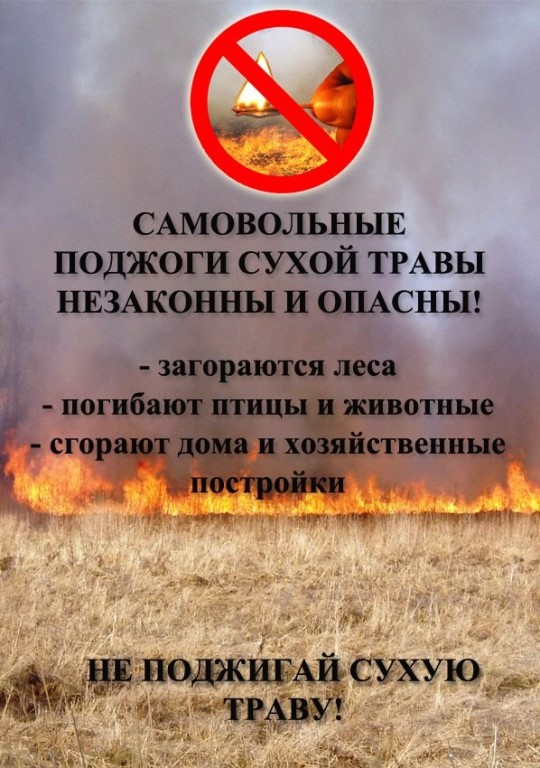 31 мая Всемирный День отказа от курения!!!Предлагаем вам кратко ознакомиться и показать близким людям этот небольшой список фактов. - В момент затяжки сигаретой, образуется около 1200 вредных веществ, среди которых канцерогены, вызывающие рак. Все это прямиком попадает в организм курящего.- Органы курящего человека постоянно, без выходных и праздников, находятся в стрессовом состоянии кислородного голодания.-  Курение вызывает серьезные болезни дыхательных путей и онкологические заболевания.- Изнуряющий кашель и мокрота — постоянные спутники курильщика.- Сердце человека, зависимого от сигарет, изнашивается намного быстрее за счет более частых сердечных сокращений.- Со   временем   никотин   серьезно   поражает   пищеварительную   систему, провоцируя язву. - Ослабевает восприятие разговорной речи, снижается слух, работоспособность, резкое снижение умственных способностей детей.- В год от курения умирают около 4 миллионов человек, то есть каждые восемь секунд появляется новая жертва никотина.- Курильщик своими же руками сокращает собственную жизнь минимум на восемь лет.И это самый минимум того, что можно поместить в памятку о вреде курения. Мы надеемся, что эти сведения окажутся полезными и в очередной раз напомнят людям о необходимости как можно скорее избавиться от никотиновой зависимости.ПОМНИТЕ!Табак и здоровье - несовместимы! Никотин - наркотический яд! Курить - здоровью вредить!Правила пожарной безопасности       1Скажи никотину – НЕТ!!!                   1Нормативно правовые акты           2-60Понедельник8.00 – 17.00(перерыв 13.00 – 14.00)Вторник - Пятница9.00 – 17.00(перерыв 13.00 – 14.00)Понедельник8.00 - 17.00(перерыв 12.00 - 13.00)Вторник9.00 - 17.00(перерыв 12.00 - 13.00)Среда9.00 - 17.00(перерыв 12.00 - 13.00)Четверг9.00 - 17.00(перерыв 12.00 - 13.00)Пятница9.00 - 17.00(перерыв 12.00 - 13.00)Суббота, воскресенье- выходные дни- выходные дниПонедельник8.00 – 17.00(перерыв 13.00 – 14.00)Вторник - Пятница9.00 – 17.00(перерыв 13.00 – 14.00)Понедельник9.00 – 13.00Вторник9.00 – 13.00Среда9.00 – 13.00Четверг9.00 – 13.00Наш адрес:                                  Учредители:                     Газета Вестник